INFORMACJA O DZIAŁALNOŚCI  FUNDACJI NADZOROWANYCH
PRZEZ MINISTRA ŚRODOWISKANA PODSTAWIE SPRAWOZDAŃ Z DZIAŁALNOŚCI ZA 2012 ROKOpracował:Departament Ekonomiczny MŚSPIS TREŚCI:									STRONA1.	Wstęp											22.	Informacje ogólne									23. 	Organy nadzoru nad fundacjami							34. 	Zakres nadzoru nad fundacjami							3	4.1.	Zgodnie z art. 12 ust. 1 ustawy o fundacjach				3	4.2.	Zgodnie z art. 13 ustawy o fundacjach					3	4.3.	Zgodnie z art. 14 ustawy o fundacjach					4	4.4.	Zgodnie z art. 15 ust. 2 ustawy o fundacjach				45.	Działania nadzorcze Ministra Środowiska w 2013 roku				56. 	Udzielanie informacji na temat fundacji						5Działania w celu usprawnienia nadzoru nad fundacjami		           6Analiza działalności fundacji					          	           6	8.1.	Analiza sprawozdawczości						           6	8.2.	Analiza głównych przedsięwzięć merytorycznych		realizowanych przez fundacje w 2012 roku			           9	8.3. 	Analiza danych finansowych z działalności fundacji		           119. 	Informacja o zdaniach zleconych przez Ministerstwo Środowiska		fundacjom działającym w zakresie ochrony środowiskai  gospodarki wodnej w 2012 roku.						           13	9.1.	Zadania zlecone przez Ministerstwo Środowiska w 2012 roku	           13	9.2.	Zadania zlecone przez Ministerstwo Środowiska w 2013 roku	           1310. 	Podsumowanie. Wnioski							           14ZAŁĄCZNIKI:1.	Wykaz fundacji nadzorowanych przez Ministra Środowiska według stanu 
na dzień 31 grudnia 2013 roku.2.	Informacja o fundacjach na podstawie przesłanych sprawozdań z działalności za  2012 rok.1.	Wstęp	Niniejszy dokument stanowi kolejne opracowanie roczne na temat nadzoru Ministra Środowiska nad działalnością statutową fundacji ustanowionych w dziedzinie ochrony środowiska naturalnego i gospodarki wodnej.	Minister Środowiska sprawuje pośredni nadzór nad 587 (stan na dzień 31 grudnia 2013 r.) fundacjami (bezpośredni sprawuje sąd). Zdecydowana większość fundacji dysponuje niewielkimi środkami finansowymi, tylko 27 fundacji dysponuje środkami powyżej 1 miliona złotych. Ich udział w ogólnej kwocie wydatkowanych środków przez wszystkie fundacje działające w ochronie środowiska i gospodarce wodnej wynosi 82,2%, z czego udział trzech największych fundacji wyniósł 27,8 %. 	Uprawnienia nadzorcze Ministra Środowiska, jako „ministra właściwego” 
ze względu na zakres działania oraz cele, w stosunku do fundacji wynikają z ustawy 
z dnia 4 kwietnia 1984 roku o fundacjach (Dz. U. z 1991 r. Nr 46 poz. 203, z późn. zm.), zwanej dalej ustawą o fundacjach.	W przypadku stwierdzenia uchybień w działalności fundacji właściwemu ministrowi przysługuje prawo wystąpienia z wnioskiem do sądu: o stwierdzenie zgodności działania fundacji z przepisami prawa i statutem oraz celem, w jaki fundacja została ustanowiona (art. 12 ust.1 ustawy o fundacjach); o uchylenie uchwały zarządu fundacji (art. 13); o zawieszenie zarządu i wyznaczenie zarządcy przymusowego (art.14) lub o likwidację fundacji (art.15).W niniejszej informacji zamieszczono dwa załączniki. Załącznik nr 1 zawiera wykaz wszystkich fundacji nadzorowanych przez Ministra Środowiska, załącznik nr 2 zawiera krótką charakterystykę fundacji, które przesłały sprawozdanie za 2012 rok uporządkowanych wg kolejności wynikającej z daty rejestracji fundacji w Krajowym Rejestrze Sądowym.2.	Informacje ogólne	Fundacje działają na podstawie przepisów ustawy o fundacjach oraz statutu ustalonego przez fundatorów. Ustanowienie fundacji jest oświadczeniem woli 
w formie aktu notarialnego, w którym fundator określa cel oraz składniki majątkowe przeznaczone na jego realizację. 	Drugim etapem procesu założycielskiego jest rejestracja w Krajowym Rejestrze Sądowym, Sąd dokonuje wpisu po stwierdzeniu, że czynności prawne stanowiące podstawę wpisu zostały podjęte przez uprawnioną osobę lub organ i są ważne, a także cel i statut fundacji są zgodne z przepisami prawa. Z chwilą wpisania do rejestru fundacja uzyskuje osobowość prawną. O wpisaniu fundacji do Krajowego Rejestru Sądowego sąd zawiadamia ministra właściwego, ze względu na zakres jego działania i cele fundacji,
oraz właściwego ze względu na siedzibę fundacji starostę, przesyłając jednocześnie statut.3.  Organy nadzoru nad fundacjami	W trakcie postępowania sądowego kontrolę nad działalnością fundacji sprawuje sąd. Do właściwości sądu należą sprawy zmierzające bezpośrednio do zmian 
w rejestrze fundacji, mające charakter wniosków o wpis bądź wykreślenie wpisu, sprawy o zawieszenie zarządu fundacji i wyznaczenie zarządcy przymusowego oraz 
o likwidację fundacji.	 Ustawa o fundacjach wprowadziła dla właściwych ministrów oraz starostów jednakowe kompetencje w zakresie nadzoru. Minister Środowiska jest ministrem „właściwym” w rozumieniu ustawy ze względu na zakres działania oraz cele fundacji działających w dziedzinie ochrony środowiska i gospodarki wodnej.	U imieniu Ministra Środowiska nadzór nad działalnością fundacji działających 
w dziedzinach: ochrona środowiska i gospodarka wodna, zgodnie z „Regulaminem organizacyjnym Ministerstwa Środowiska” wykonuje Departament Ekonomiczny.4.	Zakres nadzoru nad fundacjami4.1	Zgodnie z art. 12 ust. 1 ustawy o fundacjach Minister może wystąpić 
do sądu z wnioskiem o wydanie orzeczenia o zgodności działania fundacji z przepisami prawa i statutem oraz celem, w jakim fundacja została ustanowiona.	O zgodności działania fundacji z przepisami prawa i statutem oraz z celem, 
w jakim fundacja została ustanowiona, orzeka sąd - w postępowaniu nieprocesowym.	Podstawą wniosku Ministra może być posiadanie informacji o uchylaniu się przez fundację od obowiązków, nałożonych przez przepisy prawa na przykład: nie wywiązywanie się z obowiązku składania corocznego sprawozdania z działalności, uniemożliwianie prowadzenia nadzoru - poprzez nie udzielanie odpowiedzi na pisma organu nadzoru, prowadzenie przez organy fundacji działań niezgodnych z prawem, statutem oraz z celem fundacji; nie wypełnianie przez organy fundacji obowiązków określonych w statucie; nie realizowanie celów, dla których fundację ustanowiono, 
a także nie podjęcie żadnej działalności od chwili zarejestrowania i uzyskania osobowości prawnej. 4.2	Zgodnie z art. 13 ustawy o fundacjach Minister może wystąpić do sądu 
o uchylenie uchwały zarządu fundacji, pozostającej w rażącej sprzeczności 
z jej celem lub z postanowieniami statutu lub z przepisami prawa. Może też zwrócić się do sądu o wstrzymanie wykonania uchwały do czasu rozstrzygnięcia sprawy. 	W tej sprawie właściwym będzie sąd cywilny. Aby jednak kwestionować zgodność uchwał z prawem, statutem lub celem, niezbędne jest, aby organ powyższy posiadał informację o ich podjęciu. W związku z tym, że odpisy uchwał zarządu winny być załączone dopiero do corocznego sprawozdania z działalności fundacji za rok ubiegły informacja o uchwałach napływa często z dużym opóźnieniem (nawet 2 letnim), co ogranicza możliwości efektywnego działania w ramach nadzoru nad działalnością fundacji.4.3	Zgodnie z art. 14 ustawy o fundacjach - Minister może:na podstawie ust. 1 wyznaczyć odpowiedni termin do usunięcia uchybień 
w działalności zarządu albo może żądać dokonania w wyznaczonym terminie zmiany zarządu fundacji, jeżeli działanie zarządu fundacji w istotny sposób narusza przepisy prawa lub postanowienia jej statutu albo jest niezgodne z jej celem.na podstawie ust. 2 wystąpić do sądu o zawieszenie zarządu fundacji i  wyznaczenie zarządcy przymusowego - po bezskutecznym upływie terminu wyznaczonego przez ministra albo w razie dalszego uporczywego działania zarządu fundacji w sposób niezgodny z prawem, statutem lub celem fundacji.	Zarządca przymusowy reprezentuje fundację w sprawach wynikających z zarządu 
i jest obowiązany wykonywać czynności potrzebne do prawidłowego działania fundacji.  	Ustawa o fundacjach nie określa, kto powinien zawrzeć umowę z zarządcą przymusowym i w jaki sposób będzie on wynagradzany. Częstokroć fundacje, które wymagają wyznaczenia zarządcy przymusowego nie posiadają żadnego majątku, nie mają przychodów, a tym samym źródeł pokrycia kosztów wynagrodzenia zarządcy. 	Z uwagi na fakt, że Minister Środowiska nie jest założycielem żadnej 
z nadzorowanych fundacji wydatkowanie środków publicznych na zatrudnienie zarządcy przymusowego fundacji byłoby działaniem niecelowym i nieoszczędnym, odmawia wyznaczenia osoby, Sąd sam wyznacza zarządcę. Zgodnie z art. 14 ust. 4 ustawy 
o fundacjach Sąd może uchylić postanowienie o zawieszeniu zarządu i o wyznaczeniu zarządcy przymusowego, na wniosek zarządu, jeżeli z okoliczności wynika, że działania prowadzone niezgodnie z prawem, celem, statutem fundacji zostaną zaniechane. 4.4	Zgodnie z art. 15 ust. 2 ustawy o fundacjach Minister może wystąpić 
z wnioskiem do sądu o likwidację fundacji - jeżeli statut nie przewiduje likwidacji lub jego postanowienia w tym przedmiocie nie są  wykonywane.	Przesłanki do likwidacji fundacji wynikają bezpośrednio z ustawy o fundacjach. W art. 15 ust. 1 przewiduje się dwa podstawowe powody likwidacji fundacji: po pierwsze, gdy został osiągnięty cel, dla którego fundacja została utworzona; po drugie, w razie wyczerpania środków finansowych i majątku fundacji.	W konsekwencji zaistnienia jednej z tych okoliczności następuje postawienie fundacji w stan likwidacji. Ustawa odsyła w tym zakresie do statutu fundacji, który powinien regulować sposób likwidacji fundacji. 	W takim przypadku w uchwale podjętej w sprawie likwidacji wskazana powinna być osoba likwidatora. Likwidatorem może osoba fizyczna lub prawna, jak również zarząd fundacji. W trakcie postępowania likwidacyjnego fundacja nie traci osobowości prawnej. Sąd, wydając postanowienie o likwidacji fundacji odnotowuje ten fakt 
w rejestrze. Jeżeli statut nie określa przeznaczenia składników majątkowych pozostałych po likwidacji, sąd orzeka o przeznaczeniu tego majątku, z uwzględnieniem celów, 
w jakich fundacja została ustanowiona.Jeżeli statut nie przewidywał likwidacji lub postanowienia statutu nie są wykonywane, Minister ma prawo do wnioskowania do sądu o likwidację fundacji. Organ nadzoru, który wnioskuje o otwarcie likwidacji może być wezwany przez sąd wskazania danych osoby do pełnienia funkcji likwidatora. 	5.	Działania nadzorcze Ministra Środowiska w 2013 roku		Nadzór polega na badaniu sprawozdań, które fundacje zobowiązane są przesyłać corocznie (art. 12 ust. 2 ustawy o fundacjach). Sprawozdanie z działalności powinno być zgodne z rozporządzeniem Ministra Sprawiedliwości z dnia 8 maja 2001 roku  w sprawie ramowego zakresu sprawozdania z działalności fundacji (Dz. U. Nr 50, poz. 529 z późn. zm.).	W ramach nadzoru Departament Ekonomiczny interweniował w przypadkach, kiedy fundacje składały sprawozdania nie zawierające wszystkich wymaganych danych (wysyłano kilkadziesiąt pism, maili, jak również kontaktowano się telefonicznie z prośbą o uzupełnienie danych). Do 161 fundacji, które nie przesłały sprawozdań za 2012 r., wysłano wezwania do złożenia zaległych sprawozdań.Korzystając z uprawnień wynikających z ustawy o fundacjach i innych ustaw  Minister Środowiska w 2013 r. złożył do sądu 3 wnioski o zbadanie zgodności działania fundacji z przepisami prawa i statutem, oraz z celem, w jakim fundacja została ustanowiona, jak również 1 wniosek o likwidację fundacji (sprawy są w trakcie rozpatrywania). Ponadto, złożono 16 wniosków o zmianę wpisu w KRS i skarg na postanowienia referendarzy sądowych w zakresie organu sprawującego nadzór nad działalnością fundacji (7 rozpatrzon0 pozytywnie, 3 odrzucono, pozostałe w toku). Ponadto, wystosowano 11 wezwań do fundacji o wystąpienie z wnioskiem do KRS i zmianę organu nadzorującego na właściwy ze względu na zakres działalności fundacji.6.	Udzielanie informacji na temat fundacji	Na podstawie dokumentów otrzymanych z sądu (postanowienia o zarejestrowaniu fundacji, odpisy z KRS) stworzony został spis fundacji nadzorowanych przez Ministra Środowiska. Wykaz jest publicznie dostępny na stronie internetowej Ministerstwa Środowiska w zakładce: Ministerstwo rejestry, ewidencje, archiwa Departament Ekonomiczny.	Departament Ekonomiczny udziela odpowiedzi na wszelkie pytania dotyczące fundacji. Głównymi odbiorcami tych informacji są komórki organizacyjne Ministerstwa, przedstawiciele innych ministerstw, urzędy skarbowe, urzędy kontroli skarbowej, ZUS, organy ścigania, organizacje pozarządowe i osoby fizyczne.7.	Działania w celu usprawnienia nadzoru nad fundacjami	Obecnie obowiązująca ustawa o fundacjach w praktyce nie przewiduje właściwych narzędzi do sprawowania efektywnego nadzoru nad fundacjami, w związku z tym Minister Środowiska pismem znak: DEsk-072/16/04/ek z dnia 19 marca 2004 roku zwrócił się do Ministra Sprawiedliwości z sugestią nowelizacji ustawy o fundacjach poprzez wprowadzenie instrumentów umożliwiających skuteczne sprawowanie nadzoru nad fundacjami.W odpowiedzi Ministerstwo Sprawiedliwości poinformowało, że sugestie zgłoszone przez Ministra Środowiska zostaną rozpatrzone w ramach prac nad projektem nowej ustawy o fundacjach. Prace na zmianą ustawy o fundacjach rozpoczęto w 2006 roku, do chwili obecnej jednak nie zostały one jeszcze zakończone.W dniu 16 kwietnia 2013 roku  Zespół ds. usprawnienia nadzoru w administracji rządowej przyjął kierunkowe ustalenia w sprawie wypracowania optymalnego modelu nadzoru nad fundacjami oraz nadzoru personalnego. W związku z powyższym Departament Ekonomiczny przekazał dane na temat nadzorowanych przez Ministra Środowiska fundacji, jak również przedstawił swoje uwagi do obecnego modelu nadzoru nad fundacjami.8.  	Analiza działalności fundacjiAnaliza sprawozdawczościPierwsze istniejące do dziś fundacje ustanowione w dziedzinie ochrony środowiska zostały zarejestrowane w rejestrze fundacji w roku 1989.Z 288 fundacji zarejestrowanych w Sądzie Rejonowym dla m. st. Warszawy 
do Krajowego Rejestru Sądowego do dnia 31 grudnia 2012 roku przerejestrowanych zostało 108 fundacji. Poza tym 2 fundacje zarejestrowane w Rejestrze Fundacji i jeszcze nie przerejestrowane do KRS przesyłają sprawozdania ze swojej działalności. Bezpośrednio w KRS (w latach 2001 – 2013) zarejestrowano 476 nowych fundacji 
(w 2001 – 11, 2002 – 19, 2003 – 27, 2004 – 23, 2005 – 24,  2006 – 27, 2007 – 28, 2008 – 33, 2009 – 37, 2010 – 56, 2011 – 51, 2012 – 68, 2013 – 73). Ponadto, w 2012 roku,  pod nadzór Ministra Środowiska przeszła 1 fundacja nadzorowana wcześniej przez innego ministra, natomiast w wyniku działań podjętych przez Departament Ekonomiczny spod nadzoru Ministra Środowiska pod nadzór innych ministrów przeszło 11 fundacji.Wykres 1.	Liczba zarejestrowanych fundacji w danym roku.Biorąc pod uwagę fundacje zarejestrowane w KRS oraz fundacje jeszcze nie przerejestrowane (ale przysyłające sprawozdania) na dzień 31 grudnia 2013 roku funkcjonowało 587 fundacji, z czego do złożenia sprawozdania za 2012 rok zobowiązanych było 473 fundacji. Sprawozdania z działalności za 2012 rok przysłały 302 fundacje (64 %).Wykres 2.	Stosunek liczby przesłanych sprawozdań do liczby zarejestrowanych fundacji w danym roku.Departament Ekonomiczny kontaktował się bezpośrednio (telefonicznie), maile i pisma  wzywające do składania sprawozdań. W efekcie tych działań 55 fundacji przysłało sprawozdanie. W przypadku 19 fundacji nastąpił zwrot pism z różnych przyczyn, czyli fundacja zmieniła siedzibę lub zaprzestała działalności nie powiadamiając o tym właściwych organów.Wykres 3.	Struktura wpływu sprawozdań według miesięcy.Sprawozdania z działalności fundacji najczęściej składane są w trzech okresach:Marzec – kwiecień (59 sprawozdań), czyli w okresie kiedy składane są zeznania podatkowe;czerwiec - lipiec (53 sprawozdań), czyli ostateczne terminy zatwierdzania i składania sprawozdań finansowych do KRS,grudzień – styczeń (56 sprawozdań), czyli ostateczny termin składania sprawozdań z działalności fundacji.Duża część fundacji (60) składa sprawozdania dopiero po otrzymaniu wezwania z ostrzeżeniem, że niezłożenie sprawozdania będzie skutkowało wystąpieniem Ministra Środowiska do sądu w celu zbadania działania fundacji z przepisami prawa i statutem, oraz z celem, w jakim fundacja została ustanowiona,Fundacje, które nie dotrzymują terminu przesyłania sprawozdania, usprawiedliwiają opóźnienie kłopotami organizacyjnymi (brak pracowników), zdrowotnymi, finansowymi lub trudnościami w zebraniu niezbędnych danych.Mapa 1. Liczba fundacji wg województw*.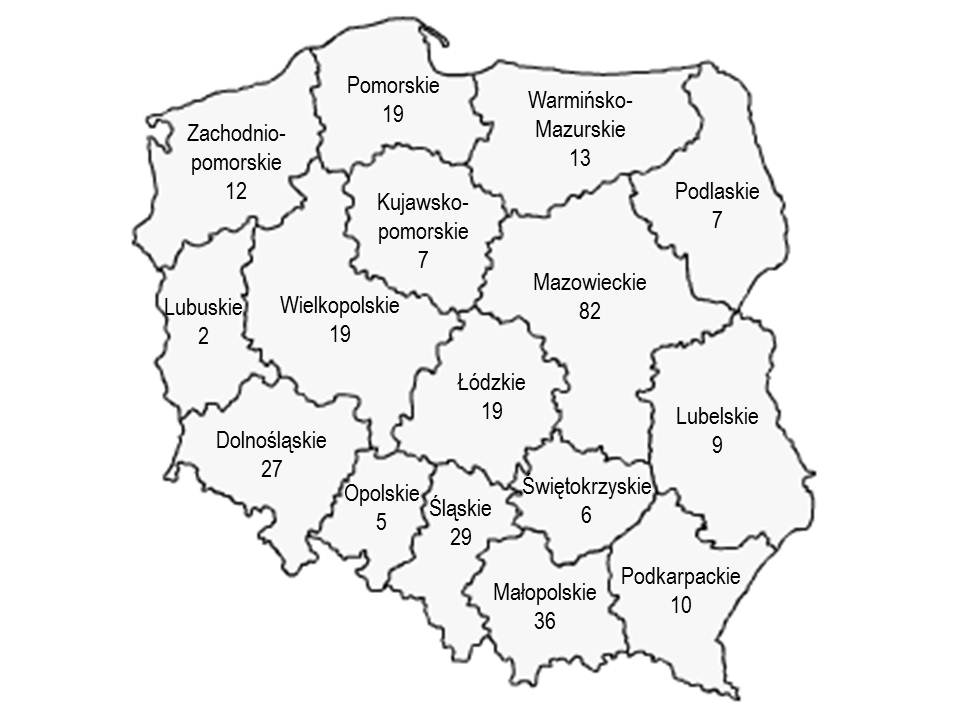 8.2. Analiza głównych przedsięwzięć merytorycznych realizowanych przez fundacje w 2012 roku	Przedsięwzięcia realizowane przez fundacje działające w zakresie ochrony środowiska i gospodarki wodnej, które przesłały sprawozdania, obejmują swym zakresem wiele dziedzin aktywności. Większość fundacji zajmuje się szeroko rozumianym propagowaniem idei ochrony środowiska. Działalność ta polega na wspieraniu inicjatyw ekologicznych, promowaniu nowoczesnych rozwiązań technologicznych, prowadzeniu działalności informacyjnej, wydawniczej, szkoleniowej i popularyzatorskiej w zakresie ochrony środowiska i gospodarki wodnej.	Poza działalnością w zakresie edukacji ekologicznej, fundacje zajmują się działalnością badawczą i naukową (opracowywanie opinii, analiz, ekspertyz, prognoz). Wyniki badań wykorzystywane są przy realizacji programów, projektów - dotyczących zagadnień ekologicznych i mających na celu optymalizację gospodarowania zasobami środowiska (od kilku lat ich liczba jest stała).	Część fundacji realizuje swoje cele przez finansowanie przedsięwzięć w dziedzinie ochrony środowiska i gospodarki wodnej. Są to zarówno niewielkie fundacje zbierające fundusze na określony cel (np. budowę oczyszczalni ścieków), jak również fundacje finansujące duże projekty ekologiczne.	Fundację podejmują także bezpośrednią działalność na rzecz ochrony środowiska (ochrona zagrożonych gatunków roślin i zwierząt, dbanie o porządek i czystość na danym terenie). 	Występuje również grupa fundacji, które prowadzą działalność pośrednio związaną bezpośrednio z ochroną środowiska. Są to działania o charakterze edukacyjnym (stypendia dla studentów kierunków przyrodniczych), społecznym (aktywizowanie społeczności, przeciwdziałanie bezrobociu) lub charytatywnym (np. pomoc niepełnosprawnym), jak również opieka nad chorymi i bezdomnymi zwierzętami.Zaznaczyć należy, iż dla znacznej części z nich Minister nie jest organem właściwym ze względu na cel działania. Zgodnie z ustawą z dnia 4 września 1997 roku o działach administracji rządowej (Dz. U. z 2007 r. Nr 65, poz. 437 z późn. zm.), Minister Środowiska kieruje działami gospodarka wodna i środowisko, a tym samym, realizuje zadania wynikające m. in. z przepisów ustawy z dnia 16 kwietnia 2004 roku o ochronie przyrody (t.j. Dz. U. z 2009 r. Nr 151, poz. 1220 z późn. zm.), w tym dotyczące zwierząt będących pod ochroną gatunkową (ścisłą, częściową), do których nie zalicza się zwierząt bezdomnych.Wykres 4.	Główne zadania realizowane przez fundacje.8.3.	Analiza danych finansowych z działalności fundacji za 2012 rokTabela 1.	Łączne przychody i wydatki, struktura fundacji w latach 2011-2012.Obecnie największą fundacją pod względem pozyskiwanych i wydatkowanych funduszy jest Fundacja WWF Polska - Światowy Fundusz na Rzecz Przyrody z siedzibą w Warszawie, której przychody w 2011 roku wyniosły 17,5 mln zł, a wydatki 16,5 mln zł.Drugą fundacją pod względem pozyskiwanych i wydawanych funduszy jest Fundacja MIEJSKI PARK I OGRÓD ZOOLOGICZNY z siedzibą w Krakowie, której poziom przychodów w 2011 roku wyniósł 14,2 mln zł, a wydatków 13,1 mln zł.Tylko dwie ww. fundacje osiągnęły przychody i wydatkowały powyżej 10 mln zł co, co stanowiło 27,8% sumy przychodów oraz 27,4% w ogólnej sumie wydatków wszystkich fundacji nadzorowanych przez Ministra Środowiska.Na podstawie danych z 2012 roku można stwierdzić, że większość fundacji dysponuje niewielkimi środkami finansowymi (74,5 % fundacji wydatkowało zaledwie 3,0 % ogólnej sumy wydatkowanej przez wszystkie fundacje). Są to niewielkie fundacje, prowadzące działalność opartą przede wszystkim na społecznej pracy jej członków.Natomiast Fundacje dysponujące środkami finansowymi rzędu kilkuset tysięcy złotych stanowią 16,5% wszystkich fundacji, a ich udział w ogólne sumie wydatków to ok. 16,6%.Fundacje wydatkujące ponad 1 mln zł stanowią 8,3% wszystkich fundacji, ale ich udział w ogólnej kwocie wydatkowanej przez fundację to ponad 82%. Są to fundacje posiadające w większości dobrze zorganizowaną strukturę organizacyjną, które angażują się w znaczące projekty związane z ochroną środowiska.Tabela 2.	Źródło oraz struktura przychodów w latach 2011 - 2012.Tabela 3.	Cele wydatków fundacji oraz ich struktura w latach 2011 - 2012.W 2012 roku największy udział w przychodach fundacji miały wpływy na działalność statutową, które stanowiły 69,4 % sumy wszystkich wpływów fundacji. Przychody z działalności gospodarczej to 20,7 % ogólnej sumy przychodów, pozostałe 9,9 % wpływów stanowiły przychody finansowe. Natomiast struktura wydatków fundacji przedstawia się następująco: 59,6% to wydatki na cele statutowe, 19,3% wydatki związane z prowadzoną działalnością gospodarczą, a pozostałe 21,1% to wydatki związane z kosztami administracyjnymi, w tym: czynsze, wynagrodzenia, koszty finansowe.	W 2012 roku większość fundacji (64%) nie zatrudniała pracowników, członkowie organów fundacji oraz sympatycy fundacji pracowali społecznie w ramach tzw. wolontariatu. 63 fundacji zatrudniało etatowych pracowników. Łącznie w 2012 roku w fundacjach zatrudnionych było 467 osób, łączna kwota wypłaconych wynagrodzeń wyniosła 25,2 mln zł. Wynagrodzenia bezosobowe (z tytułu umów cywilno – prawnych)  wystąpiły w przypadku 88 fundacji, a ich łączna wartość wyniosła 8,2 mln zł.	Fundacje zatrudniające największą ilość pracowników etatowych to:Fundacja Miejski Park i Ogród Zoologiczny 			(86 pracowników),Fundacja WWF Polska 						(29 pracowników),Fundacja Greenpeace 						(25 pracowników),9.	Informacja o zadaniach zleconych przez Ministerstwo Środowiska fundacjom działającym w zakresie ochrony środowiska i  gospodarki wodnej w 2011 i 2012 roku.9.1. 	Zadania zlecone przez Ministerstwo Środowiska w 2012 roku.W 2012 roku fundacjom działającym w zakresie ochrony środowiska i  gospodarki wodnej zlecone zostały 2 zadania, na łączną kwotę 85 003 zł. Poniższe zestawienie przedstawia informację o zadaniach zleconych fundacjom przez Ministerstwo Środowiska.Tabela 4.	Zadania zlecone fundacjom w 2012 r.9.2. 	Zadania zlecone przez Ministerstwo Środowiska w 2013 roku.W 2013 roku fundacjom działającym w zakresie ochrony środowiska i  gospodarki wodnej zlecone zostały 3 zadania, na łączną kwotę 145 760 zł. Poniższe zestawienie przedstawia informację o zadaniach zleconych fundacjom przez Ministerstwo Środowiska.Tabela 5.	Zadania zlecone fundacjom w 2013 r.10.     Podsumowanie. Wnioski.	Do 31 kwietnia 2013 roku wpłynęły 302 sprawozdania z działalności fundacji, czyli 63,8 % z 473 fundacji, które było zobowiązane do złożenia sprawozdania za 2012 rok.
Za 2011 rok fundacje złożyły 282 sprawozdania, co stanowiło 63,1%  z 447 fundacji zobowiązanych do złożenia takiego sprawozdania.Sprawozdania fundacji w przeważającej większości przypadków sporządzane były zgodnie z wymogami rozporządzenia Ministra Sprawiedliwości w sprawie ramowego zakresu sprawozdania z działalności fundacji. Największą wagę fundacje przykładały 
do opisu swojej działalności statutowej, obszernie i szczegółowo przedstawiając swoje osiągnięcia i napotykane problemy. Mniej precyzyjnie wykazywane były dane finansowe, co utrudniało przeanalizowanie struktury przychodów i kosztów działalności fundacji. 	Większość fundacji, które prowadzą działalność i realizują swoje cele (w tym fundacje o najwyższych przychodach i wydatkach) – wypełnia obowiązek składania sprawozdań, natomiast nie składają sprawozdań przede wszystkim fundacje małe, które istnieją tylko w rejestrze i nie prowadzą żadnej działalności. Zgodnie z postanowieniami ustawy o fundacjach, zadaniem organu nadzorczego jest podejmowanie stosownych działań wobec nadzorowanych fundacji, tj. egzekwowanie od fundacji działalności zgodnej z prawem, statutem oraz celem, dla którego fundacja została ustanowiona. Z uwagi na obowiązujące regulacje prawne z zakresu funkcjonowania fundacji doprowadzenie do likwidacji fundacji, które nie działają zgodnie z obowiązującymi przepisami prawa, jest w praktyce utrudnione i mało skuteczne.	Obowiązujące przepisy regulujące funkcjonowanie fundacji nie dają Ministrowi Środowiska możliwości szybkiego i skutecznego sprawowania nadzoru nad fundacjami działającymi w zakresie ochrony środowiska i gospodarki wodnej. Faktyczne instrumenty do sprawowania nadzoru posiada jedynie Sąd.	Z doświadczenia Ministerstwa Środowiska wynika, że bez znaczących zmian przepisów ustawy o fundacjach, nadających organom faktyczne uprawnienia 
do sprawowania skutecznego nadzoru nad fundacjami – nadal nadzór w  odniesieniu 
do fundacji naruszających regulacje prawne i swoje statuty będzie nadzorem formalnym charakteryzującym się bardzo małą skutecznością.	Rok 2013 był kolejnym rokiem wykonywania obowiązków nadzorczych 
w stosunku do fundacji, które skoncentrowane były w szczególności na:działaniach zmierzających do zdyscyplinowania fundacji w zakresie składania sprawozdań oraz ich merytorycznej poprawności i zgodności z wymogami obowiązującego w tym zakresie rozporządzenia Ministra Sprawiedliwości;informowaniu o obowiązujących przepisach prawnych w zakresie tworzenia 
i rejestrowania fundacji, procedurach likwidacyjnych, obowiązkach z zakresów sprawozdawczości, itp.,wnioskowaniu do sądu w sprawach zbadania zgodności działania fundacji z przepisami prawa, statutem i celem, zawieszenia zarządu fundacji i wyznaczania zarządcy przymusowego oraz likwidacji fundacji,zaskarżaniu wadliwych postanowień o zarejestrowaniu fundacji (głównie, ze względu na błędne wskazanie Ministra Środowiska jako organu nadzoru),współpracy z organami administracji rządowej i samorządowej oraz organami ścigania w celu zwalczania niezgodnych z prawem działań podległych Ministrowi fundacji.Tabela: 1Tabela: 2Tabela: 3.Tabela: 4Tabela: 5Tabela: 6Tabela: 7Tabela: 8Tabela: 9Tabela: 10Tabela: 11Tabela: 12.Tabela: 13Tabela: 14Tabela: 15Tabela: 16Tabela: 17Tabela: 18Tabela:19Tabela: 20Tabela: 21Tabela: 22Tabela: 23Tabela: 24Tabela: 25Tabela:26Tabela: 27Tabela: 28Tabela: 29Tabela: 30Tabela: 31Tabela: 32Tabela: 33Tabela: 34Tabela: 35Tabela: 36Tabela: 37Tabela: 38Tabela: 39Tabela: 40Tabela: 41Tabela: 42Tabela: 43Tabela: 44Tabela: 45Tabela: 46Tabela: 47Tabela: 48Tabela: 49Tabela: 50Tabela: 51Tabela: 52Tabela: 53Tabela: 54Tabela: 55Tabela: 56Tabela: 57Tabela: 58Tabela: 59Tabela: 60Tabela: 61Tabela: 62Tabela: 63Tabela: 64Tabela: 65Tabela: 66Tabela: 67Tabela: 68Tabela: 69Tabela: 70Tabela: 71Tabela: 72Tabela: 73Tabela: 74Tabela:  75Tabela: 76Tabela: 77Tabela: 78Tabela: 79Tabela: 80Tabela: 81Tabela: 82Tabela: 83Tabela: 84Tabela: 85Tabela: 86Tabela: 87Tabela: 88Tabela: 89Tabela: 90Tabela: 91Tabela: 92Tabela:  93Tabela: 94Tabela: 95Tabela: 96Tabela: 97Tabela: 98Tabela: 99Tabela: 100Tabela: 101Tabela: 102Tabela: 103Tabela: 104Tabela: 105Tabela: 106Tabela: 107Tabela: 108Tabela: 109Tabela: 110Tabela: 111Tabela: 112Tabela: 113Tabela: 114Tabela: 115Tabela: 116Tabela: 117Tabela: 118Tabela: 119Tabela: 120Tabela: 121Tabela: 122Tabela: 123Tabela: 124Tabela: 125Tabela: 126Tabela: 127Tabela: 128Tabela: 129Tabela: 130Tabela: 131Tabela: 132Tabela: 133Tabela: 134Tabela: 135Tabela: 136Tabela: 137Tabela: 138Tabela: 139Tabela: 140Tabela: 141Tabela: 142Tabela: 143Tabela: 144Tabela: 145Tabela: 146Tabela: 147Tabela: 148Tabela: 149Tabela: 150Tabela: 151Tabela: 152Tabela: 153Tabela: 154Tabela: 155Tabela: 156Tabela: 157Tabela: 158Tabela: 159Tabela: 160Tabela: 161Tabela: 162Tabela: 163Tabela: 164Tabela: 165Tabela: 166Tabela: 167Tabela: 168Tabela: 169Tabela: 170Tabela: 171Tabela: 172Tabela: 173Tabela: 174Tabela: 175Tabela: 176Tabela: 177Tabela: 178Tabela: 179Tabela: 180Tabela: 181Tabela: 182Tabela: 183Tabela: 184Tabela: 185Tabela: 186Tabela: 187Tabela: 188Tabela: 189Tabela: 190Tabela: 191Tabela: 192Tabela: 193Tabela: 194Tabela: 195Tabela: 196Tabela: 197Tabela: 198Tabela: 199Tabela: 200Tabela: 201Tabela: 202Tabela: 203Tabela: 204Tabela: 205Tabela: 206Tabela: 207Tabela: 208Tabela: 209Tabela: 210Tabela: 211Tabela: 212Tabela: 213Tabela: 214Tabela: 215Tabela: 216Tabela: 217Tabela: 218Tabela: 219Tabela: 220Tabela: 221Tabela: 222Tabela: 223Tabela: 224Tabela: 225Tabela: 226Tabela: 227Tabela: 228Tabela: 229Tabela: 230Tabela: 231Tabela: 232Tabela: 233Tabela: 234Tabela: 235Tabela: 236Tabela: 237Tabela: 238Tabela: 239Tabela: 240Tabela: 241Tabela: 242Tabela:243Tabela: 244Tabela: 245Tabela: 246Tabela: 247Tabela: 248Tabela: 249Tabela: 250Tabela: 251Tabela: 252Tabela: 253Tabela: 254Tabela: 255Tabela: 256Tabela: 257Tabela: 258Tabela: 259Tabela: 260Tabela: 261Tabela: 262Tabela: 263Tabela: 264Tabela: 265Tabela: 266Tabela: 267Tabela: 268Tabela: 269Tabela: 270Tabela: 271Tabela: 272Tabela: 273Tabela: 274Tabela: 275Tabela: 276Tabela: 277Tabela: 278Tabela: 279Tabela: 280Tabela: 281Tabela: 282Tabela: 283Tabela: 284Tabela: 285Tabela: 286Tabela: 287Tabela: 288Tabela: 289Tabela: 290Tabela: 291Tabela: 292Tabela: 293Tabela: 294Tabela: 295Tabela: 296Tabela: 297Tabela:  298Tabela:  299Tabela: 300Tabela: 301Tabela: 302Rocznewydatkifundacji 201120112011201220122012Rocznewydatkifundacji IlośćPrzychód(w tys. zł.)Wydatki(w tys. zł)IlośćPrzychód(w tys. zł)Wydatki(w tys. zł)do 100 tys. zł19368,4%2 2621,8%2 5952,0%22574,5%3 3823,0%3 2093,0%od 100 tys.do 1 mln zł6021,3%19 87615,8%19 85715,6%5016,5%16 86714,8%18 00216,6%od 1 mlndo 10 mln zł279,6%69 11855,0%67 80253,2%258,3%62 02754,4%57 48853,1%ponad10 mln zł20,7%34 47027,4%37 16429,2%20,7%31 70127,8%29 64927,4RAZEM282125 726127 418302113 977103 348Źródłaprzychodów2011201120122012Źródłaprzychodów(w tys. zł)%(w tys. zł)%Działalność statutowa90 35171,979 10969,4Działalność gospodarcza22 26417,723 60620,7Inne13 11110,411 2629,9RAZEM125 726100113 977100Celewydatków2011201120122012Celewydatków(w tys. zł)%(w tys. zł)%Cele statutowe80 03562,864 61659,6Na działalność gospodarczą18 97214,920 88719,3Administracyjne i inne28 41922,322 84421,1RAZEM127 426100108 348100Nazwa zadaniaKwotaNazwa komórki MŚNazwa fundacji„Aktywna edukacja dla zrównoważonego rozwoju, pakiet „Gimnazjalny projekt edukacyjny z zakresu ochrony środowiska i zrównoważonego rozwoju”29 363 złDepartament Informacji                       o ŚrodowiskuFundacja PARTNERSTWO DLA ŚRODOWISKABadanie kosztów bieżących ponoszonych na ochronę środowiska w Polsce za rok 2011 według PKD 200755 640 złDepartament Zrównoważonego RozwojuFundacja Ekonomistów Środowiska i Zasobów NaturalnychNazwa zadaniaKwotaNazwa komórki MŚNazwa fundacjiRealizacja zadania publicznego pod nazwą „Klimatyczna edukacja” pod tytułem „Edukacja z klimatem”31 310 złDepartament Informacji                       o ŚrodowiskuFundacja AERIS FUTUROBadanie kosztów bieżących ochrony środowiska w sektorze publicznym w Polsce w 2012 roku49 450 złDepartament Zrównoważonego RozwojuFundacja Ekonomistów Środowiska i Zasobów NaturalnychPrzygotowanie dwóch wysłuchań publicznych w ramach Kampanii informacyjnej i dialogu ze społeczeństwem na temat gazu ziemnego w formacji łupkowych65 000 złDepartament Geologii          i Koncesji GeologicznychFundacja Rozwiązań EkoenergetycznychNAZWA FUNDACJI:NAZWA FUNDACJI:Fundacja EKOSKOFundacja EKOSKOFundacja EKOSKOFundacja EKOSKOFundacja EKOSKOADRES:ADRES:ul. Bażyńskich 30/3687-100 ToruńADRES:ADRES:Maria Pawlak (Prezes)Marta Zakrzewska (Członek)Maria Pawlak (Prezes)Marta Zakrzewska (Członek)NR (DATA) WPISU DO REJESTRU FUNDACJI:NR (DATA) WPISU DO REJESTRU FUNDACJI:404  (20.03.1990)ADRES:ADRES:Maria Pawlak (Prezes)Marta Zakrzewska (Członek)Maria Pawlak (Prezes)Marta Zakrzewska (Członek)NR KRS (DATA) NR KRS (DATA) –ADRES:ADRES:Maria Pawlak (Prezes)Marta Zakrzewska (Członek)Maria Pawlak (Prezes)Marta Zakrzewska (Członek)OPISDZIAŁALNOŚCI STATUTOWEJOPISDZIAŁALNOŚCI STATUTOWEJNie prowadziła działalności statutowej.Nie prowadziła działalności statutowej.Nie prowadziła działalności statutowej.Nie prowadziła działalności statutowej.Nie prowadziła działalności statutowej.OPISDZIAŁALNOŚCI GOSPODARCZEJOPISDZIAŁALNOŚCI GOSPODARCZEJNie prowadzi działalności gospodarczej.Nie prowadzi działalności gospodarczej.Nie prowadzi działalności gospodarczej.Nie prowadzi działalności gospodarczej.Nie prowadzi działalności gospodarczej.SUMA PRZYCHODÓW 000PRACOWNICY ETATOWIPRACOWNICY ETATOWI0SUMA WYDATKÓW 0 0 0AKTYWAAKTYWA-NAZWA FUNDACJI:NAZWA FUNDACJI:Fundacja Ekologiczna CZYSTA WEŁNAFundacja Ekologiczna CZYSTA WEŁNAFundacja Ekologiczna CZYSTA WEŁNAFundacja Ekologiczna CZYSTA WEŁNAFundacja Ekologiczna CZYSTA WEŁNAADRES:ADRES:ul. Nowa 264 – 610 RogoźnoZARZĄD:ZARZĄD:Janusz Dąbrowski (Prezes)Walerian Grochowalski (Zastępca Prezesa)Janusz Esman (Członek Zarządu)Henryk Siwiński (Członek Zarządu)Jadwiga Kostecka (Główny Księgowy)Janusz Dąbrowski (Prezes)Walerian Grochowalski (Zastępca Prezesa)Janusz Esman (Członek Zarządu)Henryk Siwiński (Członek Zarządu)Jadwiga Kostecka (Główny Księgowy)NR (DATA) WPISU DO REJESTRU FUNDACJI:NR (DATA) WPISU DO REJESTRU FUNDACJI:3208 (23.11.1992)ZARZĄD:ZARZĄD:Janusz Dąbrowski (Prezes)Walerian Grochowalski (Zastępca Prezesa)Janusz Esman (Członek Zarządu)Henryk Siwiński (Członek Zarządu)Jadwiga Kostecka (Główny Księgowy)Janusz Dąbrowski (Prezes)Walerian Grochowalski (Zastępca Prezesa)Janusz Esman (Członek Zarządu)Henryk Siwiński (Członek Zarządu)Jadwiga Kostecka (Główny Księgowy)NR KRS (DATA)NR KRS (DATA)–ZARZĄD:ZARZĄD:Janusz Dąbrowski (Prezes)Walerian Grochowalski (Zastępca Prezesa)Janusz Esman (Członek Zarządu)Henryk Siwiński (Członek Zarządu)Jadwiga Kostecka (Główny Księgowy)Janusz Dąbrowski (Prezes)Walerian Grochowalski (Zastępca Prezesa)Janusz Esman (Członek Zarządu)Henryk Siwiński (Członek Zarządu)Jadwiga Kostecka (Główny Księgowy)OPISDZIAŁALNOŚCI STATUTOWEJOPISDZIAŁALNOŚCI STATUTOWEJNie prowadziła działalności statutowej.Nie prowadziła działalności statutowej.Nie prowadziła działalności statutowej.Nie prowadziła działalności statutowej.Nie prowadziła działalności statutowej.OPISDZIAŁALNOŚCI GOSPODARCZEJOPISDZIAŁALNOŚCI GOSPODARCZEJNie prowadzi działalności gospodarczej.Nie prowadzi działalności gospodarczej.Nie prowadzi działalności gospodarczej.Nie prowadzi działalności gospodarczej.Nie prowadzi działalności gospodarczej.SUMA PRZYCHODÓW 000PRACOWNICY ETATOWIPRACOWNICY ETATOWI0SUMA WYDATKÓW000AKTYWAAKTYWA468NAZWA FUNDACJI:NAZWA FUNDACJI:Fundacja ŹRÓDŁOFundacja ŹRÓDŁOFundacja ŹRÓDŁOFundacja ŹRÓDŁOFundacja ŹRÓDŁOADRES:ADRES:ul. Czarnomorska 1102 – 759 Warszawaul. Czarnomorska 1102 – 759 WarszawaZARZĄD:Hanna Sałata (Członek Zarządu)Marian Borowczyk (Członek Zarządu)Hanna Sałata (Członek Zarządu)Marian Borowczyk (Członek Zarządu)NR (DATA) WPISU DO REJESTRU FUNDACJI:NR (DATA) WPISU DO REJESTRU FUNDACJI:4984 (28.10.1996)4984 (28.10.1996)ZARZĄD:Hanna Sałata (Członek Zarządu)Marian Borowczyk (Członek Zarządu)Hanna Sałata (Członek Zarządu)Marian Borowczyk (Członek Zarządu)NR KRS (DATA)NR KRS (DATA)––ZARZĄD:Hanna Sałata (Członek Zarządu)Marian Borowczyk (Członek Zarządu)Hanna Sałata (Członek Zarządu)Marian Borowczyk (Członek Zarządu)OPISDZIAŁALNOŚCI STATUTOWEJOPISDZIAŁALNOŚCI STATUTOWEJNie prowadziła działalności statutowej.Nie prowadziła działalności statutowej.Nie prowadziła działalności statutowej.Nie prowadziła działalności statutowej.Nie prowadziła działalności statutowej.OPISDZIAŁALNOŚCI GOSPODARCZEJOPISDZIAŁALNOŚCI GOSPODARCZEJNie prowadzi działalności gospodarczej.Nie prowadzi działalności gospodarczej.Nie prowadzi działalności gospodarczej.Nie prowadzi działalności gospodarczej.Nie prowadzi działalności gospodarczej.SUMA PRZYCHODÓW 00PRACOWNICY ETATOWIPRACOWNICY ETATOWIPRACOWNICY ETATOWI0SUMA WYDATKÓW00AKTYWAAKTYWAAKTYWA0NAZWA FUNDACJI:NAZWA FUNDACJI:Fundacja W SŁUŻBIE ŻYCIAFundacja W SŁUŻBIE ŻYCIAFundacja W SŁUŻBIE ŻYCIAFundacja W SŁUŻBIE ŻYCIAFundacja W SŁUŻBIE ŻYCIAADRES:ADRES:Rozdziele 145; 32 – 731 Żegocina Rozdziele 145; 32 – 731 Żegocina ZARZĄD:Teodora Dyraga – Wojciechowska (Prezes)Tadeusz Bylica (Wiceprezes)Krystyna Jurkiewicz (Skarbnik)Teodora Dyraga – Wojciechowska (Prezes)Tadeusz Bylica (Wiceprezes)Krystyna Jurkiewicz (Skarbnik)NR (DATA) WPISU DO REJESTRU FUNDACJI:NR (DATA) WPISU DO REJESTRU FUNDACJI:2584 (19.05.1992)2584 (19.05.1992)ZARZĄD:Teodora Dyraga – Wojciechowska (Prezes)Tadeusz Bylica (Wiceprezes)Krystyna Jurkiewicz (Skarbnik)Teodora Dyraga – Wojciechowska (Prezes)Tadeusz Bylica (Wiceprezes)Krystyna Jurkiewicz (Skarbnik)NR KRS (DATA)NR KRS (DATA)6 059 (04.04.2001)6 059 (04.04.2001)ZARZĄD:Teodora Dyraga – Wojciechowska (Prezes)Tadeusz Bylica (Wiceprezes)Krystyna Jurkiewicz (Skarbnik)Teodora Dyraga – Wojciechowska (Prezes)Tadeusz Bylica (Wiceprezes)Krystyna Jurkiewicz (Skarbnik)OPISDZIAŁALNOŚCI STATUTOWEJOPISDZIAŁALNOŚCI STATUTOWEJOrganizowanie kursów i obozów upowszechniających zasady ekologii i zdrowego sposobu życia.Prowadzenie szerokiej działalności edukacyjnej na terenie województwa małopolskiego oraz w całym kraju.Organizowanie kursów i obozów upowszechniających zasady ekologii i zdrowego sposobu życia.Prowadzenie szerokiej działalności edukacyjnej na terenie województwa małopolskiego oraz w całym kraju.Organizowanie kursów i obozów upowszechniających zasady ekologii i zdrowego sposobu życia.Prowadzenie szerokiej działalności edukacyjnej na terenie województwa małopolskiego oraz w całym kraju.Organizowanie kursów i obozów upowszechniających zasady ekologii i zdrowego sposobu życia.Prowadzenie szerokiej działalności edukacyjnej na terenie województwa małopolskiego oraz w całym kraju.Organizowanie kursów i obozów upowszechniających zasady ekologii i zdrowego sposobu życia.Prowadzenie szerokiej działalności edukacyjnej na terenie województwa małopolskiego oraz w całym kraju.OPISDZIAŁALNOŚCI GOSPODARCZEJOPISDZIAŁALNOŚCI GOSPODARCZEJNie prowadzi działalności gospodarczej.Nie prowadzi działalności gospodarczej.Nie prowadzi działalności gospodarczej.Nie prowadzi działalności gospodarczej.Nie prowadzi działalności gospodarczej.SUMA PRZYCHODÓW 62 01462 014PRACOWNICY ETATOWIPRACOWNICY ETATOWIPRACOWNICY ETATOWI2SUMA WYDATKÓW65 52365 523AKTYWAAKTYWAAKTYWA680 517NAZWA FUNDACJI:Fundacja Ekologiczna CZYSTA WISŁOKAFundacja Ekologiczna CZYSTA WISŁOKAFundacja Ekologiczna CZYSTA WISŁOKAFundacja Ekologiczna CZYSTA WISŁOKAFundacja Ekologiczna CZYSTA WISŁOKAADRES:ul. Hodowlana 1A33 – 100 Tarnówul. Hodowlana 1A33 – 100 TarnówZARZĄD:Janusz Matyjewicz (Prezes)Teresa Pindera (Wiceprezes)Paweł Schabowski (Członek) Janusz Matyjewicz (Prezes)Teresa Pindera (Wiceprezes)Paweł Schabowski (Członek) NR (DATA) WPISU DO REJESTRU FUNDACJI:717 (28.08.1990)717 (28.08.1990)ZARZĄD:Janusz Matyjewicz (Prezes)Teresa Pindera (Wiceprezes)Paweł Schabowski (Członek) Janusz Matyjewicz (Prezes)Teresa Pindera (Wiceprezes)Paweł Schabowski (Członek) NR KRS (DATA) 10 576 (8.05.2001)10 576 (8.05.2001)ZARZĄD:Janusz Matyjewicz (Prezes)Teresa Pindera (Wiceprezes)Paweł Schabowski (Członek) Janusz Matyjewicz (Prezes)Teresa Pindera (Wiceprezes)Paweł Schabowski (Członek) OPISDZIAŁALNOŚCI STATUTOWEJDziałalność popularyzatorska, informacyjna i szkoleniowa w zakresie ochrony środowiska i gospodarki wodnej.Podejmowanie, prowadzenie i wspieranie działań na rzecz współpracy w aktywizacji i integracji zawodowej osób prowadzących sprawy ochrony środowiska i gospodarki wodnej.Współdziałanie i pomoc przedsiębiorstwom i organom samorządowym w działaniach na rzecz ochrony wód Wisłoki.Działalność popularyzatorska, informacyjna i szkoleniowa w zakresie ochrony środowiska i gospodarki wodnej.Podejmowanie, prowadzenie i wspieranie działań na rzecz współpracy w aktywizacji i integracji zawodowej osób prowadzących sprawy ochrony środowiska i gospodarki wodnej.Współdziałanie i pomoc przedsiębiorstwom i organom samorządowym w działaniach na rzecz ochrony wód Wisłoki.Działalność popularyzatorska, informacyjna i szkoleniowa w zakresie ochrony środowiska i gospodarki wodnej.Podejmowanie, prowadzenie i wspieranie działań na rzecz współpracy w aktywizacji i integracji zawodowej osób prowadzących sprawy ochrony środowiska i gospodarki wodnej.Współdziałanie i pomoc przedsiębiorstwom i organom samorządowym w działaniach na rzecz ochrony wód Wisłoki.Działalność popularyzatorska, informacyjna i szkoleniowa w zakresie ochrony środowiska i gospodarki wodnej.Podejmowanie, prowadzenie i wspieranie działań na rzecz współpracy w aktywizacji i integracji zawodowej osób prowadzących sprawy ochrony środowiska i gospodarki wodnej.Współdziałanie i pomoc przedsiębiorstwom i organom samorządowym w działaniach na rzecz ochrony wód Wisłoki.Działalność popularyzatorska, informacyjna i szkoleniowa w zakresie ochrony środowiska i gospodarki wodnej.Podejmowanie, prowadzenie i wspieranie działań na rzecz współpracy w aktywizacji i integracji zawodowej osób prowadzących sprawy ochrony środowiska i gospodarki wodnej.Współdziałanie i pomoc przedsiębiorstwom i organom samorządowym w działaniach na rzecz ochrony wód Wisłoki.OPISDZIAŁALNOŚCI GOSPODARCZEJUsługi wykonywane przez Zakład Rozruchowo – Wdrożeniowy w Tarnowie (operaty, oceny oddziaływania na środowisko), Fundacyjny Ośrodek Szkolenia i Informacji Technicznej (szkolenia, operaty, pomiary emisji zanieczyszczeń, oceny oddziaływania na środowisko) oraz 2 placówki handlowe (akcesoria meblowe i malarskie, art. chemii budowlanej i gospodarczej).Usługi wykonywane przez Zakład Rozruchowo – Wdrożeniowy w Tarnowie (operaty, oceny oddziaływania na środowisko), Fundacyjny Ośrodek Szkolenia i Informacji Technicznej (szkolenia, operaty, pomiary emisji zanieczyszczeń, oceny oddziaływania na środowisko) oraz 2 placówki handlowe (akcesoria meblowe i malarskie, art. chemii budowlanej i gospodarczej).Usługi wykonywane przez Zakład Rozruchowo – Wdrożeniowy w Tarnowie (operaty, oceny oddziaływania na środowisko), Fundacyjny Ośrodek Szkolenia i Informacji Technicznej (szkolenia, operaty, pomiary emisji zanieczyszczeń, oceny oddziaływania na środowisko) oraz 2 placówki handlowe (akcesoria meblowe i malarskie, art. chemii budowlanej i gospodarczej).Usługi wykonywane przez Zakład Rozruchowo – Wdrożeniowy w Tarnowie (operaty, oceny oddziaływania na środowisko), Fundacyjny Ośrodek Szkolenia i Informacji Technicznej (szkolenia, operaty, pomiary emisji zanieczyszczeń, oceny oddziaływania na środowisko) oraz 2 placówki handlowe (akcesoria meblowe i malarskie, art. chemii budowlanej i gospodarczej).Usługi wykonywane przez Zakład Rozruchowo – Wdrożeniowy w Tarnowie (operaty, oceny oddziaływania na środowisko), Fundacyjny Ośrodek Szkolenia i Informacji Technicznej (szkolenia, operaty, pomiary emisji zanieczyszczeń, oceny oddziaływania na środowisko) oraz 2 placówki handlowe (akcesoria meblowe i malarskie, art. chemii budowlanej i gospodarczej).SUMA PRZYCHODÓW 5 219 554PRACOWNICY ETATOWIPRACOWNICY ETATOWIPRACOWNICY ETATOWI16SUMA WYDATKÓW5 006 912AKTYWAAKTYWAAKTYWA1 445 224NAZWA FUNDACJI:Fundacja Ekonomistów Środowiska i Zasobów NaturalnychFundacja Ekonomistów Środowiska i Zasobów NaturalnychFundacja Ekonomistów Środowiska i Zasobów NaturalnychFundacja Ekonomistów Środowiska i Zasobów NaturalnychFundacja Ekonomistów Środowiska i Zasobów NaturalnychADRES:ul. Lipowa 5115 – 424 Białystokul. Lipowa 5115 – 424 BiałystokZARZĄD:Andrzej Demianowicz (Prezes)Elżbieta Broniewicz (Wiceprezes)Joanna Ejdys (Skarbnik)Andrzej Demianowicz (Prezes)Elżbieta Broniewicz (Wiceprezes)Joanna Ejdys (Skarbnik)NR (DATA) WPISU DO REJESTRU FUNDACJI:2756 (30.06.1992)2756 (30.06.1992)ZARZĄD:Andrzej Demianowicz (Prezes)Elżbieta Broniewicz (Wiceprezes)Joanna Ejdys (Skarbnik)Andrzej Demianowicz (Prezes)Elżbieta Broniewicz (Wiceprezes)Joanna Ejdys (Skarbnik)NR (DATA) KRS14 546 (18.06.2001)14 546 (18.06.2001)ZARZĄD:Andrzej Demianowicz (Prezes)Elżbieta Broniewicz (Wiceprezes)Joanna Ejdys (Skarbnik)Andrzej Demianowicz (Prezes)Elżbieta Broniewicz (Wiceprezes)Joanna Ejdys (Skarbnik)OPISDZIAŁALNOŚCI STATUTOWEJWydanie i rozpowszechnianie książek, broszur i czasopism oraz współorganizacja, udział organizacyjny lub uczestnictwo w konferencjach naukowych, seminariach, spotkaniach, prezentacjach, targach. Wydawanie czasopisma Ekonomia i Środowisko.Wydanie i rozpowszechnianie książek, broszur i czasopism oraz współorganizacja, udział organizacyjny lub uczestnictwo w konferencjach naukowych, seminariach, spotkaniach, prezentacjach, targach. Wydawanie czasopisma Ekonomia i Środowisko.Wydanie i rozpowszechnianie książek, broszur i czasopism oraz współorganizacja, udział organizacyjny lub uczestnictwo w konferencjach naukowych, seminariach, spotkaniach, prezentacjach, targach. Wydawanie czasopisma Ekonomia i Środowisko.Wydanie i rozpowszechnianie książek, broszur i czasopism oraz współorganizacja, udział organizacyjny lub uczestnictwo w konferencjach naukowych, seminariach, spotkaniach, prezentacjach, targach. Wydawanie czasopisma Ekonomia i Środowisko.Wydanie i rozpowszechnianie książek, broszur i czasopism oraz współorganizacja, udział organizacyjny lub uczestnictwo w konferencjach naukowych, seminariach, spotkaniach, prezentacjach, targach. Wydawanie czasopisma Ekonomia i Środowisko.OPISDZIAŁALNOŚCI GOSPODARCZEJDziałalność usługowa (wydawnicza).Działalność usługowa (wydawnicza).Działalność usługowa (wydawnicza).Działalność usługowa (wydawnicza).Działalność usługowa (wydawnicza).SUMA PRZYCHODÓW 336 699PRACOWNICY ETATOWIPRACOWNICY ETATOWIPRACOWNICY ETATOWI3SUMA WYDATKÓW301 429AKTYWAAKTYWAAKTYWA211 983NAZWA FUNDACJI:Fundacja SALMONIDAEFundacja SALMONIDAEFundacja SALMONIDAEFundacja SALMONIDAEFundacja SALMONIDAEADRES:ul. Niecała 2332 – 080 Zabierzówul. Niecała 2332 – 080 ZabierzówZARZĄD:Dariusz Skowronek (Prezes)Krzysztof Motyka (Wiceprezes)Tomasz Mikołajczyk (Członek)Wiesław Stańda (Członek)Dariusz Skowronek (Prezes)Krzysztof Motyka (Wiceprezes)Tomasz Mikołajczyk (Członek)Wiesław Stańda (Członek)NR (DATA) KRS16 165 (31.05.2001)16 165 (31.05.2001)ZARZĄD:Dariusz Skowronek (Prezes)Krzysztof Motyka (Wiceprezes)Tomasz Mikołajczyk (Członek)Wiesław Stańda (Członek)Dariusz Skowronek (Prezes)Krzysztof Motyka (Wiceprezes)Tomasz Mikołajczyk (Członek)Wiesław Stańda (Członek)OPISDZIAŁALNOŚCI STATUTOWEJRealizacja programu mającego na celu ochronę populacji pstrąga potokowego.Realizacja programu mającego na celu ochronę populacji pstrąga potokowego.Realizacja programu mającego na celu ochronę populacji pstrąga potokowego.Realizacja programu mającego na celu ochronę populacji pstrąga potokowego.Realizacja programu mającego na celu ochronę populacji pstrąga potokowego.OPISDZIAŁALNOŚCI GOSPODARCZEJRybołówstwo. Chów i hodowla ryb.Rybołówstwo. Chów i hodowla ryb.Rybołówstwo. Chów i hodowla ryb.Rybołówstwo. Chów i hodowla ryb.Rybołówstwo. Chów i hodowla ryb.SUMA PRZYCHODÓW 33 160PRACOWNICY ETATOWIPRACOWNICY ETATOWIPRACOWNICY ETATOWI3SUMA WYDATKÓW60 076AKTYWAAKTYWAAKTYWA18 897NAZWA FUNDACJI:Fundacja Naturalnej Przyjaźni PSEE SERCEFundacja Naturalnej Przyjaźni PSEE SERCEFundacja Naturalnej Przyjaźni PSEE SERCEFundacja Naturalnej Przyjaźni PSEE SERCEFundacja Naturalnej Przyjaźni PSEE SERCEADRES:Kotowice 2195-001 BiałaKotowice 2195-001 BiałaZARZĄD:Joanna Pągowska (Prezes)Grzegorz Sobala (Członek)Joanna Pągowska (Prezes)Grzegorz Sobala (Członek)NR (DATA) KRS21402 (30.07.2001)21402 (30.07.2001)ZARZĄD:Joanna Pągowska (Prezes)Grzegorz Sobala (Członek)Joanna Pągowska (Prezes)Grzegorz Sobala (Członek)OPISDZIAŁALNOŚCI STATUTOWEJUpowszechnianie dogoterapii jako formy rehabilitacji fizycznej i psychicznej w wybranych schorzeniach dzieci, młodzieży i dorosłych.Upowszechnianie dogoterapii jako formy rehabilitacji fizycznej i psychicznej w wybranych schorzeniach dzieci, młodzieży i dorosłych.Upowszechnianie dogoterapii jako formy rehabilitacji fizycznej i psychicznej w wybranych schorzeniach dzieci, młodzieży i dorosłych.Upowszechnianie dogoterapii jako formy rehabilitacji fizycznej i psychicznej w wybranych schorzeniach dzieci, młodzieży i dorosłych.Upowszechnianie dogoterapii jako formy rehabilitacji fizycznej i psychicznej w wybranych schorzeniach dzieci, młodzieży i dorosłych.OPISDZIAŁALNOŚCI GOSPODARCZEJNie prowadzi działalności gospodarczej.Nie prowadzi działalności gospodarczej.Nie prowadzi działalności gospodarczej.Nie prowadzi działalności gospodarczej.Nie prowadzi działalności gospodarczej.SUMA PRZYCHODÓW 3 977PRACOWNICY ETATOWIPRACOWNICY ETATOWIPRACOWNICY ETATOWI0SUMA WYDATKÓW3 667AKTYWAAKTYWAAKTYWA63NAZWA FUNDACJI:Gdańska Fundacja WodyGdańska Fundacja WodyGdańska Fundacja WodyGdańska Fundacja WodyGdańska Fundacja WodyADRES:ul. Rycerska 980 – 882 Gdańskul. Rycerska 980 – 882 GdańskZARZĄD:Zbigniew Sobociński (Prezes)Zbigniew Sobociński (Prezes)NR (DATA) WPISU DO REJESTRU FUNDACJI:4597 (11.05.1995)4597 (11.05.1995)ZARZĄD:Zbigniew Sobociński (Prezes)Zbigniew Sobociński (Prezes)NR (DATA) KRS21 610 (29.06.2001)21 610 (29.06.2001)ZARZĄD:Zbigniew Sobociński (Prezes)Zbigniew Sobociński (Prezes)OPISDZIAŁALNOŚCI STATUTOWEJOrganizacja szkoleń, seminariów, warsztatów szkoleniowych zgodnie z opracowanymi katalogami.Prowadzenie międzylaboratoryjnych badań porównawczych w zakresie chemii ścieków, mikrobiologii wody i mikrobiologii żywności. Koordynacja działalności Centrum Informacji i Edukacji Ekologicznej. Organizacja szkoleń z zakresu problematyki legislacyjnej w zakresie ochrony środowiska.Organizacja szkoleń, seminariów, warsztatów szkoleniowych zgodnie z opracowanymi katalogami.Prowadzenie międzylaboratoryjnych badań porównawczych w zakresie chemii ścieków, mikrobiologii wody i mikrobiologii żywności. Koordynacja działalności Centrum Informacji i Edukacji Ekologicznej. Organizacja szkoleń z zakresu problematyki legislacyjnej w zakresie ochrony środowiska.Organizacja szkoleń, seminariów, warsztatów szkoleniowych zgodnie z opracowanymi katalogami.Prowadzenie międzylaboratoryjnych badań porównawczych w zakresie chemii ścieków, mikrobiologii wody i mikrobiologii żywności. Koordynacja działalności Centrum Informacji i Edukacji Ekologicznej. Organizacja szkoleń z zakresu problematyki legislacyjnej w zakresie ochrony środowiska.Organizacja szkoleń, seminariów, warsztatów szkoleniowych zgodnie z opracowanymi katalogami.Prowadzenie międzylaboratoryjnych badań porównawczych w zakresie chemii ścieków, mikrobiologii wody i mikrobiologii żywności. Koordynacja działalności Centrum Informacji i Edukacji Ekologicznej. Organizacja szkoleń z zakresu problematyki legislacyjnej w zakresie ochrony środowiska.Organizacja szkoleń, seminariów, warsztatów szkoleniowych zgodnie z opracowanymi katalogami.Prowadzenie międzylaboratoryjnych badań porównawczych w zakresie chemii ścieków, mikrobiologii wody i mikrobiologii żywności. Koordynacja działalności Centrum Informacji i Edukacji Ekologicznej. Organizacja szkoleń z zakresu problematyki legislacyjnej w zakresie ochrony środowiska.OPISDZIAŁALNOŚCI GOSPODARCZEJWykonywanie analiz wód powierzchniowych i ścieków.Wykonywanie analiz wód powierzchniowych i ścieków.Wykonywanie analiz wód powierzchniowych i ścieków.Wykonywanie analiz wód powierzchniowych i ścieków.Wykonywanie analiz wód powierzchniowych i ścieków.SUMA PRZYCHODÓW 2 065 674PRACOWNICY ETATOWIPRACOWNICY ETATOWIPRACOWNICY ETATOWI15SUMA WYDATKÓW2 124 445AKTYWAAKTYWAAKTYWA331 118NAZWA FUNDACJI:Fundacja WIEŚ EKOLOGICZNA im. św. Franciszka z AsyżuFundacja WIEŚ EKOLOGICZNA im. św. Franciszka z AsyżuFundacja WIEŚ EKOLOGICZNA im. św. Franciszka z AsyżuFundacja WIEŚ EKOLOGICZNA im. św. Franciszka z AsyżuFundacja WIEŚ EKOLOGICZNA im. św. Franciszka z AsyżuADRES:Grzybów 4409 – 533 SłubiceZARZĄD:ZARZĄD:Marian Kłoszewski  (Prezes)Józef Taran (Wiceprezes)Monika Deja (Sekretarz)Wanda Dragan (Członek Zarządu)Elżbieta Kłoszewska (Członek Zarządu)Marian Kłoszewski  (Prezes)Józef Taran (Wiceprezes)Monika Deja (Sekretarz)Wanda Dragan (Członek Zarządu)Elżbieta Kłoszewska (Członek Zarządu)NR (DATA) WPISU DO REJESTRU FUNDACJI:811 (15.10.1990)ZARZĄD:ZARZĄD:Marian Kłoszewski  (Prezes)Józef Taran (Wiceprezes)Monika Deja (Sekretarz)Wanda Dragan (Członek Zarządu)Elżbieta Kłoszewska (Członek Zarządu)Marian Kłoszewski  (Prezes)Józef Taran (Wiceprezes)Monika Deja (Sekretarz)Wanda Dragan (Członek Zarządu)Elżbieta Kłoszewska (Członek Zarządu)NR (DATA) KRS21 730 (04.07.2001)ZARZĄD:ZARZĄD:Marian Kłoszewski  (Prezes)Józef Taran (Wiceprezes)Monika Deja (Sekretarz)Wanda Dragan (Członek Zarządu)Elżbieta Kłoszewska (Członek Zarządu)Marian Kłoszewski  (Prezes)Józef Taran (Wiceprezes)Monika Deja (Sekretarz)Wanda Dragan (Członek Zarządu)Elżbieta Kłoszewska (Członek Zarządu)OPISDZIAŁALNOŚCI STATUTOWEJPrzeciwdziałanie degradacji środowiska naturalnego -  tworzenie wioski ekologicznej,  utworzenie mini rezerwatu dla trzmieli.Przeciwdziałanie degradacji środowiska naturalnego -  tworzenie wioski ekologicznej,  utworzenie mini rezerwatu dla trzmieli.Przeciwdziałanie degradacji środowiska naturalnego -  tworzenie wioski ekologicznej,  utworzenie mini rezerwatu dla trzmieli.Przeciwdziałanie degradacji środowiska naturalnego -  tworzenie wioski ekologicznej,  utworzenie mini rezerwatu dla trzmieli.Przeciwdziałanie degradacji środowiska naturalnego -  tworzenie wioski ekologicznej,  utworzenie mini rezerwatu dla trzmieli.OPISDZIAŁALNOŚCI GOSPODARCZEJNie prowadzi działalności gospodarczej.Nie prowadzi działalności gospodarczej.Nie prowadzi działalności gospodarczej.Nie prowadzi działalności gospodarczej.Nie prowadzi działalności gospodarczej.SUMA PRZYCHODÓW 00PRACOWNICY ETATOWIPRACOWNICY ETATOWI0SUMA WYDATKÓW00AKTYWAAKTYWA252NAZWA FUNDACJI:Fundacja RENER im. Tadeusza RatajczakaFundacja RENER im. Tadeusza RatajczakaFundacja RENER im. Tadeusza RatajczakaFundacja RENER im. Tadeusza RatajczakaFundacja RENER im. Tadeusza RatajczakaADRES:Ul. Kazimierza Wielkiego 4030-004 KrakówUl. Kazimierza Wielkiego 4030-004 KrakówZARZĄD:Andrzej Kornaś (Prezes)Tadeusz Ratajczyk (Wiceprezes)Andrzej Kornaś (Prezes)Tadeusz Ratajczyk (Wiceprezes)NR (DATA) WPISU DO REJESTRU FUNDACJI:576 (18.06.1990)576 (18.06.1990)ZARZĄD:Andrzej Kornaś (Prezes)Tadeusz Ratajczyk (Wiceprezes)Andrzej Kornaś (Prezes)Tadeusz Ratajczyk (Wiceprezes)NR (DATA) KRS22 772 (26.06.2001)22 772 (26.06.2001)ZARZĄD:Andrzej Kornaś (Prezes)Tadeusz Ratajczyk (Wiceprezes)Andrzej Kornaś (Prezes)Tadeusz Ratajczyk (Wiceprezes)OPISDZIAŁALNOŚCI STATUTOWEJEdukacja, prezentacja, promocja i aktywizacja działań na rzecz ochrony środowiska naturalnego i służby zdrowia.Edukacja, prezentacja, promocja i aktywizacja działań na rzecz ochrony środowiska naturalnego i służby zdrowia.Edukacja, prezentacja, promocja i aktywizacja działań na rzecz ochrony środowiska naturalnego i służby zdrowia.Edukacja, prezentacja, promocja i aktywizacja działań na rzecz ochrony środowiska naturalnego i służby zdrowia.Edukacja, prezentacja, promocja i aktywizacja działań na rzecz ochrony środowiska naturalnego i służby zdrowia.OPISDZIAŁALNOŚCI GOSPODARCZEJNie prowadzi działalności gospodarczej.Nie prowadzi działalności gospodarczej.Nie prowadzi działalności gospodarczej.Nie prowadzi działalności gospodarczej.Nie prowadzi działalności gospodarczej.SUMA PRZYCHODÓW 0PRACOWNICY ETATOWIPRACOWNICY ETATOWIPRACOWNICY ETATOWI0SUMA WYDATKÓW0AKTYWAAKTYWAAKTYWA0NAZWA FUNDACJI:Fundacji na Rzecz Ochrony Przyrody i Krajobrazu Mazurskiego Parku Krajobrazowego 
i Dorzecza Krutyni (KRUTYŃ)Fundacji na Rzecz Ochrony Przyrody i Krajobrazu Mazurskiego Parku Krajobrazowego 
i Dorzecza Krutyni (KRUTYŃ)Fundacji na Rzecz Ochrony Przyrody i Krajobrazu Mazurskiego Parku Krajobrazowego 
i Dorzecza Krutyni (KRUTYŃ)Fundacji na Rzecz Ochrony Przyrody i Krajobrazu Mazurskiego Parku Krajobrazowego 
i Dorzecza Krutyni (KRUTYŃ)Fundacji na Rzecz Ochrony Przyrody i Krajobrazu Mazurskiego Parku Krajobrazowego 
i Dorzecza Krutyni (KRUTYŃ)ADRES:Krutyń 6611 – 710 Piecki Krutyń 6611 – 710 Piecki ZARZĄD:Jerzy Kruszelnicki (Prezes)Alicja Kruszelnicka (Członek)Mariola Grudziądz (Sekretarz)Jerzy Kruszelnicki (Prezes)Alicja Kruszelnicka (Członek)Mariola Grudziądz (Sekretarz)NR (DATA) WPISU DO REJESTRU FUNDACJI:1558 (03.09.1991)1558 (03.09.1991)ZARZĄD:Jerzy Kruszelnicki (Prezes)Alicja Kruszelnicka (Członek)Mariola Grudziądz (Sekretarz)Jerzy Kruszelnicki (Prezes)Alicja Kruszelnicka (Członek)Mariola Grudziądz (Sekretarz)NR (DATA) KRS25 592 (09.07.2001)25 592 (09.07.2001)ZARZĄD:Jerzy Kruszelnicki (Prezes)Alicja Kruszelnicka (Członek)Mariola Grudziądz (Sekretarz)Jerzy Kruszelnicki (Prezes)Alicja Kruszelnicka (Członek)Mariola Grudziądz (Sekretarz)OPISDZIAŁALNOŚCI STATUTOWEJWykup lub wydzierżawienie obszarów przyrodniczo cennych z przeznaczeniem ich na ich zagospodarowanie z zachowaniem ich funkcji przyrodniczych. Wykup obiektów cennych pod względem architektonicznym.Wykup lub wydzierżawienie obszarów przyrodniczo cennych z przeznaczeniem ich na ich zagospodarowanie z zachowaniem ich funkcji przyrodniczych. Wykup obiektów cennych pod względem architektonicznym.Wykup lub wydzierżawienie obszarów przyrodniczo cennych z przeznaczeniem ich na ich zagospodarowanie z zachowaniem ich funkcji przyrodniczych. Wykup obiektów cennych pod względem architektonicznym.Wykup lub wydzierżawienie obszarów przyrodniczo cennych z przeznaczeniem ich na ich zagospodarowanie z zachowaniem ich funkcji przyrodniczych. Wykup obiektów cennych pod względem architektonicznym.Wykup lub wydzierżawienie obszarów przyrodniczo cennych z przeznaczeniem ich na ich zagospodarowanie z zachowaniem ich funkcji przyrodniczych. Wykup obiektów cennych pod względem architektonicznym.OPISDZIAŁALNOŚCI GOSPODARCZEJNie prowadziła działalności gospodarczej.Nie prowadziła działalności gospodarczej.Nie prowadziła działalności gospodarczej.Nie prowadziła działalności gospodarczej.Nie prowadziła działalności gospodarczej.SUMA PRZYCHODÓW 500 026PRACOWNICY ETATOWIPRACOWNICY ETATOWIPRACOWNICY ETATOWI0SUMA WYDATKÓW343 859AKTYWAAKTYWAAKTYWA1 398 446Fundacja im. Rudolfa SteineraFundacja im. Rudolfa SteineraFundacja im. Rudolfa SteineraFundacja im. Rudolfa SteineraFundacja im. Rudolfa SteineraADRES:Prądocin 11986 –  060 Nowa Wieś WielkaPrądocin 11986 –  060 Nowa Wieś WielkaZARZĄD:Barbara Szymańska – Kowalkowska (Prezes)Krzysztof Kowalkowski (Członek Zarządu)Barbara Szymańska – Kowalkowska (Prezes)Krzysztof Kowalkowski (Członek Zarządu)NR (DATA) WPISU DO REJESTRU FUNDACJI:339339ZARZĄD:Barbara Szymańska – Kowalkowska (Prezes)Krzysztof Kowalkowski (Członek Zarządu)Barbara Szymańska – Kowalkowska (Prezes)Krzysztof Kowalkowski (Członek Zarządu)NR (DATA) KRS25 678 (05.07.2001)25 678 (05.07.2001)ZARZĄD:Barbara Szymańska – Kowalkowska (Prezes)Krzysztof Kowalkowski (Członek Zarządu)Barbara Szymańska – Kowalkowska (Prezes)Krzysztof Kowalkowski (Członek Zarządu)OPISDZIAŁALNOŚCI STATUTOWEJPopieranie rozwoju rolnictwa ekologicznego oraz edukacja w zakresie ochrony środowiska realizowane poprzez  założone przez Fundację: Instytut Ekologii Stosowanej i Wyższa Szkoła Środowiska, Centrum Ochrony Środowiska Wiejskiego. Prowadzenie doświadczalnych gospodarstw rolnych (Prądocin, Troszczyn). Popieranie rozwoju rolnictwa ekologicznego oraz edukacja w zakresie ochrony środowiska realizowane poprzez  założone przez Fundację: Instytut Ekologii Stosowanej i Wyższa Szkoła Środowiska, Centrum Ochrony Środowiska Wiejskiego. Prowadzenie doświadczalnych gospodarstw rolnych (Prądocin, Troszczyn). Popieranie rozwoju rolnictwa ekologicznego oraz edukacja w zakresie ochrony środowiska realizowane poprzez  założone przez Fundację: Instytut Ekologii Stosowanej i Wyższa Szkoła Środowiska, Centrum Ochrony Środowiska Wiejskiego. Prowadzenie doświadczalnych gospodarstw rolnych (Prądocin, Troszczyn). Popieranie rozwoju rolnictwa ekologicznego oraz edukacja w zakresie ochrony środowiska realizowane poprzez  założone przez Fundację: Instytut Ekologii Stosowanej i Wyższa Szkoła Środowiska, Centrum Ochrony Środowiska Wiejskiego. Prowadzenie doświadczalnych gospodarstw rolnych (Prądocin, Troszczyn). Popieranie rozwoju rolnictwa ekologicznego oraz edukacja w zakresie ochrony środowiska realizowane poprzez  założone przez Fundację: Instytut Ekologii Stosowanej i Wyższa Szkoła Środowiska, Centrum Ochrony Środowiska Wiejskiego. Prowadzenie doświadczalnych gospodarstw rolnych (Prądocin, Troszczyn). OPISDZIAŁALNOŚCI GOSPODARCZEJKomandytariusz w spółce VITREOKomandytariusz w spółce VITREOKomandytariusz w spółce VITREOKomandytariusz w spółce VITREOKomandytariusz w spółce VITREOSUMA PRZYCHODÓW 142 418PRACOWNICY ETATOWIPRACOWNICY ETATOWIPRACOWNICY ETATOWI0SUMA WYDATKÓW578 802AKTYWAAKTYWAAKTYWA10 297 376NAZWA FUNDACJI:Fundacja ICPPCFundacja ICPPCFundacja ICPPCFundacja ICPPCFundacja ICPPCADRES:Stryszów 15634 – 146 StryszówStryszów 15634 – 146 StryszówZARZĄD:Julian RoseJadwiga WietrznaJolanta KubasJulian RoseJadwiga WietrznaJolanta KubasNR (DATA) KRS28 717 (10.07.2001)28 717 (10.07.2001)ZARZĄD:Julian RoseJadwiga WietrznaJolanta KubasJulian RoseJadwiga WietrznaJolanta KubasOPISDZIAŁALNOŚCI STATUTOWEJOrganizowanie konferencji naukowych, spotkań, obozów edukacyjnych, wystaw i ekspozycji.Udział w festiwalach i imprezach artystycznych, jarmarkach i innych zdarzeniach propagujących idee ekologiczne.Prowadzenie edukacji ekologicznej. Propagowanie i koordynowanie międzynarodowych przedsięwzięć proekologicznych.Współpraca z organizacjami o podobnym profilu działania.Promocja turystyki ekologicznej edukacji na bazie gospodarstw ekologicznych i ekologicznych technologii.Organizowanie i wspieranie rozwoju środków edukacji i terapii w gospodarstwach ekologicznych.Organizowanie konferencji naukowych, spotkań, obozów edukacyjnych, wystaw i ekspozycji.Udział w festiwalach i imprezach artystycznych, jarmarkach i innych zdarzeniach propagujących idee ekologiczne.Prowadzenie edukacji ekologicznej. Propagowanie i koordynowanie międzynarodowych przedsięwzięć proekologicznych.Współpraca z organizacjami o podobnym profilu działania.Promocja turystyki ekologicznej edukacji na bazie gospodarstw ekologicznych i ekologicznych technologii.Organizowanie i wspieranie rozwoju środków edukacji i terapii w gospodarstwach ekologicznych.Organizowanie konferencji naukowych, spotkań, obozów edukacyjnych, wystaw i ekspozycji.Udział w festiwalach i imprezach artystycznych, jarmarkach i innych zdarzeniach propagujących idee ekologiczne.Prowadzenie edukacji ekologicznej. Propagowanie i koordynowanie międzynarodowych przedsięwzięć proekologicznych.Współpraca z organizacjami o podobnym profilu działania.Promocja turystyki ekologicznej edukacji na bazie gospodarstw ekologicznych i ekologicznych technologii.Organizowanie i wspieranie rozwoju środków edukacji i terapii w gospodarstwach ekologicznych.Organizowanie konferencji naukowych, spotkań, obozów edukacyjnych, wystaw i ekspozycji.Udział w festiwalach i imprezach artystycznych, jarmarkach i innych zdarzeniach propagujących idee ekologiczne.Prowadzenie edukacji ekologicznej. Propagowanie i koordynowanie międzynarodowych przedsięwzięć proekologicznych.Współpraca z organizacjami o podobnym profilu działania.Promocja turystyki ekologicznej edukacji na bazie gospodarstw ekologicznych i ekologicznych technologii.Organizowanie i wspieranie rozwoju środków edukacji i terapii w gospodarstwach ekologicznych.Organizowanie konferencji naukowych, spotkań, obozów edukacyjnych, wystaw i ekspozycji.Udział w festiwalach i imprezach artystycznych, jarmarkach i innych zdarzeniach propagujących idee ekologiczne.Prowadzenie edukacji ekologicznej. Propagowanie i koordynowanie międzynarodowych przedsięwzięć proekologicznych.Współpraca z organizacjami o podobnym profilu działania.Promocja turystyki ekologicznej edukacji na bazie gospodarstw ekologicznych i ekologicznych technologii.Organizowanie i wspieranie rozwoju środków edukacji i terapii w gospodarstwach ekologicznych.OPISDZIAŁALNOŚCI GOSPODARCZEJNie prowadziła działalności gospodarczej.Nie prowadziła działalności gospodarczej.Nie prowadziła działalności gospodarczej.Nie prowadziła działalności gospodarczej.Nie prowadziła działalności gospodarczej.SUMA PRZYCHODÓW 120 306PRACOWNICY ETATOWIPRACOWNICY ETATOWIPRACOWNICY ETATOWI0SUMA WYDATKÓW197 514AKTYWAAKTYWAAKTYWA164 306NAZWA FUNDACJI:NAZWA FUNDACJI:Fundacja EKOGLOBFundacja EKOGLOBFundacja EKOGLOBFundacja EKOGLOBFundacja EKOGLOBADRES:ADRES:ul. Leszczynowa 50/7315 – 811 Białystokul. Leszczynowa 50/7315 – 811 BiałystokZARZĄD:Wiesław Stelmaszczuk  (Prezes)Artur Rubin (Członek Zarządu)Stanisław Barchanowicz (Członek Zarządu)Tomasz Surynowicz (Członek Zarządu)Wiesław Stelmaszczuk  (Prezes)Artur Rubin (Członek Zarządu)Stanisław Barchanowicz (Członek Zarządu)Tomasz Surynowicz (Członek Zarządu)NR (DATA) WPISU DO REJESTRU FUNDACJI:NR (DATA) WPISU DO REJESTRU FUNDACJI:4507 (10.02.1995)4507 (10.02.1995)ZARZĄD:Wiesław Stelmaszczuk  (Prezes)Artur Rubin (Członek Zarządu)Stanisław Barchanowicz (Członek Zarządu)Tomasz Surynowicz (Członek Zarządu)Wiesław Stelmaszczuk  (Prezes)Artur Rubin (Członek Zarządu)Stanisław Barchanowicz (Członek Zarządu)Tomasz Surynowicz (Członek Zarządu)NR (DATA) KRSNR (DATA) KRS28 902 (19.07.2001)28 902 (19.07.2001)ZARZĄD:Wiesław Stelmaszczuk  (Prezes)Artur Rubin (Członek Zarządu)Stanisław Barchanowicz (Członek Zarządu)Tomasz Surynowicz (Członek Zarządu)Wiesław Stelmaszczuk  (Prezes)Artur Rubin (Członek Zarządu)Stanisław Barchanowicz (Członek Zarządu)Tomasz Surynowicz (Członek Zarządu)OPISDZIAŁALNOŚCI STATUTOWEJOPISDZIAŁALNOŚCI STATUTOWEJFundacja kontynuowała współpracę z ukraińskimi fundacjami: The Institute of Ecotechnology and Resources Conservation i The Institute of Problems of Radicalism w zakresie prowadzenia wspólnych prac naukowo-badawczychFundacja kontynuowała współpracę z ukraińskimi fundacjami: The Institute of Ecotechnology and Resources Conservation i The Institute of Problems of Radicalism w zakresie prowadzenia wspólnych prac naukowo-badawczychFundacja kontynuowała współpracę z ukraińskimi fundacjami: The Institute of Ecotechnology and Resources Conservation i The Institute of Problems of Radicalism w zakresie prowadzenia wspólnych prac naukowo-badawczychFundacja kontynuowała współpracę z ukraińskimi fundacjami: The Institute of Ecotechnology and Resources Conservation i The Institute of Problems of Radicalism w zakresie prowadzenia wspólnych prac naukowo-badawczychFundacja kontynuowała współpracę z ukraińskimi fundacjami: The Institute of Ecotechnology and Resources Conservation i The Institute of Problems of Radicalism w zakresie prowadzenia wspólnych prac naukowo-badawczychOPISDZIAŁALNOŚCI GOSPODARCZEJOPISDZIAŁALNOŚCI GOSPODARCZEJNie prowadzi działalności gospodarczej.Nie prowadzi działalności gospodarczej.Nie prowadzi działalności gospodarczej.Nie prowadzi działalności gospodarczej.Nie prowadzi działalności gospodarczej.SUMA PRZYCHODÓW 00PRACOWNICY ETATOWIPRACOWNICY ETATOWIPRACOWNICY ETATOWI0SUMA WYDATKÓW00AKTYWAAKTYWAAKTYWA0NAZWA FUNDACJI:Fundacja Ochrony Wód i Zasobów Zalewu Wiślanego „ZALEW WIŚLANY”Fundacja Ochrony Wód i Zasobów Zalewu Wiślanego „ZALEW WIŚLANY”Fundacja Ochrony Wód i Zasobów Zalewu Wiślanego „ZALEW WIŚLANY”Fundacja Ochrony Wód i Zasobów Zalewu Wiślanego „ZALEW WIŚLANY”Fundacja Ochrony Wód i Zasobów Zalewu Wiślanego „ZALEW WIŚLANY”ADRES:ul. Kasprzaka 7/1582 – 300 Elblągul. Kasprzaka 7/1582 – 300 ElblągZARZĄD:Kazimierz Jurasiński (Prezes)Władysław Baczewski (Członek Zarządu)Ryszard Wójciak (Członek Zarządu)Kazimierz Jurasiński (Prezes)Władysław Baczewski (Członek Zarządu)Ryszard Wójciak (Członek Zarządu)NR (DATA) WPISU DO REJESTRU FUNDACJI:4703 (21.10.1995)4703 (21.10.1995)ZARZĄD:Kazimierz Jurasiński (Prezes)Władysław Baczewski (Członek Zarządu)Ryszard Wójciak (Członek Zarządu)Kazimierz Jurasiński (Prezes)Władysław Baczewski (Członek Zarządu)Ryszard Wójciak (Członek Zarządu)NR (DATA) KRS31 263 (01.07.2001)31 263 (01.07.2001)ZARZĄD:Kazimierz Jurasiński (Prezes)Władysław Baczewski (Członek Zarządu)Ryszard Wójciak (Członek Zarządu)Kazimierz Jurasiński (Prezes)Władysław Baczewski (Członek Zarządu)Ryszard Wójciak (Członek Zarządu)OPISDZIAŁALNOŚCI STATUTOWEJWspółpraca z Elektrociepłownią w Elblągu odnośnie zagospodarowania odpadów, w celu rekultywacji wyrobisk pożwirowych.Współpraca z Elektrociepłownią w Elblągu odnośnie zagospodarowania odpadów, w celu rekultywacji wyrobisk pożwirowych.Współpraca z Elektrociepłownią w Elblągu odnośnie zagospodarowania odpadów, w celu rekultywacji wyrobisk pożwirowych.Współpraca z Elektrociepłownią w Elblągu odnośnie zagospodarowania odpadów, w celu rekultywacji wyrobisk pożwirowych.Współpraca z Elektrociepłownią w Elblągu odnośnie zagospodarowania odpadów, w celu rekultywacji wyrobisk pożwirowych.OPISDZIAŁALNOŚCI GOSPODARCZEJNie prowadziła działalności gospodarczej.Nie prowadziła działalności gospodarczej.Nie prowadziła działalności gospodarczej.Nie prowadziła działalności gospodarczej.Nie prowadziła działalności gospodarczej.SUMA PRZYCHODÓW 159 312PRACOWNICY ETATOWIPRACOWNICY ETATOWIPRACOWNICY ETATOWI2SUMA WYDATKÓW184 023AKTYWAAKTYWAAKTYWA58 978NAZWA FUNDACJI:Fundacja ZIELONY ŚLĄSKFundacja ZIELONY ŚLĄSKFundacja ZIELONY ŚLĄSKFundacja ZIELONY ŚLĄSKFundacja ZIELONY ŚLĄSKADRES:ul. Gliwicka 4c47 – 447 Racibórzul. Gliwicka 4c47 – 447 RacibórzZARZĄD:Grzegorz Gołębiewski (Prezes)Mirosław Rój (Prokurent)Grzegorz Gołębiewski (Prezes)Mirosław Rój (Prokurent)NR (DATA) KRS32 716 (24.08.2001)32 716 (24.08.2001)ZARZĄD:Grzegorz Gołębiewski (Prezes)Mirosław Rój (Prokurent)Grzegorz Gołębiewski (Prezes)Mirosław Rój (Prokurent)OPISDZIAŁALNOŚCI STATUTOWEJWpieranie inicjatyw gospodarczych i społecznych służących szeroko pojętej ochronie środowiska.Wpieranie inicjatyw gospodarczych i społecznych służących szeroko pojętej ochronie środowiska.Wpieranie inicjatyw gospodarczych i społecznych służących szeroko pojętej ochronie środowiska.Wpieranie inicjatyw gospodarczych i społecznych służących szeroko pojętej ochronie środowiska.Wpieranie inicjatyw gospodarczych i społecznych służących szeroko pojętej ochronie środowiska.OPISDZIAŁALNOŚCI GOSPODARCZEJPośrednictwo w handlu zagranicznym oraz pośrednictwo w organizacji i wykonawstwie budowlanym na terenie kraju.Pośrednictwo w handlu zagranicznym oraz pośrednictwo w organizacji i wykonawstwie budowlanym na terenie kraju.Pośrednictwo w handlu zagranicznym oraz pośrednictwo w organizacji i wykonawstwie budowlanym na terenie kraju.Pośrednictwo w handlu zagranicznym oraz pośrednictwo w organizacji i wykonawstwie budowlanym na terenie kraju.Pośrednictwo w handlu zagranicznym oraz pośrednictwo w organizacji i wykonawstwie budowlanym na terenie kraju.SUMA PRZYCHODÓW 182 560PRACOWNICY ETATOWIPRACOWNICY ETATOWIPRACOWNICY ETATOWI0SUMA WYDATKÓW183 667AKTYWAAKTYWAAKTYWA41 235NAZWA FUNDACJI:Fundacja Ekologiczna EKOTERM SILESIAFundacja Ekologiczna EKOTERM SILESIAFundacja Ekologiczna EKOTERM SILESIAFundacja Ekologiczna EKOTERM SILESIAFundacja Ekologiczna EKOTERM SILESIAADRES:ul. Podmiejska 744 – 207 RybnikZARZĄD:ZARZĄD:Edward Mietła (Prezes)Janusz Trojan (Członek Zarządu)Edward Mietła (Prezes)Janusz Trojan (Członek Zarządu)NR (DATA) WPISU DO REJESTRU FUNDACJI:1494 (02.08.1991)ZARZĄD:ZARZĄD:Edward Mietła (Prezes)Janusz Trojan (Członek Zarządu)Edward Mietła (Prezes)Janusz Trojan (Członek Zarządu)NR (DATA) KRS34 528 (10.08.2001)ZARZĄD:ZARZĄD:Edward Mietła (Prezes)Janusz Trojan (Członek Zarządu)Edward Mietła (Prezes)Janusz Trojan (Członek Zarządu)OPISDZIAŁALNOŚCI STATUTOWEJRealizowano program zarządzania energią i mediami w obiektach oświatowych Miasta Rybnika, promowano odnawialne źródła energii w tym biomasę, instalacje photovoltaiczne, działania na rzecz ochrony wody i powietrza. Inwentaryzacja wszystkich zrzutów wody Nacyny w granicach Rybnika. Tworzenie ścieżki edukacyjnej na terenie składowiska odpadów.Realizowano program zarządzania energią i mediami w obiektach oświatowych Miasta Rybnika, promowano odnawialne źródła energii w tym biomasę, instalacje photovoltaiczne, działania na rzecz ochrony wody i powietrza. Inwentaryzacja wszystkich zrzutów wody Nacyny w granicach Rybnika. Tworzenie ścieżki edukacyjnej na terenie składowiska odpadów.Realizowano program zarządzania energią i mediami w obiektach oświatowych Miasta Rybnika, promowano odnawialne źródła energii w tym biomasę, instalacje photovoltaiczne, działania na rzecz ochrony wody i powietrza. Inwentaryzacja wszystkich zrzutów wody Nacyny w granicach Rybnika. Tworzenie ścieżki edukacyjnej na terenie składowiska odpadów.Realizowano program zarządzania energią i mediami w obiektach oświatowych Miasta Rybnika, promowano odnawialne źródła energii w tym biomasę, instalacje photovoltaiczne, działania na rzecz ochrony wody i powietrza. Inwentaryzacja wszystkich zrzutów wody Nacyny w granicach Rybnika. Tworzenie ścieżki edukacyjnej na terenie składowiska odpadów.Realizowano program zarządzania energią i mediami w obiektach oświatowych Miasta Rybnika, promowano odnawialne źródła energii w tym biomasę, instalacje photovoltaiczne, działania na rzecz ochrony wody i powietrza. Inwentaryzacja wszystkich zrzutów wody Nacyny w granicach Rybnika. Tworzenie ścieżki edukacyjnej na terenie składowiska odpadów.OPISDZIAŁALNOŚCI GOSPODARCZEJUsługi projektowe, usługi pośrednictwa, audyt energetyczny.Usługi projektowe, usługi pośrednictwa, audyt energetyczny.Usługi projektowe, usługi pośrednictwa, audyt energetyczny.Usługi projektowe, usługi pośrednictwa, audyt energetyczny.Usługi projektowe, usługi pośrednictwa, audyt energetyczny.SUMA PRZYCHODÓW 189 412189 412PRACOWNICY ETATOWIPRACOWNICY ETATOWI3SUMA WYDATKÓW608 900608 900AKTYWAAKTYWA2 681 791NAZWA FUNDACJI:Fundacja Ośrodka Edukacji EkologicznejFundacja Ośrodka Edukacji EkologicznejFundacja Ośrodka Edukacji EkologicznejFundacja Ośrodka Edukacji EkologicznejFundacja Ośrodka Edukacji EkologicznejADRES:ul. Raszyńska 32/44 lok. 14002 – 026 Warszawaul. Raszyńska 32/44 lok. 14002 – 026 WarszawaZARZĄD:Janusz Byszewski (Prezes)Grażyna Hodun (Wiceprezes Zarządu)Sławomir Kuczmierowski (Członek Zarządu)Janusz Byszewski (Prezes)Grażyna Hodun (Wiceprezes Zarządu)Sławomir Kuczmierowski (Członek Zarządu)NR (DATA) WPISU DO REJESTRU FUNDACJI:2329 (19.03.1993)2329 (19.03.1993)ZARZĄD:Janusz Byszewski (Prezes)Grażyna Hodun (Wiceprezes Zarządu)Sławomir Kuczmierowski (Członek Zarządu)Janusz Byszewski (Prezes)Grażyna Hodun (Wiceprezes Zarządu)Sławomir Kuczmierowski (Członek Zarządu)NR (DATA) KRS37 762 (22.08.2001)37 762 (22.08.2001)ZARZĄD:Janusz Byszewski (Prezes)Grażyna Hodun (Wiceprezes Zarządu)Sławomir Kuczmierowski (Członek Zarządu)Janusz Byszewski (Prezes)Grażyna Hodun (Wiceprezes Zarządu)Sławomir Kuczmierowski (Członek Zarządu)OPISDZIAŁALNOŚCI STATUTOWEJProgram Aktywny Żoliborz. Światowy Dzień Ziemi 2012. Akademia Twórczego Recyclingu.Program wsparcia organizacji pozarządowych „EKOInkubator NGO”„Wszystko gra – ekologiczne gry edukacyjne dla dzieci, młodzieży i dorosłych” – zajęcia w szkołach i przedszkolach.Program Aktywny Żoliborz. Światowy Dzień Ziemi 2012. Akademia Twórczego Recyclingu.Program wsparcia organizacji pozarządowych „EKOInkubator NGO”„Wszystko gra – ekologiczne gry edukacyjne dla dzieci, młodzieży i dorosłych” – zajęcia w szkołach i przedszkolach.Program Aktywny Żoliborz. Światowy Dzień Ziemi 2012. Akademia Twórczego Recyclingu.Program wsparcia organizacji pozarządowych „EKOInkubator NGO”„Wszystko gra – ekologiczne gry edukacyjne dla dzieci, młodzieży i dorosłych” – zajęcia w szkołach i przedszkolach.Program Aktywny Żoliborz. Światowy Dzień Ziemi 2012. Akademia Twórczego Recyclingu.Program wsparcia organizacji pozarządowych „EKOInkubator NGO”„Wszystko gra – ekologiczne gry edukacyjne dla dzieci, młodzieży i dorosłych” – zajęcia w szkołach i przedszkolach.Program Aktywny Żoliborz. Światowy Dzień Ziemi 2012. Akademia Twórczego Recyclingu.Program wsparcia organizacji pozarządowych „EKOInkubator NGO”„Wszystko gra – ekologiczne gry edukacyjne dla dzieci, młodzieży i dorosłych” – zajęcia w szkołach i przedszkolach.OPISDZIAŁALNOŚCI GOSPODARCZEJNie prowadzi działalności gospodarczej.Nie prowadzi działalności gospodarczej.Nie prowadzi działalności gospodarczej.Nie prowadzi działalności gospodarczej.Nie prowadzi działalności gospodarczej.SUMA PRZYCHODÓW 539 792PRACOWNICY ETATOWIPRACOWNICY ETATOWIPRACOWNICY ETATOWI0  SUMA WYDATKÓW646 364AKTYWAAKTYWAAKTYWA3 934NAZWA FUNDACJI:Fundacja POMOC LEŚNIKOMFundacja POMOC LEŚNIKOMFundacja POMOC LEŚNIKOMFundacja POMOC LEŚNIKOMFundacja POMOC LEŚNIKOMADRES:ul. Bieszczadzka 238 – 400 Krosnoul. Bieszczadzka 238 – 400 KrosnoZARZĄD:Jan Kruba  (Przewodniczący)Bogusław Famielec (Wiceprzewodniczący)Mieczysław Barć (Członek Zarządu)Jerzy Miliszewski (Członek Zarządu)Janusz Wilusz (Sekretarz)Jan Kruba  (Przewodniczący)Bogusław Famielec (Wiceprzewodniczący)Mieczysław Barć (Członek Zarządu)Jerzy Miliszewski (Członek Zarządu)Janusz Wilusz (Sekretarz)NR (DATA) KRS40 564 (28.09.2001)40 564 (28.09.2001)ZARZĄD:Jan Kruba  (Przewodniczący)Bogusław Famielec (Wiceprzewodniczący)Mieczysław Barć (Członek Zarządu)Jerzy Miliszewski (Członek Zarządu)Janusz Wilusz (Sekretarz)Jan Kruba  (Przewodniczący)Bogusław Famielec (Wiceprzewodniczący)Mieczysław Barć (Członek Zarządu)Jerzy Miliszewski (Członek Zarządu)Janusz Wilusz (Sekretarz)OPISDZIAŁALNOŚCI STATUTOWEJUdzielanie pomocy finansowej, rzeczowej i organizacyjnej pracownikom Państwowego Gospodarstwa Leśnego „Lasy Państwowe”, członkom ich rodzin oraz byłym pracownikom – w przypadkach losowych, wypadkach i chorobach, których koszty leczenia przekraczają możliwości finansowe lub organizacyjne zainteresowanych.Udzielanie pomocy finansowej, rzeczowej i organizacyjnej pracownikom Państwowego Gospodarstwa Leśnego „Lasy Państwowe”, członkom ich rodzin oraz byłym pracownikom – w przypadkach losowych, wypadkach i chorobach, których koszty leczenia przekraczają możliwości finansowe lub organizacyjne zainteresowanych.Udzielanie pomocy finansowej, rzeczowej i organizacyjnej pracownikom Państwowego Gospodarstwa Leśnego „Lasy Państwowe”, członkom ich rodzin oraz byłym pracownikom – w przypadkach losowych, wypadkach i chorobach, których koszty leczenia przekraczają możliwości finansowe lub organizacyjne zainteresowanych.Udzielanie pomocy finansowej, rzeczowej i organizacyjnej pracownikom Państwowego Gospodarstwa Leśnego „Lasy Państwowe”, członkom ich rodzin oraz byłym pracownikom – w przypadkach losowych, wypadkach i chorobach, których koszty leczenia przekraczają możliwości finansowe lub organizacyjne zainteresowanych.Udzielanie pomocy finansowej, rzeczowej i organizacyjnej pracownikom Państwowego Gospodarstwa Leśnego „Lasy Państwowe”, członkom ich rodzin oraz byłym pracownikom – w przypadkach losowych, wypadkach i chorobach, których koszty leczenia przekraczają możliwości finansowe lub organizacyjne zainteresowanych.OPISDZIAŁALNOŚCI GOSPODARCZEJNie prowadziła działalności gospodarczej.Nie prowadziła działalności gospodarczej.Nie prowadziła działalności gospodarczej.Nie prowadziła działalności gospodarczej.Nie prowadziła działalności gospodarczej.SUMA PRZYCHODÓW 500 333PRACOWNICY ETATOWIPRACOWNICY ETATOWIPRACOWNICY ETATOWI0SUMA WYDATKÓW530 204AKTYWAAKTYWAAKTYWA480 257NAZWA FUNDACJI:Fundacja Ochrony Wielkich Jezior Mazurskich Fundacja Ochrony Wielkich Jezior Mazurskich Fundacja Ochrony Wielkich Jezior Mazurskich Fundacja Ochrony Wielkich Jezior Mazurskich Fundacja Ochrony Wielkich Jezior Mazurskich ADRES:ul. Nowowiejska 4a11 – 500 Giżyckoul. Nowowiejska 4a11 – 500 GiżyckoZARZĄD:Ewa Stajuda (Prezes)Wiolletta Rawa (Członek)Maria Jaczewska (Członek)Ewa Stajuda (Prezes)Wiolletta Rawa (Członek)Maria Jaczewska (Członek)NR (DATA) WPISU DO REJESTRU FUNDACJI:1187 (08.05.1991)1187 (08.05.1991)ZARZĄD:Ewa Stajuda (Prezes)Wiolletta Rawa (Członek)Maria Jaczewska (Członek)Ewa Stajuda (Prezes)Wiolletta Rawa (Członek)Maria Jaczewska (Członek)NR (DATA) KRS42 009 (12.09.2001)42 009 (12.09.2001)ZARZĄD:Ewa Stajuda (Prezes)Wiolletta Rawa (Członek)Maria Jaczewska (Członek)Ewa Stajuda (Prezes)Wiolletta Rawa (Członek)Maria Jaczewska (Członek)OPISDZIAŁALNOŚCI STATUTOWEJOpracowanie, analiza i wdrażanie programów ochrony środowiska,. Monitoring zrealizowanego projektu Ochrona wód powierzchniowych w zlewni Wielkich Jezior Mazurskich przed zanieczyszczeniami ze źródeł rozproszonych, koordynacja i wspieranie prac nad projektem Regulacja gospodarki wodno – ściekowej w Gminach Regionu Wielkich Jezior Mazurskich, prace nad projektem Rozbudowa i modernizacja infrastruktury wodno – ściekowej w Regionie Wielkich Jezior Mazurskich – Masterplan dla WJM. Edukacja ekologiczna (organizacja olimpiad wiedzy ekologicznej, konkursy).Opracowanie, analiza i wdrażanie programów ochrony środowiska,. Monitoring zrealizowanego projektu Ochrona wód powierzchniowych w zlewni Wielkich Jezior Mazurskich przed zanieczyszczeniami ze źródeł rozproszonych, koordynacja i wspieranie prac nad projektem Regulacja gospodarki wodno – ściekowej w Gminach Regionu Wielkich Jezior Mazurskich, prace nad projektem Rozbudowa i modernizacja infrastruktury wodno – ściekowej w Regionie Wielkich Jezior Mazurskich – Masterplan dla WJM. Edukacja ekologiczna (organizacja olimpiad wiedzy ekologicznej, konkursy).Opracowanie, analiza i wdrażanie programów ochrony środowiska,. Monitoring zrealizowanego projektu Ochrona wód powierzchniowych w zlewni Wielkich Jezior Mazurskich przed zanieczyszczeniami ze źródeł rozproszonych, koordynacja i wspieranie prac nad projektem Regulacja gospodarki wodno – ściekowej w Gminach Regionu Wielkich Jezior Mazurskich, prace nad projektem Rozbudowa i modernizacja infrastruktury wodno – ściekowej w Regionie Wielkich Jezior Mazurskich – Masterplan dla WJM. Edukacja ekologiczna (organizacja olimpiad wiedzy ekologicznej, konkursy).Opracowanie, analiza i wdrażanie programów ochrony środowiska,. Monitoring zrealizowanego projektu Ochrona wód powierzchniowych w zlewni Wielkich Jezior Mazurskich przed zanieczyszczeniami ze źródeł rozproszonych, koordynacja i wspieranie prac nad projektem Regulacja gospodarki wodno – ściekowej w Gminach Regionu Wielkich Jezior Mazurskich, prace nad projektem Rozbudowa i modernizacja infrastruktury wodno – ściekowej w Regionie Wielkich Jezior Mazurskich – Masterplan dla WJM. Edukacja ekologiczna (organizacja olimpiad wiedzy ekologicznej, konkursy).Opracowanie, analiza i wdrażanie programów ochrony środowiska,. Monitoring zrealizowanego projektu Ochrona wód powierzchniowych w zlewni Wielkich Jezior Mazurskich przed zanieczyszczeniami ze źródeł rozproszonych, koordynacja i wspieranie prac nad projektem Regulacja gospodarki wodno – ściekowej w Gminach Regionu Wielkich Jezior Mazurskich, prace nad projektem Rozbudowa i modernizacja infrastruktury wodno – ściekowej w Regionie Wielkich Jezior Mazurskich – Masterplan dla WJM. Edukacja ekologiczna (organizacja olimpiad wiedzy ekologicznej, konkursy).OPISDZIAŁALNOŚCI GOSPODARCZEJUsługi zakładu usuwania odpadów stałych. Zastępstwo inwestycyjne. Usługi zespołu opracowań projektowych i przestrzennych.Usługi zakładu usuwania odpadów stałych. Zastępstwo inwestycyjne. Usługi zespołu opracowań projektowych i przestrzennych.Usługi zakładu usuwania odpadów stałych. Zastępstwo inwestycyjne. Usługi zespołu opracowań projektowych i przestrzennych.Usługi zakładu usuwania odpadów stałych. Zastępstwo inwestycyjne. Usługi zespołu opracowań projektowych i przestrzennych.Usługi zakładu usuwania odpadów stałych. Zastępstwo inwestycyjne. Usługi zespołu opracowań projektowych i przestrzennych.SUMA PRZYCHODÓW 1 459 700PRACOWNICY ETATOWIPRACOWNICY ETATOWIPRACOWNICY ETATOWI6SUMA WYDATKÓW1 593 100AKTYWAAKTYWAAKTYWA784 700NAZWA FUNDACJI:Fundacja Ochrony Warstwy Ozonowej PROZONFundacja Ochrony Warstwy Ozonowej PROZONFundacja Ochrony Warstwy Ozonowej PROZONFundacja Ochrony Warstwy Ozonowej PROZONFundacja Ochrony Warstwy Ozonowej PROZONADRES:ul. Matuszewska 1403 – 876 WarszawaZARZĄD:ZARZĄD:Michał Dobrzyński (Prezes Zarządu)Dominik Zasada (Wiceprezes Zarządu)Arkadiusz Poźniak (Wiceprezes Zarządu)Dariusz Ryżkowski (Wiceprezes Zarządu)Michał Dobrzyński (Prezes Zarządu)Dominik Zasada (Wiceprezes Zarządu)Arkadiusz Poźniak (Wiceprezes Zarządu)Dariusz Ryżkowski (Wiceprezes Zarządu)NR (DATA) WPISU DO REJESTRU FUNDACJI:4830 (14.03.1996)ZARZĄD:ZARZĄD:Michał Dobrzyński (Prezes Zarządu)Dominik Zasada (Wiceprezes Zarządu)Arkadiusz Poźniak (Wiceprezes Zarządu)Dariusz Ryżkowski (Wiceprezes Zarządu)Michał Dobrzyński (Prezes Zarządu)Dominik Zasada (Wiceprezes Zarządu)Arkadiusz Poźniak (Wiceprezes Zarządu)Dariusz Ryżkowski (Wiceprezes Zarządu)NR (DATA) KRS42 679 (30.10.2001)ZARZĄD:ZARZĄD:Michał Dobrzyński (Prezes Zarządu)Dominik Zasada (Wiceprezes Zarządu)Arkadiusz Poźniak (Wiceprezes Zarządu)Dariusz Ryżkowski (Wiceprezes Zarządu)Michał Dobrzyński (Prezes Zarządu)Dominik Zasada (Wiceprezes Zarządu)Arkadiusz Poźniak (Wiceprezes Zarządu)Dariusz Ryżkowski (Wiceprezes Zarządu)OPISDZIAŁALNOŚCI STATUTOWEJRozwój ogólnopolskiej sieci odzysku i regeneracji freonów. Przygotowanie Fundacji do stworzenia systemu zbiórki i zagospodarowania odzyskania halonów. Aktywne uczestnictwo w tworzeniu ogólnoeuropejskiej legislacji związanej z wykorzystaniem substancji zubożających warstwę ozonową oraz czynników chłodniczych będących gazami cieplarnianymi.Rozwój ogólnopolskiej sieci odzysku i regeneracji freonów. Przygotowanie Fundacji do stworzenia systemu zbiórki i zagospodarowania odzyskania halonów. Aktywne uczestnictwo w tworzeniu ogólnoeuropejskiej legislacji związanej z wykorzystaniem substancji zubożających warstwę ozonową oraz czynników chłodniczych będących gazami cieplarnianymi.Rozwój ogólnopolskiej sieci odzysku i regeneracji freonów. Przygotowanie Fundacji do stworzenia systemu zbiórki i zagospodarowania odzyskania halonów. Aktywne uczestnictwo w tworzeniu ogólnoeuropejskiej legislacji związanej z wykorzystaniem substancji zubożających warstwę ozonową oraz czynników chłodniczych będących gazami cieplarnianymi.Rozwój ogólnopolskiej sieci odzysku i regeneracji freonów. Przygotowanie Fundacji do stworzenia systemu zbiórki i zagospodarowania odzyskania halonów. Aktywne uczestnictwo w tworzeniu ogólnoeuropejskiej legislacji związanej z wykorzystaniem substancji zubożających warstwę ozonową oraz czynników chłodniczych będących gazami cieplarnianymi.Rozwój ogólnopolskiej sieci odzysku i regeneracji freonów. Przygotowanie Fundacji do stworzenia systemu zbiórki i zagospodarowania odzyskania halonów. Aktywne uczestnictwo w tworzeniu ogólnoeuropejskiej legislacji związanej z wykorzystaniem substancji zubożających warstwę ozonową oraz czynników chłodniczych będących gazami cieplarnianymi.OPISDZIAŁALNOŚCI GOSPODARCZEJDziałalność związana z odzyskiem i regeneracją czynników chłodniczych.Działalność związana z odzyskiem i regeneracją czynników chłodniczych.Działalność związana z odzyskiem i regeneracją czynników chłodniczych.Działalność związana z odzyskiem i regeneracją czynników chłodniczych.Działalność związana z odzyskiem i regeneracją czynników chłodniczych.SUMA PRZYCHODÓW 2 012 0942 012 094PRACOWNICY ETATOWIPRACOWNICY ETATOWI4SUMA WYDATKÓW1 128 2001 128 200AKTYWAAKTYWA4 736 094NAZWA FUNDACJI:Fundacja Polska Farma Ekologiczna ECOFARMFundacja Polska Farma Ekologiczna ECOFARMFundacja Polska Farma Ekologiczna ECOFARMFundacja Polska Farma Ekologiczna ECOFARMFundacja Polska Farma Ekologiczna ECOFARMADRES:ul. Pałacowa 86Małkowo 83 – 330 ŻukowoZARZĄD:ZARZĄD:Knud Foldschack  (Prezes)Stanisław Szyca (Członek Zarządu)Przemysław Borowski (Członek Zarządu)Lulla Forchhamer (Członek Zarządu)Thor Gunnar Kofoed (Członek Zarządu)Knud Foldschack  (Prezes)Stanisław Szyca (Członek Zarządu)Przemysław Borowski (Członek Zarządu)Lulla Forchhamer (Członek Zarządu)Thor Gunnar Kofoed (Członek Zarządu)NR (DATA) WPISU DO REJESTRU FUNDACJI:2603 (22.05.1992)ZARZĄD:ZARZĄD:Knud Foldschack  (Prezes)Stanisław Szyca (Członek Zarządu)Przemysław Borowski (Członek Zarządu)Lulla Forchhamer (Członek Zarządu)Thor Gunnar Kofoed (Członek Zarządu)Knud Foldschack  (Prezes)Stanisław Szyca (Członek Zarządu)Przemysław Borowski (Członek Zarządu)Lulla Forchhamer (Członek Zarządu)Thor Gunnar Kofoed (Członek Zarządu)NR (DATA) KRS44 378 (17.10.2001)ZARZĄD:ZARZĄD:Knud Foldschack  (Prezes)Stanisław Szyca (Członek Zarządu)Przemysław Borowski (Członek Zarządu)Lulla Forchhamer (Członek Zarządu)Thor Gunnar Kofoed (Członek Zarządu)Knud Foldschack  (Prezes)Stanisław Szyca (Członek Zarządu)Przemysław Borowski (Członek Zarządu)Lulla Forchhamer (Członek Zarządu)Thor Gunnar Kofoed (Członek Zarządu)OPISDZIAŁALNOŚCI STATUTOWEJPropagowanie znaczenia ekologicznych form prowadzenia działalności produkcyjnej w rolnictwie. Oddziaływanie na rozwój produkcji zdrowej żywności. Organizowanie i prowadzenie wzorcowych ekologicznych gospodarstw rolnych.Propagowanie znaczenia ekologicznych form prowadzenia działalności produkcyjnej w rolnictwie. Oddziaływanie na rozwój produkcji zdrowej żywności. Organizowanie i prowadzenie wzorcowych ekologicznych gospodarstw rolnych.Propagowanie znaczenia ekologicznych form prowadzenia działalności produkcyjnej w rolnictwie. Oddziaływanie na rozwój produkcji zdrowej żywności. Organizowanie i prowadzenie wzorcowych ekologicznych gospodarstw rolnych.Propagowanie znaczenia ekologicznych form prowadzenia działalności produkcyjnej w rolnictwie. Oddziaływanie na rozwój produkcji zdrowej żywności. Organizowanie i prowadzenie wzorcowych ekologicznych gospodarstw rolnych.Propagowanie znaczenia ekologicznych form prowadzenia działalności produkcyjnej w rolnictwie. Oddziaływanie na rozwój produkcji zdrowej żywności. Organizowanie i prowadzenie wzorcowych ekologicznych gospodarstw rolnych.OPISDZIAŁALNOŚCI GOSPODARCZEJDziałalność rolnicza, dwa gospodarstwa rolne o łącznej powierzchni .Działalność rolnicza, dwa gospodarstwa rolne o łącznej powierzchni .Działalność rolnicza, dwa gospodarstwa rolne o łącznej powierzchni .Działalność rolnicza, dwa gospodarstwa rolne o łącznej powierzchni .Działalność rolnicza, dwa gospodarstwa rolne o łącznej powierzchni .SUMA PRZYCHODÓW 3 101 5613 101 561PRACOWNICY ETATOWIPRACOWNICY ETATOWI19SUMA WYDATKÓW3 040 5803 040 580AKTYWAAKTYWA9 763 978NAZWA FUNDACJI:NAZWA FUNDACJI:Inowrocławska Fundacja EkologicznaInowrocławska Fundacja EkologicznaInowrocławska Fundacja EkologicznaInowrocławska Fundacja EkologicznaInowrocławska Fundacja EkologicznaADRES:ADRES:ul. Roosevelta 3688 – 100 Inowrocławul. Roosevelta 3688 – 100 InowrocławZARZĄD:Stanisław Miecki  (Prezes)Anna Górna (Wiceprezes)Jolanta Rucińska (Sekretarz)Witold Posadzy (Skarbnik)Henryk Wiland (Członek Zarządu)Stanisław Miecki  (Prezes)Anna Górna (Wiceprezes)Jolanta Rucińska (Sekretarz)Witold Posadzy (Skarbnik)Henryk Wiland (Członek Zarządu)NR (DATA) WPISU DO REJESTRU FUNDACJI:NR (DATA) WPISU DO REJESTRU FUNDACJI:2128 (13.02.1992)2128 (13.02.1992)ZARZĄD:Stanisław Miecki  (Prezes)Anna Górna (Wiceprezes)Jolanta Rucińska (Sekretarz)Witold Posadzy (Skarbnik)Henryk Wiland (Członek Zarządu)Stanisław Miecki  (Prezes)Anna Górna (Wiceprezes)Jolanta Rucińska (Sekretarz)Witold Posadzy (Skarbnik)Henryk Wiland (Członek Zarządu)NR (DATA) KRSNR (DATA) KRS46 830 (27.09.2001)46 830 (27.09.2001)ZARZĄD:Stanisław Miecki  (Prezes)Anna Górna (Wiceprezes)Jolanta Rucińska (Sekretarz)Witold Posadzy (Skarbnik)Henryk Wiland (Członek Zarządu)Stanisław Miecki  (Prezes)Anna Górna (Wiceprezes)Jolanta Rucińska (Sekretarz)Witold Posadzy (Skarbnik)Henryk Wiland (Członek Zarządu)OPISDZIAŁALNOŚCI STATUTOWEJOPISDZIAŁALNOŚCI STATUTOWEJDziałania zmierzające do poprawy stanu środowiska oraz wspieranie działań zmierzających do zachowania we właściwym stanie flory terenu miasta Inowrocławia - edukacja ekologiczna na poziomie przedszkoli, szkół podstawowych, gimnazjalnych oraz średnich. Działania zmierzające do poprawy stanu środowiska oraz wspieranie działań zmierzających do zachowania we właściwym stanie flory terenu miasta Inowrocławia - edukacja ekologiczna na poziomie przedszkoli, szkół podstawowych, gimnazjalnych oraz średnich. Działania zmierzające do poprawy stanu środowiska oraz wspieranie działań zmierzających do zachowania we właściwym stanie flory terenu miasta Inowrocławia - edukacja ekologiczna na poziomie przedszkoli, szkół podstawowych, gimnazjalnych oraz średnich. Działania zmierzające do poprawy stanu środowiska oraz wspieranie działań zmierzających do zachowania we właściwym stanie flory terenu miasta Inowrocławia - edukacja ekologiczna na poziomie przedszkoli, szkół podstawowych, gimnazjalnych oraz średnich. Działania zmierzające do poprawy stanu środowiska oraz wspieranie działań zmierzających do zachowania we właściwym stanie flory terenu miasta Inowrocławia - edukacja ekologiczna na poziomie przedszkoli, szkół podstawowych, gimnazjalnych oraz średnich. OPISDZIAŁALNOŚCI GOSPODARCZEJOPISDZIAŁALNOŚCI GOSPODARCZEJNie prowadzi działalności gospodarczej.Nie prowadzi działalności gospodarczej.Nie prowadzi działalności gospodarczej.Nie prowadzi działalności gospodarczej.Nie prowadzi działalności gospodarczej.SUMA PRZYCHODÓW --PRACOWNICY ETATOWIPRACOWNICY ETATOWIPRACOWNICY ETATOWI0SUMA WYDATKÓW3 0043 004AKTYWAAKTYWAAKTYWA6 201NAZWA FUNDACJI:NAZWA FUNDACJI:Fundacja Ochrony Przyrody i Pomocy Zwierzętom FOPFundacja Ochrony Przyrody i Pomocy Zwierzętom FOPFundacja Ochrony Przyrody i Pomocy Zwierzętom FOPFundacja Ochrony Przyrody i Pomocy Zwierzętom FOPFundacja Ochrony Przyrody i Pomocy Zwierzętom FOPADRES:ADRES:ul. Energetyczna 6/1553 – 330 Wrocławul. Energetyczna 6/1553 – 330 WrocławZARZĄD:Halina Litwinowicz (Prezes)Jadwiga Połomska (Wiceprezes)Rufina Woźniak (Skarbnik)Halina Litwinowicz (Prezes)Jadwiga Połomska (Wiceprezes)Rufina Woźniak (Skarbnik)NR (DATA) WPISU DO REJESTRU FUNDACJI:NR (DATA) WPISU DO REJESTRU FUNDACJI:4952 (24.09.1996)4952 (24.09.1996)ZARZĄD:Halina Litwinowicz (Prezes)Jadwiga Połomska (Wiceprezes)Rufina Woźniak (Skarbnik)Halina Litwinowicz (Prezes)Jadwiga Połomska (Wiceprezes)Rufina Woźniak (Skarbnik)NR (DATA) KRSNR (DATA) KRS47 247 (16.09.2001)47 247 (16.09.2001)ZARZĄD:Halina Litwinowicz (Prezes)Jadwiga Połomska (Wiceprezes)Rufina Woźniak (Skarbnik)Halina Litwinowicz (Prezes)Jadwiga Połomska (Wiceprezes)Rufina Woźniak (Skarbnik)OPISDZIAŁALNOŚCI STATUTOWEJOPISDZIAŁALNOŚCI STATUTOWEJDożywianie i leczenie oraz znajdywanie schronienia dla bezdomnych kotów i psów. Pomoc innym osobom lub podmiotom niosącym pomoc zwierzętom wymagającym opieki. Dożywianie i leczenie oraz znajdywanie schronienia dla bezdomnych kotów i psów. Pomoc innym osobom lub podmiotom niosącym pomoc zwierzętom wymagającym opieki. Dożywianie i leczenie oraz znajdywanie schronienia dla bezdomnych kotów i psów. Pomoc innym osobom lub podmiotom niosącym pomoc zwierzętom wymagającym opieki. Dożywianie i leczenie oraz znajdywanie schronienia dla bezdomnych kotów i psów. Pomoc innym osobom lub podmiotom niosącym pomoc zwierzętom wymagającym opieki. Dożywianie i leczenie oraz znajdywanie schronienia dla bezdomnych kotów i psów. Pomoc innym osobom lub podmiotom niosącym pomoc zwierzętom wymagającym opieki. OPISDZIAŁALNOŚCI GOSPODARCZEJOPISDZIAŁALNOŚCI GOSPODARCZEJNie prowadzi działalności gospodarczej.Nie prowadzi działalności gospodarczej.Nie prowadzi działalności gospodarczej.Nie prowadzi działalności gospodarczej.Nie prowadzi działalności gospodarczej.SUMA PRZYCHODÓW 19 40719 407PRACOWNICY ETATOWIPRACOWNICY ETATOWIPRACOWNICY ETATOWI0SUMA WYDATKÓW20 64520 645AKTYWAAKTYWAAKTYWA4 993NAZWA FUNDACJI:Pomorska Fundacja Rozwoju, Kultury i SztukiPomorska Fundacja Rozwoju, Kultury i SztukiPomorska Fundacja Rozwoju, Kultury i SztukiPomorska Fundacja Rozwoju, Kultury i SztukiPomorska Fundacja Rozwoju, Kultury i SztukiADRES:ul. Mostowa 2787 – 100 ToruńZARZĄD:ZARZĄD:Jan Grabowski (Prezes)Jan Grabowski (Prezes)NR (DATA) WPISU DO REJESTRU FUNDACJI:4770 (30.11.1995)ZARZĄD:ZARZĄD:Jan Grabowski (Prezes)Jan Grabowski (Prezes)NR (DATA) KRS49 273 (02.10.2001)ZARZĄD:ZARZĄD:Jan Grabowski (Prezes)Jan Grabowski (Prezes)OPISDZIAŁALNOŚCI STATUTOWEJWspieranie finansowe renowacji, konserwacji i rekonstrukcji obiektów zabytkowych oraz finansowanie badań, analiz i projektów w tych dziedzinach, finansowanie rekultywacji skażonych wód i gruntów. Promocja walorów turystycznych regionu toruńskiego, wspieranie finansowe organizatorów turystyki oraz wydawców publikacji turystycznych i krajoznawczych. Prowadzenie Regionalnego Centrum Integracji Europejskie. Wspieranie finansowe renowacji, konserwacji i rekonstrukcji obiektów zabytkowych oraz finansowanie badań, analiz i projektów w tych dziedzinach, finansowanie rekultywacji skażonych wód i gruntów. Promocja walorów turystycznych regionu toruńskiego, wspieranie finansowe organizatorów turystyki oraz wydawców publikacji turystycznych i krajoznawczych. Prowadzenie Regionalnego Centrum Integracji Europejskie. Wspieranie finansowe renowacji, konserwacji i rekonstrukcji obiektów zabytkowych oraz finansowanie badań, analiz i projektów w tych dziedzinach, finansowanie rekultywacji skażonych wód i gruntów. Promocja walorów turystycznych regionu toruńskiego, wspieranie finansowe organizatorów turystyki oraz wydawców publikacji turystycznych i krajoznawczych. Prowadzenie Regionalnego Centrum Integracji Europejskie. Wspieranie finansowe renowacji, konserwacji i rekonstrukcji obiektów zabytkowych oraz finansowanie badań, analiz i projektów w tych dziedzinach, finansowanie rekultywacji skażonych wód i gruntów. Promocja walorów turystycznych regionu toruńskiego, wspieranie finansowe organizatorów turystyki oraz wydawców publikacji turystycznych i krajoznawczych. Prowadzenie Regionalnego Centrum Integracji Europejskie. Wspieranie finansowe renowacji, konserwacji i rekonstrukcji obiektów zabytkowych oraz finansowanie badań, analiz i projektów w tych dziedzinach, finansowanie rekultywacji skażonych wód i gruntów. Promocja walorów turystycznych regionu toruńskiego, wspieranie finansowe organizatorów turystyki oraz wydawców publikacji turystycznych i krajoznawczych. Prowadzenie Regionalnego Centrum Integracji Europejskie. OPISDZIAŁALNOŚCI GOSPODARCZEJNie prowadzi działalności gospodarczej.Nie prowadzi działalności gospodarczej.Nie prowadzi działalności gospodarczej.Nie prowadzi działalności gospodarczej.Nie prowadzi działalności gospodarczej.SUMA PRZYCHODÓW 1 094 3991 094 399PRACOWNICY ETATOWIPRACOWNICY ETATOWI10SUMA WYDATKÓW1 094 1161 094 116AKTYWAAKTYWA238 365NAZWA FUNDACJI:Fundacja DOLNOŚLĄSKIE FORUM WODOCIĄGOWEFundacja DOLNOŚLĄSKIE FORUM WODOCIĄGOWEFundacja DOLNOŚLĄSKIE FORUM WODOCIĄGOWEFundacja DOLNOŚLĄSKIE FORUM WODOCIĄGOWEFundacja DOLNOŚLĄSKIE FORUM WODOCIĄGOWEADRES:ul. Nowodworska 159 – 220 Legnicaul. Nowodworska 159 – 220 LegnicaZARZĄD:Marek Kornatowski (Prezes)Marek Dziopa (Wiceprezes)Józef Wierszyło (Wiceprezes)Marek Kornatowski (Prezes)Marek Dziopa (Wiceprezes)Józef Wierszyło (Wiceprezes)NR (DATA) KRS49 893 (05.10.2001)49 893 (05.10.2001)ZARZĄD:Marek Kornatowski (Prezes)Marek Dziopa (Wiceprezes)Józef Wierszyło (Wiceprezes)Marek Kornatowski (Prezes)Marek Dziopa (Wiceprezes)Józef Wierszyło (Wiceprezes)OPISDZIAŁALNOŚCI STATUTOWEJOrganizacja współpracy i wymiany doświadczeń pomiędzy przedsiębiorstwami wodno – kanalizacyjnymi i organizacjami pokrewnymi, organizacja regionalnych konkursów plastycznych dla uczniów szkół podstawowych.Organizacja współpracy i wymiany doświadczeń pomiędzy przedsiębiorstwami wodno – kanalizacyjnymi i organizacjami pokrewnymi, organizacja regionalnych konkursów plastycznych dla uczniów szkół podstawowych.Organizacja współpracy i wymiany doświadczeń pomiędzy przedsiębiorstwami wodno – kanalizacyjnymi i organizacjami pokrewnymi, organizacja regionalnych konkursów plastycznych dla uczniów szkół podstawowych.Organizacja współpracy i wymiany doświadczeń pomiędzy przedsiębiorstwami wodno – kanalizacyjnymi i organizacjami pokrewnymi, organizacja regionalnych konkursów plastycznych dla uczniów szkół podstawowych.Organizacja współpracy i wymiany doświadczeń pomiędzy przedsiębiorstwami wodno – kanalizacyjnymi i organizacjami pokrewnymi, organizacja regionalnych konkursów plastycznych dla uczniów szkół podstawowych.OPISDZIAŁALNOŚCI GOSPODARCZEJSprzedaż usług szkoleniowych.Sprzedaż usług szkoleniowych.Sprzedaż usług szkoleniowych.Sprzedaż usług szkoleniowych.Sprzedaż usług szkoleniowych.SUMA PRZYCHODÓW 43 761PRACOWNICY ETATOWIPRACOWNICY ETATOWIPRACOWNICY ETATOWI0SUMA WYDATKÓW21 184AKTYWAAKTYWAAKTYWA39 676NAZWA FUNDACJI:Fundacja Rozwoju Miasta i Gminy Lubawka BRAMA LUBAWSKAFundacja Rozwoju Miasta i Gminy Lubawka BRAMA LUBAWSKAFundacja Rozwoju Miasta i Gminy Lubawka BRAMA LUBAWSKAFundacja Rozwoju Miasta i Gminy Lubawka BRAMA LUBAWSKAFundacja Rozwoju Miasta i Gminy Lubawka BRAMA LUBAWSKAADRES:ul. Wojska Polskiego 1658 – 420 Lubawkaul. Wojska Polskiego 1658 – 420 LubawkaZARZĄD:Zdzisław Ciećka (Prezes)Teresa Święch (Członek Zarządu)Bożena Hleb-Koszańska (Członek Zarządu)Grzegorz Szmajdziński (Członek Zarządu)Zdzisław Ciećka (Prezes)Teresa Święch (Członek Zarządu)Bożena Hleb-Koszańska (Członek Zarządu)Grzegorz Szmajdziński (Członek Zarządu)NR (DATA) WPISU DO REJESTRU FUNDACJI:3969 (25.11.1993)3969 (25.11.1993)ZARZĄD:Zdzisław Ciećka (Prezes)Teresa Święch (Członek Zarządu)Bożena Hleb-Koszańska (Członek Zarządu)Grzegorz Szmajdziński (Członek Zarządu)Zdzisław Ciećka (Prezes)Teresa Święch (Członek Zarządu)Bożena Hleb-Koszańska (Członek Zarządu)Grzegorz Szmajdziński (Członek Zarządu)NR (DATA) KRS51 744 (07.11.2001)51 744 (07.11.2001)ZARZĄD:Zdzisław Ciećka (Prezes)Teresa Święch (Członek Zarządu)Bożena Hleb-Koszańska (Członek Zarządu)Grzegorz Szmajdziński (Członek Zarządu)Zdzisław Ciećka (Prezes)Teresa Święch (Członek Zarządu)Bożena Hleb-Koszańska (Członek Zarządu)Grzegorz Szmajdziński (Członek Zarządu)OPISDZIAŁALNOŚCI STATUTOWEJWspółrealizacja kolejnej (XI edycji) programu ekologicznego dla dzieci „Jedziemy na Bukówkę”, działalność wydawnicza, wpieranie inicjatyw lokalnych, sportowych, kulturalnych, oświatowych.Współrealizacja kolejnej (XI edycji) programu ekologicznego dla dzieci „Jedziemy na Bukówkę”, działalność wydawnicza, wpieranie inicjatyw lokalnych, sportowych, kulturalnych, oświatowych.Współrealizacja kolejnej (XI edycji) programu ekologicznego dla dzieci „Jedziemy na Bukówkę”, działalność wydawnicza, wpieranie inicjatyw lokalnych, sportowych, kulturalnych, oświatowych.Współrealizacja kolejnej (XI edycji) programu ekologicznego dla dzieci „Jedziemy na Bukówkę”, działalność wydawnicza, wpieranie inicjatyw lokalnych, sportowych, kulturalnych, oświatowych.Współrealizacja kolejnej (XI edycji) programu ekologicznego dla dzieci „Jedziemy na Bukówkę”, działalność wydawnicza, wpieranie inicjatyw lokalnych, sportowych, kulturalnych, oświatowych.OPISDZIAŁALNOŚCI GOSPODARCZEJNie prowadziła działalności gospodarczej.Nie prowadziła działalności gospodarczej.Nie prowadziła działalności gospodarczej.Nie prowadziła działalności gospodarczej.Nie prowadziła działalności gospodarczej.SUMA PRZYCHODÓW 443PRACOWNICY ETATOWIPRACOWNICY ETATOWIPRACOWNICY ETATOWI0SUMA WYDATKÓW547AKTYWAAKTYWAAKTYWA12 293NAZWA FUNDACJI:NAZWA FUNDACJI:Kominiarska Fundacja Ochrony Przeciwpożarowej i Ochrony ŚrodowiskaKominiarska Fundacja Ochrony Przeciwpożarowej i Ochrony ŚrodowiskaKominiarska Fundacja Ochrony Przeciwpożarowej i Ochrony ŚrodowiskaKominiarska Fundacja Ochrony Przeciwpożarowej i Ochrony ŚrodowiskaKominiarska Fundacja Ochrony Przeciwpożarowej i Ochrony ŚrodowiskaADRES:ADRES:ul. Św. Mikołaja 16/1750 – 128 Wrocławul. Św. Mikołaja 16/1750 – 128 WrocławZARZĄD:Władysław Kuras (Prezes)Edward Kwiatkowski (Zastępca Prezesa)Stanisław Boraczewski (Zastępca Prezesa)Irena Rembalska (Zastępca Prezesa)Władysław Kuras (Prezes)Edward Kwiatkowski (Zastępca Prezesa)Stanisław Boraczewski (Zastępca Prezesa)Irena Rembalska (Zastępca Prezesa)NR (DATA) WPISU DO REJESTRU FUNDACJI:NR (DATA) WPISU DO REJESTRU FUNDACJI:2497 (29.04.1992)2497 (29.04.1992)ZARZĄD:Władysław Kuras (Prezes)Edward Kwiatkowski (Zastępca Prezesa)Stanisław Boraczewski (Zastępca Prezesa)Irena Rembalska (Zastępca Prezesa)Władysław Kuras (Prezes)Edward Kwiatkowski (Zastępca Prezesa)Stanisław Boraczewski (Zastępca Prezesa)Irena Rembalska (Zastępca Prezesa)NR (DATA) KRSNR (DATA) KRS53 017 (3.12.2001)53 017 (3.12.2001)ZARZĄD:Władysław Kuras (Prezes)Edward Kwiatkowski (Zastępca Prezesa)Stanisław Boraczewski (Zastępca Prezesa)Irena Rembalska (Zastępca Prezesa)Władysław Kuras (Prezes)Edward Kwiatkowski (Zastępca Prezesa)Stanisław Boraczewski (Zastępca Prezesa)Irena Rembalska (Zastępca Prezesa)OPISDZIAŁALNOŚCI STATUTOWEJOPISDZIAŁALNOŚCI STATUTOWEJOrganizowanie szkoleń . Inspirowanie i inicjowanie przeglądów budynków i budowli pod kątem bezpieczeństwa przeciwpożarowego i ochrony środowiska. Organizowanie szkoleń . Inspirowanie i inicjowanie przeglądów budynków i budowli pod kątem bezpieczeństwa przeciwpożarowego i ochrony środowiska. Organizowanie szkoleń . Inspirowanie i inicjowanie przeglądów budynków i budowli pod kątem bezpieczeństwa przeciwpożarowego i ochrony środowiska. Organizowanie szkoleń . Inspirowanie i inicjowanie przeglądów budynków i budowli pod kątem bezpieczeństwa przeciwpożarowego i ochrony środowiska. Organizowanie szkoleń . Inspirowanie i inicjowanie przeglądów budynków i budowli pod kątem bezpieczeństwa przeciwpożarowego i ochrony środowiska. OPISDZIAŁALNOŚCI GOSPODARCZEJOPISDZIAŁALNOŚCI GOSPODARCZEJNie prowadzi działalności gospodarczej.Nie prowadzi działalności gospodarczej.Nie prowadzi działalności gospodarczej.Nie prowadzi działalności gospodarczej.Nie prowadzi działalności gospodarczej.SUMA PRZYCHODÓW 2 5002 500PRACOWNICY ETATOWIPRACOWNICY ETATOWIPRACOWNICY ETATOWI0SUMA WYDATKÓW3 2543 254AKTYWAAKTYWAAKTYWA35 959NAZWA FUNDACJI:Fundacja PRO – EKO SZOPIENICEFundacja PRO – EKO SZOPIENICEFundacja PRO – EKO SZOPIENICEFundacja PRO – EKO SZOPIENICEFundacja PRO – EKO SZOPIENICEADRES:ul. Obr. Westerplatte 3040 – 336 Katowiceul. Obr. Westerplatte 3040 – 336 KatowiceZARZĄD:Piotr Gowarzewski (Prezes)Marek Klimkiewicz (Wiceprezes)Danuta Zyznarska (Główna Księgowa)Piotr Gowarzewski (Prezes)Marek Klimkiewicz (Wiceprezes)Danuta Zyznarska (Główna Księgowa)NR (DATA) WPISU DO REJESTRU FUNDACJI:4152 (18.04.1994)4152 (18.04.1994)ZARZĄD:Piotr Gowarzewski (Prezes)Marek Klimkiewicz (Wiceprezes)Danuta Zyznarska (Główna Księgowa)Piotr Gowarzewski (Prezes)Marek Klimkiewicz (Wiceprezes)Danuta Zyznarska (Główna Księgowa)NR (DATA) KRS55 153 (18.10.2001)55 153 (18.10.2001)ZARZĄD:Piotr Gowarzewski (Prezes)Marek Klimkiewicz (Wiceprezes)Danuta Zyznarska (Główna Księgowa)Piotr Gowarzewski (Prezes)Marek Klimkiewicz (Wiceprezes)Danuta Zyznarska (Główna Księgowa)OPISDZIAŁALNOŚCI STATUTOWEJDziałania w celu poprawy warunków ekologicznych i ochrony środowiska w Katowicach – Szopienicach.Wspieranie działań mających na celu uporządkowanie i sprzątanie terenu wokół Zespołu Przyrodniczo – Krajobrazowego „Szopienice – Borki”. Kontynuowanie akcji sprzątania oraz czyszczenia tzw. Bulwarów Rawy. Prowadzenie zbiórki opakowań plastikowych PET.Działania w celu poprawy warunków ekologicznych i ochrony środowiska w Katowicach – Szopienicach.Wspieranie działań mających na celu uporządkowanie i sprzątanie terenu wokół Zespołu Przyrodniczo – Krajobrazowego „Szopienice – Borki”. Kontynuowanie akcji sprzątania oraz czyszczenia tzw. Bulwarów Rawy. Prowadzenie zbiórki opakowań plastikowych PET.Działania w celu poprawy warunków ekologicznych i ochrony środowiska w Katowicach – Szopienicach.Wspieranie działań mających na celu uporządkowanie i sprzątanie terenu wokół Zespołu Przyrodniczo – Krajobrazowego „Szopienice – Borki”. Kontynuowanie akcji sprzątania oraz czyszczenia tzw. Bulwarów Rawy. Prowadzenie zbiórki opakowań plastikowych PET.Działania w celu poprawy warunków ekologicznych i ochrony środowiska w Katowicach – Szopienicach.Wspieranie działań mających na celu uporządkowanie i sprzątanie terenu wokół Zespołu Przyrodniczo – Krajobrazowego „Szopienice – Borki”. Kontynuowanie akcji sprzątania oraz czyszczenia tzw. Bulwarów Rawy. Prowadzenie zbiórki opakowań plastikowych PET.Działania w celu poprawy warunków ekologicznych i ochrony środowiska w Katowicach – Szopienicach.Wspieranie działań mających na celu uporządkowanie i sprzątanie terenu wokół Zespołu Przyrodniczo – Krajobrazowego „Szopienice – Borki”. Kontynuowanie akcji sprzątania oraz czyszczenia tzw. Bulwarów Rawy. Prowadzenie zbiórki opakowań plastikowych PET.OPIS DZIAŁALNOŚCI GOSPODARCZEJZarządzanie i administrowanie mieniem osób trzecich: targowiskami położonymi w Szopienicach, Janowie i na osiedlu Tysiąclecia. Redagowanie i wydawanie miesięcznika ROŹDZIEŃ.Zarządzanie i administrowanie mieniem osób trzecich: targowiskami położonymi w Szopienicach, Janowie i na osiedlu Tysiąclecia. Redagowanie i wydawanie miesięcznika ROŹDZIEŃ.Zarządzanie i administrowanie mieniem osób trzecich: targowiskami położonymi w Szopienicach, Janowie i na osiedlu Tysiąclecia. Redagowanie i wydawanie miesięcznika ROŹDZIEŃ.Zarządzanie i administrowanie mieniem osób trzecich: targowiskami położonymi w Szopienicach, Janowie i na osiedlu Tysiąclecia. Redagowanie i wydawanie miesięcznika ROŹDZIEŃ.Zarządzanie i administrowanie mieniem osób trzecich: targowiskami położonymi w Szopienicach, Janowie i na osiedlu Tysiąclecia. Redagowanie i wydawanie miesięcznika ROŹDZIEŃ.SUMA PRZYCHODÓW 338 533PRACOWNICY ETATOWIPRACOWNICY ETATOWIPRACOWNICY ETATOWI6SUMA WYDATKÓW348 155AKTYWAAKTYWAAKTYWA130 057NAZWA FUNDACJI:Fundacja Ochrony Środowiska Naturalnego JASTRZĄBFundacja Ochrony Środowiska Naturalnego JASTRZĄBFundacja Ochrony Środowiska Naturalnego JASTRZĄBFundacja Ochrony Środowiska Naturalnego JASTRZĄBFundacja Ochrony Środowiska Naturalnego JASTRZĄBADRES:ul. Rynek Główny 3031 – 010 Krakówul. Rynek Główny 3031 – 010 KrakówZARZĄD:Lesław Chmiela (Prezes)Lesław Chmiela (Prezes)NR (DATA) WPISU DO REJESTRU FUNDACJI:4227 (30.05.1998)4227 (30.05.1998)ZARZĄD:Lesław Chmiela (Prezes)Lesław Chmiela (Prezes)NR (DATA) KRS76 701 (15.01.2002)76 701 (15.01.2002)ZARZĄD:Lesław Chmiela (Prezes)Lesław Chmiela (Prezes)OPISDZIAŁALNOŚCI STATUTOWEJDziałania doradczo – edukacyjne. Organizowanie seminariów szkoleniowych dotyczących interpretacji, wyjaśnień, wdrażanie i stosowania ustaw z zakresu ochrony środowiska ze względu na dostosowanie się legislacyjne Polski do Unii Europejskiej w temacie m.in. gospodarki wodno – ściekowej, gospodarki odpadami, opakowaniami, recyklingu pojazdów wycofanych z eksploatacji i zużytym sprzętem elektronicznym.Działania doradczo – edukacyjne. Organizowanie seminariów szkoleniowych dotyczących interpretacji, wyjaśnień, wdrażanie i stosowania ustaw z zakresu ochrony środowiska ze względu na dostosowanie się legislacyjne Polski do Unii Europejskiej w temacie m.in. gospodarki wodno – ściekowej, gospodarki odpadami, opakowaniami, recyklingu pojazdów wycofanych z eksploatacji i zużytym sprzętem elektronicznym.Działania doradczo – edukacyjne. Organizowanie seminariów szkoleniowych dotyczących interpretacji, wyjaśnień, wdrażanie i stosowania ustaw z zakresu ochrony środowiska ze względu na dostosowanie się legislacyjne Polski do Unii Europejskiej w temacie m.in. gospodarki wodno – ściekowej, gospodarki odpadami, opakowaniami, recyklingu pojazdów wycofanych z eksploatacji i zużytym sprzętem elektronicznym.Działania doradczo – edukacyjne. Organizowanie seminariów szkoleniowych dotyczących interpretacji, wyjaśnień, wdrażanie i stosowania ustaw z zakresu ochrony środowiska ze względu na dostosowanie się legislacyjne Polski do Unii Europejskiej w temacie m.in. gospodarki wodno – ściekowej, gospodarki odpadami, opakowaniami, recyklingu pojazdów wycofanych z eksploatacji i zużytym sprzętem elektronicznym.Działania doradczo – edukacyjne. Organizowanie seminariów szkoleniowych dotyczących interpretacji, wyjaśnień, wdrażanie i stosowania ustaw z zakresu ochrony środowiska ze względu na dostosowanie się legislacyjne Polski do Unii Europejskiej w temacie m.in. gospodarki wodno – ściekowej, gospodarki odpadami, opakowaniami, recyklingu pojazdów wycofanych z eksploatacji i zużytym sprzętem elektronicznym.OPIS DZIAŁALNOŚCI GOSPODARCZEJDziałalność handlowa i produkcyjna. Prowadzenie lokalu rozrywkowego. Usługi remontowo-budowlane. Organizowanie giełd, targowisk. Prowadzenie szkoły jazdy konnej.Działalność handlowa i produkcyjna. Prowadzenie lokalu rozrywkowego. Usługi remontowo-budowlane. Organizowanie giełd, targowisk. Prowadzenie szkoły jazdy konnej.Działalność handlowa i produkcyjna. Prowadzenie lokalu rozrywkowego. Usługi remontowo-budowlane. Organizowanie giełd, targowisk. Prowadzenie szkoły jazdy konnej.Działalność handlowa i produkcyjna. Prowadzenie lokalu rozrywkowego. Usługi remontowo-budowlane. Organizowanie giełd, targowisk. Prowadzenie szkoły jazdy konnej.Działalność handlowa i produkcyjna. Prowadzenie lokalu rozrywkowego. Usługi remontowo-budowlane. Organizowanie giełd, targowisk. Prowadzenie szkoły jazdy konnej.SUMA PRZYCHODÓW 361 769PRACOWNICY ETATOWIPRACOWNICY ETATOWIPRACOWNICY ETATOWI3SUMA WYDATKÓW361 181AKTYWAAKTYWAAKTYWA45 260NAZWA FUNDACJI:Narodowa Fundacja Ochrony ŚrodowiskaNarodowa Fundacja Ochrony ŚrodowiskaNarodowa Fundacja Ochrony ŚrodowiskaNarodowa Fundacja Ochrony ŚrodowiskaNarodowa Fundacja Ochrony ŚrodowiskaADRES:ul. Erazma Ciołka 1301-445 Warszawaul. Erazma Ciołka 1301-445 WarszawaZARZĄD:Wojciech Nowicki (Prezes)Andrzej Weigle (Wiceprezes)Krzysztof Wolfram (Członek)Alicja Kiczyńska (Członek)Wojciech Nowicki (Prezes)Andrzej Weigle (Wiceprezes)Krzysztof Wolfram (Członek)Alicja Kiczyńska (Członek)NR (DATA) WPISU DO REJESTRU FUNDACJI:129 (9.03.1990)129 (9.03.1990)ZARZĄD:Wojciech Nowicki (Prezes)Andrzej Weigle (Wiceprezes)Krzysztof Wolfram (Członek)Alicja Kiczyńska (Członek)Wojciech Nowicki (Prezes)Andrzej Weigle (Wiceprezes)Krzysztof Wolfram (Członek)Alicja Kiczyńska (Członek)NR (DATA) KRS57 779 (18.10.2001)57 779 (18.10.2001)ZARZĄD:Wojciech Nowicki (Prezes)Andrzej Weigle (Wiceprezes)Krzysztof Wolfram (Członek)Alicja Kiczyńska (Członek)Wojciech Nowicki (Prezes)Andrzej Weigle (Wiceprezes)Krzysztof Wolfram (Członek)Alicja Kiczyńska (Członek)OPISDZIAŁALNOŚCI STATUTOWEJRozwijanie współpracy z samorządami terytorialnymi i wspierania ich działań na rzecz praktycznej realizacji zaleceń i wymogów Agendy 21. Propagowanie i wdrażanie nowoczesnych zasad ochrony różnorodności biologicznej. Działania edukacyjne. Prowadzenie ekologicznej agencji informacyjnej. Wspieranie inicjatyw proekologicznych.Rozwijanie współpracy z samorządami terytorialnymi i wspierania ich działań na rzecz praktycznej realizacji zaleceń i wymogów Agendy 21. Propagowanie i wdrażanie nowoczesnych zasad ochrony różnorodności biologicznej. Działania edukacyjne. Prowadzenie ekologicznej agencji informacyjnej. Wspieranie inicjatyw proekologicznych.Rozwijanie współpracy z samorządami terytorialnymi i wspierania ich działań na rzecz praktycznej realizacji zaleceń i wymogów Agendy 21. Propagowanie i wdrażanie nowoczesnych zasad ochrony różnorodności biologicznej. Działania edukacyjne. Prowadzenie ekologicznej agencji informacyjnej. Wspieranie inicjatyw proekologicznych.Rozwijanie współpracy z samorządami terytorialnymi i wspierania ich działań na rzecz praktycznej realizacji zaleceń i wymogów Agendy 21. Propagowanie i wdrażanie nowoczesnych zasad ochrony różnorodności biologicznej. Działania edukacyjne. Prowadzenie ekologicznej agencji informacyjnej. Wspieranie inicjatyw proekologicznych.Rozwijanie współpracy z samorządami terytorialnymi i wspierania ich działań na rzecz praktycznej realizacji zaleceń i wymogów Agendy 21. Propagowanie i wdrażanie nowoczesnych zasad ochrony różnorodności biologicznej. Działania edukacyjne. Prowadzenie ekologicznej agencji informacyjnej. Wspieranie inicjatyw proekologicznych.OPISDZIAŁALNOŚCI GOSPODARCZEJDziałalność usługowa, wydawnicza, badawczo – rozwojowa.Działalność usługowa, wydawnicza, badawczo – rozwojowa.Działalność usługowa, wydawnicza, badawczo – rozwojowa.Działalność usługowa, wydawnicza, badawczo – rozwojowa.Działalność usługowa, wydawnicza, badawczo – rozwojowa.SUMA PRZYCHODÓW 5 115 811PRACOWNICY ETATOWIPRACOWNICY ETATOWIPRACOWNICY ETATOWI29SUMA WYDATKÓW4 902 601AKTYWAAKTYWAAKTYWA2 901 119NAZWA FUNDACJI:Fundacja RATUJMY PTAKIFundacja RATUJMY PTAKIFundacja RATUJMY PTAKIFundacja RATUJMY PTAKIFundacja RATUJMY PTAKIADRES:ul. Szafera 196/1871 – 245 SzczecinZARZĄD:ZARZĄD:Maciej Kundzicz (Prezes)Marek Balicki (Wiceprezes)Zofia Brzozowska (Sekretarz)Maciej Kundzicz (Prezes)Marek Balicki (Wiceprezes)Zofia Brzozowska (Sekretarz)NR (DATA) KRS59 806 (07.11.2001)ZARZĄD:ZARZĄD:Maciej Kundzicz (Prezes)Marek Balicki (Wiceprezes)Zofia Brzozowska (Sekretarz)Maciej Kundzicz (Prezes)Marek Balicki (Wiceprezes)Zofia Brzozowska (Sekretarz)OPISDZIAŁALNOŚCI STATUTOWEJPomoc zwierzętom, a przede wszystkim  ptakom, które wymagały pomocy medycznej bądź innej, która pozwalała powrócić im do naturalnego środowiska bytowania.Pomoc zwierzętom, a przede wszystkim  ptakom, które wymagały pomocy medycznej bądź innej, która pozwalała powrócić im do naturalnego środowiska bytowania.Pomoc zwierzętom, a przede wszystkim  ptakom, które wymagały pomocy medycznej bądź innej, która pozwalała powrócić im do naturalnego środowiska bytowania.Pomoc zwierzętom, a przede wszystkim  ptakom, które wymagały pomocy medycznej bądź innej, która pozwalała powrócić im do naturalnego środowiska bytowania.Pomoc zwierzętom, a przede wszystkim  ptakom, które wymagały pomocy medycznej bądź innej, która pozwalała powrócić im do naturalnego środowiska bytowania.OPISDZIAŁALNOŚCI GOSPODARCZEJNie prowadzi działalności gospodarczej.Nie prowadzi działalności gospodarczej.Nie prowadzi działalności gospodarczej.Nie prowadzi działalności gospodarczej.Nie prowadzi działalności gospodarczej.SUMA PRZYCHODÓW 26 00526 005PRACOWNICY ETATOWIPRACOWNICY ETATOWI0SUMA WYDATKÓW40 73240 732AKTYWAAKTYWA12 389NAZWA FUNDACJI:Fundacja Wspierania Inicjatyw EkologicznychFundacja Wspierania Inicjatyw EkologicznychFundacja Wspierania Inicjatyw EkologicznychFundacja Wspierania Inicjatyw EkologicznychFundacja Wspierania Inicjatyw EkologicznychADRES:ul. Czysta 17/431 – 121 Krakówul. Czysta 17/431 – 121 KrakówZARZĄD:Barbara Draus (Dyrektor Zarządu)Anna Mendel (Członek Zarządu)Bogdan Szymański (Członek Zarządu)Barbara Draus (Dyrektor Zarządu)Anna Mendel (Członek Zarządu)Bogdan Szymański (Członek Zarządu)NR (DATA) WPISU DO REJESTRU FUNDACJI:1518 (16.08.1991)1518 (16.08.1991)ZARZĄD:Barbara Draus (Dyrektor Zarządu)Anna Mendel (Członek Zarządu)Bogdan Szymański (Członek Zarządu)Barbara Draus (Dyrektor Zarządu)Anna Mendel (Członek Zarządu)Bogdan Szymański (Członek Zarządu)NR (DATA) KRS60 308 (06.05.2002)60 308 (06.05.2002)ZARZĄD:Barbara Draus (Dyrektor Zarządu)Anna Mendel (Członek Zarządu)Bogdan Szymański (Członek Zarządu)Barbara Draus (Dyrektor Zarządu)Anna Mendel (Członek Zarządu)Bogdan Szymański (Członek Zarządu)OPISDZIAŁALNOŚCI STATUTOWEJOrganizowanie konferencji naukowych, seminariów, sympozjów, spotkań, wykładów obozów edukacyjnych, warsztatów, szkoleń, wystaw, ekspozycji i targów oraz innych przedsięwzięć o charakterze edukacyjnym i poplaryzatorskim.Organizowanie konferencji naukowych, seminariów, sympozjów, spotkań, wykładów obozów edukacyjnych, warsztatów, szkoleń, wystaw, ekspozycji i targów oraz innych przedsięwzięć o charakterze edukacyjnym i poplaryzatorskim.Organizowanie konferencji naukowych, seminariów, sympozjów, spotkań, wykładów obozów edukacyjnych, warsztatów, szkoleń, wystaw, ekspozycji i targów oraz innych przedsięwzięć o charakterze edukacyjnym i poplaryzatorskim.Organizowanie konferencji naukowych, seminariów, sympozjów, spotkań, wykładów obozów edukacyjnych, warsztatów, szkoleń, wystaw, ekspozycji i targów oraz innych przedsięwzięć o charakterze edukacyjnym i poplaryzatorskim.Organizowanie konferencji naukowych, seminariów, sympozjów, spotkań, wykładów obozów edukacyjnych, warsztatów, szkoleń, wystaw, ekspozycji i targów oraz innych przedsięwzięć o charakterze edukacyjnym i poplaryzatorskim.OPISDZIAŁALNOŚCI GOSPODARCZEJDziałalność wydawnicza, poligraficzna, reklamowa i promocyjna. Dystrybucja publikacji.Działalność wydawnicza, poligraficzna, reklamowa i promocyjna. Dystrybucja publikacji.Działalność wydawnicza, poligraficzna, reklamowa i promocyjna. Dystrybucja publikacji.Działalność wydawnicza, poligraficzna, reklamowa i promocyjna. Dystrybucja publikacji.Działalność wydawnicza, poligraficzna, reklamowa i promocyjna. Dystrybucja publikacji.SUMA PRZYCHODÓW 1 860 072PRACOWNICY ETATOWIPRACOWNICY ETATOWIPRACOWNICY ETATOWI3SUMA WYDATKÓW1 749 402AKTYWAAKTYWAAKTYWA802 132NAZWA FUNDACJI:Fundacja HOMO ET PLANTA (zlikwidowana w 2012 roku)Fundacja HOMO ET PLANTA (zlikwidowana w 2012 roku)Fundacja HOMO ET PLANTA (zlikwidowana w 2012 roku)Fundacja HOMO ET PLANTA (zlikwidowana w 2012 roku)Fundacja HOMO ET PLANTA (zlikwidowana w 2012 roku)ADRES:ul. Prawdziwka 202 – 973 Warszawa ul. Prawdziwka 202 – 973 Warszawa ZARZĄD:Wojciech Dmuchowski (Likwidator)Wojciech Dmuchowski (Likwidator)NR (DATA) WPISU DO REJESTRU FUNDACJI:1908 (16.12.1991)1908 (16.12.1991)ZARZĄD:Wojciech Dmuchowski (Likwidator)Wojciech Dmuchowski (Likwidator)NR (DATA) KRS63 183 (27.11.2001)63 183 (27.11.2001)ZARZĄD:Wojciech Dmuchowski (Likwidator)Wojciech Dmuchowski (Likwidator)OPISDZIAŁALNOŚCI STATUTOWEJOrganizacja zwiedzania, festiwalu „Floralia Muzyczne.Działania likwidacyjneOrganizacja zwiedzania, festiwalu „Floralia Muzyczne.Działania likwidacyjneOrganizacja zwiedzania, festiwalu „Floralia Muzyczne.Działania likwidacyjneOrganizacja zwiedzania, festiwalu „Floralia Muzyczne.Działania likwidacyjneOrganizacja zwiedzania, festiwalu „Floralia Muzyczne.Działania likwidacyjneOPISDZIAŁALNOŚCI GOSPODARCZEJNie prowadziła działalności gospodarczej.Nie prowadziła działalności gospodarczej.Nie prowadziła działalności gospodarczej.Nie prowadziła działalności gospodarczej.Nie prowadziła działalności gospodarczej.SUMA PRZYCHODÓW 0PRACOWNICY ETATOWIPRACOWNICY ETATOWIPRACOWNICY ETATOWI1SUMA WYDATKÓW49 980AKTYWAAKTYWAAKTYWA0NAZWA FUNDACJI:NAZWA FUNDACJI:Fundacja MIEJSKI PARK I OGRÓD ZOOLOGICZNYFundacja MIEJSKI PARK I OGRÓD ZOOLOGICZNYFundacja MIEJSKI PARK I OGRÓD ZOOLOGICZNYFundacja MIEJSKI PARK I OGRÓD ZOOLOGICZNYFundacja MIEJSKI PARK I OGRÓD ZOOLOGICZNYADRES:ADRES:ul. Kasy Oszczędności m. Krakowa 1430 – 232 Krakówul. Kasy Oszczędności m. Krakowa 1430 – 232 KrakówZARZĄD:Józef Skotnicki (Dyrektor)Teresa Grega (Zastępca Dyrektora)Józef Skotnicki (Dyrektor)Teresa Grega (Zastępca Dyrektora)NR (DATA) WPISU DO REJESTRU FUNDACJI:NR (DATA) WPISU DO REJESTRU FUNDACJI:3083 (13.10.1992)3083 (13.10.1992)ZARZĄD:Józef Skotnicki (Dyrektor)Teresa Grega (Zastępca Dyrektora)Józef Skotnicki (Dyrektor)Teresa Grega (Zastępca Dyrektora)NR (DATA) KRSNR (DATA) KRS64 452 (4.10.2002)64 452 (4.10.2002)ZARZĄD:Józef Skotnicki (Dyrektor)Teresa Grega (Zastępca Dyrektora)Józef Skotnicki (Dyrektor)Teresa Grega (Zastępca Dyrektora)OPISDZIAŁALNOŚCI STATUTOWEJOPISDZIAŁALNOŚCI STATUTOWEJProwadzenie ogrodu zoologicznego w Krakowie (zachowanie zwierząt fauny krajowej i egzotycznej, ze szczególnym uwzględnieniem gatunków ginących i zagrożonych wyginięciem). Działalność dydaktyczna w zakresie biologii hodowlanych gatunków. Utrzymanie i konserwacja, wykonanie wszystkich zabiegów związanych z prawidłową hodowlą lasów komunalnych miasta Krakowa (zabezpieczenie, konserwacja 
i właściwe wyeksponowanie elementów zabytkowych).Prowadzenie ogrodu zoologicznego w Krakowie (zachowanie zwierząt fauny krajowej i egzotycznej, ze szczególnym uwzględnieniem gatunków ginących i zagrożonych wyginięciem). Działalność dydaktyczna w zakresie biologii hodowlanych gatunków. Utrzymanie i konserwacja, wykonanie wszystkich zabiegów związanych z prawidłową hodowlą lasów komunalnych miasta Krakowa (zabezpieczenie, konserwacja 
i właściwe wyeksponowanie elementów zabytkowych).Prowadzenie ogrodu zoologicznego w Krakowie (zachowanie zwierząt fauny krajowej i egzotycznej, ze szczególnym uwzględnieniem gatunków ginących i zagrożonych wyginięciem). Działalność dydaktyczna w zakresie biologii hodowlanych gatunków. Utrzymanie i konserwacja, wykonanie wszystkich zabiegów związanych z prawidłową hodowlą lasów komunalnych miasta Krakowa (zabezpieczenie, konserwacja 
i właściwe wyeksponowanie elementów zabytkowych).Prowadzenie ogrodu zoologicznego w Krakowie (zachowanie zwierząt fauny krajowej i egzotycznej, ze szczególnym uwzględnieniem gatunków ginących i zagrożonych wyginięciem). Działalność dydaktyczna w zakresie biologii hodowlanych gatunków. Utrzymanie i konserwacja, wykonanie wszystkich zabiegów związanych z prawidłową hodowlą lasów komunalnych miasta Krakowa (zabezpieczenie, konserwacja 
i właściwe wyeksponowanie elementów zabytkowych).Prowadzenie ogrodu zoologicznego w Krakowie (zachowanie zwierząt fauny krajowej i egzotycznej, ze szczególnym uwzględnieniem gatunków ginących i zagrożonych wyginięciem). Działalność dydaktyczna w zakresie biologii hodowlanych gatunków. Utrzymanie i konserwacja, wykonanie wszystkich zabiegów związanych z prawidłową hodowlą lasów komunalnych miasta Krakowa (zabezpieczenie, konserwacja 
i właściwe wyeksponowanie elementów zabytkowych).OPISDZIAŁALNOŚCI GOSPODARCZEJOPISDZIAŁALNOŚCI GOSPODARCZEJSprzedaż biletów wstępu do ZOO. Pobieranie opłat za wjazd i parkowanie na terenie lasów komunalnychSprzedaż drewna pochodzącego z cięć sanitarnych w lasach komunalnych m. Krakowa. Udostępnianie osobom trzecim nieruchomości użyczanych przez Gminę na podstawie stosownych umów.Sprzedaż biletów wstępu do ZOO. Pobieranie opłat za wjazd i parkowanie na terenie lasów komunalnychSprzedaż drewna pochodzącego z cięć sanitarnych w lasach komunalnych m. Krakowa. Udostępnianie osobom trzecim nieruchomości użyczanych przez Gminę na podstawie stosownych umów.Sprzedaż biletów wstępu do ZOO. Pobieranie opłat za wjazd i parkowanie na terenie lasów komunalnychSprzedaż drewna pochodzącego z cięć sanitarnych w lasach komunalnych m. Krakowa. Udostępnianie osobom trzecim nieruchomości użyczanych przez Gminę na podstawie stosownych umów.Sprzedaż biletów wstępu do ZOO. Pobieranie opłat za wjazd i parkowanie na terenie lasów komunalnychSprzedaż drewna pochodzącego z cięć sanitarnych w lasach komunalnych m. Krakowa. Udostępnianie osobom trzecim nieruchomości użyczanych przez Gminę na podstawie stosownych umów.Sprzedaż biletów wstępu do ZOO. Pobieranie opłat za wjazd i parkowanie na terenie lasów komunalnychSprzedaż drewna pochodzącego z cięć sanitarnych w lasach komunalnych m. Krakowa. Udostępnianie osobom trzecim nieruchomości użyczanych przez Gminę na podstawie stosownych umów.SUMA PRZYCHODÓW 14 172 94514 172 945PRACOWNICY ETATOWIPRACOWNICY ETATOWIPRACOWNICY ETATOWI86SUMA WYDATKÓW13 137 23913 137 239AKTYWAAKTYWAAKTYWA7 601 668NAZWA FUNDACJI:Fundacja AGROLOTFundacja AGROLOTFundacja AGROLOTFundacja AGROLOTFundacja AGROLOTADRES:al. Krakowska 110/11400 – 971 Warszawaal. Krakowska 110/11400 – 971 WarszawaZARZĄD:Andrzej Słociński (Prezes)Ireneusz Myśliwczyk (Z-ca Prezesa)Andrzej Słociński (Prezes)Ireneusz Myśliwczyk (Z-ca Prezesa)NR (DATA) WPISU DO REJESTRU FUNDACJI:656 (30.07.1990)656 (30.07.1990)ZARZĄD:Andrzej Słociński (Prezes)Ireneusz Myśliwczyk (Z-ca Prezesa)Andrzej Słociński (Prezes)Ireneusz Myśliwczyk (Z-ca Prezesa)NR (DATA) KRS66 558 (15.12.2001)66 558 (15.12.2001)ZARZĄD:Andrzej Słociński (Prezes)Ireneusz Myśliwczyk (Z-ca Prezesa)Andrzej Słociński (Prezes)Ireneusz Myśliwczyk (Z-ca Prezesa)OPISDZIAŁALNOŚCI STATUTOWEJFundacja współpracuje z innymi podmiotami w budowie nośnika, jaki jest samolot wsparcia ekologicznego.Fundacja współpracuje z innymi podmiotami w budowie nośnika, jaki jest samolot wsparcia ekologicznego.Fundacja współpracuje z innymi podmiotami w budowie nośnika, jaki jest samolot wsparcia ekologicznego.Fundacja współpracuje z innymi podmiotami w budowie nośnika, jaki jest samolot wsparcia ekologicznego.Fundacja współpracuje z innymi podmiotami w budowie nośnika, jaki jest samolot wsparcia ekologicznego.OPISDZIAŁALNOŚCI GOSPODARCZEJNie prowadzi działalności gospodarczej.Nie prowadzi działalności gospodarczej.Nie prowadzi działalności gospodarczej.Nie prowadzi działalności gospodarczej.Nie prowadzi działalności gospodarczej.SUMA PRZYCHODÓW 0PRACOWNICY ETATOWIPRACOWNICY ETATOWIPRACOWNICY ETATOWI0SUMA WYDATKÓW0AKTYWAAKTYWAAKTYWA288NAZWA FUNDACJI:NAZWA FUNDACJI:Kaszubska Fundacja Ekologiczna WIATR w likwidacjiKaszubska Fundacja Ekologiczna WIATR w likwidacjiKaszubska Fundacja Ekologiczna WIATR w likwidacjiKaszubska Fundacja Ekologiczna WIATR w likwidacjiKaszubska Fundacja Ekologiczna WIATR w likwidacjiADRES:ADRES:ul. Sportowa 381 – 739 Sopotul. Sportowa 381 – 739 SopotZARZĄD:Witold Missala (Likwidator)Witold Missala (Likwidator)NR (DATA) WPISU DO REJESTRU FUNDACJI:NR (DATA) WPISU DO REJESTRU FUNDACJI:5859 (02.07.1999)5859 (02.07.1999)ZARZĄD:Witold Missala (Likwidator)Witold Missala (Likwidator)NR (DATA) KRSNR (DATA) KRS68 427 (04.12.2001)68 427 (04.12.2001)ZARZĄD:Witold Missala (Likwidator)Witold Missala (Likwidator)OPISDZIAŁALNOŚCI STATUTOWEJOPISDZIAŁALNOŚCI STATUTOWEJNie prowadziła działalności statutowej.Nie prowadziła działalności statutowej.Nie prowadziła działalności statutowej.Nie prowadziła działalności statutowej.Nie prowadziła działalności statutowej.OPISDZIAŁALNOŚCI GOSPODARCZEJOPISDZIAŁALNOŚCI GOSPODARCZEJNie prowadzi działalności gospodarczej.Nie prowadzi działalności gospodarczej.Nie prowadzi działalności gospodarczej.Nie prowadzi działalności gospodarczej.Nie prowadzi działalności gospodarczej.SUMA PRZYCHODÓW 00PRACOWNICY ETATOWIPRACOWNICY ETATOWIPRACOWNICY ETATOWI0SUMA WYDATKÓW00AKTYWAAKTYWAAKTYWA0NAZWA FUNDACJI:NAZWA FUNDACJI:Fundacja Ekologiczno Sportowa im. Tomasza HopferaFundacja Ekologiczno Sportowa im. Tomasza HopferaFundacja Ekologiczno Sportowa im. Tomasza HopferaFundacja Ekologiczno Sportowa im. Tomasza HopferaFundacja Ekologiczno Sportowa im. Tomasza HopferaADRES:ADRES:ul. Grunwaldzka 2484 – 351 Nowa Wieś Lęborska ul. Grunwaldzka 2484 – 351 Nowa Wieś Lęborska ZARZĄD:Krzysztof Pruszak (Prezes)Jerzy Klein (Z-ca Prezesa)Stanisław Gerc (Członek)Bolesław Harckiewicz (Członek)Krzysztof Pruszak (Prezes)Jerzy Klein (Z-ca Prezesa)Stanisław Gerc (Członek)Bolesław Harckiewicz (Członek)NR (DATA) WPISU DO REJESTRU FUNDACJI:NR (DATA) WPISU DO REJESTRU FUNDACJI:3950 (09.11.1993)3950 (09.11.1993)ZARZĄD:Krzysztof Pruszak (Prezes)Jerzy Klein (Z-ca Prezesa)Stanisław Gerc (Członek)Bolesław Harckiewicz (Członek)Krzysztof Pruszak (Prezes)Jerzy Klein (Z-ca Prezesa)Stanisław Gerc (Członek)Bolesław Harckiewicz (Członek)NR (DATA) KRSNR (DATA) KRS69 549 (10.12.2001)69 549 (10.12.2001)ZARZĄD:Krzysztof Pruszak (Prezes)Jerzy Klein (Z-ca Prezesa)Stanisław Gerc (Członek)Bolesław Harckiewicz (Członek)Krzysztof Pruszak (Prezes)Jerzy Klein (Z-ca Prezesa)Stanisław Gerc (Członek)Bolesław Harckiewicz (Członek)OPISDZIAŁALNOŚCI STATUTOWEJOPISDZIAŁALNOŚCI STATUTOWEJWspółorganizator lub organizator imprez sportowo – ekologicznych,: XXX Ogólnopolskiego Otwartego Biegu Przełajowego o Puchar Leśny, XXI Międzynarodowy Maraton Ekologiczny.Współorganizator lub organizator imprez sportowo – ekologicznych,: XXX Ogólnopolskiego Otwartego Biegu Przełajowego o Puchar Leśny, XXI Międzynarodowy Maraton Ekologiczny.Współorganizator lub organizator imprez sportowo – ekologicznych,: XXX Ogólnopolskiego Otwartego Biegu Przełajowego o Puchar Leśny, XXI Międzynarodowy Maraton Ekologiczny.Współorganizator lub organizator imprez sportowo – ekologicznych,: XXX Ogólnopolskiego Otwartego Biegu Przełajowego o Puchar Leśny, XXI Międzynarodowy Maraton Ekologiczny.Współorganizator lub organizator imprez sportowo – ekologicznych,: XXX Ogólnopolskiego Otwartego Biegu Przełajowego o Puchar Leśny, XXI Międzynarodowy Maraton Ekologiczny.OPISDZIAŁALNOŚCI GOSPODARCZEJOPISDZIAŁALNOŚCI GOSPODARCZEJNie prowadzi działalności gospodarczej.Nie prowadzi działalności gospodarczej.Nie prowadzi działalności gospodarczej.Nie prowadzi działalności gospodarczej.Nie prowadzi działalności gospodarczej.SUMA PRZYCHODÓW 71 95071 950PRACOWNICY ETATOWIPRACOWNICY ETATOWIPRACOWNICY ETATOWI0SUMA WYDATKÓW70 63770 637AKTYWAAKTYWAAKTYWA1 390NAZWA FUNDACJI:Dolnośląska Fundacja Ekorozwoju EKO-RAJDolnośląska Fundacja Ekorozwoju EKO-RAJDolnośląska Fundacja Ekorozwoju EKO-RAJDolnośląska Fundacja Ekorozwoju EKO-RAJDolnośląska Fundacja Ekorozwoju EKO-RAJADRES:ul. J.E. Purkyniego 150 – 155 Wrocławul. J.E. Purkyniego 150 – 155 WrocławZARZĄD:Artur Ziemba (Prezes)Maciej Ziemba (Z-ca Prezesa)Artur Ziemba (Prezes)Maciej Ziemba (Z-ca Prezesa)NR (DATA) WPISU DO REJESTRU FUNDACJI:4355 (03.10.1994)4355 (03.10.1994)ZARZĄD:Artur Ziemba (Prezes)Maciej Ziemba (Z-ca Prezesa)Artur Ziemba (Prezes)Maciej Ziemba (Z-ca Prezesa)NR (DATA) KRS70 569 (10.12.2001)70 569 (10.12.2001)ZARZĄD:Artur Ziemba (Prezes)Maciej Ziemba (Z-ca Prezesa)Artur Ziemba (Prezes)Maciej Ziemba (Z-ca Prezesa)OPISDZIAŁALNOŚCI STATUTOWEJSzerzenie wiedzy ekologicznej wśród uczniów, udzielenie pomocy finansowej.Szerzenie wiedzy ekologicznej wśród uczniów, udzielenie pomocy finansowej.Szerzenie wiedzy ekologicznej wśród uczniów, udzielenie pomocy finansowej.Szerzenie wiedzy ekologicznej wśród uczniów, udzielenie pomocy finansowej.Szerzenie wiedzy ekologicznej wśród uczniów, udzielenie pomocy finansowej.OPISDZIAŁALNOŚCI GOSPODARCZEJTworzenie dokumentacji projektowej. Tworzenie dokumentacji projektowej. Tworzenie dokumentacji projektowej. Tworzenie dokumentacji projektowej. Tworzenie dokumentacji projektowej. SUMA PRZYCHODÓW 535 958PRACOWNICY ETATOWIPRACOWNICY ETATOWIPRACOWNICY ETATOWI9SUMA WYDATKÓW585 879AKTYWAAKTYWAAKTYWA87 812NAZWA FUNDACJI:NAZWA FUNDACJI:Fundacja Ochrony Przyrody i Dóbr Historycznych Ziemi SantockiejFundacja Ochrony Przyrody i Dóbr Historycznych Ziemi SantockiejFundacja Ochrony Przyrody i Dóbr Historycznych Ziemi SantockiejFundacja Ochrony Przyrody i Dóbr Historycznych Ziemi SantockiejFundacja Ochrony Przyrody i Dóbr Historycznych Ziemi SantockiejADRES:ADRES:ul. Gorzowska 5966 – 431 Santokul. Gorzowska 5966 – 431 SantokZARZĄD:Stanisław Tokarski (Prezes)Zenon Dopierała (Wiceprezes)Jerzy Gąsiorek  (Członek Zarządu)Jan Słomiński (Członek Zarządu)Jerzy Stępień (Skarbnik)Stanisław Tokarski (Prezes)Zenon Dopierała (Wiceprezes)Jerzy Gąsiorek  (Członek Zarządu)Jan Słomiński (Członek Zarządu)Jerzy Stępień (Skarbnik)NR (DATA) WPISU DO REJESTRU FUNDACJI:NR (DATA) WPISU DO REJESTRU FUNDACJI:2968 (08.09.1992)2968 (08.09.1992)ZARZĄD:Stanisław Tokarski (Prezes)Zenon Dopierała (Wiceprezes)Jerzy Gąsiorek  (Członek Zarządu)Jan Słomiński (Członek Zarządu)Jerzy Stępień (Skarbnik)Stanisław Tokarski (Prezes)Zenon Dopierała (Wiceprezes)Jerzy Gąsiorek  (Członek Zarządu)Jan Słomiński (Członek Zarządu)Jerzy Stępień (Skarbnik)NR (DATA) KRSNR (DATA) KRS74 237 (18.12.2001)74 237 (18.12.2001)ZARZĄD:Stanisław Tokarski (Prezes)Zenon Dopierała (Wiceprezes)Jerzy Gąsiorek  (Członek Zarządu)Jan Słomiński (Członek Zarządu)Jerzy Stępień (Skarbnik)Stanisław Tokarski (Prezes)Zenon Dopierała (Wiceprezes)Jerzy Gąsiorek  (Członek Zarządu)Jan Słomiński (Członek Zarządu)Jerzy Stępień (Skarbnik)OPISDZIAŁALNOŚCI STATUTOWEJOPISDZIAŁALNOŚCI STATUTOWEJDofinansowanie SP Santok – Redakcja Gazetki OKNO – programu pt. „Działania ekologiczne na rzecz poprawy świadomości i lokalnego środowiska”Dofinansowanie SP Santok – Redakcja Gazetki OKNO – programu pt. „Działania ekologiczne na rzecz poprawy świadomości i lokalnego środowiska”Dofinansowanie SP Santok – Redakcja Gazetki OKNO – programu pt. „Działania ekologiczne na rzecz poprawy świadomości i lokalnego środowiska”Dofinansowanie SP Santok – Redakcja Gazetki OKNO – programu pt. „Działania ekologiczne na rzecz poprawy świadomości i lokalnego środowiska”Dofinansowanie SP Santok – Redakcja Gazetki OKNO – programu pt. „Działania ekologiczne na rzecz poprawy świadomości i lokalnego środowiska”OPISDZIAŁALNOŚCI GOSPODARCZEJOPISDZIAŁALNOŚCI GOSPODARCZEJProwadzenie żwirowni oraz zakładu betoniarskiegoProwadzenie żwirowni oraz zakładu betoniarskiegoProwadzenie żwirowni oraz zakładu betoniarskiegoProwadzenie żwirowni oraz zakładu betoniarskiegoProwadzenie żwirowni oraz zakładu betoniarskiegoSUMA PRZYCHODÓW 67 53867 538PRACOWNICY ETATOWIPRACOWNICY ETATOWIPRACOWNICY ETATOWI0SUMA WYDATKÓW103 097103 097AKTYWAAKTYWAAKTYWA336 531NAZWA FUNDACJI:Fundacja Ekologiczna Ziemi Chojnickiej i ZaborskiejFundacja Ekologiczna Ziemi Chojnickiej i ZaborskiejFundacja Ekologiczna Ziemi Chojnickiej i ZaborskiejFundacja Ekologiczna Ziemi Chojnickiej i ZaborskiejFundacja Ekologiczna Ziemi Chojnickiej i ZaborskiejADRES:ul. Dworcowa 189 – 620  Chojniceul. Dworcowa 189 – 620  ChojniceZARZĄD:Marek Wituszyński  (Prezes) Michał Karpiak (Wiceprezes)Marek Wituszyński  (Prezes) Michał Karpiak (Wiceprezes)NR (DATA) WPISU DO REJESTRU FUNDACJI:3405 (18.02.1993)3405 (18.02.1993)ZARZĄD:Marek Wituszyński  (Prezes) Michał Karpiak (Wiceprezes)Marek Wituszyński  (Prezes) Michał Karpiak (Wiceprezes)NR (DATA) KRS77 694 (7.01.2002)77 694 (7.01.2002)ZARZĄD:Marek Wituszyński  (Prezes) Michał Karpiak (Wiceprezes)Marek Wituszyński  (Prezes) Michał Karpiak (Wiceprezes)OPISDZIAŁALNOŚCI STATUTOWEJInicjowanie i wsparcie konkursów i festynów o tematyce przyrodniczej w placówkach oświatowych.Inicjowanie i wsparcie konkursów i festynów o tematyce przyrodniczej w placówkach oświatowych.Inicjowanie i wsparcie konkursów i festynów o tematyce przyrodniczej w placówkach oświatowych.Inicjowanie i wsparcie konkursów i festynów o tematyce przyrodniczej w placówkach oświatowych.Inicjowanie i wsparcie konkursów i festynów o tematyce przyrodniczej w placówkach oświatowych.OPISDZIAŁALNOŚCI GOSPODARCZEJNie prowadzi działalności gospodarczej.Nie prowadzi działalności gospodarczej.Nie prowadzi działalności gospodarczej.Nie prowadzi działalności gospodarczej.Nie prowadzi działalności gospodarczej.SUMA PRZYCHODÓW 101PRACOWNICY ETATOWIPRACOWNICY ETATOWIPRACOWNICY ETATOWI0SUMA WYDATKÓW645AKTYWAAKTYWAAKTYWA2 072NAZWA FUNDACJI:Fundacja SPORT I PRZYRODA – Ogólnopolski Komitet Organizacyjny Biegu na Orientację LeśnikówFundacja SPORT I PRZYRODA – Ogólnopolski Komitet Organizacyjny Biegu na Orientację LeśnikówFundacja SPORT I PRZYRODA – Ogólnopolski Komitet Organizacyjny Biegu na Orientację LeśnikówFundacja SPORT I PRZYRODA – Ogólnopolski Komitet Organizacyjny Biegu na Orientację LeśnikówFundacja SPORT I PRZYRODA – Ogólnopolski Komitet Organizacyjny Biegu na Orientację LeśnikówADRES:Al. Tysiąclecia Państwa Polskiego 75/1 m. 215 – 111 BiałystokAl. Tysiąclecia Państwa Polskiego 75/1 m. 215 – 111 BiałystokZARZĄD:Włodzimierz Protasiewicz (Prezes)Henryk Ostrowski (Wiceprezes)Tomasz  Biesiada (Sekretarz)Zygmunt Jeliński (Członek Zarządu)Jan Słowik (Członek Zarządu)Piotr Sierzputowski (Członek Zarządu)Włodzimierz Protasiewicz (Prezes)Henryk Ostrowski (Wiceprezes)Tomasz  Biesiada (Sekretarz)Zygmunt Jeliński (Członek Zarządu)Jan Słowik (Członek Zarządu)Piotr Sierzputowski (Członek Zarządu)NR (DATA) KRS80 665 (10.01.2002)80 665 (10.01.2002)ZARZĄD:Włodzimierz Protasiewicz (Prezes)Henryk Ostrowski (Wiceprezes)Tomasz  Biesiada (Sekretarz)Zygmunt Jeliński (Członek Zarządu)Jan Słowik (Członek Zarządu)Piotr Sierzputowski (Członek Zarządu)Włodzimierz Protasiewicz (Prezes)Henryk Ostrowski (Wiceprezes)Tomasz  Biesiada (Sekretarz)Zygmunt Jeliński (Członek Zarządu)Jan Słowik (Członek Zarządu)Piotr Sierzputowski (Członek Zarządu)OPISDZIAŁALNOŚCI STATUTOWEJRozwoju aktywności fizycznej i umysłowej środowiska leśników, propagowania aktywnego wypoczynku w kontakcie z naturą, integracji leśników krajowych i zagranicznych, promocji polskiego środowiska przyrodniczego w kraju i za granicą.Rozwoju aktywności fizycznej i umysłowej środowiska leśników, propagowania aktywnego wypoczynku w kontakcie z naturą, integracji leśników krajowych i zagranicznych, promocji polskiego środowiska przyrodniczego w kraju i za granicą.Rozwoju aktywności fizycznej i umysłowej środowiska leśników, propagowania aktywnego wypoczynku w kontakcie z naturą, integracji leśników krajowych i zagranicznych, promocji polskiego środowiska przyrodniczego w kraju i za granicą.Rozwoju aktywności fizycznej i umysłowej środowiska leśników, propagowania aktywnego wypoczynku w kontakcie z naturą, integracji leśników krajowych i zagranicznych, promocji polskiego środowiska przyrodniczego w kraju i za granicą.Rozwoju aktywności fizycznej i umysłowej środowiska leśników, propagowania aktywnego wypoczynku w kontakcie z naturą, integracji leśników krajowych i zagranicznych, promocji polskiego środowiska przyrodniczego w kraju i za granicą.OPISDZIAŁALNOŚCI GOSPODARCZEJNie prowadzi działalności gospodarczej.Nie prowadzi działalności gospodarczej.Nie prowadzi działalności gospodarczej.Nie prowadzi działalności gospodarczej.Nie prowadzi działalności gospodarczej.SUMA PRZYCHODÓW 0PRACOWNICY ETATOWIPRACOWNICY ETATOWIPRACOWNICY ETATOWI0SUMA WYDATKÓW0AKTYWAAKTYWAAKTYWA210NAZWA FUNDACJI:Fundacja Ekologiczna ŻABAFundacja Ekologiczna ŻABAFundacja Ekologiczna ŻABAFundacja Ekologiczna ŻABAFundacja Ekologiczna ŻABAADRES:ul. Nauczycielska 127 – 200 Starachowiceul. Nauczycielska 127 – 200 StarachowiceZARZĄD:Andrzej Wiśniewski (Prezes)Marek Oziomek (Wiceprezes)Janina Kowalik (Członek Zarządu)Andrzej Wiśniewski (Prezes)Marek Oziomek (Wiceprezes)Janina Kowalik (Członek Zarządu)NR (DATA) WPISU DO REJESTRU FUNDACJI:5483 (29.07.1998)5483 (29.07.1998)ZARZĄD:Andrzej Wiśniewski (Prezes)Marek Oziomek (Wiceprezes)Janina Kowalik (Członek Zarządu)Andrzej Wiśniewski (Prezes)Marek Oziomek (Wiceprezes)Janina Kowalik (Członek Zarządu)NR (DATA) KRS85 417 038 (02.02.2002)85 417 038 (02.02.2002)ZARZĄD:Andrzej Wiśniewski (Prezes)Marek Oziomek (Wiceprezes)Janina Kowalik (Członek Zarządu)Andrzej Wiśniewski (Prezes)Marek Oziomek (Wiceprezes)Janina Kowalik (Członek Zarządu)OPISDZIAŁALNOŚCI STATUTOWEJNie prowadziła działalności statutowej.Nie prowadziła działalności statutowej.Nie prowadziła działalności statutowej.Nie prowadziła działalności statutowej.Nie prowadziła działalności statutowej.OPISDZIAŁALNOŚCI GOSPODARCZEJNie prowadziła działalności gospodarczej.Nie prowadziła działalności gospodarczej.Nie prowadziła działalności gospodarczej.Nie prowadziła działalności gospodarczej.Nie prowadziła działalności gospodarczej.SUMA PRZYCHODÓW 74PRACOWNICY ETATOWIPRACOWNICY ETATOWIPRACOWNICY ETATOWI0SUMA WYDATKÓW0AKTYWAAKTYWAAKTYWA3 402NAZWA FUNDACJI:NAZWA FUNDACJI:Fundacja Ekologiczna ZIELONA SZKOŁAFundacja Ekologiczna ZIELONA SZKOŁAFundacja Ekologiczna ZIELONA SZKOŁAFundacja Ekologiczna ZIELONA SZKOŁAFundacja Ekologiczna ZIELONA SZKOŁAADRES:ADRES:ul. Okólna 18391 – 520 Łódźul. Okólna 18391 – 520 ŁódźZARZĄD:Teresa Kotynia  (Prezes)Małgorzata Bartosiak (Wiceprezes)Eugenia Soszyńska  (Członek Zarządu)Teresa Kotynia  (Prezes)Małgorzata Bartosiak (Wiceprezes)Eugenia Soszyńska  (Członek Zarządu)NR (DATA) WPISU DO REJESTRU FUNDACJI:NR (DATA) WPISU DO REJESTRU FUNDACJI:1922 (17.12.1991)1922 (17.12.1991)ZARZĄD:Teresa Kotynia  (Prezes)Małgorzata Bartosiak (Wiceprezes)Eugenia Soszyńska  (Członek Zarządu)Teresa Kotynia  (Prezes)Małgorzata Bartosiak (Wiceprezes)Eugenia Soszyńska  (Członek Zarządu)NR (DATA) KRSNR (DATA) KRS87 870 (12.02.2002)87 870 (12.02.2002)ZARZĄD:Teresa Kotynia  (Prezes)Małgorzata Bartosiak (Wiceprezes)Eugenia Soszyńska  (Członek Zarządu)Teresa Kotynia  (Prezes)Małgorzata Bartosiak (Wiceprezes)Eugenia Soszyńska  (Członek Zarządu)OPISDZIAŁALNOŚCI STATUTOWEJOPISDZIAŁALNOŚCI STATUTOWEJZajęcia terenowe w Terenowym Ośrodku Edukacji i Kultury Ekologicznej z zakresu edukacji przyrodniczej i ekologicznej. Warsztaty dla dzieci przebywających w szpitalach.Zajęcia terenowe w Terenowym Ośrodku Edukacji i Kultury Ekologicznej z zakresu edukacji przyrodniczej i ekologicznej. Warsztaty dla dzieci przebywających w szpitalach.Zajęcia terenowe w Terenowym Ośrodku Edukacji i Kultury Ekologicznej z zakresu edukacji przyrodniczej i ekologicznej. Warsztaty dla dzieci przebywających w szpitalach.Zajęcia terenowe w Terenowym Ośrodku Edukacji i Kultury Ekologicznej z zakresu edukacji przyrodniczej i ekologicznej. Warsztaty dla dzieci przebywających w szpitalach.Zajęcia terenowe w Terenowym Ośrodku Edukacji i Kultury Ekologicznej z zakresu edukacji przyrodniczej i ekologicznej. Warsztaty dla dzieci przebywających w szpitalach.OPISDZIAŁALNOŚCI GOSPODARCZEJOPISDZIAŁALNOŚCI GOSPODARCZEJNie prowadzi działalności gospodarczej.Nie prowadzi działalności gospodarczej.Nie prowadzi działalności gospodarczej.Nie prowadzi działalności gospodarczej.Nie prowadzi działalności gospodarczej.SUMA PRZYCHODÓW 00PRACOWNICY ETATOWIPRACOWNICY ETATOWIPRACOWNICY ETATOWI0SUMA WYDATKÓW1 7621 762AKTYWAAKTYWAAKTYWA323NAZWA FUNDACJI:Fundacja na rzecz Efektywnego Wykorzystania Energii (FEWE)Fundacja na rzecz Efektywnego Wykorzystania Energii (FEWE)Fundacja na rzecz Efektywnego Wykorzystania Energii (FEWE)Fundacja na rzecz Efektywnego Wykorzystania Energii (FEWE)Fundacja na rzecz Efektywnego Wykorzystania Energii (FEWE)ADRES:ul. Rymera 3/4 40 – 048 Katowiceul. Rymera 3/4 40 – 048 KatowiceZARZĄD:Szymon Liszka (Prezes Zarządu)Andrzej Kassenberg (Członek Zarządu)Szymon Liszka (Prezes Zarządu)Andrzej Kassenberg (Członek Zarządu)NR (DATA) WPISU DO REJESTRU FUNDACJI:949 (21.12.1990)949 (21.12.1990)ZARZĄD:Szymon Liszka (Prezes Zarządu)Andrzej Kassenberg (Członek Zarządu)Szymon Liszka (Prezes Zarządu)Andrzej Kassenberg (Członek Zarządu)NR (DATA) KRS89 277 (06.02.2002)89 277 (06.02.2002)ZARZĄD:Szymon Liszka (Prezes Zarządu)Andrzej Kassenberg (Członek Zarządu)Szymon Liszka (Prezes Zarządu)Andrzej Kassenberg (Członek Zarządu)OPISDZIAŁALNOŚCI STATUTOWEJAnalizy i studia w zakresie polityki energetycznej i ekologicznej. Promocja energooszczędnych technologii i urządzeń. Szkolenia i projekty demonstracyjne. Edukacja ekologiczna społeczeństwa.Analizy i studia w zakresie polityki energetycznej i ekologicznej. Promocja energooszczędnych technologii i urządzeń. Szkolenia i projekty demonstracyjne. Edukacja ekologiczna społeczeństwa.Analizy i studia w zakresie polityki energetycznej i ekologicznej. Promocja energooszczędnych technologii i urządzeń. Szkolenia i projekty demonstracyjne. Edukacja ekologiczna społeczeństwa.Analizy i studia w zakresie polityki energetycznej i ekologicznej. Promocja energooszczędnych technologii i urządzeń. Szkolenia i projekty demonstracyjne. Edukacja ekologiczna społeczeństwa.Analizy i studia w zakresie polityki energetycznej i ekologicznej. Promocja energooszczędnych technologii i urządzeń. Szkolenia i projekty demonstracyjne. Edukacja ekologiczna społeczeństwa.OPISDZIAŁALNOŚCI GOSPODARCZEJStudia badawcze, ekspertyzy i analizy związane z organizacją gospodarki energetycznej i emisją gazów cieplarnianych. Doradztwo dla instytucji (gminy, placówki oświatowe, przedsiębiorstwa),  które są zainteresowane znajdowaniu sposobów finansowania inwestycji energooszczędnych, audytu energetyczne..Studia badawcze, ekspertyzy i analizy związane z organizacją gospodarki energetycznej i emisją gazów cieplarnianych. Doradztwo dla instytucji (gminy, placówki oświatowe, przedsiębiorstwa),  które są zainteresowane znajdowaniu sposobów finansowania inwestycji energooszczędnych, audytu energetyczne..Studia badawcze, ekspertyzy i analizy związane z organizacją gospodarki energetycznej i emisją gazów cieplarnianych. Doradztwo dla instytucji (gminy, placówki oświatowe, przedsiębiorstwa),  które są zainteresowane znajdowaniu sposobów finansowania inwestycji energooszczędnych, audytu energetyczne..Studia badawcze, ekspertyzy i analizy związane z organizacją gospodarki energetycznej i emisją gazów cieplarnianych. Doradztwo dla instytucji (gminy, placówki oświatowe, przedsiębiorstwa),  które są zainteresowane znajdowaniu sposobów finansowania inwestycji energooszczędnych, audytu energetyczne..Studia badawcze, ekspertyzy i analizy związane z organizacją gospodarki energetycznej i emisją gazów cieplarnianych. Doradztwo dla instytucji (gminy, placówki oświatowe, przedsiębiorstwa),  które są zainteresowane znajdowaniu sposobów finansowania inwestycji energooszczędnych, audytu energetyczne..SUMA PRZYCHODÓW 1 658 869PRACOWNICY ETATOWIPRACOWNICY ETATOWIPRACOWNICY ETATOWI16SUMA WYDATKÓW1 715 745AKTYWAAKTYWAAKTYWA1 310 273NAZWA FUNDACJI:Fundacja PARTNERSTWO DLA ŚRODOWISKAFundacja PARTNERSTWO DLA ŚRODOWISKAFundacja PARTNERSTWO DLA ŚRODOWISKAFundacja PARTNERSTWO DLA ŚRODOWISKAFundacja PARTNERSTWO DLA ŚRODOWISKAADRES:ul. Św. Krzyża 5/631 – 028 Krakówul. Św. Krzyża 5/631 – 028 KrakówZARZĄD:Rafał Serafin (Prezes)Urszula Węgrzycka (Członek Zarządu)Rafał Serafin (Prezes)Urszula Węgrzycka (Członek Zarządu)NR (DATA) WPISU DO REJESTRU FUNDACJI:5026 (06.01.1996)5026 (06.01.1996)ZARZĄD:Rafał Serafin (Prezes)Urszula Węgrzycka (Członek Zarządu)Rafał Serafin (Prezes)Urszula Węgrzycka (Członek Zarządu)NR (DATA) WPISU DO KRAJOWEGO REJESTRU SĄDOWEGO:98 193 (11.03.2002)98 193 (11.03.2002)ZARZĄD:Rafał Serafin (Prezes)Urszula Węgrzycka (Członek Zarządu)Rafał Serafin (Prezes)Urszula Węgrzycka (Członek Zarządu)OPISDZIAŁALNOŚCI STATUTOWEJFundacja propagowanie ekologicznego stylu życia:Produkt Lokalny Małopolska – rozwój lokalnej przedsiębiorczości i przetwórstwa w oparciu o partnerską inicjatywę edukacji ekonomicznej mieszkańców oraz regionalny system marketingu produktów z Małopolski.Kampania Kraków Mobilny – inicjatywa w zakresie propagowania rozwiązań transportu zrównoważonego.Szkoły dla Ekorozwoju – kształtowanie proekologicznych i prospołecznych postaw społeczności lokalnych poprzez angażowanie osób i instytucji skupionych wokół szkół,Fundacja propagowanie ekologicznego stylu życia:Produkt Lokalny Małopolska – rozwój lokalnej przedsiębiorczości i przetwórstwa w oparciu o partnerską inicjatywę edukacji ekonomicznej mieszkańców oraz regionalny system marketingu produktów z Małopolski.Kampania Kraków Mobilny – inicjatywa w zakresie propagowania rozwiązań transportu zrównoważonego.Szkoły dla Ekorozwoju – kształtowanie proekologicznych i prospołecznych postaw społeczności lokalnych poprzez angażowanie osób i instytucji skupionych wokół szkół,Fundacja propagowanie ekologicznego stylu życia:Produkt Lokalny Małopolska – rozwój lokalnej przedsiębiorczości i przetwórstwa w oparciu o partnerską inicjatywę edukacji ekonomicznej mieszkańców oraz regionalny system marketingu produktów z Małopolski.Kampania Kraków Mobilny – inicjatywa w zakresie propagowania rozwiązań transportu zrównoważonego.Szkoły dla Ekorozwoju – kształtowanie proekologicznych i prospołecznych postaw społeczności lokalnych poprzez angażowanie osób i instytucji skupionych wokół szkół,Fundacja propagowanie ekologicznego stylu życia:Produkt Lokalny Małopolska – rozwój lokalnej przedsiębiorczości i przetwórstwa w oparciu o partnerską inicjatywę edukacji ekonomicznej mieszkańców oraz regionalny system marketingu produktów z Małopolski.Kampania Kraków Mobilny – inicjatywa w zakresie propagowania rozwiązań transportu zrównoważonego.Szkoły dla Ekorozwoju – kształtowanie proekologicznych i prospołecznych postaw społeczności lokalnych poprzez angażowanie osób i instytucji skupionych wokół szkół,Fundacja propagowanie ekologicznego stylu życia:Produkt Lokalny Małopolska – rozwój lokalnej przedsiębiorczości i przetwórstwa w oparciu o partnerską inicjatywę edukacji ekonomicznej mieszkańców oraz regionalny system marketingu produktów z Małopolski.Kampania Kraków Mobilny – inicjatywa w zakresie propagowania rozwiązań transportu zrównoważonego.Szkoły dla Ekorozwoju – kształtowanie proekologicznych i prospołecznych postaw społeczności lokalnych poprzez angażowanie osób i instytucji skupionych wokół szkół,OPISDZIAŁALNOŚCI GOSPODARCZEJDziałalność szkoleniowa, koordynacja projektów.Działalność szkoleniowa, koordynacja projektów.Działalność szkoleniowa, koordynacja projektów.Działalność szkoleniowa, koordynacja projektów.Działalność szkoleniowa, koordynacja projektów.SUMA PRZYCHODÓW 3 981 299PRACOWNICY ETATOWIPRACOWNICY ETATOWIPRACOWNICY ETATOWI21SUMA WYDATKÓW2 970 314AKTYWAAKTYWAAKTYWA2 468 048NAZWA FUNDACJI:NAZWA FUNDACJI:Polska Fundacja Ochrony Zasobów WodnychPolska Fundacja Ochrony Zasobów WodnychPolska Fundacja Ochrony Zasobów WodnychPolska Fundacja Ochrony Zasobów WodnychPolska Fundacja Ochrony Zasobów WodnychADRES:ADRES:ul. Kasprowicza 285 – 073 Bydgoszczul. Kasprowicza 285 – 073 BydgoszczZARZĄD:Stanisław Drzewiecki (Prezes)Antoni Tokarczuk (Sekretarz Generalny)Stanisław Drzewiecki (Prezes)Antoni Tokarczuk (Sekretarz Generalny)NR (DATA) WPISU DO REJESTRU FUNDACJI:NR (DATA) WPISU DO REJESTRU FUNDACJI:5077 (17.07.1997)5077 (17.07.1997)ZARZĄD:Stanisław Drzewiecki (Prezes)Antoni Tokarczuk (Sekretarz Generalny)Stanisław Drzewiecki (Prezes)Antoni Tokarczuk (Sekretarz Generalny)NR (DATA) KRSNR (DATA) KRS91 983 (14.02.2002)91 983 (14.02.2002)ZARZĄD:Stanisław Drzewiecki (Prezes)Antoni Tokarczuk (Sekretarz Generalny)Stanisław Drzewiecki (Prezes)Antoni Tokarczuk (Sekretarz Generalny)OPISDZIAŁALNOŚCI STATUTOWEJOPISDZIAŁALNOŚCI STATUTOWEJDziałalność wydawnicza, prowadzenie działalności opiniodawczej w dziedzinie ochrony 
i wykorzystywania zasobów wodnych, współpraca w dziedzinie inżynierii środowiska.Działalność wydawnicza, prowadzenie działalności opiniodawczej w dziedzinie ochrony 
i wykorzystywania zasobów wodnych, współpraca w dziedzinie inżynierii środowiska.Działalność wydawnicza, prowadzenie działalności opiniodawczej w dziedzinie ochrony 
i wykorzystywania zasobów wodnych, współpraca w dziedzinie inżynierii środowiska.Działalność wydawnicza, prowadzenie działalności opiniodawczej w dziedzinie ochrony 
i wykorzystywania zasobów wodnych, współpraca w dziedzinie inżynierii środowiska.Działalność wydawnicza, prowadzenie działalności opiniodawczej w dziedzinie ochrony 
i wykorzystywania zasobów wodnych, współpraca w dziedzinie inżynierii środowiska.OPISDZIAŁALNOŚCI GOSPODARCZEJOPISDZIAŁALNOŚCI GOSPODARCZEJNie prowadzi działalności gospodarczej.Nie prowadzi działalności gospodarczej.Nie prowadzi działalności gospodarczej.Nie prowadzi działalności gospodarczej.Nie prowadzi działalności gospodarczej.SUMA PRZYCHODÓW 524524PRACOWNICY ETATOWIPRACOWNICY ETATOWIPRACOWNICY ETATOWI0SUMA WYDATKÓW420420AKTYWAAKTYWAAKTYWA72 571NAZWA FUNDACJI:Fundacja ekoSIEĆFundacja ekoSIEĆFundacja ekoSIEĆFundacja ekoSIEĆFundacja ekoSIEĆADRES:ul. Cokołowa 31a01 – 384 WarszawaZARZĄD:ZARZĄD:Lukasz Gierdalski (Prezes)Anna Zezyk (Wiceprezes)Michał Brennek (Wiceprezes)Lukasz Gierdalski (Prezes)Anna Zezyk (Wiceprezes)Michał Brennek (Wiceprezes)NR (DATA) KRS94 944 (28.02.2002)ZARZĄD:ZARZĄD:Lukasz Gierdalski (Prezes)Anna Zezyk (Wiceprezes)Michał Brennek (Wiceprezes)Lukasz Gierdalski (Prezes)Anna Zezyk (Wiceprezes)Michał Brennek (Wiceprezes)OPISDZIAŁALNOŚCI STATUTOWEJNie prowadziła działalności statutowej.Nie prowadziła działalności statutowej.Nie prowadziła działalności statutowej.Nie prowadziła działalności statutowej.Nie prowadziła działalności statutowej.OPISDZIAŁALNOŚCI GOSPODARCZEJNie prowadzi działalności gospodarczej.Nie prowadzi działalności gospodarczej.Nie prowadzi działalności gospodarczej.Nie prowadzi działalności gospodarczej.Nie prowadzi działalności gospodarczej.SUMA PRZYCHODÓW 00PRACOWNICY ETATOWIPRACOWNICY ETATOWI0SUMA WYDATKÓW00AKTYWAAKTYWA0NAZWA FUNDACJI:NAZWA FUNDACJI:Fundacja Dom i EnergiaFundacja Dom i EnergiaFundacja Dom i EnergiaFundacja Dom i EnergiaFundacja Dom i EnergiaADRES:ADRES:ul. Wojska Polskiego 89/270-481 SzczecinZARZĄD:ZARZĄD:Józef Jaszczewski (Prezes)Teresa Jaszczewska (Wiceprezes)Józef Jaszczewski (Prezes)Teresa Jaszczewska (Wiceprezes)NR (DATA) KRSNR (DATA) KRS98 894 (21.03.2002)ZARZĄD:ZARZĄD:Józef Jaszczewski (Prezes)Teresa Jaszczewska (Wiceprezes)Józef Jaszczewski (Prezes)Teresa Jaszczewska (Wiceprezes)OPISDZIAŁALNOŚCI STATUTOWEJOPISDZIAŁALNOŚCI STATUTOWEJNie prowadziła działalności statutowej.Nie prowadziła działalności statutowej.Nie prowadziła działalności statutowej.Nie prowadziła działalności statutowej.Nie prowadziła działalności statutowej.OPISDZIAŁALNOŚCI GOSPODARCZEJOPISDZIAŁALNOŚCI GOSPODARCZEJNie prowadzi działalności gospodarczej.Nie prowadzi działalności gospodarczej.Nie prowadzi działalności gospodarczej.Nie prowadzi działalności gospodarczej.Nie prowadzi działalności gospodarczej.SUMA PRZYCHODÓW 000PRACOWNICY ETATOWIPRACOWNICY ETATOWI0SUMA WYDATKÓW000AKTYWAAKTYWA100NAZWA FUNDACJI:Fundacja SAN – TRIBEFundacja SAN – TRIBEFundacja SAN – TRIBEFundacja SAN – TRIBEFundacja SAN – TRIBEADRES:Chmiel  3038 – 713 LutowiskaZARZĄD:ZARZĄD:Henri Schumacher (Prezes)Dorota FerenczakHenri Schumacher (Prezes)Dorota FerenczakNR (DATA) WPISU DO REJESTRU FUNDACJI:6160 (10.12.2000)ZARZĄD:ZARZĄD:Henri Schumacher (Prezes)Dorota FerenczakHenri Schumacher (Prezes)Dorota FerenczakNR (DATA) WPISU DO KRAJOWEGO REJESTRU SĄDOWEGO:101 382 (18.03.2002)ZARZĄD:ZARZĄD:Henri Schumacher (Prezes)Dorota FerenczakHenri Schumacher (Prezes)Dorota FerenczakOPISDZIAŁALNOŚCI STATUTOWEJNie prowadziła działalności statutowej. W związku z tym, że założyciele Fundacji są obokrajowcami, nie otrzymali pozwolenia na zakup ziemi, majątek Fundacji został przekazany nowej Fundacji Plemię Sanu.Nie prowadziła działalności statutowej. W związku z tym, że założyciele Fundacji są obokrajowcami, nie otrzymali pozwolenia na zakup ziemi, majątek Fundacji został przekazany nowej Fundacji Plemię Sanu.Nie prowadziła działalności statutowej. W związku z tym, że założyciele Fundacji są obokrajowcami, nie otrzymali pozwolenia na zakup ziemi, majątek Fundacji został przekazany nowej Fundacji Plemię Sanu.Nie prowadziła działalności statutowej. W związku z tym, że założyciele Fundacji są obokrajowcami, nie otrzymali pozwolenia na zakup ziemi, majątek Fundacji został przekazany nowej Fundacji Plemię Sanu.Nie prowadziła działalności statutowej. W związku z tym, że założyciele Fundacji są obokrajowcami, nie otrzymali pozwolenia na zakup ziemi, majątek Fundacji został przekazany nowej Fundacji Plemię Sanu.OPISDZIAŁALNOŚCI GOSPODARCZEJNie prowadzi działalności gospodarczej.Nie prowadzi działalności gospodarczej.Nie prowadzi działalności gospodarczej.Nie prowadzi działalności gospodarczej.Nie prowadzi działalności gospodarczej.SUMA PRZYCHODÓW 00PRACOWNICY ETATOWIPRACOWNICY ETATOWI0SUMA WYDATKÓW00AKTYWAAKTYWA29NAZWA FUNDACJI:NAZWA FUNDACJI:Fundacja Na Rzecz Odzysku Opakowań Aluminiowych RECALFundacja Na Rzecz Odzysku Opakowań Aluminiowych RECALFundacja Na Rzecz Odzysku Opakowań Aluminiowych RECALFundacja Na Rzecz Odzysku Opakowań Aluminiowych RECALFundacja Na Rzecz Odzysku Opakowań Aluminiowych RECALADRES:ADRES:ul. Mariensztat 800 – 302 Warszawaul. Mariensztat 800 – 302 WarszawaZARZĄD:Jacek Wodzisławski (Prezes)Jacek Wać (Członek Zarządu)Artur Łobocki (Członek Zarządu)Jacek Wodzisławski (Prezes)Jacek Wać (Członek Zarządu)Artur Łobocki (Członek Zarządu)NR (DATA) WPISU DO REJESTRU FUNDACJI:NR (DATA) WPISU DO REJESTRU FUNDACJI:4779 (28.07.1995)4779 (28.07.1995)ZARZĄD:Jacek Wodzisławski (Prezes)Jacek Wać (Członek Zarządu)Artur Łobocki (Członek Zarządu)Jacek Wodzisławski (Prezes)Jacek Wać (Członek Zarządu)Artur Łobocki (Członek Zarządu)NR (DATA) KRSNR (DATA) KRS101 538 (20.03.2002)101 538 (20.03.2002)ZARZĄD:Jacek Wodzisławski (Prezes)Jacek Wać (Członek Zarządu)Artur Łobocki (Członek Zarządu)Jacek Wodzisławski (Prezes)Jacek Wać (Członek Zarządu)Artur Łobocki (Członek Zarządu)OPISDZIAŁALNOŚCI STATUTOWEJOPISDZIAŁALNOŚCI STATUTOWEJSzeroko pojęta edukacja recyklingowa społeczeństwa na przykładzie aluminiowych puszek. Działanie to jest realizowane przez stały rozwój kilku programów. Szeroko pojęta edukacja recyklingowa społeczeństwa na przykładzie aluminiowych puszek. Działanie to jest realizowane przez stały rozwój kilku programów. Szeroko pojęta edukacja recyklingowa społeczeństwa na przykładzie aluminiowych puszek. Działanie to jest realizowane przez stały rozwój kilku programów. Szeroko pojęta edukacja recyklingowa społeczeństwa na przykładzie aluminiowych puszek. Działanie to jest realizowane przez stały rozwój kilku programów. Szeroko pojęta edukacja recyklingowa społeczeństwa na przykładzie aluminiowych puszek. Działanie to jest realizowane przez stały rozwój kilku programów. OPIS  DZIAŁALNOŚCI GOSPODARCZEJOPIS  DZIAŁALNOŚCI GOSPODARCZEJNie prowadzi działalności gospodarczej.Nie prowadzi działalności gospodarczej.Nie prowadzi działalności gospodarczej.Nie prowadzi działalności gospodarczej.Nie prowadzi działalności gospodarczej.SUMA PRZYCHODÓW 905 672905 672PRACOWNICY ETATOWIPRACOWNICY ETATOWIPRACOWNICY ETATOWI4SUMA WYDATKÓW767 448767 448AKTYWAAKTYWAAKTYWA164 452NAZWA FUNDACJI:Fundacja PLEMIĘ SANUFundacja PLEMIĘ SANUFundacja PLEMIĘ SANUFundacja PLEMIĘ SANUFundacja PLEMIĘ SANUADRES:Chmiel  3038 – 713 LutowiskaZARZĄD:ZARZĄD:Henri Schumacher (Prezes)Berenika ZapałowiczHenri Schumacher (Prezes)Berenika ZapałowiczNR (DATA) KRS105 001 (23.04.2002)ZARZĄD:ZARZĄD:Henri Schumacher (Prezes)Berenika ZapałowiczHenri Schumacher (Prezes)Berenika ZapałowiczOPISDZIAŁALNOŚCI STATUTOWEJOchrona przyrody z zachowaniem równowagi naturalnej, ochrona ekosystemów z uwzględnieniem ich bioróżnorodności oraz ochrona i zachowanie naturalnego środowiska życia roślin i zwierząt. Rozwijanie naturalnego sposobu życia człowieka razem z przyrodą i w zgodzie z naturą bez zagrażania środowisku naturalnemu i zaburzania równowagi ekosystemu. Rozwój zgodnych z naturą metod nauki i praktyki.Ochrona przyrody z zachowaniem równowagi naturalnej, ochrona ekosystemów z uwzględnieniem ich bioróżnorodności oraz ochrona i zachowanie naturalnego środowiska życia roślin i zwierząt. Rozwijanie naturalnego sposobu życia człowieka razem z przyrodą i w zgodzie z naturą bez zagrażania środowisku naturalnemu i zaburzania równowagi ekosystemu. Rozwój zgodnych z naturą metod nauki i praktyki.Ochrona przyrody z zachowaniem równowagi naturalnej, ochrona ekosystemów z uwzględnieniem ich bioróżnorodności oraz ochrona i zachowanie naturalnego środowiska życia roślin i zwierząt. Rozwijanie naturalnego sposobu życia człowieka razem z przyrodą i w zgodzie z naturą bez zagrażania środowisku naturalnemu i zaburzania równowagi ekosystemu. Rozwój zgodnych z naturą metod nauki i praktyki.Ochrona przyrody z zachowaniem równowagi naturalnej, ochrona ekosystemów z uwzględnieniem ich bioróżnorodności oraz ochrona i zachowanie naturalnego środowiska życia roślin i zwierząt. Rozwijanie naturalnego sposobu życia człowieka razem z przyrodą i w zgodzie z naturą bez zagrażania środowisku naturalnemu i zaburzania równowagi ekosystemu. Rozwój zgodnych z naturą metod nauki i praktyki.Ochrona przyrody z zachowaniem równowagi naturalnej, ochrona ekosystemów z uwzględnieniem ich bioróżnorodności oraz ochrona i zachowanie naturalnego środowiska życia roślin i zwierząt. Rozwijanie naturalnego sposobu życia człowieka razem z przyrodą i w zgodzie z naturą bez zagrażania środowisku naturalnemu i zaburzania równowagi ekosystemu. Rozwój zgodnych z naturą metod nauki i praktyki.OPISDZIAŁALNOŚCI GOSPODARCZEJNie prowadzi działalności gospodarczej.Nie prowadzi działalności gospodarczej.Nie prowadzi działalności gospodarczej.Nie prowadzi działalności gospodarczej.Nie prowadzi działalności gospodarczej.SUMA PRZYCHODÓW 6262PRACOWNICY ETATOWIPRACOWNICY ETATOWI0SUMA WYDATKÓW4 9934 993AKTYWAAKTYWA104 574NAZWA FUNDACJI:Fundacja Agencja Regionalnego Monitoringu Atmosfery Aglomeracji Gdańskiej (ARMAAG)Fundacja Agencja Regionalnego Monitoringu Atmosfery Aglomeracji Gdańskiej (ARMAAG)Fundacja Agencja Regionalnego Monitoringu Atmosfery Aglomeracji Gdańskiej (ARMAAG)Fundacja Agencja Regionalnego Monitoringu Atmosfery Aglomeracji Gdańskiej (ARMAAG)Fundacja Agencja Regionalnego Monitoringu Atmosfery Aglomeracji Gdańskiej (ARMAAG)ADRES:ul. Elbląska 6680 – 761 Gdańskul. Elbląska 6680 – 761 GdańskZARZĄD:Piotr Stepnowski (Prezes)Janusz Landowski (Wiceprezes)Mirosława Elżbieta Schmidt (Członek)Anita Stypułkowska (Członek)Piotr Stepnowski (Prezes)Janusz Landowski (Wiceprezes)Mirosława Elżbieta Schmidt (Członek)Anita Stypułkowska (Członek)NR (DATA) WPISU DO REJESTRU FUNDACJI:3926 (29.10.1993)3926 (29.10.1993)ZARZĄD:Piotr Stepnowski (Prezes)Janusz Landowski (Wiceprezes)Mirosława Elżbieta Schmidt (Członek)Anita Stypułkowska (Członek)Piotr Stepnowski (Prezes)Janusz Landowski (Wiceprezes)Mirosława Elżbieta Schmidt (Członek)Anita Stypułkowska (Członek)NR (DATA) KRS108 420 (26.04.2002)108 420 (26.04.2002)ZARZĄD:Piotr Stepnowski (Prezes)Janusz Landowski (Wiceprezes)Mirosława Elżbieta Schmidt (Członek)Anita Stypułkowska (Członek)Piotr Stepnowski (Prezes)Janusz Landowski (Wiceprezes)Mirosława Elżbieta Schmidt (Członek)Anita Stypułkowska (Członek)OPISDZIAŁALNOŚCI STATUTOWEJAutomatyczne pomiary zanieczyszczeń powietrza i parametrów meteorologicznych, udostępnianie wyników pomiarów i prognoz. Opracowania tradycyjne – raporty miesięczne, analizy, prognozy.Przekazywanie wyników do instytucji polskich i europejskich w ramach sieci monitoringu środowiska.Rozwój części informacyjnej sieci  ARMAAG. Współpraca ze środowiskiem naukowym i instytucjami. Automatyczne pomiary zanieczyszczeń powietrza i parametrów meteorologicznych, udostępnianie wyników pomiarów i prognoz. Opracowania tradycyjne – raporty miesięczne, analizy, prognozy.Przekazywanie wyników do instytucji polskich i europejskich w ramach sieci monitoringu środowiska.Rozwój części informacyjnej sieci  ARMAAG. Współpraca ze środowiskiem naukowym i instytucjami. Automatyczne pomiary zanieczyszczeń powietrza i parametrów meteorologicznych, udostępnianie wyników pomiarów i prognoz. Opracowania tradycyjne – raporty miesięczne, analizy, prognozy.Przekazywanie wyników do instytucji polskich i europejskich w ramach sieci monitoringu środowiska.Rozwój części informacyjnej sieci  ARMAAG. Współpraca ze środowiskiem naukowym i instytucjami. Automatyczne pomiary zanieczyszczeń powietrza i parametrów meteorologicznych, udostępnianie wyników pomiarów i prognoz. Opracowania tradycyjne – raporty miesięczne, analizy, prognozy.Przekazywanie wyników do instytucji polskich i europejskich w ramach sieci monitoringu środowiska.Rozwój części informacyjnej sieci  ARMAAG. Współpraca ze środowiskiem naukowym i instytucjami. Automatyczne pomiary zanieczyszczeń powietrza i parametrów meteorologicznych, udostępnianie wyników pomiarów i prognoz. Opracowania tradycyjne – raporty miesięczne, analizy, prognozy.Przekazywanie wyników do instytucji polskich i europejskich w ramach sieci monitoringu środowiska.Rozwój części informacyjnej sieci  ARMAAG. Współpraca ze środowiskiem naukowym i instytucjami. OPISDZIAŁALNOŚCI GOSPODARCZEJNie prowadzi działalności gospodarczej.Nie prowadzi działalności gospodarczej.Nie prowadzi działalności gospodarczej.Nie prowadzi działalności gospodarczej.Nie prowadzi działalności gospodarczej.SUMA PRZYCHODÓW 2 835 838PRACOWNICY ETATOWIPRACOWNICY ETATOWIPRACOWNICY ETATOWI10SUMA WYDATKÓW 2 833 335AKTYWAAKTYWAAKTYWA3 937 370NAZWA FUNDACJI:Fundacja Centrum Badań I Ochrony Środowiska Człowieka HABITATFundacja Centrum Badań I Ochrony Środowiska Człowieka HABITATFundacja Centrum Badań I Ochrony Środowiska Człowieka HABITATFundacja Centrum Badań I Ochrony Środowiska Człowieka HABITATFundacja Centrum Badań I Ochrony Środowiska Człowieka HABITATADRES:ul. Gdańska 163/11885 – 915 Bydgoszczul. Gdańska 163/11885 – 915 BydgoszczZARZĄD:Stanisław Borsuk (Prezes)Seweryn Borsuk (Wiceprezes)Stanisław Borsuk (Prezes)Seweryn Borsuk (Wiceprezes)NR (DATA) WPISU DO REJESTRU FUNDACJI:1385 (18.06.1991)1385 (18.06.1991)ZARZĄD:Stanisław Borsuk (Prezes)Seweryn Borsuk (Wiceprezes)Stanisław Borsuk (Prezes)Seweryn Borsuk (Wiceprezes)NR (DATA) KRS113 289 (16.05.2002)113 289 (16.05.2002)ZARZĄD:Stanisław Borsuk (Prezes)Seweryn Borsuk (Wiceprezes)Stanisław Borsuk (Prezes)Seweryn Borsuk (Wiceprezes)OPISDZIAŁALNOŚCI STATUTOWEJ-----OPISDZIAŁALNOŚCI GOSPODARCZEJNie prowadziła działalności gospodarczej.Nie prowadziła działalności gospodarczej.Nie prowadziła działalności gospodarczej.Nie prowadziła działalności gospodarczej.Nie prowadziła działalności gospodarczej.SUMA PRZYCHODÓW -PRACOWNICY ETATOWIPRACOWNICY ETATOWIPRACOWNICY ETATOWI-SUMA WYDATKÓW-AKTYWAAKTYWAAKTYWA-NAZWA FUNDACJI:Fundacja Poszanowania EnergiiFundacja Poszanowania EnergiiFundacja Poszanowania EnergiiFundacja Poszanowania EnergiiFundacja Poszanowania EnergiiADRES:ul. Świętokrzyska 2000 – 002 Warszawaul. Świętokrzyska 2000 – 002 WarszawaZARZĄD:Maciej Robakiewicz (Prezes)Aleksander Panek (Wiceprezes)Jerzy Bagiński (Członek Zarządu)Małgorzata Jędrzejowska - Popiołek (Członek Zarządu)Maciej Robakiewicz (Prezes)Aleksander Panek (Wiceprezes)Jerzy Bagiński (Członek Zarządu)Małgorzata Jędrzejowska - Popiołek (Członek Zarządu)NR (DATA) WPISU DO REJESTRU FUNDACJI:2840 (29.07.1992)2840 (29.07.1992)ZARZĄD:Maciej Robakiewicz (Prezes)Aleksander Panek (Wiceprezes)Jerzy Bagiński (Członek Zarządu)Małgorzata Jędrzejowska - Popiołek (Członek Zarządu)Maciej Robakiewicz (Prezes)Aleksander Panek (Wiceprezes)Jerzy Bagiński (Członek Zarządu)Małgorzata Jędrzejowska - Popiołek (Członek Zarządu)NR (DATA) KRS117 141 (23.07.2002)117 141 (23.07.2002)ZARZĄD:Maciej Robakiewicz (Prezes)Aleksander Panek (Wiceprezes)Jerzy Bagiński (Członek Zarządu)Małgorzata Jędrzejowska - Popiołek (Członek Zarządu)Maciej Robakiewicz (Prezes)Aleksander Panek (Wiceprezes)Jerzy Bagiński (Członek Zarządu)Małgorzata Jędrzejowska - Popiołek (Członek Zarządu)OPISDZIAŁALNOŚCI STATUTOWEJWspieranie i prowadzenie badań i studiów, organizowanie i wspieranie doradztwa energetycznego i prowadzenie działalności informacyjnej, edukacyjnej i wydawniczej.Realizacja  projektu „Nowy ekspert” obejmującego przygotowanie i przekazanie wiedzy, metod oraz narzędzi komputerowych w zakresie doradztwa energetycznego dla przedsiębiorców.Wspieranie i prowadzenie badań i studiów, organizowanie i wspieranie doradztwa energetycznego i prowadzenie działalności informacyjnej, edukacyjnej i wydawniczej.Realizacja  projektu „Nowy ekspert” obejmującego przygotowanie i przekazanie wiedzy, metod oraz narzędzi komputerowych w zakresie doradztwa energetycznego dla przedsiębiorców.Wspieranie i prowadzenie badań i studiów, organizowanie i wspieranie doradztwa energetycznego i prowadzenie działalności informacyjnej, edukacyjnej i wydawniczej.Realizacja  projektu „Nowy ekspert” obejmującego przygotowanie i przekazanie wiedzy, metod oraz narzędzi komputerowych w zakresie doradztwa energetycznego dla przedsiębiorców.Wspieranie i prowadzenie badań i studiów, organizowanie i wspieranie doradztwa energetycznego i prowadzenie działalności informacyjnej, edukacyjnej i wydawniczej.Realizacja  projektu „Nowy ekspert” obejmującego przygotowanie i przekazanie wiedzy, metod oraz narzędzi komputerowych w zakresie doradztwa energetycznego dla przedsiębiorców.Wspieranie i prowadzenie badań i studiów, organizowanie i wspieranie doradztwa energetycznego i prowadzenie działalności informacyjnej, edukacyjnej i wydawniczej.Realizacja  projektu „Nowy ekspert” obejmującego przygotowanie i przekazanie wiedzy, metod oraz narzędzi komputerowych w zakresie doradztwa energetycznego dla przedsiębiorców.OPISDZIAŁALNOŚCI GOSPODARCZEJKursy i szkolenia. Działalność wydwanicza.Prowadzenie kursów przygotowujących do działalności audytora energetycznego. Wykonywanie audytów energetycznych.Kursy i szkolenia. Działalność wydwanicza.Prowadzenie kursów przygotowujących do działalności audytora energetycznego. Wykonywanie audytów energetycznych.Kursy i szkolenia. Działalność wydwanicza.Prowadzenie kursów przygotowujących do działalności audytora energetycznego. Wykonywanie audytów energetycznych.Kursy i szkolenia. Działalność wydwanicza.Prowadzenie kursów przygotowujących do działalności audytora energetycznego. Wykonywanie audytów energetycznych.Kursy i szkolenia. Działalność wydwanicza.Prowadzenie kursów przygotowujących do działalności audytora energetycznego. Wykonywanie audytów energetycznych.SUMA PRZYCHODÓW 2 160 854PRACOWNICY ETATOWIPRACOWNICY ETATOWIPRACOWNICY ETATOWI10SUMA WYDATKÓW2 137 774AKTYWAAKTYWAAKTYWA858 827NAZWA FUNDACJI:Fundacja Rozwoju Rejowca FabrycznegoFundacja Rozwoju Rejowca FabrycznegoFundacja Rozwoju Rejowca FabrycznegoFundacja Rozwoju Rejowca FabrycznegoFundacja Rozwoju Rejowca FabrycznegoADRES:ul. Lubelska 1622-169 Rejowiec Fabrycznyul. Lubelska 1622-169 Rejowiec FabrycznyZARZĄD:Monika Bardzka (Prezes)Grażyna Tymiakin (Wiceprezes)Marta Niedziałek (Członek)Adam Jaszczuk (Członek)Monika Bardzka (Prezes)Grażyna Tymiakin (Wiceprezes)Marta Niedziałek (Członek)Adam Jaszczuk (Członek)NR (DATA) KRS118 690  (17.06.2002)118 690  (17.06.2002)ZARZĄD:Monika Bardzka (Prezes)Grażyna Tymiakin (Wiceprezes)Marta Niedziałek (Członek)Adam Jaszczuk (Członek)Monika Bardzka (Prezes)Grażyna Tymiakin (Wiceprezes)Marta Niedziałek (Członek)Adam Jaszczuk (Członek)OPISDZIAŁALNOŚCI STATUTOWEJPodejmowanie, prowadzenie i popieranie wszelkich inicjatyw i działań sprzyjających ekologicznemu, rolniczemu, zdrowotnemu i kulturalnemu rozwojowi Rejowca Fabrycznego, a także stwarzanie materialnych warunków dla realizacji tych celów. Działania w zakresie pomocy społecznej i uzależnień.Podejmowanie, prowadzenie i popieranie wszelkich inicjatyw i działań sprzyjających ekologicznemu, rolniczemu, zdrowotnemu i kulturalnemu rozwojowi Rejowca Fabrycznego, a także stwarzanie materialnych warunków dla realizacji tych celów. Działania w zakresie pomocy społecznej i uzależnień.Podejmowanie, prowadzenie i popieranie wszelkich inicjatyw i działań sprzyjających ekologicznemu, rolniczemu, zdrowotnemu i kulturalnemu rozwojowi Rejowca Fabrycznego, a także stwarzanie materialnych warunków dla realizacji tych celów. Działania w zakresie pomocy społecznej i uzależnień.Podejmowanie, prowadzenie i popieranie wszelkich inicjatyw i działań sprzyjających ekologicznemu, rolniczemu, zdrowotnemu i kulturalnemu rozwojowi Rejowca Fabrycznego, a także stwarzanie materialnych warunków dla realizacji tych celów. Działania w zakresie pomocy społecznej i uzależnień.Podejmowanie, prowadzenie i popieranie wszelkich inicjatyw i działań sprzyjających ekologicznemu, rolniczemu, zdrowotnemu i kulturalnemu rozwojowi Rejowca Fabrycznego, a także stwarzanie materialnych warunków dla realizacji tych celów. Działania w zakresie pomocy społecznej i uzależnień.OPISDZIAŁALNOŚCI GOSPODARCZEJNie prowadzi działalności gospodarczej.Nie prowadzi działalności gospodarczej.Nie prowadzi działalności gospodarczej.Nie prowadzi działalności gospodarczej.Nie prowadzi działalności gospodarczej.SUMA PRZYCHODÓW 42 135PRACOWNICY ETATOWIPRACOWNICY ETATOWIPRACOWNICY ETATOWI0SUMA WYDATKÓW41 600AKTYWAAKTYWAAKTYWA734NAZWA FUNDACJI:Fundacja Rozwoju Warszawskiego Ogrodu Zoologicznego PANDAFundacja Rozwoju Warszawskiego Ogrodu Zoologicznego PANDAFundacja Rozwoju Warszawskiego Ogrodu Zoologicznego PANDAFundacja Rozwoju Warszawskiego Ogrodu Zoologicznego PANDAFundacja Rozwoju Warszawskiego Ogrodu Zoologicznego PANDAADRES:ul. Ratuszowa 1/303 – 461 Warszawaul. Ratuszowa 1/303 – 461 WarszawaZARZĄD:Xymena Zaniewska (Prezes)Maria Krakowiak (Wiceprezes)Ewa Zbonikowska – Rembiszewska (Wiceprezes)Xymena Zaniewska (Prezes)Maria Krakowiak (Wiceprezes)Ewa Zbonikowska – Rembiszewska (Wiceprezes)NR (DATA) WPISU DO REJESTRU FUNDACJI:1543 (28.08.1991)1543 (28.08.1991)ZARZĄD:Xymena Zaniewska (Prezes)Maria Krakowiak (Wiceprezes)Ewa Zbonikowska – Rembiszewska (Wiceprezes)Xymena Zaniewska (Prezes)Maria Krakowiak (Wiceprezes)Ewa Zbonikowska – Rembiszewska (Wiceprezes)NR (DATA) KRS120 376 (24.07.2002)120 376 (24.07.2002)ZARZĄD:Xymena Zaniewska (Prezes)Maria Krakowiak (Wiceprezes)Ewa Zbonikowska – Rembiszewska (Wiceprezes)Xymena Zaniewska (Prezes)Maria Krakowiak (Wiceprezes)Ewa Zbonikowska – Rembiszewska (Wiceprezes)OPISDZIAŁALNOŚCI STATUTOWEJDziałalność na rzecz rozwoju Miejskiego Ogrodu Zoologicznego w Warszawie (finansowanie zakupów 
i usług na rzecz ogrodu, organizacja i  współorganizacja imprez, wystawy, działalność popularno – naukowa.Działalność na rzecz rozwoju Miejskiego Ogrodu Zoologicznego w Warszawie (finansowanie zakupów 
i usług na rzecz ogrodu, organizacja i  współorganizacja imprez, wystawy, działalność popularno – naukowa.Działalność na rzecz rozwoju Miejskiego Ogrodu Zoologicznego w Warszawie (finansowanie zakupów 
i usług na rzecz ogrodu, organizacja i  współorganizacja imprez, wystawy, działalność popularno – naukowa.Działalność na rzecz rozwoju Miejskiego Ogrodu Zoologicznego w Warszawie (finansowanie zakupów 
i usług na rzecz ogrodu, organizacja i  współorganizacja imprez, wystawy, działalność popularno – naukowa.Działalność na rzecz rozwoju Miejskiego Ogrodu Zoologicznego w Warszawie (finansowanie zakupów 
i usług na rzecz ogrodu, organizacja i  współorganizacja imprez, wystawy, działalność popularno – naukowa.OPISDZIAŁALNOŚCI GOSPODARCZEJDziałalność handlowo – usługowa.Działalność handlowo – usługowa.Działalność handlowo – usługowa.Działalność handlowo – usługowa.Działalność handlowo – usługowa.SUMA PRZYCHODÓW 1 623 940PRACOWNICY ETATOWIPRACOWNICY ETATOWIPRACOWNICY ETATOWI4SUMA WYDATKÓW1 405 288AKTYWAAKTYWAAKTYWA1 322 029NAZWA FUNDACJI:NAZWA FUNDACJI:Fundacja Rzeki JeziorkiFundacja Rzeki JeziorkiFundacja Rzeki JeziorkiFundacja Rzeki JeziorkiFundacja Rzeki JeziorkiADRES:ADRES:Przykory 805 – 652 PniewyPrzykory 805 – 652 PniewyZARZĄD:Paweł Speczik (Prezes)Edyta Tużnik – Kosno (Wiceprezes)Aleksandra Skarżyska (Sekretarz)Paweł Speczik (Prezes)Edyta Tużnik – Kosno (Wiceprezes)Aleksandra Skarżyska (Sekretarz)NR (DATA) WPISU DO REJESTRU FUNDACJI:NR (DATA) WPISU DO REJESTRU FUNDACJI:4947 (19.03.1993)4947 (19.03.1993)ZARZĄD:Paweł Speczik (Prezes)Edyta Tużnik – Kosno (Wiceprezes)Aleksandra Skarżyska (Sekretarz)Paweł Speczik (Prezes)Edyta Tużnik – Kosno (Wiceprezes)Aleksandra Skarżyska (Sekretarz)NR (DATA) KRSNR (DATA) KRS122 679 (11.08.2002)122 679 (11.08.2002)ZARZĄD:Paweł Speczik (Prezes)Edyta Tużnik – Kosno (Wiceprezes)Aleksandra Skarżyska (Sekretarz)Paweł Speczik (Prezes)Edyta Tużnik – Kosno (Wiceprezes)Aleksandra Skarżyska (Sekretarz)OPISDZIAŁALNOŚCI STATUTOWEJOPISDZIAŁALNOŚCI STATUTOWEJModernizacja zbiornika wodnego w m. Osieczek. Działania zmierzające do nadania otoczeniu zbiornika wodnego waloru atrakcyjności dla społeczności lokalnej, działalność wspierająca rozwój społeczności lokalnej.Modernizacja zbiornika wodnego w m. Osieczek. Działania zmierzające do nadania otoczeniu zbiornika wodnego waloru atrakcyjności dla społeczności lokalnej, działalność wspierająca rozwój społeczności lokalnej.Modernizacja zbiornika wodnego w m. Osieczek. Działania zmierzające do nadania otoczeniu zbiornika wodnego waloru atrakcyjności dla społeczności lokalnej, działalność wspierająca rozwój społeczności lokalnej.Modernizacja zbiornika wodnego w m. Osieczek. Działania zmierzające do nadania otoczeniu zbiornika wodnego waloru atrakcyjności dla społeczności lokalnej, działalność wspierająca rozwój społeczności lokalnej.Modernizacja zbiornika wodnego w m. Osieczek. Działania zmierzające do nadania otoczeniu zbiornika wodnego waloru atrakcyjności dla społeczności lokalnej, działalność wspierająca rozwój społeczności lokalnej.OPISDZIAŁALNOŚCI GOSPODARCZEJOPISDZIAŁALNOŚCI GOSPODARCZEJNie prowadzi działalności gospodarczej.Nie prowadzi działalności gospodarczej.Nie prowadzi działalności gospodarczej.Nie prowadzi działalności gospodarczej.Nie prowadzi działalności gospodarczej.SUMA PRZYCHODÓW 4 1394 139PRACOWNICY ETATOWIPRACOWNICY ETATOWIPRACOWNICY ETATOWI0SUMA WYDATKÓW5 1965 196AKTYWAAKTYWAAKTYWA2 211NAZWA FUNDACJI:NAZWA FUNDACJI:Fundacja SOTO w likwidacjiFundacja SOTO w likwidacjiFundacja SOTO w likwidacjiFundacja SOTO w likwidacjiFundacja SOTO w likwidacjiADRES:ADRES:ul. Kopernika 32/181-424 Gdyniaul. Kopernika 32/181-424 GdyniaZARZĄD:Jarosław Tokarski (Prezes)Anna Nowak-TokarskaJarosław Tokarski (Prezes)Anna Nowak-TokarskaNR (DATA) KRSNR (DATA) KRS133011 (27.09.2002)133011 (27.09.2002)ZARZĄD:Jarosław Tokarski (Prezes)Anna Nowak-TokarskaJarosław Tokarski (Prezes)Anna Nowak-TokarskaOPISDZIAŁALNOŚCI STATUTOWEJOPISDZIAŁALNOŚCI STATUTOWEJNie prowadziła działalności statutowej. Działania likwidacyjne.Nie prowadziła działalności statutowej. Działania likwidacyjne.Nie prowadziła działalności statutowej. Działania likwidacyjne.Nie prowadziła działalności statutowej. Działania likwidacyjne.Nie prowadziła działalności statutowej. Działania likwidacyjne.OPISDZIAŁALNOŚCI GOSPODARCZEJOPISDZIAŁALNOŚCI GOSPODARCZEJNie prowadzi działalności gospodarczej.Nie prowadzi działalności gospodarczej.Nie prowadzi działalności gospodarczej.Nie prowadzi działalności gospodarczej.Nie prowadzi działalności gospodarczej.SUMA PRZYCHODÓW 1 0801 080PRACOWNICY ETATOWIPRACOWNICY ETATOWIPRACOWNICY ETATOWI0SUMA WYDATKÓW4 0794 079AKTYWAAKTYWAAKTYWA1NAZWA FUNDACJI:Fundacja Instytut na Rzecz EkorozwojuFundacja Instytut na Rzecz EkorozwojuFundacja Instytut na Rzecz EkorozwojuFundacja Instytut na Rzecz EkorozwojuFundacja Instytut na Rzecz EkorozwojuADRES:ul. Nabielaka 15/100-743 Warszawaul. Nabielaka 15/100-743 WarszawaZARZĄD:Andrzej Kassenberg (Prezes)Krzysztof Kamieniecki (Wiceprezes)Andrzej Kassenberg (Prezes)Krzysztof Kamieniecki (Wiceprezes)NR (DATA) WPISU DO REJESTRU FUNDACJI:1056 (25.02.1992)1056 (25.02.1992)ZARZĄD:Andrzej Kassenberg (Prezes)Krzysztof Kamieniecki (Wiceprezes)Andrzej Kassenberg (Prezes)Krzysztof Kamieniecki (Wiceprezes)NR (DATA) KRS134 492 (10.10.2002)134 492 (10.10.2002)ZARZĄD:Andrzej Kassenberg (Prezes)Krzysztof Kamieniecki (Wiceprezes)Andrzej Kassenberg (Prezes)Krzysztof Kamieniecki (Wiceprezes)OPISDZIAŁALNOŚCI STATUTOWEJPromocja zrównoważonego rozwoju wśród grup społecznych poprzez wskazywanie dobrych przykładów, jak i organizacji debat publicznych poświęconych najważniejszym problemom wynikającym z wdrażania zasad zrównoważonego rozwoju.Promocja zrównoważonego rozwoju wśród grup społecznych poprzez wskazywanie dobrych przykładów, jak i organizacji debat publicznych poświęconych najważniejszym problemom wynikającym z wdrażania zasad zrównoważonego rozwoju.Promocja zrównoważonego rozwoju wśród grup społecznych poprzez wskazywanie dobrych przykładów, jak i organizacji debat publicznych poświęconych najważniejszym problemom wynikającym z wdrażania zasad zrównoważonego rozwoju.Promocja zrównoważonego rozwoju wśród grup społecznych poprzez wskazywanie dobrych przykładów, jak i organizacji debat publicznych poświęconych najważniejszym problemom wynikającym z wdrażania zasad zrównoważonego rozwoju.Promocja zrównoważonego rozwoju wśród grup społecznych poprzez wskazywanie dobrych przykładów, jak i organizacji debat publicznych poświęconych najważniejszym problemom wynikającym z wdrażania zasad zrównoważonego rozwoju.OPISDZIAŁALNOŚCI GOSPODARCZEJNie prowadziła działalności gospodarczej.Nie prowadziła działalności gospodarczej.Nie prowadziła działalności gospodarczej.Nie prowadziła działalności gospodarczej.Nie prowadziła działalności gospodarczej.SUMA PRZYCHODÓW 2 345 234PRACOWNICY ETATOWIPRACOWNICY ETATOWIPRACOWNICY ETATOWI12SUMA WYDATKÓW2 644 776AKTYWAAKTYWAAKTYWA1 749 160NAZWA FUNDACJI:Fundacja Rozwoju Gospodarki EkologicznejFundacja Rozwoju Gospodarki EkologicznejFundacja Rozwoju Gospodarki EkologicznejFundacja Rozwoju Gospodarki EkologicznejFundacja Rozwoju Gospodarki EkologicznejADRES:ul. Batuty 3/80202 – 743 Warszawaul. Batuty 3/80202 – 743 WarszawaZARZĄD:Paweł Willmann (Prezes)Ryszard Dmowski (Członek Zarządu)Paweł Willmann (Prezes)Ryszard Dmowski (Członek Zarządu)NR (DATA) WPISU DO REJESTRU FUNDACJI:4383 (25.10.1994)4383 (25.10.1994)ZARZĄD:Paweł Willmann (Prezes)Ryszard Dmowski (Członek Zarządu)Paweł Willmann (Prezes)Ryszard Dmowski (Członek Zarządu)NR (DATA) KRS137 038 (29.10.2002)137 038 (29.10.2002)ZARZĄD:Paweł Willmann (Prezes)Ryszard Dmowski (Członek Zarządu)Paweł Willmann (Prezes)Ryszard Dmowski (Członek Zarządu)OPISDZIAŁALNOŚCI STATUTOWEJNie prowadziła działalności statutowej.Nie prowadziła działalności statutowej.Nie prowadziła działalności statutowej.Nie prowadziła działalności statutowej.Nie prowadziła działalności statutowej.OPISDZIAŁALNOŚCI GOSPODARCZEJNie prowadziła działalności gospodarczej.Nie prowadziła działalności gospodarczej.Nie prowadziła działalności gospodarczej.Nie prowadziła działalności gospodarczej.Nie prowadziła działalności gospodarczej.SUMA PRZYCHODÓW 0PRACOWNICY ETATOWIPRACOWNICY ETATOWIPRACOWNICY ETATOWI0SUMA WYDATKÓW0AKTYWAAKTYWAAKTYWA600NAZWA FUNDACJI:Fundacja NASZA ZIEMIAFundacja NASZA ZIEMIAFundacja NASZA ZIEMIAFundacja NASZA ZIEMIAFundacja NASZA ZIEMIAADRES:ul. Brzozowa 12/500 – 286 Warszawaul. Brzozowa 12/500 – 286 WarszawaZARZĄD:Sławomir Brzózek (Prezes Zarządu)Katarzyna Dytrych (Członek Zarządu)Małgorzata Izdebska (Członek Zarządu)Sławomir Brzózek (Prezes Zarządu)Katarzyna Dytrych (Członek Zarządu)Małgorzata Izdebska (Członek Zarządu)NR (DATA) WPISU DO REJESTRU FUNDACJI:4434 (15.12.1994)4434 (15.12.1994)ZARZĄD:Sławomir Brzózek (Prezes Zarządu)Katarzyna Dytrych (Członek Zarządu)Małgorzata Izdebska (Członek Zarządu)Sławomir Brzózek (Prezes Zarządu)Katarzyna Dytrych (Członek Zarządu)Małgorzata Izdebska (Członek Zarządu)NR (DATA) KRS137 164 (30.10.2002)137 164 (30.10.2002)ZARZĄD:Sławomir Brzózek (Prezes Zarządu)Katarzyna Dytrych (Członek Zarządu)Małgorzata Izdebska (Członek Zarządu)Sławomir Brzózek (Prezes Zarządu)Katarzyna Dytrych (Członek Zarządu)Małgorzata Izdebska (Członek Zarządu)OPISDZIAŁALNOŚCI STATUTOWEJKoordynowanie polskiej edycji międzynarodowej akcji Clean Up The World oraz inne działania 
z zakresu edukacji ekologicznej.Koordynowanie polskiej edycji międzynarodowej akcji Clean Up The World oraz inne działania 
z zakresu edukacji ekologicznej.Koordynowanie polskiej edycji międzynarodowej akcji Clean Up The World oraz inne działania 
z zakresu edukacji ekologicznej.Koordynowanie polskiej edycji międzynarodowej akcji Clean Up The World oraz inne działania 
z zakresu edukacji ekologicznej.Koordynowanie polskiej edycji międzynarodowej akcji Clean Up The World oraz inne działania 
z zakresu edukacji ekologicznej.OPISDZIAŁALNOŚCI GOSPODARCZEJUsługi marketingowe i reklamowe, działalność wydawnicza i poligraficzna, organizowanie festynów, wystaw, konferencji, koncertów, targów, seminariów, szkoleń i kursów.Usługi marketingowe i reklamowe, działalność wydawnicza i poligraficzna, organizowanie festynów, wystaw, konferencji, koncertów, targów, seminariów, szkoleń i kursów.Usługi marketingowe i reklamowe, działalność wydawnicza i poligraficzna, organizowanie festynów, wystaw, konferencji, koncertów, targów, seminariów, szkoleń i kursów.Usługi marketingowe i reklamowe, działalność wydawnicza i poligraficzna, organizowanie festynów, wystaw, konferencji, koncertów, targów, seminariów, szkoleń i kursów.Usługi marketingowe i reklamowe, działalność wydawnicza i poligraficzna, organizowanie festynów, wystaw, konferencji, koncertów, targów, seminariów, szkoleń i kursów.SUMA PRZYCHODÓW 2 234 528PRACOWNICY ETATOWIPRACOWNICY ETATOWIPRACOWNICY ETATOWI0SUMA WYDATKÓW2 717 827AKTYWAAKTYWAAKTYWA243 843NAZWA FUNDACJI:Fundacja im. NowickiegoFundacja im. NowickiegoFundacja im. NowickiegoFundacja im. NowickiegoFundacja im. NowickiegoADRES:ul. Walecznych 44a/103 – 916 Warszawaul. Walecznych 44a/103 – 916 WarszawaZARZĄD:Anna Nowicka (Prezes)Aleksander Gubrynowicz (Wiceprezes)Anna Nowicka (Prezes)Aleksander Gubrynowicz (Wiceprezes)NR (DATA) WPISU DO REJESTRU FUNDACJI:5057 (5.02.1997)5057 (5.02.1997)ZARZĄD:Anna Nowicka (Prezes)Aleksander Gubrynowicz (Wiceprezes)Anna Nowicka (Prezes)Aleksander Gubrynowicz (Wiceprezes)NR (DATA) KRS141 380 (28.11.2002)141 380 (28.11.2002)ZARZĄD:Anna Nowicka (Prezes)Aleksander Gubrynowicz (Wiceprezes)Anna Nowicka (Prezes)Aleksander Gubrynowicz (Wiceprezes)OPISDZIAŁALNOŚCI STATUTOWEJUdział w spotkaniach i seminariach organizowanych przez Stowarzyszenie Środowisko dla Srodowiska.Udział w spotkaniach i seminariach organizowanych przez Stowarzyszenie Środowisko dla Srodowiska.Udział w spotkaniach i seminariach organizowanych przez Stowarzyszenie Środowisko dla Srodowiska.Udział w spotkaniach i seminariach organizowanych przez Stowarzyszenie Środowisko dla Srodowiska.Udział w spotkaniach i seminariach organizowanych przez Stowarzyszenie Środowisko dla Srodowiska.OPISDZIAŁALNOŚCI GOSPODARCZEJNie prowadziła działalności gospodarczej.Nie prowadziła działalności gospodarczej.Nie prowadziła działalności gospodarczej.Nie prowadziła działalności gospodarczej.Nie prowadziła działalności gospodarczej.SUMA PRZYCHODÓW 671PRACOWNICY ETATOWIPRACOWNICY ETATOWIPRACOWNICY ETATOWI0SUMA WYDATKÓW418AKTYWAAKTYWAAKTYWA32 730NAZWA FUNDACJI:Fundacja ECOENERGIAFundacja ECOENERGIAFundacja ECOENERGIAFundacja ECOENERGIAFundacja ECOENERGIAADRES:ul. Róży Wiatrów 6/953-023 WrocławZARZĄD:ZARZĄD:Piotr Maryński (Prezes)Dobrosław Grużewski (Wiceprezes)Jerzy Kirszak (Wiceprezes)Piotr Maryński (Prezes)Dobrosław Grużewski (Wiceprezes)Jerzy Kirszak (Wiceprezes)NR (DATA) KRS143 677 (17.12.2002)ZARZĄD:ZARZĄD:Piotr Maryński (Prezes)Dobrosław Grużewski (Wiceprezes)Jerzy Kirszak (Wiceprezes)Piotr Maryński (Prezes)Dobrosław Grużewski (Wiceprezes)Jerzy Kirszak (Wiceprezes)OPISDZIAŁALNOŚCI STATUTOWEJDziałalność w Dolnośląskim Klastrze Energii Odnawialnej.Działalność edukacyjna, informacyjna i doradcza.Działalność w Dolnośląskim Klastrze Energii Odnawialnej.Działalność edukacyjna, informacyjna i doradcza.Działalność w Dolnośląskim Klastrze Energii Odnawialnej.Działalność edukacyjna, informacyjna i doradcza.Działalność w Dolnośląskim Klastrze Energii Odnawialnej.Działalność edukacyjna, informacyjna i doradcza.Działalność w Dolnośląskim Klastrze Energii Odnawialnej.Działalność edukacyjna, informacyjna i doradcza.OPISDZIAŁALNOŚCI GOSPODARCZEJNie prowadzi działalności gospodarczej.Nie prowadzi działalności gospodarczej.Nie prowadzi działalności gospodarczej.Nie prowadzi działalności gospodarczej.Nie prowadzi działalności gospodarczej.SUMA PRZYCHODÓW 00PRACOWNICY ETATOWIPRACOWNICY ETATOWI0SUMA WYDATKÓW398398AKTYWAAKTYWA830NAZWA FUNDACJI:NAZWA FUNDACJI:Fundacja NAUKA DLA ŚRODOWISKAFundacja NAUKA DLA ŚRODOWISKAFundacja NAUKA DLA ŚRODOWISKAFundacja NAUKA DLA ŚRODOWISKAFundacja NAUKA DLA ŚRODOWISKAADRES:ADRES:ul. Racławicka 15-1775-620 Koszalinul. Racławicka 15-1775-620 KoszalinZARZĄD:Piotr Jaśkiewicz  (Prezes)Danuta Zawadzka (Wiceprezes)Arkadiusz Borysiewicz (Członek Zarządu)Piotr Jaśkiewicz  (Prezes)Danuta Zawadzka (Wiceprezes)Arkadiusz Borysiewicz (Członek Zarządu)NR (DATA) KRSNR (DATA) KRS146 454 (20.01.2003)146 454 (20.01.2003)ZARZĄD:Piotr Jaśkiewicz  (Prezes)Danuta Zawadzka (Wiceprezes)Arkadiusz Borysiewicz (Członek Zarządu)Piotr Jaśkiewicz  (Prezes)Danuta Zawadzka (Wiceprezes)Arkadiusz Borysiewicz (Członek Zarządu)OPISDZIAŁALNOŚCI STATUTOWEJOPISDZIAŁALNOŚCI STATUTOWEJPropagowanie i realizowanie działań na rzeczy optymalizacji środowiska przyrodniczego poprzez wykorzystanie potencjału naukowo-badawczego oraz inicjowanie, wspieranie i realizowanie działań podejmowanych przez samorząd terytorialny, społeczności lokalne i inne podmioty.Propagowanie i realizowanie działań na rzeczy optymalizacji środowiska przyrodniczego poprzez wykorzystanie potencjału naukowo-badawczego oraz inicjowanie, wspieranie i realizowanie działań podejmowanych przez samorząd terytorialny, społeczności lokalne i inne podmioty.Propagowanie i realizowanie działań na rzeczy optymalizacji środowiska przyrodniczego poprzez wykorzystanie potencjału naukowo-badawczego oraz inicjowanie, wspieranie i realizowanie działań podejmowanych przez samorząd terytorialny, społeczności lokalne i inne podmioty.Propagowanie i realizowanie działań na rzeczy optymalizacji środowiska przyrodniczego poprzez wykorzystanie potencjału naukowo-badawczego oraz inicjowanie, wspieranie i realizowanie działań podejmowanych przez samorząd terytorialny, społeczności lokalne i inne podmioty.Propagowanie i realizowanie działań na rzeczy optymalizacji środowiska przyrodniczego poprzez wykorzystanie potencjału naukowo-badawczego oraz inicjowanie, wspieranie i realizowanie działań podejmowanych przez samorząd terytorialny, społeczności lokalne i inne podmioty.OPISDZIAŁALNOŚCI GOSPODARCZEJOPISDZIAŁALNOŚCI GOSPODARCZEJOrganizacja konferencji.Organizacja konferencji.Organizacja konferencji.Organizacja konferencji.Organizacja konferencji.SUMA PRZYCHODÓW 1 407 5581 407 558PRACOWNICY ETATOWIPRACOWNICY ETATOWIPRACOWNICY ETATOWI4SUMA WYDATKÓW1 258 0831 258 083AKTYWAAKTYWAAKTYWA619 892NAZWA FUNDACJI:NAZWA FUNDACJI:Fundacja na rzecz Ochrony Jakości Życia (zlikwidowana)Fundacja na rzecz Ochrony Jakości Życia (zlikwidowana)Fundacja na rzecz Ochrony Jakości Życia (zlikwidowana)Fundacja na rzecz Ochrony Jakości Życia (zlikwidowana)Fundacja na rzecz Ochrony Jakości Życia (zlikwidowana)ADRES:ADRES:ul. Potrzebowskiego 1230 – 864 Krakówul. Potrzebowskiego 1230 – 864 KrakówZARZĄD:Wiktor Mól  (Prezes)Bolesław Piątek (Wiceprezes)Andrzej Mól (Członek Zarządu)Wiktor Mól  (Prezes)Bolesław Piątek (Wiceprezes)Andrzej Mól (Członek Zarządu)NR (DATA) KRSNR (DATA) KRS146 895 (16.01.2003)146 895 (16.01.2003)ZARZĄD:Wiktor Mól  (Prezes)Bolesław Piątek (Wiceprezes)Andrzej Mól (Członek Zarządu)Wiktor Mól  (Prezes)Bolesław Piątek (Wiceprezes)Andrzej Mól (Członek Zarządu)OPISDZIAŁALNOŚCI STATUTOWEJOPISDZIAŁALNOŚCI STATUTOWEJPropagowanie nowego uniwersalnego systemu moralnego wynikającego z istoty życia i oparcia na nim systemu wychowawczego.Propagowanie nowego uniwersalnego systemu moralnego wynikającego z istoty życia i oparcia na nim systemu wychowawczego.Propagowanie nowego uniwersalnego systemu moralnego wynikającego z istoty życia i oparcia na nim systemu wychowawczego.Propagowanie nowego uniwersalnego systemu moralnego wynikającego z istoty życia i oparcia na nim systemu wychowawczego.Propagowanie nowego uniwersalnego systemu moralnego wynikającego z istoty życia i oparcia na nim systemu wychowawczego.OPISDZIAŁALNOŚCI GOSPODARCZEJOPISDZIAŁALNOŚCI GOSPODARCZEJNie prowadzi działalności gospodarczej.Nie prowadzi działalności gospodarczej.Nie prowadzi działalności gospodarczej.Nie prowadzi działalności gospodarczej.Nie prowadzi działalności gospodarczej.SUMA PRZYCHODÓW 00PRACOWNICY ETATOWIPRACOWNICY ETATOWIPRACOWNICY ETATOWI0SUMA WYDATKÓW1 8491 849AKTYWAAKTYWAAKTYWA0NAZWA FUNDACJI:Fundacja ŁÓDZKIE BEZ AZBESTUFundacja ŁÓDZKIE BEZ AZBESTUFundacja ŁÓDZKIE BEZ AZBESTUFundacja ŁÓDZKIE BEZ AZBESTUFundacja ŁÓDZKIE BEZ AZBESTUADRES:ul. Narutowicza 91a/190-139 ŁódźZARZĄD:ZARZĄD:Jacek Baranowski (Prezes)Jacek Baranowski (Prezes)NR (DATA) KRS150 032 (31.01. 2003)ZARZĄD:ZARZĄD:Jacek Baranowski (Prezes)Jacek Baranowski (Prezes)OPISDZIAŁALNOŚCI STATUTOWEJNie prowadziła działalności statutowej.Działania w celu likwidacji.Nie prowadziła działalności statutowej.Działania w celu likwidacji.Nie prowadziła działalności statutowej.Działania w celu likwidacji.Nie prowadziła działalności statutowej.Działania w celu likwidacji.Nie prowadziła działalności statutowej.Działania w celu likwidacji.OPISDZIAŁALNOŚCI GOSPODARCZEJNie prowadzi działalności gospodarczej.Nie prowadzi działalności gospodarczej.Nie prowadzi działalności gospodarczej.Nie prowadzi działalności gospodarczej.Nie prowadzi działalności gospodarczej.SUMA PRZYCHODÓW 00PRACOWNICY ETATOWIPRACOWNICY ETATOWI0SUMA WYDATKÓW00AKTYWAAKTYWA0NAZWA FUNDACJI:Fundacja Badawcza Ekosystemu CzłowiekaFundacja Badawcza Ekosystemu CzłowiekaFundacja Badawcza Ekosystemu CzłowiekaFundacja Badawcza Ekosystemu CzłowiekaFundacja Badawcza Ekosystemu CzłowiekaADRES:ul. Śniegockiej 13A/500 – 430 Warszawaul. Śniegockiej 13A/500 – 430 WarszawaZARZĄD:Ryszard Nalicki (Prezes)Maciej Zawadzki (Wiceprezes)Andrzej Bonarski (Wiceprezes)Ryszard Nalicki (Prezes)Maciej Zawadzki (Wiceprezes)Andrzej Bonarski (Wiceprezes)NR (DATA) WPISU DO REJESTRU FUNDACJI:5190 (14.07.1997)5190 (14.07.1997)ZARZĄD:Ryszard Nalicki (Prezes)Maciej Zawadzki (Wiceprezes)Andrzej Bonarski (Wiceprezes)Ryszard Nalicki (Prezes)Maciej Zawadzki (Wiceprezes)Andrzej Bonarski (Wiceprezes)NR (DATA) KRS152 431 (21.02.2003)152 431 (21.02.2003)ZARZĄD:Ryszard Nalicki (Prezes)Maciej Zawadzki (Wiceprezes)Andrzej Bonarski (Wiceprezes)Ryszard Nalicki (Prezes)Maciej Zawadzki (Wiceprezes)Andrzej Bonarski (Wiceprezes)OPISDZIAŁALNOŚCI STATUTOWEJCelem Fundacji jest krzewienie i kultywowanie wiedzy o istocie, mechanizmach i strukturach ekosystemu człowieka oraz wspomaganie rozwoju nauki w dziedzinie ekologii, urbanistyki i turystyki oraz ekonomiki i organizacji zarządzania.Celem Fundacji jest krzewienie i kultywowanie wiedzy o istocie, mechanizmach i strukturach ekosystemu człowieka oraz wspomaganie rozwoju nauki w dziedzinie ekologii, urbanistyki i turystyki oraz ekonomiki i organizacji zarządzania.Celem Fundacji jest krzewienie i kultywowanie wiedzy o istocie, mechanizmach i strukturach ekosystemu człowieka oraz wspomaganie rozwoju nauki w dziedzinie ekologii, urbanistyki i turystyki oraz ekonomiki i organizacji zarządzania.Celem Fundacji jest krzewienie i kultywowanie wiedzy o istocie, mechanizmach i strukturach ekosystemu człowieka oraz wspomaganie rozwoju nauki w dziedzinie ekologii, urbanistyki i turystyki oraz ekonomiki i organizacji zarządzania.Celem Fundacji jest krzewienie i kultywowanie wiedzy o istocie, mechanizmach i strukturach ekosystemu człowieka oraz wspomaganie rozwoju nauki w dziedzinie ekologii, urbanistyki i turystyki oraz ekonomiki i organizacji zarządzania.OPISDZIAŁALNOŚCI GOSPODARCZEJNie prowadziła działalności gospodarczej.Nie prowadziła działalności gospodarczej.Nie prowadziła działalności gospodarczej.Nie prowadziła działalności gospodarczej.Nie prowadziła działalności gospodarczej.SUMA PRZYCHODÓW 0PRACOWNICY ETATOWIPRACOWNICY ETATOWIPRACOWNICY ETATOWI0SUMA WYDATKÓW0AKTYWAAKTYWAAKTYWA14 855NAZWA FUNDACJI:Fundacja ARBORESFundacja ARBORESFundacja ARBORESFundacja ARBORESFundacja ARBORESADRES:ul. Topolowa 30/1531-506 Krakówul. Topolowa 30/1531-506 KrakówZARZĄD:Jacek Baranek (Prezes)Michał Baranek (Wiceprezes)Jacek Baranek (Prezes)Michał Baranek (Wiceprezes)NR (DATA) KRS155 132 (13.03.2003)155 132 (13.03.2003)ZARZĄD:Jacek Baranek (Prezes)Michał Baranek (Wiceprezes)Jacek Baranek (Prezes)Michał Baranek (Wiceprezes)OPISDZIAŁALNOŚCI STATUTOWEJDziałania w celu zwiększania zalesienia drzewami okrytonasiennymi i iglastymi na terenie RP.Działania w celu zwiększania zalesienia drzewami okrytonasiennymi i iglastymi na terenie RP.Działania w celu zwiększania zalesienia drzewami okrytonasiennymi i iglastymi na terenie RP.Działania w celu zwiększania zalesienia drzewami okrytonasiennymi i iglastymi na terenie RP.Działania w celu zwiększania zalesienia drzewami okrytonasiennymi i iglastymi na terenie RP.OPISDZIAŁALNOŚCI GOSPODARCZEJNie prowadziła działalności gospodarczej.Nie prowadziła działalności gospodarczej.Nie prowadziła działalności gospodarczej.Nie prowadziła działalności gospodarczej.Nie prowadziła działalności gospodarczej.SUMA PRZYCHODÓW 0PRACOWNICY ETATOWIPRACOWNICY ETATOWIPRACOWNICY ETATOWI0SUMA WYDATKÓW0AKTYWAAKTYWAAKTYWA35 369NAZWA FUNDACJI:NAZWA FUNDACJI:Fundacja SWINGTHERM im. dr  n. techn. J. WojciechowskiegoFundacja SWINGTHERM im. dr  n. techn. J. WojciechowskiegoFundacja SWINGTHERM im. dr  n. techn. J. WojciechowskiegoFundacja SWINGTHERM im. dr  n. techn. J. WojciechowskiegoFundacja SWINGTHERM im. dr  n. techn. J. WojciechowskiegoADRES:ADRES:ul. 3 – go Maja 930 – 062 Krakówul. 3 – go Maja 930 – 062 KrakówZARZĄD:Urszula Sobkowicz – Wojciechowska (Prezes)Urszula Sobkowicz – Wojciechowska (Prezes)NR (DATA) KRSNR (DATA) KRS156 497 (28.03.2003)156 497 (28.03.2003)ZARZĄD:Urszula Sobkowicz – Wojciechowska (Prezes)Urszula Sobkowicz – Wojciechowska (Prezes)OPISDZIAŁALNOŚCI STATUTOWEJOPISDZIAŁALNOŚCI STATUTOWEJDziałalność badawczo-rozwojowa w zakresie technologii urządzeń ochrony środowiska. Wspieranie młodych naukowców zajmujących się problematyką ochrony środowiska. Organizacja seminariów  
i konferencji. Stypendia.Działalność badawczo-rozwojowa w zakresie technologii urządzeń ochrony środowiska. Wspieranie młodych naukowców zajmujących się problematyką ochrony środowiska. Organizacja seminariów  
i konferencji. Stypendia.Działalność badawczo-rozwojowa w zakresie technologii urządzeń ochrony środowiska. Wspieranie młodych naukowców zajmujących się problematyką ochrony środowiska. Organizacja seminariów  
i konferencji. Stypendia.Działalność badawczo-rozwojowa w zakresie technologii urządzeń ochrony środowiska. Wspieranie młodych naukowców zajmujących się problematyką ochrony środowiska. Organizacja seminariów  
i konferencji. Stypendia.Działalność badawczo-rozwojowa w zakresie technologii urządzeń ochrony środowiska. Wspieranie młodych naukowców zajmujących się problematyką ochrony środowiska. Organizacja seminariów  
i konferencji. Stypendia.OPISDZIAŁALNOŚCI GOSPODARCZEJOPISDZIAŁALNOŚCI GOSPODARCZEJBudowa i remont urządzeń do utleniania szkodliwych dla zdrowia oparów styrenu i acetonu. Doradztwo techniczne i ekspertyzy.Budowa i remont urządzeń do utleniania szkodliwych dla zdrowia oparów styrenu i acetonu. Doradztwo techniczne i ekspertyzy.Budowa i remont urządzeń do utleniania szkodliwych dla zdrowia oparów styrenu i acetonu. Doradztwo techniczne i ekspertyzy.Budowa i remont urządzeń do utleniania szkodliwych dla zdrowia oparów styrenu i acetonu. Doradztwo techniczne i ekspertyzy.Budowa i remont urządzeń do utleniania szkodliwych dla zdrowia oparów styrenu i acetonu. Doradztwo techniczne i ekspertyzy.SUMA PRZYCHODÓW 332 629332 629PRACOWNICY ETATOWIPRACOWNICY ETATOWIPRACOWNICY ETATOWI0SUMA WYDATKÓW338 677338 677AKTYWAAKTYWAAKTYWA106 319NAZWA FUNDACJI:NAZWA FUNDACJI:Fundacja WWF PolskaFundacja WWF PolskaFundacja WWF PolskaFundacja WWF PolskaFundacja WWF PolskaADRES:ADRES:ul. Wiśniowa 3802 – 520 WarszawaZARZĄD:ZARZĄD:Magdalena Dul – Komosińska (Dyrektor Naczelny Zarządu)Frederick Kwame Kumah (Członek Zarządu)Magdalena Dul – Komosińska (Dyrektor Naczelny Zarządu)Frederick Kwame Kumah (Członek Zarządu)NR (DATA) KRSNR (DATA) KRS160 673 (07.05.2003)ZARZĄD:ZARZĄD:Magdalena Dul – Komosińska (Dyrektor Naczelny Zarządu)Frederick Kwame Kumah (Członek Zarządu)Magdalena Dul – Komosińska (Dyrektor Naczelny Zarządu)Frederick Kwame Kumah (Członek Zarządu)OPISDZIAŁALNOŚCI STATUTOWEJOPISDZIAŁALNOŚCI STATUTOWEJRealizacja 15 projektów dotyczących ochrony gatunków, w tym ssaków bałtyckich i dużych drapieżników lądowych, rzek, klimatu, promowania zrównoważonego rozwoju i zrównoważonego rybołówstwa.Realizacja 15 projektów dotyczących ochrony gatunków, w tym ssaków bałtyckich i dużych drapieżników lądowych, rzek, klimatu, promowania zrównoważonego rozwoju i zrównoważonego rybołówstwa.Realizacja 15 projektów dotyczących ochrony gatunków, w tym ssaków bałtyckich i dużych drapieżników lądowych, rzek, klimatu, promowania zrównoważonego rozwoju i zrównoważonego rybołówstwa.Realizacja 15 projektów dotyczących ochrony gatunków, w tym ssaków bałtyckich i dużych drapieżników lądowych, rzek, klimatu, promowania zrównoważonego rozwoju i zrównoważonego rybołówstwa.Realizacja 15 projektów dotyczących ochrony gatunków, w tym ssaków bałtyckich i dużych drapieżników lądowych, rzek, klimatu, promowania zrównoważonego rozwoju i zrównoważonego rybołówstwa.OPISDZIAŁALNOŚCI GOSPODARCZEJOPISDZIAŁALNOŚCI GOSPODARCZEJSprzedaż towarów i usług.Sprzedaż towarów i usług.Sprzedaż towarów i usług.Sprzedaż towarów i usług.Sprzedaż towarów i usług.SUMA PRZYCHODÓW 17 528 03817 528 03817 528 038PRACOWNICY ETATOWIPRACOWNICY ETATOWI44SUMA WYDATKÓW16 512 11716 512 11716 512 117AKTYWAAKTYWA8 222 338NAZWA FUNDACJI:Fundacja Ochrony Środowiska Naturalnego Miasta Żyrardowa i OkolicFundacja Ochrony Środowiska Naturalnego Miasta Żyrardowa i OkolicFundacja Ochrony Środowiska Naturalnego Miasta Żyrardowa i OkolicFundacja Ochrony Środowiska Naturalnego Miasta Żyrardowa i OkolicFundacja Ochrony Środowiska Naturalnego Miasta Żyrardowa i OkolicADRES:ul. 1 – go Maja 63D96 – 300 Żyrardówul. 1 – go Maja 63D96 – 300 ŻyrardówZARZĄD:Andrzej Rakszewski (Prezes)Ewa Domostowicz (Wiceprezes)Andrzej Rakszewski (Prezes)Ewa Domostowicz (Wiceprezes)NR (DATA) WPISU DO REJESTRU FUNDACJI:316 (23.01.1990)316 (23.01.1990)ZARZĄD:Andrzej Rakszewski (Prezes)Ewa Domostowicz (Wiceprezes)Andrzej Rakszewski (Prezes)Ewa Domostowicz (Wiceprezes)NR (DATA) KRS160 978 (16.05.2003)160 978 (16.05.2003)ZARZĄD:Andrzej Rakszewski (Prezes)Ewa Domostowicz (Wiceprezes)Andrzej Rakszewski (Prezes)Ewa Domostowicz (Wiceprezes)OPISDZIAŁALNOŚCI STATUTOWEJPodejmowanie wszelkich działań na rzecz zapobiegania degradacji środowiska naturalnego, głównie poprzez wpływ na zmniejszanie emisji pyłów przemysłowych, ścieków, czystość ulic, parków, zieleńców a także utrzymania estetyki urządzeń komunalnych.Podejmowanie wszelkich działań na rzecz zapobiegania degradacji środowiska naturalnego, głównie poprzez wpływ na zmniejszanie emisji pyłów przemysłowych, ścieków, czystość ulic, parków, zieleńców a także utrzymania estetyki urządzeń komunalnych.Podejmowanie wszelkich działań na rzecz zapobiegania degradacji środowiska naturalnego, głównie poprzez wpływ na zmniejszanie emisji pyłów przemysłowych, ścieków, czystość ulic, parków, zieleńców a także utrzymania estetyki urządzeń komunalnych.Podejmowanie wszelkich działań na rzecz zapobiegania degradacji środowiska naturalnego, głównie poprzez wpływ na zmniejszanie emisji pyłów przemysłowych, ścieków, czystość ulic, parków, zieleńców a także utrzymania estetyki urządzeń komunalnych.Podejmowanie wszelkich działań na rzecz zapobiegania degradacji środowiska naturalnego, głównie poprzez wpływ na zmniejszanie emisji pyłów przemysłowych, ścieków, czystość ulic, parków, zieleńców a także utrzymania estetyki urządzeń komunalnych.OPISDZIAŁALNOŚCI GOSPODARCZEJNie prowadziła działalności gospodarczej.Nie prowadziła działalności gospodarczej.Nie prowadziła działalności gospodarczej.Nie prowadziła działalności gospodarczej.Nie prowadziła działalności gospodarczej.SUMA PRZYCHODÓW 87 094PRACOWNICY ETATOWIPRACOWNICY ETATOWIPRACOWNICY ETATOWI5SUMA WYDATKÓW98 919AKTYWAAKTYWAAKTYWA55 132NAZWA FUNDACJI:NAZWA FUNDACJI:Fundacja Ośrodek Pomocy Dzikim Zwierzętom PTASI AZYLFundacja Ośrodek Pomocy Dzikim Zwierzętom PTASI AZYLFundacja Ośrodek Pomocy Dzikim Zwierzętom PTASI AZYLFundacja Ośrodek Pomocy Dzikim Zwierzętom PTASI AZYLFundacja Ośrodek Pomocy Dzikim Zwierzętom PTASI AZYLADRES:ADRES:Ostrów1026 – 060 ChęcinyZARZĄD:ZARZĄD:Janusz Wróblewski (Prezes)Małgorzata Wróblewska (Wiceprezes)Paulina Lizis (Sekretarz)Janusz Wróblewski (Prezes)Małgorzata Wróblewska (Wiceprezes)Paulina Lizis (Sekretarz)NR (DATA) KRSNR (DATA) KRS163 029 (19.07.2004)ZARZĄD:ZARZĄD:Janusz Wróblewski (Prezes)Małgorzata Wróblewska (Wiceprezes)Paulina Lizis (Sekretarz)Janusz Wróblewski (Prezes)Małgorzata Wróblewska (Wiceprezes)Paulina Lizis (Sekretarz)OPISDZIAŁALNOŚCI STATUTOWEJOPISDZIAŁALNOŚCI STATUTOWEJNiesienie pomocy dzikim zwierzętom, zapewnienie im właściwej opieki, rehabilitacja, leczenie 
i przystosowanie do życia na wolności poprzez prowadzenie schroniska dla dzikich zwierząt. Propagowanie idei ochrony przyrody i właściwego stosunku do zwierząt.Niesienie pomocy dzikim zwierzętom, zapewnienie im właściwej opieki, rehabilitacja, leczenie 
i przystosowanie do życia na wolności poprzez prowadzenie schroniska dla dzikich zwierząt. Propagowanie idei ochrony przyrody i właściwego stosunku do zwierząt.Niesienie pomocy dzikim zwierzętom, zapewnienie im właściwej opieki, rehabilitacja, leczenie 
i przystosowanie do życia na wolności poprzez prowadzenie schroniska dla dzikich zwierząt. Propagowanie idei ochrony przyrody i właściwego stosunku do zwierząt.Niesienie pomocy dzikim zwierzętom, zapewnienie im właściwej opieki, rehabilitacja, leczenie 
i przystosowanie do życia na wolności poprzez prowadzenie schroniska dla dzikich zwierząt. Propagowanie idei ochrony przyrody i właściwego stosunku do zwierząt.Niesienie pomocy dzikim zwierzętom, zapewnienie im właściwej opieki, rehabilitacja, leczenie 
i przystosowanie do życia na wolności poprzez prowadzenie schroniska dla dzikich zwierząt. Propagowanie idei ochrony przyrody i właściwego stosunku do zwierząt.OPISDZIAŁALNOŚCI GOSPODARCZEJOPISDZIAŁALNOŚCI GOSPODARCZEJDziałalność wydawnicza.Działalność wydawnicza.Działalność wydawnicza.Działalność wydawnicza.Działalność wydawnicza.SUMA PRZYCHODÓW 30 01930 01930 019PRACOWNICY ETATOWIPRACOWNICY ETATOWI0SUMA WYDATKÓW30 58730 58730 587AKTYWAAKTYWA34 276NAZWA FUNDACJI:NAZWA FUNDACJI:Fundacja BIOREGION JURAFundacja BIOREGION JURAFundacja BIOREGION JURAFundacja BIOREGION JURAFundacja BIOREGION JURAADRES:ADRES:Os. Kazimierzowskie 18/11131 – 841 KrakówZARZĄD:ZARZĄD:Mariusz Waszkiewicz (Prezes)Bogusław Dudała (Wiceprezes)Mariusz Waszkiewicz (Prezes)Bogusław Dudała (Wiceprezes)NR (DATA) KRSNR (DATA) KRS164 191 (17.06.2003)ZARZĄD:ZARZĄD:Mariusz Waszkiewicz (Prezes)Bogusław Dudała (Wiceprezes)Mariusz Waszkiewicz (Prezes)Bogusław Dudała (Wiceprezes)OPISDZIAŁALNOŚCI STATUTOWEJOPISDZIAŁALNOŚCI STATUTOWEJPopularyzowanie zasad ochrony środowiskaPopularyzowanie zasad ochrony środowiskaPopularyzowanie zasad ochrony środowiskaPopularyzowanie zasad ochrony środowiskaPopularyzowanie zasad ochrony środowiskaOPISDZIAŁALNOŚCI GOSPODARCZEJOPISDZIAŁALNOŚCI GOSPODARCZEJNie prowadzi działalności gospodarczej.Nie prowadzi działalności gospodarczej.Nie prowadzi działalności gospodarczej.Nie prowadzi działalności gospodarczej.Nie prowadzi działalności gospodarczej.SUMA PRZYCHODÓW 250250250PRACOWNICY ETATOWIPRACOWNICY ETATOWI0SUMA WYDATKÓW203203203AKTYWAAKTYWA10NAZWA FUNDACJI:Fundacja CENTRUM EKSPERTYZ WODNYCHFundacja CENTRUM EKSPERTYZ WODNYCHFundacja CENTRUM EKSPERTYZ WODNYCHFundacja CENTRUM EKSPERTYZ WODNYCHFundacja CENTRUM EKSPERTYZ WODNYCHADRES:Al. Piłsudskiego 15,20 – 407 LublinAl. Piłsudskiego 15,20 – 407 LublinZARZĄD:Elżbieta Kuzioła (Prezes)Marek Malendowski (Wiceprezes)Joanna Trznadel (Wiceprezes)Elżbieta Kuzioła (Prezes)Marek Malendowski (Wiceprezes)Joanna Trznadel (Wiceprezes)NR (DATA) KRS167 254 (10.07.2003)167 254 (10.07.2003)ZARZĄD:Elżbieta Kuzioła (Prezes)Marek Malendowski (Wiceprezes)Joanna Trznadel (Wiceprezes)Elżbieta Kuzioła (Prezes)Marek Malendowski (Wiceprezes)Joanna Trznadel (Wiceprezes)OPISDZIAŁALNOŚCI STATUTOWEJWspieranie działań na rzecz zrównoważonego rozwoju, ekologii i ochrony środowiska ze szczególnym uwzględnieniem aspektów gospodarki wodnej (przegląd ścieżki edukacyjnej Doliną rzeki Bystrzycy 
i odnowienie zniszczonych/uszkodzonych tablic). Wspieranie działań na rzecz zrównoważonego rozwoju, ekologii i ochrony środowiska ze szczególnym uwzględnieniem aspektów gospodarki wodnej (przegląd ścieżki edukacyjnej Doliną rzeki Bystrzycy 
i odnowienie zniszczonych/uszkodzonych tablic). Wspieranie działań na rzecz zrównoważonego rozwoju, ekologii i ochrony środowiska ze szczególnym uwzględnieniem aspektów gospodarki wodnej (przegląd ścieżki edukacyjnej Doliną rzeki Bystrzycy 
i odnowienie zniszczonych/uszkodzonych tablic). Wspieranie działań na rzecz zrównoważonego rozwoju, ekologii i ochrony środowiska ze szczególnym uwzględnieniem aspektów gospodarki wodnej (przegląd ścieżki edukacyjnej Doliną rzeki Bystrzycy 
i odnowienie zniszczonych/uszkodzonych tablic). Wspieranie działań na rzecz zrównoważonego rozwoju, ekologii i ochrony środowiska ze szczególnym uwzględnieniem aspektów gospodarki wodnej (przegląd ścieżki edukacyjnej Doliną rzeki Bystrzycy 
i odnowienie zniszczonych/uszkodzonych tablic). OPISDZIAŁALNOŚCI GOSPODARCZEJOrganizacja szkoleń.Organizacja szkoleń.Organizacja szkoleń.Organizacja szkoleń.Organizacja szkoleń.SUMA PRZYCHODÓW 13 360PRACOWNICY ETATOWIPRACOWNICY ETATOWIPRACOWNICY ETATOWI0SUMA WYDATKÓW5 891AKTYWAAKTYWAAKTYWA192 033NAZWA FUNDACJI:Fundacja ŚRODOWISKO WYBRZEŻAFundacja ŚRODOWISKO WYBRZEŻAFundacja ŚRODOWISKO WYBRZEŻAFundacja ŚRODOWISKO WYBRZEŻAFundacja ŚRODOWISKO WYBRZEŻAADRES:ul. Świerczewskiego 2676-032 Mielnoul. Świerczewskiego 2676-032 MielnoZARZĄD:Jerzy Joanna Sienkiewicz (Dyrektor)Jerzy Joanna Sienkiewicz (Dyrektor)NR (DATA) KRS168 335 (28.07.2003)168 335 (28.07.2003)ZARZĄD:Jerzy Joanna Sienkiewicz (Dyrektor)Jerzy Joanna Sienkiewicz (Dyrektor)OPISDZIAŁALNOŚCI STATUTOWEJEdukacja ekologiczna dzieci i młodzieży.Prowadzenie rehabilitacji schorzeń i chorób cywilizacyjnych.Edukacja ekologiczna dzieci i młodzieży.Prowadzenie rehabilitacji schorzeń i chorób cywilizacyjnych.Edukacja ekologiczna dzieci i młodzieży.Prowadzenie rehabilitacji schorzeń i chorób cywilizacyjnych.Edukacja ekologiczna dzieci i młodzieży.Prowadzenie rehabilitacji schorzeń i chorób cywilizacyjnych.Edukacja ekologiczna dzieci i młodzieży.Prowadzenie rehabilitacji schorzeń i chorób cywilizacyjnych.OPISDZIAŁALNOŚCI GOSPODARCZEJDziałalność wczasowa.Działalność wczasowa.Działalność wczasowa.Działalność wczasowa.Działalność wczasowa.SUMA PRZYCHODÓW 2 289 496PRACOWNICY ETATOWIPRACOWNICY ETATOWIPRACOWNICY ETATOWI3SUMA WYDATKÓW2 031 583AKTYWAAKTYWAAKTYWA5 801 697NAZWA FUNDACJI:Fundacja Polska Unia Gospodarki Odpadami – PUGOFundacja Polska Unia Gospodarki Odpadami – PUGOFundacja Polska Unia Gospodarki Odpadami – PUGOFundacja Polska Unia Gospodarki Odpadami – PUGOFundacja Polska Unia Gospodarki Odpadami – PUGOADRES:ul. Pańska 7300 – 834 Warszawaul. Pańska 7300 – 834 WarszawaZARZĄD:Jerzy Pinkiewicz (Prezes)Dariusz  Matlak (Członek Zarządu)Jerzy Pinkiewicz (Prezes)Dariusz  Matlak (Członek Zarządu)NR (DATA) WPISU DO REJESTRU FUNDACJI:5176 (4.07.1997)5176 (4.07.1997)ZARZĄD:Jerzy Pinkiewicz (Prezes)Dariusz  Matlak (Członek Zarządu)Jerzy Pinkiewicz (Prezes)Dariusz  Matlak (Członek Zarządu)NR (DATA) KRS168 795 (29.07.2003)168 795 (29.07.2003)ZARZĄD:Jerzy Pinkiewicz (Prezes)Dariusz  Matlak (Członek Zarządu)Jerzy Pinkiewicz (Prezes)Dariusz  Matlak (Członek Zarządu)OPISDZIAŁALNOŚCI STATUTOWEJUdział w seminariach oraz szkoleniach. Gromadzenie i przetwarzanie informacji w zakresie rynku gospodarki odpadami.Udział w seminariach oraz szkoleniach. Gromadzenie i przetwarzanie informacji w zakresie rynku gospodarki odpadami.Udział w seminariach oraz szkoleniach. Gromadzenie i przetwarzanie informacji w zakresie rynku gospodarki odpadami.Udział w seminariach oraz szkoleniach. Gromadzenie i przetwarzanie informacji w zakresie rynku gospodarki odpadami.Udział w seminariach oraz szkoleniach. Gromadzenie i przetwarzanie informacji w zakresie rynku gospodarki odpadami.OPISDZIAŁALNOŚCI GOSPODARCZEJNie prowadzi działalności gospodarczej.Nie prowadzi działalności gospodarczej.Nie prowadzi działalności gospodarczej.Nie prowadzi działalności gospodarczej.Nie prowadzi działalności gospodarczej.SUMA PRZYCHODÓW 15 421PRACOWNICY ETATOWIPRACOWNICY ETATOWIPRACOWNICY ETATOWI0SUMA WYDATKÓW3 640AKTYWAAKTYWAAKTYWA47NAZWA FUNDACJI:Fundacja NASZE ZOOFundacja NASZE ZOOFundacja NASZE ZOOFundacja NASZE ZOOFundacja NASZE ZOOADRES:ul. Pomorska 3291 – 408 Łódźul. Pomorska 3291 – 408 ŁódźZARZĄD:Jerzy Dauksza (Prezes)Radosław Adamski (Wiceprezes)Helena Jędrzejczak (Członek)Roman Pietrzak (Członek)Jerzy Dauksza (Prezes)Radosław Adamski (Wiceprezes)Helena Jędrzejczak (Członek)Roman Pietrzak (Członek)NR (DATA) KRS171 447 (28.08.2003)171 447 (28.08.2003)ZARZĄD:Jerzy Dauksza (Prezes)Radosław Adamski (Wiceprezes)Helena Jędrzejczak (Członek)Roman Pietrzak (Członek)Jerzy Dauksza (Prezes)Radosław Adamski (Wiceprezes)Helena Jędrzejczak (Członek)Roman Pietrzak (Członek)OPISDZIAŁALNOŚCI STATUTOWEJWydawanie czasopisma Zielonym na prawo, uczestnictwo w akcji Zielone podwórka,. Organizacja ekoweekednów. Wydawanie czasopisma Zielonym na prawo, uczestnictwo w akcji Zielone podwórka,. Organizacja ekoweekednów. Wydawanie czasopisma Zielonym na prawo, uczestnictwo w akcji Zielone podwórka,. Organizacja ekoweekednów. Wydawanie czasopisma Zielonym na prawo, uczestnictwo w akcji Zielone podwórka,. Organizacja ekoweekednów. Wydawanie czasopisma Zielonym na prawo, uczestnictwo w akcji Zielone podwórka,. Organizacja ekoweekednów. OPISDZIAŁALNOŚCI GOSPODARCZEJNie prowadzi działalności gospodarczej.Nie prowadzi działalności gospodarczej.Nie prowadzi działalności gospodarczej.Nie prowadzi działalności gospodarczej.Nie prowadzi działalności gospodarczej.SUMA PRZYCHODÓW -PRACOWNICY ETATOWIPRACOWNICY ETATOWIPRACOWNICY ETATOWI4SUMA WYDATKÓW-AKTYWAAKTYWAAKTYWA-NAZWA FUNDACJI:Fundacja CZŁOWIEK I ŚRODOWISKOFundacja CZŁOWIEK I ŚRODOWISKOFundacja CZŁOWIEK I ŚRODOWISKOFundacja CZŁOWIEK I ŚRODOWISKOFundacja CZŁOWIEK I ŚRODOWISKOADRES:ul. Bartoka 47/5992-533 Łódźul. Bartoka 47/5992-533 ŁódźZARZĄD:Dariusz Jędrasiak (Prezes)Sławomir Binkowski (Członek)Dariusz Jędrasiak (Prezes)Sławomir Binkowski (Członek)NR (DATA) KRS171 551  (02.09.2003)171 551  (02.09.2003)ZARZĄD:Dariusz Jędrasiak (Prezes)Sławomir Binkowski (Członek)Dariusz Jędrasiak (Prezes)Sławomir Binkowski (Członek)OPISDZIAŁALNOŚCI STATUTOWEJDziałalność edukacyjno – informacyjna popularyzująca ekologię.Działalność edukacyjno – informacyjna popularyzująca ekologię.Działalność edukacyjno – informacyjna popularyzująca ekologię.Działalność edukacyjno – informacyjna popularyzująca ekologię.Działalność edukacyjno – informacyjna popularyzująca ekologię.OPISDZIAŁALNOŚCI GOSPODARCZEJDziałalność oświatowa, naukowa, szkoleniowa, wydawnicza.Działalność oświatowa, naukowa, szkoleniowa, wydawnicza.Działalność oświatowa, naukowa, szkoleniowa, wydawnicza.Działalność oświatowa, naukowa, szkoleniowa, wydawnicza.Działalność oświatowa, naukowa, szkoleniowa, wydawnicza.SUMA PRZYCHODÓW 60 947PRACOWNICY ETATOWIPRACOWNICY ETATOWIPRACOWNICY ETATOWI0SUMA WYDATKÓW67 033AKTYWAAKTYWAAKTYWA867NAZWA FUNDACJI:Fundacja CZŁOWIEK A ŚRODOWISKOFundacja CZŁOWIEK A ŚRODOWISKOFundacja CZŁOWIEK A ŚRODOWISKOFundacja CZŁOWIEK A ŚRODOWISKOFundacja CZŁOWIEK A ŚRODOWISKOADRES:ul. Bogatyńska 8/1601 – 466 Warszawaul. Bogatyńska 8/1601 – 466 WarszawaZARZĄD:Eugeniusz Orłow (Prezes)Eugeniusz Orłow (Prezes)NR (DATA) KRS171 738 (01.09.2003)171 738 (01.09.2003)ZARZĄD:Eugeniusz Orłow (Prezes)Eugeniusz Orłow (Prezes)OPISDZIAŁALNOŚCI STATUTOWEJOchrona środowiska człowieka i samego człowieka jako elementu środowiska naturalnego 
i industrialnego. Gromadzenie i opracowywanie wszelkich danych dotyczących środowiska naturalnego.Badanie i analizowanie wszelkich zmian i zagrożeń relacji człowiek a środowisko.Ochrona środowiska człowieka i samego człowieka jako elementu środowiska naturalnego 
i industrialnego. Gromadzenie i opracowywanie wszelkich danych dotyczących środowiska naturalnego.Badanie i analizowanie wszelkich zmian i zagrożeń relacji człowiek a środowisko.Ochrona środowiska człowieka i samego człowieka jako elementu środowiska naturalnego 
i industrialnego. Gromadzenie i opracowywanie wszelkich danych dotyczących środowiska naturalnego.Badanie i analizowanie wszelkich zmian i zagrożeń relacji człowiek a środowisko.Ochrona środowiska człowieka i samego człowieka jako elementu środowiska naturalnego 
i industrialnego. Gromadzenie i opracowywanie wszelkich danych dotyczących środowiska naturalnego.Badanie i analizowanie wszelkich zmian i zagrożeń relacji człowiek a środowisko.Ochrona środowiska człowieka i samego człowieka jako elementu środowiska naturalnego 
i industrialnego. Gromadzenie i opracowywanie wszelkich danych dotyczących środowiska naturalnego.Badanie i analizowanie wszelkich zmian i zagrożeń relacji człowiek a środowisko.OPISDZIAŁALNOŚCI GOSPODARCZEJNie prowadzi działalności gospodarczej.Nie prowadzi działalności gospodarczej.Nie prowadzi działalności gospodarczej.Nie prowadzi działalności gospodarczej.Nie prowadzi działalności gospodarczej.SUMA PRZYCHODÓW 159 430PRACOWNICY ETATOWIPRACOWNICY ETATOWIPRACOWNICY ETATOWI0SUMA WYDATKÓW159 404AKTYWAAKTYWAAKTYWA9 234NAZWA FUNDACJI:Fundacja LEŚNICY – LEŚNIKOMFundacja LEŚNICY – LEŚNIKOMFundacja LEŚNICY – LEŚNIKOMFundacja LEŚNICY – LEŚNIKOMFundacja LEŚNICY – LEŚNIKOMADRES:ul. Grunwaldzka 9050 – 357 Wrocławul. Grunwaldzka 9050 – 357 WrocławZARZĄD:Jerzy Ślusarczyk (Prezes Zarządu)Tadeusz Łozowski (Wiceprezes)Jan Musiałek (Członek Zarządu)Kazimierz Skowronek (Członek Zarządu)Mieczysław Owczarek (Sekretarz)Jerzy Ślusarczyk (Prezes Zarządu)Tadeusz Łozowski (Wiceprezes)Jan Musiałek (Członek Zarządu)Kazimierz Skowronek (Członek Zarządu)Mieczysław Owczarek (Sekretarz)NR (DATA) KRS178 212  (30.10.2003)178 212  (30.10.2003)ZARZĄD:Jerzy Ślusarczyk (Prezes Zarządu)Tadeusz Łozowski (Wiceprezes)Jan Musiałek (Członek Zarządu)Kazimierz Skowronek (Członek Zarządu)Mieczysław Owczarek (Sekretarz)Jerzy Ślusarczyk (Prezes Zarządu)Tadeusz Łozowski (Wiceprezes)Jan Musiałek (Członek Zarządu)Kazimierz Skowronek (Członek Zarządu)Mieczysław Owczarek (Sekretarz)OPISDZIAŁALNOŚCI STATUTOWEJUdzielanie pomocy finansowej, rzeczowej i organizacyjnej pracownikom PGL Lasy Państwowe, członkom ich rodzin oraz byłym pracownikom, w przypadku zdarzeń losowych, wypadków i chorób, których koszty leczenia przekraczają możliwości finansowe lub organizacyjne zainteresowanych.Udzielanie pomocy finansowej, rzeczowej i organizacyjnej pracownikom PGL Lasy Państwowe, członkom ich rodzin oraz byłym pracownikom, w przypadku zdarzeń losowych, wypadków i chorób, których koszty leczenia przekraczają możliwości finansowe lub organizacyjne zainteresowanych.Udzielanie pomocy finansowej, rzeczowej i organizacyjnej pracownikom PGL Lasy Państwowe, członkom ich rodzin oraz byłym pracownikom, w przypadku zdarzeń losowych, wypadków i chorób, których koszty leczenia przekraczają możliwości finansowe lub organizacyjne zainteresowanych.Udzielanie pomocy finansowej, rzeczowej i organizacyjnej pracownikom PGL Lasy Państwowe, członkom ich rodzin oraz byłym pracownikom, w przypadku zdarzeń losowych, wypadków i chorób, których koszty leczenia przekraczają możliwości finansowe lub organizacyjne zainteresowanych.Udzielanie pomocy finansowej, rzeczowej i organizacyjnej pracownikom PGL Lasy Państwowe, członkom ich rodzin oraz byłym pracownikom, w przypadku zdarzeń losowych, wypadków i chorób, których koszty leczenia przekraczają możliwości finansowe lub organizacyjne zainteresowanych.OPISDZIAŁALNOŚCI GOSPODARCZEJNie prowadzi działalności gospodarczej.Nie prowadzi działalności gospodarczej.Nie prowadzi działalności gospodarczej.Nie prowadzi działalności gospodarczej.Nie prowadzi działalności gospodarczej.SUMA PRZYCHODÓW 0PRACOWNICY ETATOWIPRACOWNICY ETATOWIPRACOWNICY ETATOWI0SUMA WYDATKÓW558AKTYWAAKTYWAAKTYWA1 098NAZWA FUNDACJI:Fundacja Ekorozwoju FERFundacja Ekorozwoju FERFundacja Ekorozwoju FERFundacja Ekorozwoju FERFundacja Ekorozwoju FERADRES:ul. Białoskórnicza 2650 – 134 Wrocławul. Białoskórnicza 2650 – 134 WrocławZARZĄD:Krzysztof Smolnicki (Prezes)Monika Onyszkiewicz (Wiceprezes)Piotr Tyszko – Chmielowiec (Wiceprezes)Krzysztof Smolnicki (Prezes)Monika Onyszkiewicz (Wiceprezes)Piotr Tyszko – Chmielowiec (Wiceprezes)NR (DATA) WPISU DO REJESTRU FUNDACJI:1948 (27.12.1991)1948 (27.12.1991)ZARZĄD:Krzysztof Smolnicki (Prezes)Monika Onyszkiewicz (Wiceprezes)Piotr Tyszko – Chmielowiec (Wiceprezes)Krzysztof Smolnicki (Prezes)Monika Onyszkiewicz (Wiceprezes)Piotr Tyszko – Chmielowiec (Wiceprezes)NR (DATA) KRS178 876 (27.11.2003)178 876 (27.11.2003)ZARZĄD:Krzysztof Smolnicki (Prezes)Monika Onyszkiewicz (Wiceprezes)Piotr Tyszko – Chmielowiec (Wiceprezes)Krzysztof Smolnicki (Prezes)Monika Onyszkiewicz (Wiceprezes)Piotr Tyszko – Chmielowiec (Wiceprezes)OPISDZIAŁALNOŚCI STATUTOWEJProwadzenie i wspieranie działalności edukacyjnej, informacyjnej, internetowej, wydawniczej, promocyjnej, turystycznej. Realizacja szeregu projektów ekologicznych.Prowadzenie i wspieranie działalności edukacyjnej, informacyjnej, internetowej, wydawniczej, promocyjnej, turystycznej. Realizacja szeregu projektów ekologicznych.Prowadzenie i wspieranie działalności edukacyjnej, informacyjnej, internetowej, wydawniczej, promocyjnej, turystycznej. Realizacja szeregu projektów ekologicznych.Prowadzenie i wspieranie działalności edukacyjnej, informacyjnej, internetowej, wydawniczej, promocyjnej, turystycznej. Realizacja szeregu projektów ekologicznych.Prowadzenie i wspieranie działalności edukacyjnej, informacyjnej, internetowej, wydawniczej, promocyjnej, turystycznej. Realizacja szeregu projektów ekologicznych.OPISDZIAŁALNOŚCI GOSPODARCZEJNie prowadzi działalności gospodarczej.Nie prowadzi działalności gospodarczej.Nie prowadzi działalności gospodarczej.Nie prowadzi działalności gospodarczej.Nie prowadzi działalności gospodarczej.SUMA PRZYCHODÓW 5 810 945PRACOWNICY ETATOWIPRACOWNICY ETATOWIPRACOWNICY ETATOWI11SUMA WYDATKÓW5 806 455AKTYWAAKTYWAAKTYWA5 060 882NAZWA FUNDACJI:Fundacja Przyjaciół Mazurskiego Parku KrajobrazowegoFundacja Przyjaciół Mazurskiego Parku KrajobrazowegoFundacja Przyjaciół Mazurskiego Parku KrajobrazowegoFundacja Przyjaciół Mazurskiego Parku KrajobrazowegoFundacja Przyjaciół Mazurskiego Parku KrajobrazowegoADRES:ul. Wołoska 9A02-583 Warszawaul. Wołoska 9A02-583 WarszawaZARZĄD:Paweł Kowalewski (Prezes)Elżbieta Wojtczak (Wiceprezes)Paweł Kowalewski (Prezes)Elżbieta Wojtczak (Wiceprezes)NR (DATA) KRS179 030 (12.11.2003)179 030 (12.11.2003)ZARZĄD:Paweł Kowalewski (Prezes)Elżbieta Wojtczak (Wiceprezes)Paweł Kowalewski (Prezes)Elżbieta Wojtczak (Wiceprezes)OPISDZIAŁALNOŚCI STATUTOWEJNie prowadziła działalności statutowej.Nie prowadziła działalności statutowej.Nie prowadziła działalności statutowej.Nie prowadziła działalności statutowej.Nie prowadziła działalności statutowej.OPISDZIAŁALNOŚCI GOSPODARCZEJNie prowadzi działalności gospodarczej.Nie prowadzi działalności gospodarczej.Nie prowadzi działalności gospodarczej.Nie prowadzi działalności gospodarczej.Nie prowadzi działalności gospodarczej.SUMA PRZYCHODÓW 0PRACOWNICY ETATOWIPRACOWNICY ETATOWIPRACOWNICY ETATOWI0SUMA WYDATKÓW0AKTYWAAKTYWAAKTYWA59 503NAZWA FUNDACJI:Fundacja GREENPEACE POLSKAFundacja GREENPEACE POLSKAFundacja GREENPEACE POLSKAFundacja GREENPEACE POLSKAFundacja GREENPEACE POLSKAADRES:ul. Lirowa 1302 – 387 Warszawaul. Lirowa 1302 – 387 WarszawaZARZĄD:Alexander Egit (Prezes Zarządu)Gertrud Korbler (Członek Zarządu)Alexander Egit (Prezes Zarządu)Gertrud Korbler (Członek Zarządu)NR (DATA) KRS180 402 (20.11.2003)180 402 (20.11.2003)ZARZĄD:Alexander Egit (Prezes Zarządu)Gertrud Korbler (Członek Zarządu)Alexander Egit (Prezes Zarządu)Gertrud Korbler (Członek Zarządu)OPISDZIAŁALNOŚCI STATUTOWEJFundacja prowadzi działania w ramach ogólnoświatowych, tematycznych kampanii, związanych z najbardziej istotnymi, globalnymi zagrożeniami dla bioróżnorodności i środowiska, do których należą:Zniszczenie lasów i lasów deszczowychPrzeławianie i zanieczyszczenie mórz i oceanówGlobalne ocieplenie i zmiany klimatyczne oraz energia.Wprowadzenie do środowiska naturalnego oraz żywności genetycznie modyfikowanych organizmów.Fundacja prowadzi działania w ramach ogólnoświatowych, tematycznych kampanii, związanych z najbardziej istotnymi, globalnymi zagrożeniami dla bioróżnorodności i środowiska, do których należą:Zniszczenie lasów i lasów deszczowychPrzeławianie i zanieczyszczenie mórz i oceanówGlobalne ocieplenie i zmiany klimatyczne oraz energia.Wprowadzenie do środowiska naturalnego oraz żywności genetycznie modyfikowanych organizmów.Fundacja prowadzi działania w ramach ogólnoświatowych, tematycznych kampanii, związanych z najbardziej istotnymi, globalnymi zagrożeniami dla bioróżnorodności i środowiska, do których należą:Zniszczenie lasów i lasów deszczowychPrzeławianie i zanieczyszczenie mórz i oceanówGlobalne ocieplenie i zmiany klimatyczne oraz energia.Wprowadzenie do środowiska naturalnego oraz żywności genetycznie modyfikowanych organizmów.Fundacja prowadzi działania w ramach ogólnoświatowych, tematycznych kampanii, związanych z najbardziej istotnymi, globalnymi zagrożeniami dla bioróżnorodności i środowiska, do których należą:Zniszczenie lasów i lasów deszczowychPrzeławianie i zanieczyszczenie mórz i oceanówGlobalne ocieplenie i zmiany klimatyczne oraz energia.Wprowadzenie do środowiska naturalnego oraz żywności genetycznie modyfikowanych organizmów.Fundacja prowadzi działania w ramach ogólnoświatowych, tematycznych kampanii, związanych z najbardziej istotnymi, globalnymi zagrożeniami dla bioróżnorodności i środowiska, do których należą:Zniszczenie lasów i lasów deszczowychPrzeławianie i zanieczyszczenie mórz i oceanówGlobalne ocieplenie i zmiany klimatyczne oraz energia.Wprowadzenie do środowiska naturalnego oraz żywności genetycznie modyfikowanych organizmów.OPISDZIAŁALNOŚCI GOSPODARCZEJNie prowadziła działalności gospodarczej.Nie prowadziła działalności gospodarczej.Nie prowadziła działalności gospodarczej.Nie prowadziła działalności gospodarczej.Nie prowadziła działalności gospodarczej.SUMA PRZYCHODÓW 5 387 363PRACOWNICY ETATOWIPRACOWNICY ETATOWIPRACOWNICY ETATOWI25SUMA WYDATKÓW5 381 362AKTYWAAKTYWAAKTYWA2 750 076NAZWA FUNDACJI:Fundacja W Obronie Zwierząt MAJAFundacja W Obronie Zwierząt MAJAFundacja W Obronie Zwierząt MAJAFundacja W Obronie Zwierząt MAJAFundacja W Obronie Zwierząt MAJAADRES:ul. Z. Wróblewskiego 531 – 148 Krakówul. Z. Wróblewskiego 531 – 148 KrakówZARZĄD:Joanna Zaniewska – Janusz (Prezes)Joanna Zaniewska – Janusz (Prezes)NR (DATA) KRS181 120 (27.11.2003)181 120 (27.11.2003)ZARZĄD:Joanna Zaniewska – Janusz (Prezes)Joanna Zaniewska – Janusz (Prezes)OPISDZIAŁALNOŚCI STATUTOWEJOpieka nad zwierzętami, pomoc psom i kotom, 68 zwierząt przekazano nowym właścicielom, leczenie 
i opieka weterynaryjnaOpieka nad zwierzętami, pomoc psom i kotom, 68 zwierząt przekazano nowym właścicielom, leczenie 
i opieka weterynaryjnaOpieka nad zwierzętami, pomoc psom i kotom, 68 zwierząt przekazano nowym właścicielom, leczenie 
i opieka weterynaryjnaOpieka nad zwierzętami, pomoc psom i kotom, 68 zwierząt przekazano nowym właścicielom, leczenie 
i opieka weterynaryjnaOpieka nad zwierzętami, pomoc psom i kotom, 68 zwierząt przekazano nowym właścicielom, leczenie 
i opieka weterynaryjnaOPISDZIAŁALNOŚCI GOSPODARCZEJNie prowadzi działalności gospodarczej.Nie prowadzi działalności gospodarczej.Nie prowadzi działalności gospodarczej.Nie prowadzi działalności gospodarczej.Nie prowadzi działalności gospodarczej.SUMA PRZYCHODÓW 43 711PRACOWNICY ETATOWIPRACOWNICY ETATOWIPRACOWNICY ETATOWI0SUMA WYDATKÓW30 522AKTYWAAKTYWAAKTYWA24 385NAZWA FUNDACJI:Fundacja POGEZANIAFundacja POGEZANIAFundacja POGEZANIAFundacja POGEZANIAFundacja POGEZANIAADRES:ul. Komeńskiego 20/382-300 ElblągZARZĄD:ZARZĄD:Cezary Ciąćka (Zarządca Przymusowy)Cezary Ciąćka (Zarządca Przymusowy)NR (DATA) KRS184 029 (12.01.2004)ZARZĄD:ZARZĄD:Cezary Ciąćka (Zarządca Przymusowy)Cezary Ciąćka (Zarządca Przymusowy)OPISDZIAŁALNOŚCI STATUTOWEJNie prowadziła działalności statutowej.Nie prowadziła działalności statutowej.Nie prowadziła działalności statutowej.Nie prowadziła działalności statutowej.Nie prowadziła działalności statutowej.OPISDZIAŁALNOŚCI GOSPODARCZEJNie prowadzi działalności gospodarczej.Nie prowadzi działalności gospodarczej.Nie prowadzi działalności gospodarczej.Nie prowadzi działalności gospodarczej.Nie prowadzi działalności gospodarczej.SUMA PRZYCHODÓW 00PRACOWNICY ETATOWIPRACOWNICY ETATOWI0SUMA WYDATKÓW00AKTYWAAKTYWA0NARODOWA FUNDACJA GOSPODARKI WODNEJNARODOWA FUNDACJA GOSPODARKI WODNEJNARODOWA FUNDACJA GOSPODARKI WODNEJNARODOWA FUNDACJA GOSPODARKI WODNEJNARODOWA FUNDACJA GOSPODARKI WODNEJADRES:ADRES:ul. Ptasia 2/4500 – 138 Warszawa ZARZĄD:ZARZĄD:Bohdan Godlewski ( Prezes)Henryk Twardoch (Zastępca prezesa) Bohdan Godlewski ( Prezes)Henryk Twardoch (Zastępca prezesa) NR (DATA) WPISU DO REJESTRU FUNDACJI:NR (DATA) WPISU DO REJESTRU FUNDACJI:903 (04.12.1990)ZARZĄD:ZARZĄD:Bohdan Godlewski ( Prezes)Henryk Twardoch (Zastępca prezesa) Bohdan Godlewski ( Prezes)Henryk Twardoch (Zastępca prezesa) NR (DATA) KRSNR (DATA) KRS187 607 (22.01.2004)ZARZĄD:ZARZĄD:Bohdan Godlewski ( Prezes)Henryk Twardoch (Zastępca prezesa) Bohdan Godlewski ( Prezes)Henryk Twardoch (Zastępca prezesa) OPISDZIAŁALNOŚCI STATUTOWEJOPISDZIAŁALNOŚCI STATUTOWEJFinansowanie i wspieranie działalności w zakresie przywracania właściwego stanu krajowej gospodarki wodnej. Działalność badawczo-naukowa „Ocena możliwości wykorzystania istniejących baz danych w zakresie jakości wód dla potrzeb monitoringu wód.”Prowadzenie angielskojęzycznej Biblioteki Ekologicznej. Finansowanie i wspieranie działalności w zakresie przywracania właściwego stanu krajowej gospodarki wodnej. Działalność badawczo-naukowa „Ocena możliwości wykorzystania istniejących baz danych w zakresie jakości wód dla potrzeb monitoringu wód.”Prowadzenie angielskojęzycznej Biblioteki Ekologicznej. Finansowanie i wspieranie działalności w zakresie przywracania właściwego stanu krajowej gospodarki wodnej. Działalność badawczo-naukowa „Ocena możliwości wykorzystania istniejących baz danych w zakresie jakości wód dla potrzeb monitoringu wód.”Prowadzenie angielskojęzycznej Biblioteki Ekologicznej. Finansowanie i wspieranie działalności w zakresie przywracania właściwego stanu krajowej gospodarki wodnej. Działalność badawczo-naukowa „Ocena możliwości wykorzystania istniejących baz danych w zakresie jakości wód dla potrzeb monitoringu wód.”Prowadzenie angielskojęzycznej Biblioteki Ekologicznej. Finansowanie i wspieranie działalności w zakresie przywracania właściwego stanu krajowej gospodarki wodnej. Działalność badawczo-naukowa „Ocena możliwości wykorzystania istniejących baz danych w zakresie jakości wód dla potrzeb monitoringu wód.”Prowadzenie angielskojęzycznej Biblioteki Ekologicznej. OPISDZIAŁALNOŚCI GOSPODARCZEJOPISDZIAŁALNOŚCI GOSPODARCZEJWykonywanie zleconych prac badawczo-naukowych.Wykonywanie zleconych prac badawczo-naukowych.Wykonywanie zleconych prac badawczo-naukowych.Wykonywanie zleconych prac badawczo-naukowych.Wykonywanie zleconych prac badawczo-naukowych.SUMA PRZYCHODÓW 4 2004 2004 200PRACOWNICY ETATOWIPRACOWNICY ETATOWI0SUMA WYDATKÓW4 0754 0754 075AKTYWAAKTYWA4 376NAZWA FUNDACJI:Fundacja EUROPAFundacja EUROPAFundacja EUROPAFundacja EUROPAFundacja EUROPAADRES:ul. Piotrowska 262/26490 – 136 Łódźul. Piotrowska 262/26490 – 136 ŁódźZARZĄD:Zbigniew Gwadera (Prezes)Marek Pelski (Wiceprezes)Zbigniew Gwadera (Prezes)Marek Pelski (Wiceprezes)NR (DATA) KRS189 092 (26.01.2005)189 092 (26.01.2005)ZARZĄD:Zbigniew Gwadera (Prezes)Marek Pelski (Wiceprezes)Zbigniew Gwadera (Prezes)Marek Pelski (Wiceprezes)OPISDZIAŁALNOŚCI STATUTOWEJWspieranie i popularyzacja tematyki ekologicznej w województwie łódzkim.Wspieranie i popularyzacja tematyki ekologicznej w województwie łódzkim.Wspieranie i popularyzacja tematyki ekologicznej w województwie łódzkim.Wspieranie i popularyzacja tematyki ekologicznej w województwie łódzkim.Wspieranie i popularyzacja tematyki ekologicznej w województwie łódzkim.OPISDZIAŁALNOŚCI GOSPODARCZEJNie prowadziła działalności gospodarczej.Nie prowadziła działalności gospodarczej.Nie prowadziła działalności gospodarczej.Nie prowadziła działalności gospodarczej.Nie prowadziła działalności gospodarczej.SUMA PRZYCHODÓW 320PRACOWNICY ETATOWIPRACOWNICY ETATOWIPRACOWNICY ETATOWI0SUMA WYDATKÓW288AKTYWAAKTYWAAKTYWA32NAZWA FUNDACJI:Fundacja WSPÓŁPRACUJMYFundacja WSPÓŁPRACUJMYFundacja WSPÓŁPRACUJMYFundacja WSPÓŁPRACUJMYFundacja WSPÓŁPRACUJMYADRES:ul. Fabryczna 3/631 – 553 Krakówul. Fabryczna 3/631 – 553 KrakówZARZĄD:Sylwia Olejniczak – Szymańska (Prezes)Jolanta Nawrocka (Wiceprezes)Joanna Machnik (Członek Zarządu)Sylwia Olejniczak – Szymańska (Prezes)Jolanta Nawrocka (Wiceprezes)Joanna Machnik (Członek Zarządu)NR (DATA) KRS190 800 (16.03.2004)190 800 (16.03.2004)ZARZĄD:Sylwia Olejniczak – Szymańska (Prezes)Jolanta Nawrocka (Wiceprezes)Joanna Machnik (Członek Zarządu)Sylwia Olejniczak – Szymańska (Prezes)Jolanta Nawrocka (Wiceprezes)Joanna Machnik (Członek Zarządu)OPISDZIAŁALNOŚCI STATUTOWEJOrganizowanie konferencji naukowych, spotkań, obozów edukacyjnych, konkursów, targów, wystaw.Organizowanie konferencji naukowych, spotkań, obozów edukacyjnych, konkursów, targów, wystaw.Organizowanie konferencji naukowych, spotkań, obozów edukacyjnych, konkursów, targów, wystaw.Organizowanie konferencji naukowych, spotkań, obozów edukacyjnych, konkursów, targów, wystaw.Organizowanie konferencji naukowych, spotkań, obozów edukacyjnych, konkursów, targów, wystaw.OPISDZIAŁALNOŚCI GOSPODARCZEJNie prowadziła działalności gospodarczej.Nie prowadziła działalności gospodarczej.Nie prowadziła działalności gospodarczej.Nie prowadziła działalności gospodarczej.Nie prowadziła działalności gospodarczej.SUMA PRZYCHODÓW 7 733PRACOWNICY ETATOWIPRACOWNICY ETATOWIPRACOWNICY ETATOWI0SUMA WYDATKÓW5 220AKTYWAAKTYWAAKTYWA4 513NAZWA FUNDACJI:Fundacja Ratowania Zabytków i Pomników PrzyrodyFundacja Ratowania Zabytków i Pomników PrzyrodyFundacja Ratowania Zabytków i Pomników PrzyrodyFundacja Ratowania Zabytków i Pomników PrzyrodyFundacja Ratowania Zabytków i Pomników PrzyrodyADRES:os. Winiary 17/460 – 655 PoznańZARZĄD:ZARZĄD:Karol Marczak  (Prezes)Beata Grześkowiak (Wiceprezes)Karol Marczak  (Prezes)Beata Grześkowiak (Wiceprezes)NR (DATA) WPISU DO REJESTRU FUNDACJI:4746 (07.11.1995)ZARZĄD:ZARZĄD:Karol Marczak  (Prezes)Beata Grześkowiak (Wiceprezes)Karol Marczak  (Prezes)Beata Grześkowiak (Wiceprezes)NR (DATA) KRS195 764 (18.02.2004)ZARZĄD:ZARZĄD:Karol Marczak  (Prezes)Beata Grześkowiak (Wiceprezes)Karol Marczak  (Prezes)Beata Grześkowiak (Wiceprezes)OPISDZIAŁALNOŚCI STATUTOWEJGromadzenie informacji i prowadzeni baz danych o obiektach zabytkowych. Współpraca z właścicielami obiektów zabytkowych  dotycząca prac zabezpieczających 
i konserwatorskich.Gromadzenie informacji i prowadzeni baz danych o obiektach zabytkowych. Współpraca z właścicielami obiektów zabytkowych  dotycząca prac zabezpieczających 
i konserwatorskich.Gromadzenie informacji i prowadzeni baz danych o obiektach zabytkowych. Współpraca z właścicielami obiektów zabytkowych  dotycząca prac zabezpieczających 
i konserwatorskich.Gromadzenie informacji i prowadzeni baz danych o obiektach zabytkowych. Współpraca z właścicielami obiektów zabytkowych  dotycząca prac zabezpieczających 
i konserwatorskich.Gromadzenie informacji i prowadzeni baz danych o obiektach zabytkowych. Współpraca z właścicielami obiektów zabytkowych  dotycząca prac zabezpieczających 
i konserwatorskich.OPISDZIAŁALNOŚCI GOSPODARCZEJNie prowadzi działalności gospodarczej.Nie prowadzi działalności gospodarczej.Nie prowadzi działalności gospodarczej.Nie prowadzi działalności gospodarczej.Nie prowadzi działalności gospodarczej.SUMA PRZYCHODÓW 32 78132 781PRACOWNICY ETATOWIPRACOWNICY ETATOWI0SUMA WYDATKÓW24 21524 215AKTYWAAKTYWA-NAZWA FUNDACJI:Fundacja na rzecz Ochrony Zwierząt Szczególnie ZagrożonychFundacja na rzecz Ochrony Zwierząt Szczególnie ZagrożonychFundacja na rzecz Ochrony Zwierząt Szczególnie ZagrożonychFundacja na rzecz Ochrony Zwierząt Szczególnie ZagrożonychFundacja na rzecz Ochrony Zwierząt Szczególnie ZagrożonychADRES:Warcino 177-230 KępiceWarcino 177-230 KępiceZARZĄD:Renata Grądzka (Prezes)Marek Gil (Członek Zarządu)Lucyna Szczeglik (Członek Zarządu)Renata Grądzka (Prezes)Marek Gil (Członek Zarządu)Lucyna Szczeglik (Członek Zarządu)NR (DATA) KRS202 779 (02.04.2004)202 779 (02.04.2004)ZARZĄD:Renata Grądzka (Prezes)Marek Gil (Członek Zarządu)Lucyna Szczeglik (Członek Zarządu)Renata Grądzka (Prezes)Marek Gil (Członek Zarządu)Lucyna Szczeglik (Członek Zarządu)OPISDZIAŁALNOŚCI STATUTOWEJDziałanie na rzecz ekologii i ochrony zwierząt oraz ochrony dziedzictwa przyrodniczego.Działanie na rzecz ekologii i ochrony zwierząt oraz ochrony dziedzictwa przyrodniczego.Działanie na rzecz ekologii i ochrony zwierząt oraz ochrony dziedzictwa przyrodniczego.Działanie na rzecz ekologii i ochrony zwierząt oraz ochrony dziedzictwa przyrodniczego.Działanie na rzecz ekologii i ochrony zwierząt oraz ochrony dziedzictwa przyrodniczego.OPISDZIAŁALNOŚCI GOSPODARCZEJNie prowadzi działalności gospodarczej.Nie prowadzi działalności gospodarczej.Nie prowadzi działalności gospodarczej.Nie prowadzi działalności gospodarczej.Nie prowadzi działalności gospodarczej.SUMA PRZYCHODÓW 0PRACOWNICY ETATOWIPRACOWNICY ETATOWIPRACOWNICY ETATOWI0SUMA WYDATKÓW824AKTYWAAKTYWAAKTYWA960NAZWA FUNDACJI:Fundacja FUNDUSZ PARTNERSTWAFundacja FUNDUSZ PARTNERSTWAFundacja FUNDUSZ PARTNERSTWAFundacja FUNDUSZ PARTNERSTWAFundacja FUNDUSZ PARTNERSTWAADRES:ul. Karmelicka 60/331 – 128 Krakówul. Karmelicka 60/331 – 128 KrakówZARZĄD:Anna Woźniak (Prezes)Anna Woźniak (Prezes)NR (DATA) KRS203 054 (07.04.2004)203 054 (07.04.2004)ZARZĄD:Anna Woźniak (Prezes)Anna Woźniak (Prezes)OPISDZIAŁALNOŚCI STATUTOWEJWspieranie działań na rzecz zrównoważonego rozwoju. Prowadzenie działalności wspomagającej finansowo, technicznie, szkoleniowo i informacyjnie organizacje pozarządowe, osoby fizyczne i prawne oraz jednostki nie posiadające osobowości prawnej.Wspieranie działań na rzecz zrównoważonego rozwoju. Prowadzenie działalności wspomagającej finansowo, technicznie, szkoleniowo i informacyjnie organizacje pozarządowe, osoby fizyczne i prawne oraz jednostki nie posiadające osobowości prawnej.Wspieranie działań na rzecz zrównoważonego rozwoju. Prowadzenie działalności wspomagającej finansowo, technicznie, szkoleniowo i informacyjnie organizacje pozarządowe, osoby fizyczne i prawne oraz jednostki nie posiadające osobowości prawnej.Wspieranie działań na rzecz zrównoważonego rozwoju. Prowadzenie działalności wspomagającej finansowo, technicznie, szkoleniowo i informacyjnie organizacje pozarządowe, osoby fizyczne i prawne oraz jednostki nie posiadające osobowości prawnej.Wspieranie działań na rzecz zrównoważonego rozwoju. Prowadzenie działalności wspomagającej finansowo, technicznie, szkoleniowo i informacyjnie organizacje pozarządowe, osoby fizyczne i prawne oraz jednostki nie posiadające osobowości prawnej.OPISDZIAŁALNOŚCI GOSPODARCZEJDoradztwo i bezpośrednia pomoc dla organizacji pozarządowych.Doradztwo i bezpośrednia pomoc dla organizacji pozarządowych.Doradztwo i bezpośrednia pomoc dla organizacji pozarządowych.Doradztwo i bezpośrednia pomoc dla organizacji pozarządowych.Doradztwo i bezpośrednia pomoc dla organizacji pozarządowych.SUMA PRZYCHODÓW 358 691PRACOWNICY ETATOWIPRACOWNICY ETATOWIPRACOWNICY ETATOWI2SUMA WYDATKÓW329 806AKTYWAAKTYWAAKTYWA1 022 113NAZWA FUNDACJI:Fundacja GAP  Polska – Plan Globalnego Działania na rzecz Ziemi  Fundacja GAP  Polska – Plan Globalnego Działania na rzecz Ziemi  Fundacja GAP  Polska – Plan Globalnego Działania na rzecz Ziemi  Fundacja GAP  Polska – Plan Globalnego Działania na rzecz Ziemi  Fundacja GAP  Polska – Plan Globalnego Działania na rzecz Ziemi  ADRES:ul. Małej Łąki 10/2502 – 793 Warszawaul. Małej Łąki 10/2502 – 793 WarszawaZARZĄD:Zdzisław Nitak (Prezes)Małgorzata Nowakowska (Wiceprezes)Dariusz Śmiechowski (Członek Zarządu)Zdzisław Nitak (Prezes)Małgorzata Nowakowska (Wiceprezes)Dariusz Śmiechowski (Członek Zarządu)NR (DATA) WPISU DO REJESTRU FUNDACJI:5085 (25.02.1997)5085 (25.02.1997)Zdzisław Nitak (Prezes)Małgorzata Nowakowska (Wiceprezes)Dariusz Śmiechowski (Członek Zarządu)Zdzisław Nitak (Prezes)Małgorzata Nowakowska (Wiceprezes)Dariusz Śmiechowski (Członek Zarządu)NR (DATA) KRS206 461 (12.05.2004)206 461 (12.05.2004)Zdzisław Nitak (Prezes)Małgorzata Nowakowska (Wiceprezes)Dariusz Śmiechowski (Członek Zarządu)Zdzisław Nitak (Prezes)Małgorzata Nowakowska (Wiceprezes)Dariusz Śmiechowski (Członek Zarządu)OPISDZIAŁALNOŚCI STATUTOWEJFundacja kontynuowała edycję Programu „Z energią na rzecz ochrony klimatu”.Organizowano szkolenia dla nauczycieli.Fundacja kontynuowała edycję Programu „Z energią na rzecz ochrony klimatu”.Organizowano szkolenia dla nauczycieli.Fundacja kontynuowała edycję Programu „Z energią na rzecz ochrony klimatu”.Organizowano szkolenia dla nauczycieli.Fundacja kontynuowała edycję Programu „Z energią na rzecz ochrony klimatu”.Organizowano szkolenia dla nauczycieli.Fundacja kontynuowała edycję Programu „Z energią na rzecz ochrony klimatu”.Organizowano szkolenia dla nauczycieli.OPIS  DZIAŁALNOŚCI GOSPODARCZEJNie prowadziła działalności gospodarczej.Nie prowadziła działalności gospodarczej.Nie prowadziła działalności gospodarczej.Nie prowadziła działalności gospodarczej.Nie prowadziła działalności gospodarczej.SUMA PRZYCHODÓW 134 126PRACOWNICY ETATOWIPRACOWNICY ETATOWIPRACOWNICY ETATOWI0SUMA WYDATKÓW128 426AKTYWAAKTYWAAKTYWA808NAZWA FUNDACJI:Fundacja Poszanowania EnergiiFundacja Poszanowania EnergiiFundacja Poszanowania EnergiiFundacja Poszanowania EnergiiFundacja Poszanowania EnergiiADRES:ul. Narutowicza 11/1280 – 952 Gdańskul. Narutowicza 11/1280 – 952 GdańskZARZĄD:Leszek Wróblewski (Prezes)Jacek Lendzion (Zastępca Prezesa Zarządu)Grażyna Filipczuk – Szester (Zastępca Prezesa)Teresa Orzyłowska (Członek)Leszek Wróblewski (Prezes)Jacek Lendzion (Zastępca Prezesa Zarządu)Grażyna Filipczuk – Szester (Zastępca Prezesa)Teresa Orzyłowska (Członek)NR (DATA) WPISU DO REJESTRU FUNDACJI:1717 (29.10.1991)1717 (29.10.1991)ZARZĄD:Leszek Wróblewski (Prezes)Jacek Lendzion (Zastępca Prezesa Zarządu)Grażyna Filipczuk – Szester (Zastępca Prezesa)Teresa Orzyłowska (Członek)Leszek Wróblewski (Prezes)Jacek Lendzion (Zastępca Prezesa Zarządu)Grażyna Filipczuk – Szester (Zastępca Prezesa)Teresa Orzyłowska (Członek)NR (DATA) KRS211 552 (30.06.2004)211 552 (30.06.2004)ZARZĄD:Leszek Wróblewski (Prezes)Jacek Lendzion (Zastępca Prezesa Zarządu)Grażyna Filipczuk – Szester (Zastępca Prezesa)Teresa Orzyłowska (Członek)Leszek Wróblewski (Prezes)Jacek Lendzion (Zastępca Prezesa Zarządu)Grażyna Filipczuk – Szester (Zastępca Prezesa)Teresa Orzyłowska (Członek)OPISDZIAŁALNOŚCI STATUTOWEJDziałalność edukacyjno-szkoleniowa oraz promocyjno-doradcza z zakresu ochrony środowiska. Projekty: Poszanowanie energii bez granic – współpraca polsko – ukraińska oparta na standardach skandynawskich, Rozwój energetyczny gmin zgodny z naturą. Działalność doradztwa technicznego i konsultingu.Działalność edukacyjno-szkoleniowa oraz promocyjno-doradcza z zakresu ochrony środowiska. Projekty: Poszanowanie energii bez granic – współpraca polsko – ukraińska oparta na standardach skandynawskich, Rozwój energetyczny gmin zgodny z naturą. Działalność doradztwa technicznego i konsultingu.Działalność edukacyjno-szkoleniowa oraz promocyjno-doradcza z zakresu ochrony środowiska. Projekty: Poszanowanie energii bez granic – współpraca polsko – ukraińska oparta na standardach skandynawskich, Rozwój energetyczny gmin zgodny z naturą. Działalność doradztwa technicznego i konsultingu.Działalność edukacyjno-szkoleniowa oraz promocyjno-doradcza z zakresu ochrony środowiska. Projekty: Poszanowanie energii bez granic – współpraca polsko – ukraińska oparta na standardach skandynawskich, Rozwój energetyczny gmin zgodny z naturą. Działalność doradztwa technicznego i konsultingu.Działalność edukacyjno-szkoleniowa oraz promocyjno-doradcza z zakresu ochrony środowiska. Projekty: Poszanowanie energii bez granic – współpraca polsko – ukraińska oparta na standardach skandynawskich, Rozwój energetyczny gmin zgodny z naturą. Działalność doradztwa technicznego i konsultingu.OPISDZIAŁALNOŚCI GOSPODARCZEJDziałalność konsultingowa i doradztwo techniczne w zakresie energetyki, wdrażania odnawialnych źródeł energii.Działalność konsultingowa i doradztwo techniczne w zakresie energetyki, wdrażania odnawialnych źródeł energii.Działalność konsultingowa i doradztwo techniczne w zakresie energetyki, wdrażania odnawialnych źródeł energii.Działalność konsultingowa i doradztwo techniczne w zakresie energetyki, wdrażania odnawialnych źródeł energii.Działalność konsultingowa i doradztwo techniczne w zakresie energetyki, wdrażania odnawialnych źródeł energii.SUMA PRZYCHODÓW 166 295PRACOWNICY ETATOWIPRACOWNICY ETATOWIPRACOWNICY ETATOWI1SUMA WYDATKÓW180 689AKTYWAAKTYWAAKTYWA60 311NAZWA FUNDACJI:Fundacja KANAŁ MAZURSKIFundacja KANAŁ MAZURSKIFundacja KANAŁ MAZURSKIFundacja KANAŁ MAZURSKIFundacja KANAŁ MAZURSKIADRES:ul. Portowa 2/311 – 600 Węgorzewoul. Portowa 2/311 – 600 WęgorzewoZARZĄD:Henryk Krzemiński (Przewodniczący)Renata Rogala (Wiceprzewodniczący)Anna Polonis (Sekretarz)Henryk Krzemiński (Przewodniczący)Renata Rogala (Wiceprzewodniczący)Anna Polonis (Sekretarz)NR (DATA) KRS213 088 (16.07.2004)213 088 (16.07.2004)ZARZĄD:Henryk Krzemiński (Przewodniczący)Renata Rogala (Wiceprzewodniczący)Anna Polonis (Sekretarz)Henryk Krzemiński (Przewodniczący)Renata Rogala (Wiceprzewodniczący)Anna Polonis (Sekretarz)OPISDZIAŁALNOŚCI STATUTOWEJInicjowanie i wspieranie wszelkich działań mających na celu włączenie Kanału Mazurskiego 
do europejskich kanałów żeglownych. Propagowanie, inicjowanie i wspomaganie wszelkich działań mających na celu ochronę i rozwój walorów turystycznych, krajobrazowych, przyrodniczych 
i historycznych Kanału Mazurskiego i innych dróg wodnych. Inicjowanie i wspieranie wszelkich działań mających na celu włączenie Kanału Mazurskiego 
do europejskich kanałów żeglownych. Propagowanie, inicjowanie i wspomaganie wszelkich działań mających na celu ochronę i rozwój walorów turystycznych, krajobrazowych, przyrodniczych 
i historycznych Kanału Mazurskiego i innych dróg wodnych. Inicjowanie i wspieranie wszelkich działań mających na celu włączenie Kanału Mazurskiego 
do europejskich kanałów żeglownych. Propagowanie, inicjowanie i wspomaganie wszelkich działań mających na celu ochronę i rozwój walorów turystycznych, krajobrazowych, przyrodniczych 
i historycznych Kanału Mazurskiego i innych dróg wodnych. Inicjowanie i wspieranie wszelkich działań mających na celu włączenie Kanału Mazurskiego 
do europejskich kanałów żeglownych. Propagowanie, inicjowanie i wspomaganie wszelkich działań mających na celu ochronę i rozwój walorów turystycznych, krajobrazowych, przyrodniczych 
i historycznych Kanału Mazurskiego i innych dróg wodnych. Inicjowanie i wspieranie wszelkich działań mających na celu włączenie Kanału Mazurskiego 
do europejskich kanałów żeglownych. Propagowanie, inicjowanie i wspomaganie wszelkich działań mających na celu ochronę i rozwój walorów turystycznych, krajobrazowych, przyrodniczych 
i historycznych Kanału Mazurskiego i innych dróg wodnych. OPISDZIAŁALNOŚCI GOSPODARCZEJNie prowadzi działalności gospodarczej.Nie prowadzi działalności gospodarczej.Nie prowadzi działalności gospodarczej.Nie prowadzi działalności gospodarczej.Nie prowadzi działalności gospodarczej.SUMA PRZYCHODÓW 10 767PRACOWNICY ETATOWIPRACOWNICY ETATOWIPRACOWNICY ETATOWI0SUMA WYDATKÓW11 795AKTYWAAKTYWAAKTYWA24 045NAZWA FUNDACJI:Fundacja EKOPLANETAFundacja EKOPLANETAFundacja EKOPLANETAFundacja EKOPLANETAFundacja EKOPLANETAADRES:ul. Karabeli 13 m. 4301 – 313 Warszawaul. Karabeli 13 m. 4301 – 313 WarszawaZARZĄD:Janusz Stańczyk (Prezes)Tomasz Sawicki (Wiceprezes)Jolanta Sawicka (Wiceprezes)Janusz Stańczyk (Prezes)Tomasz Sawicki (Wiceprezes)Jolanta Sawicka (Wiceprezes)NR (DATA) KRS215 087 (19.08.2004)215 087 (19.08.2004)ZARZĄD:Janusz Stańczyk (Prezes)Tomasz Sawicki (Wiceprezes)Jolanta Sawicka (Wiceprezes)Janusz Stańczyk (Prezes)Tomasz Sawicki (Wiceprezes)Jolanta Sawicka (Wiceprezes)OPISDZIAŁALNOŚCI STATUTOWEJFundacja nie podjęła do chwili obecnej działalności. Fundacja nie podjęła do chwili obecnej działalności. Fundacja nie podjęła do chwili obecnej działalności. Fundacja nie podjęła do chwili obecnej działalności. Fundacja nie podjęła do chwili obecnej działalności. OPISDZIAŁALNOŚCI GOSPODARCZEJNie prowadzi działalności gospodarczej.Nie prowadzi działalności gospodarczej.Nie prowadzi działalności gospodarczej.Nie prowadzi działalności gospodarczej.Nie prowadzi działalności gospodarczej.SUMA PRZYCHODÓW 0PRACOWNICY ETATOWIPRACOWNICY ETATOWIPRACOWNICY ETATOWI0SUMA WYDATKÓW0AKTYWAAKTYWAAKTYWA3 000NAZWA FUNDACJI:Fundacja Ochrony Ziemi i ŚrodowiskaFundacja Ochrony Ziemi i ŚrodowiskaFundacja Ochrony Ziemi i ŚrodowiskaFundacja Ochrony Ziemi i ŚrodowiskaFundacja Ochrony Ziemi i ŚrodowiskaADRES:ul. Ciołka 11a p. 21501 – 445 Warszawaul. Ciołka 11a p. 21501 – 445 WarszawaZARZĄD:Ireneusz Wielemborek (Prezes)Tomasz Jeż (Wiceprezes)Ireneusz Wielemborek (Prezes)Tomasz Jeż (Wiceprezes)NR (DATA) KRS219 391 (12.10.2004)219 391 (12.10.2004)ZARZĄD:Ireneusz Wielemborek (Prezes)Tomasz Jeż (Wiceprezes)Ireneusz Wielemborek (Prezes)Tomasz Jeż (Wiceprezes)OPISDZIAŁALNOŚCI STATUTOWEJProwadzenie działalności popularnonaukowej, wydawniczej, marketingowej i szkoleniowej w zakresie świadomego korzystania z dóbr przyrody i ich ochrony, w szczególności gruntów rolnych i leśnych. Promocja książki Odpady stałe, ciekłe i gazowe. Zapobieganie, powstawanie i utylizacja.Prowadzenie działalności popularnonaukowej, wydawniczej, marketingowej i szkoleniowej w zakresie świadomego korzystania z dóbr przyrody i ich ochrony, w szczególności gruntów rolnych i leśnych. Promocja książki Odpady stałe, ciekłe i gazowe. Zapobieganie, powstawanie i utylizacja.Prowadzenie działalności popularnonaukowej, wydawniczej, marketingowej i szkoleniowej w zakresie świadomego korzystania z dóbr przyrody i ich ochrony, w szczególności gruntów rolnych i leśnych. Promocja książki Odpady stałe, ciekłe i gazowe. Zapobieganie, powstawanie i utylizacja.Prowadzenie działalności popularnonaukowej, wydawniczej, marketingowej i szkoleniowej w zakresie świadomego korzystania z dóbr przyrody i ich ochrony, w szczególności gruntów rolnych i leśnych. Promocja książki Odpady stałe, ciekłe i gazowe. Zapobieganie, powstawanie i utylizacja.Prowadzenie działalności popularnonaukowej, wydawniczej, marketingowej i szkoleniowej w zakresie świadomego korzystania z dóbr przyrody i ich ochrony, w szczególności gruntów rolnych i leśnych. Promocja książki Odpady stałe, ciekłe i gazowe. Zapobieganie, powstawanie i utylizacja.OPISDZIAŁALNOŚCI GOSPODARCZEJNie prowadziła działalności gospodarczej.Nie prowadziła działalności gospodarczej.Nie prowadziła działalności gospodarczej.Nie prowadziła działalności gospodarczej.Nie prowadziła działalności gospodarczej.SUMA PRZYCHODÓW 44 300PRACOWNICY ETATOWIPRACOWNICY ETATOWIPRACOWNICY ETATOWI1SUMA WYDATKÓW45 000AKTYWAAKTYWAAKTYWA11 500NAZWA FUNDACJI:Fundacja SPRZĄTANIE ŚWIATA – POLSKAFundacja SPRZĄTANIE ŚWIATA – POLSKAFundacja SPRZĄTANIE ŚWIATA – POLSKAFundacja SPRZĄTANIE ŚWIATA – POLSKAFundacja SPRZĄTANIE ŚWIATA – POLSKAADRES:ul. Brzozowa 12/500 – 286 Warszawaul. Brzozowa 12/500 – 286 WarszawaZARZĄD:Ludomira Meysztowicz (Prezes)Małgorzata Izdebska (Członek Zarządu)Ludomira Meysztowicz (Prezes)Małgorzata Izdebska (Członek Zarządu)NR (DATA) KRS221 382 (25.11.2004)221 382 (25.11.2004)ZARZĄD:Ludomira Meysztowicz (Prezes)Małgorzata Izdebska (Członek Zarządu)Ludomira Meysztowicz (Prezes)Małgorzata Izdebska (Członek Zarządu)OPISDZIAŁALNOŚCI STATUTOWEJKoordynowanie i współorganizowanie międzynarodowej akcji Clean Up The World – Sprzątanie świata, pomoc instytucjom i organizacjom prowadzącym działalność edukacyjną w zakresie ekologii i ochrony środowiska, ochrona krajobrazu kulturowo – przyrodniczego, tradycyjnych form użytkowania rolniczego oraz ochrony dziedzictwa kulturowego na obszarach przyrodniczo cennych.Koordynowanie i współorganizowanie międzynarodowej akcji Clean Up The World – Sprzątanie świata, pomoc instytucjom i organizacjom prowadzącym działalność edukacyjną w zakresie ekologii i ochrony środowiska, ochrona krajobrazu kulturowo – przyrodniczego, tradycyjnych form użytkowania rolniczego oraz ochrony dziedzictwa kulturowego na obszarach przyrodniczo cennych.Koordynowanie i współorganizowanie międzynarodowej akcji Clean Up The World – Sprzątanie świata, pomoc instytucjom i organizacjom prowadzącym działalność edukacyjną w zakresie ekologii i ochrony środowiska, ochrona krajobrazu kulturowo – przyrodniczego, tradycyjnych form użytkowania rolniczego oraz ochrony dziedzictwa kulturowego na obszarach przyrodniczo cennych.Koordynowanie i współorganizowanie międzynarodowej akcji Clean Up The World – Sprzątanie świata, pomoc instytucjom i organizacjom prowadzącym działalność edukacyjną w zakresie ekologii i ochrony środowiska, ochrona krajobrazu kulturowo – przyrodniczego, tradycyjnych form użytkowania rolniczego oraz ochrony dziedzictwa kulturowego na obszarach przyrodniczo cennych.Koordynowanie i współorganizowanie międzynarodowej akcji Clean Up The World – Sprzątanie świata, pomoc instytucjom i organizacjom prowadzącym działalność edukacyjną w zakresie ekologii i ochrony środowiska, ochrona krajobrazu kulturowo – przyrodniczego, tradycyjnych form użytkowania rolniczego oraz ochrony dziedzictwa kulturowego na obszarach przyrodniczo cennych.OPISDZIAŁALNOŚCI GOSPODARCZEJNie prowadzi działalności gospodarczej.Nie prowadzi działalności gospodarczej.Nie prowadzi działalności gospodarczej.Nie prowadzi działalności gospodarczej.Nie prowadzi działalności gospodarczej.SUMA PRZYCHODÓW 47 701PRACOWNICY ETATOWIPRACOWNICY ETATOWIPRACOWNICY ETATOWI0SUMA WYDATKÓW66 877AKTYWAAKTYWAAKTYWA32 006NAZWA FUNDACJI:Fundacja Ekologiczna ARKAFundacja Ekologiczna ARKAFundacja Ekologiczna ARKAFundacja Ekologiczna ARKAFundacja Ekologiczna ARKAADRES:ul. Walecznych 2343 – 344 Bielsko – Białaul. Walecznych 2343 – 344 Bielsko – BiałaZARZĄD:Wojciech Owczarz (Prezes)Romualda Greń (Członek Zarządu)Zdzisława Karczewska (Członek Zarządu)Wojciech Owczarz (Prezes)Romualda Greń (Członek Zarządu)Zdzisława Karczewska (Członek Zarządu)NR (DATA) KRS226 058 (11.01.2005)226 058 (11.01.2005)Wojciech Owczarz (Prezes)Romualda Greń (Członek Zarządu)Zdzisława Karczewska (Członek Zarządu)Wojciech Owczarz (Prezes)Romualda Greń (Członek Zarządu)Zdzisława Karczewska (Członek Zarządu)NR (DATA) KRS226 058 (11.01.2005)226 058 (11.01.2005)Wojciech Owczarz (Prezes)Romualda Greń (Członek Zarządu)Zdzisława Karczewska (Członek Zarządu)Wojciech Owczarz (Prezes)Romualda Greń (Członek Zarządu)Zdzisława Karczewska (Członek Zarządu)OPISDZIAŁALNOŚCI STATUTOWEJProwadzenie i wspieranie działalności edukacyjnej, informacyjnej, internetowej, wydawniczej, promocyjnej, reklamowej.Edukacja dzieci i młodzieży oraz promocji i organizacji wolontariatu.Realizacja szeregu akcji i kampanii.Prowadzenie i wspieranie działalności edukacyjnej, informacyjnej, internetowej, wydawniczej, promocyjnej, reklamowej.Edukacja dzieci i młodzieży oraz promocji i organizacji wolontariatu.Realizacja szeregu akcji i kampanii.Prowadzenie i wspieranie działalności edukacyjnej, informacyjnej, internetowej, wydawniczej, promocyjnej, reklamowej.Edukacja dzieci i młodzieży oraz promocji i organizacji wolontariatu.Realizacja szeregu akcji i kampanii.Prowadzenie i wspieranie działalności edukacyjnej, informacyjnej, internetowej, wydawniczej, promocyjnej, reklamowej.Edukacja dzieci i młodzieży oraz promocji i organizacji wolontariatu.Realizacja szeregu akcji i kampanii.Prowadzenie i wspieranie działalności edukacyjnej, informacyjnej, internetowej, wydawniczej, promocyjnej, reklamowej.Edukacja dzieci i młodzieży oraz promocji i organizacji wolontariatu.Realizacja szeregu akcji i kampanii.OPISDZIAŁALNOŚCI GOSPODARCZEJNie prowadziła działalności gospodarczej.Nie prowadziła działalności gospodarczej.Nie prowadziła działalności gospodarczej.Nie prowadziła działalności gospodarczej.Nie prowadziła działalności gospodarczej.SUMA PRZYCHODÓW 1 178 394PRACOWNICY ETATOWIPRACOWNICY ETATOWIPRACOWNICY ETATOWI3SUMA WYDATKÓW1 018 920AKTYWAAKTYWAAKTYWA1 130 532NAZWA FUNDACJI:Fundacja Pomocy Leśnikom i ich RodzinomFundacja Pomocy Leśnikom i ich RodzinomFundacja Pomocy Leśnikom i ich RodzinomFundacja Pomocy Leśnikom i ich RodzinomFundacja Pomocy Leśnikom i ich RodzinomADRES:ul. Słowackiego 270 – 965 Szczecinul. Słowackiego 270 – 965 SzczecinZARZĄD:Bronisław Sasin (Prezes)Romuald Gulczyński (Zastępca Prezesa Zarządu)Jolanta Sójka (Członek Zarządu)Bernard Piecyk (Członek Zarządu)Ryszrad Kucharski (Członek Zarządu)Roman Gatalski (Członek Zarządu)Mariusz Kaczmarek (Sekretarz Zarządu)Bronisław Sasin (Prezes)Romuald Gulczyński (Zastępca Prezesa Zarządu)Jolanta Sójka (Członek Zarządu)Bernard Piecyk (Członek Zarządu)Ryszrad Kucharski (Członek Zarządu)Roman Gatalski (Członek Zarządu)Mariusz Kaczmarek (Sekretarz Zarządu)NR (DATA) KRS227 907 (04.02.2005)227 907 (04.02.2005)ZARZĄD:Bronisław Sasin (Prezes)Romuald Gulczyński (Zastępca Prezesa Zarządu)Jolanta Sójka (Członek Zarządu)Bernard Piecyk (Członek Zarządu)Ryszrad Kucharski (Członek Zarządu)Roman Gatalski (Członek Zarządu)Mariusz Kaczmarek (Sekretarz Zarządu)Bronisław Sasin (Prezes)Romuald Gulczyński (Zastępca Prezesa Zarządu)Jolanta Sójka (Członek Zarządu)Bernard Piecyk (Członek Zarządu)Ryszrad Kucharski (Członek Zarządu)Roman Gatalski (Członek Zarządu)Mariusz Kaczmarek (Sekretarz Zarządu)OPISDZIAŁALNOŚCI STATUTOWEJOchrona zdrowia i pomoc społeczna pracownikom jednostek Regionalnej Dyrekcji Lasów Państwowych w Szczecinie i ich rodzinom w przypadku zdarzeń losowych, wypadków i chorób, których koszty leczenia przekraczają możliwości finansowe. Ochrona zdrowia i pomoc społeczna pracownikom jednostek Regionalnej Dyrekcji Lasów Państwowych w Szczecinie i ich rodzinom w przypadku zdarzeń losowych, wypadków i chorób, których koszty leczenia przekraczają możliwości finansowe. Ochrona zdrowia i pomoc społeczna pracownikom jednostek Regionalnej Dyrekcji Lasów Państwowych w Szczecinie i ich rodzinom w przypadku zdarzeń losowych, wypadków i chorób, których koszty leczenia przekraczają możliwości finansowe. Ochrona zdrowia i pomoc społeczna pracownikom jednostek Regionalnej Dyrekcji Lasów Państwowych w Szczecinie i ich rodzinom w przypadku zdarzeń losowych, wypadków i chorób, których koszty leczenia przekraczają możliwości finansowe. Ochrona zdrowia i pomoc społeczna pracownikom jednostek Regionalnej Dyrekcji Lasów Państwowych w Szczecinie i ich rodzinom w przypadku zdarzeń losowych, wypadków i chorób, których koszty leczenia przekraczają możliwości finansowe. OPISDZIAŁALNOŚCI GOSPODARCZEJNie prowadziła działalności gospodarczej.Nie prowadziła działalności gospodarczej.Nie prowadziła działalności gospodarczej.Nie prowadziła działalności gospodarczej.Nie prowadziła działalności gospodarczej.SUMA PRZYCHODÓW 144 420PRACOWNICY ETATOWIPRACOWNICY ETATOWIPRACOWNICY ETATOWI0SUMA WYDATKÓW85 164AKTYWAAKTYWAAKTYWA193 432NAZWA FUNDACJI:Fundacja Rozwoju Warmii i MazurFundacja Rozwoju Warmii i MazurFundacja Rozwoju Warmii i MazurFundacja Rozwoju Warmii i MazurFundacja Rozwoju Warmii i MazurADRES:Nowa Wieś 30a14 – 200 IławaZARZĄD:ZARZĄD:Joanna Długosz (Prezes)Arkadiusz Karpiński (Wiceprezes)Arkadiusz Wasiłowski (Wiceprezes)Joanna Długosz (Prezes)Arkadiusz Karpiński (Wiceprezes)Arkadiusz Wasiłowski (Wiceprezes)NR (DATA) KRS231 256 (07.04.2005)ZARZĄD:ZARZĄD:Joanna Długosz (Prezes)Arkadiusz Karpiński (Wiceprezes)Arkadiusz Wasiłowski (Wiceprezes)Joanna Długosz (Prezes)Arkadiusz Karpiński (Wiceprezes)Arkadiusz Wasiłowski (Wiceprezes)OPISDZIAŁALNOŚCI STATUTOWEJDziałanie na rzecz grup znajdujących się w trudnej sytuacji, w szczególności dzieci poprzez realizowanie programów edukacyjno-szkoleniowych, organizowanie kółek zainteresowań, organizowanie wyjazdów o charakterze rekreacyjno-edukacyjnym, wsparcie psychologiczne, logopedyczne i doradcze.Działanie na rzecz grup znajdujących się w trudnej sytuacji, w szczególności dzieci poprzez realizowanie programów edukacyjno-szkoleniowych, organizowanie kółek zainteresowań, organizowanie wyjazdów o charakterze rekreacyjno-edukacyjnym, wsparcie psychologiczne, logopedyczne i doradcze.Działanie na rzecz grup znajdujących się w trudnej sytuacji, w szczególności dzieci poprzez realizowanie programów edukacyjno-szkoleniowych, organizowanie kółek zainteresowań, organizowanie wyjazdów o charakterze rekreacyjno-edukacyjnym, wsparcie psychologiczne, logopedyczne i doradcze.Działanie na rzecz grup znajdujących się w trudnej sytuacji, w szczególności dzieci poprzez realizowanie programów edukacyjno-szkoleniowych, organizowanie kółek zainteresowań, organizowanie wyjazdów o charakterze rekreacyjno-edukacyjnym, wsparcie psychologiczne, logopedyczne i doradcze.Działanie na rzecz grup znajdujących się w trudnej sytuacji, w szczególności dzieci poprzez realizowanie programów edukacyjno-szkoleniowych, organizowanie kółek zainteresowań, organizowanie wyjazdów o charakterze rekreacyjno-edukacyjnym, wsparcie psychologiczne, logopedyczne i doradcze.OPISDZIAŁALNOŚCI GOSPODARCZEJNie prowadził działalności gospodarczej.Nie prowadził działalności gospodarczej.Nie prowadził działalności gospodarczej.Nie prowadził działalności gospodarczej.Nie prowadził działalności gospodarczej.SUMA PRZYCHODÓW 883 358883 358PRACOWNICY ETATOWIPRACOWNICY ETATOWI5SUMA WYDATKÓW911 416911 416AKTYWAAKTYWA2 357 742NAZWA FUNDACJI:Fundacja Habitat Foudation GroupFundacja Habitat Foudation GroupFundacja Habitat Foudation GroupFundacja Habitat Foudation GroupFundacja Habitat Foudation GroupADRES:ul. Barlickiego 643-300  Bielsko – Białaul. Barlickiego 643-300  Bielsko – BiałaZARZĄD:Piotr Pieniążek (Prezes)Piotr Pieniążek (Prezes)NR (DATA) KRS231 812 (04.04.2005)231 812 (04.04.2005)ZARZĄD:Piotr Pieniążek (Prezes)Piotr Pieniążek (Prezes)OPISDZIAŁALNOŚCI STATUTOWEJInicjowanie i wspieranie działań na rzecz ekologii, poprawy środowiska naturalnego człowieka i kultury w jego otoczeniu. Prowadzenie serwisu etnograficzno – kulturalnego.Inicjowanie i wspieranie działań na rzecz ekologii, poprawy środowiska naturalnego człowieka i kultury w jego otoczeniu. Prowadzenie serwisu etnograficzno – kulturalnego.Inicjowanie i wspieranie działań na rzecz ekologii, poprawy środowiska naturalnego człowieka i kultury w jego otoczeniu. Prowadzenie serwisu etnograficzno – kulturalnego.Inicjowanie i wspieranie działań na rzecz ekologii, poprawy środowiska naturalnego człowieka i kultury w jego otoczeniu. Prowadzenie serwisu etnograficzno – kulturalnego.Inicjowanie i wspieranie działań na rzecz ekologii, poprawy środowiska naturalnego człowieka i kultury w jego otoczeniu. Prowadzenie serwisu etnograficzno – kulturalnego.OPISDZIAŁALNOŚCI GOSPODARCZEJNie prowadziła działalności gospodarczej.Nie prowadziła działalności gospodarczej.Nie prowadziła działalności gospodarczej.Nie prowadziła działalności gospodarczej.Nie prowadziła działalności gospodarczej.SUMA PRZYCHODÓW 123 310PRACOWNICY ETATOWIPRACOWNICY ETATOWIPRACOWNICY ETATOWI0SUMA WYDATKÓW157 764AKTYWAAKTYWAAKTYWA32 096NAZWA FUNDACJI:Fundacja Ekologiczna WSPÓLNA EUROPAFundacja Ekologiczna WSPÓLNA EUROPAFundacja Ekologiczna WSPÓLNA EUROPAFundacja Ekologiczna WSPÓLNA EUROPAFundacja Ekologiczna WSPÓLNA EUROPAADRES:ul. Limanowskiego 833-100 Tarnówul. Limanowskiego 833-100 TarnówZARZĄD:Eugeniusz Urbański (Prezes)Magdalena Urbańska (Wiceprezes)Eugeniusz Urbański (Prezes)Magdalena Urbańska (Wiceprezes)NR (DATA) KRS232 907 (20.04.2005)232 907 (20.04.2005)ZARZĄD:Eugeniusz Urbański (Prezes)Magdalena Urbańska (Wiceprezes)Eugeniusz Urbański (Prezes)Magdalena Urbańska (Wiceprezes)OPISDZIAŁALNOŚCI STATUTOWEJPromocja, rozwój ekologii i środowiska naturalnego oraz gospodarki wodnej.Promocja, rozwój ekologii i środowiska naturalnego oraz gospodarki wodnej.Promocja, rozwój ekologii i środowiska naturalnego oraz gospodarki wodnej.Promocja, rozwój ekologii i środowiska naturalnego oraz gospodarki wodnej.Promocja, rozwój ekologii i środowiska naturalnego oraz gospodarki wodnej.OPISDZIAŁALNOŚCI GOSPODARCZEJNie prowadziła działalności gospodarczej.Nie prowadziła działalności gospodarczej.Nie prowadziła działalności gospodarczej.Nie prowadziła działalności gospodarczej.Nie prowadziła działalności gospodarczej.SUMA PRZYCHODÓW 51 456PRACOWNICY ETATOWIPRACOWNICY ETATOWIPRACOWNICY ETATOWI0SUMA WYDATKÓW1 096AKTYWAAKTYWAAKTYWA193 560NAZWA FUNDACJI:Fundacja Ekologiczna Krainy Wielkich Jezior MazurskichFundacja Ekologiczna Krainy Wielkich Jezior MazurskichFundacja Ekologiczna Krainy Wielkich Jezior MazurskichFundacja Ekologiczna Krainy Wielkich Jezior MazurskichFundacja Ekologiczna Krainy Wielkich Jezior MazurskichADRES:ul. Bednorza 140 – 384 Katowiceul. Bednorza 140 – 384 KatowiceZARZĄD:Rafał Pasieka (Przewodniczący)Renata  Michalak (Wiceprzewodnicząca)Agnieszka Michalak (Członek Zarządu)Rafał Pasieka (Przewodniczący)Renata  Michalak (Wiceprzewodnicząca)Agnieszka Michalak (Członek Zarządu)NR (DATA) WPISU DO REJESTRU FUNDACJI:910 (12.11.1990)910 (12.11.1990)ZARZĄD:Rafał Pasieka (Przewodniczący)Renata  Michalak (Wiceprzewodnicząca)Agnieszka Michalak (Członek Zarządu)Rafał Pasieka (Przewodniczący)Renata  Michalak (Wiceprzewodnicząca)Agnieszka Michalak (Członek Zarządu)NR (DATA) KRS234 392 (18.05.2005)234 392 (18.05.2005)ZARZĄD:Rafał Pasieka (Przewodniczący)Renata  Michalak (Wiceprzewodnicząca)Agnieszka Michalak (Członek Zarządu)Rafał Pasieka (Przewodniczący)Renata  Michalak (Wiceprzewodnicząca)Agnieszka Michalak (Członek Zarządu)OPISDZIAŁALNOŚCI STATUTOWEJCelem Fundacji jest podejmowanie działań na rzecz ochrony środowiska naturalnego Krainy Wielkich Jezior Mazurskich.Celem Fundacji jest podejmowanie działań na rzecz ochrony środowiska naturalnego Krainy Wielkich Jezior Mazurskich.Celem Fundacji jest podejmowanie działań na rzecz ochrony środowiska naturalnego Krainy Wielkich Jezior Mazurskich.Celem Fundacji jest podejmowanie działań na rzecz ochrony środowiska naturalnego Krainy Wielkich Jezior Mazurskich.Celem Fundacji jest podejmowanie działań na rzecz ochrony środowiska naturalnego Krainy Wielkich Jezior Mazurskich.OPISDZIAŁALNOŚCI GOSPODARCZEJNie prowadziła działalności gospodarczej.Nie prowadziła działalności gospodarczej.Nie prowadziła działalności gospodarczej.Nie prowadziła działalności gospodarczej.Nie prowadziła działalności gospodarczej.SUMA PRZYCHODÓW 0PRACOWNICY ETATOWIPRACOWNICY ETATOWIPRACOWNICY ETATOWI0SUMA WYDATKÓW0AKTYWAAKTYWAAKTYWA80NAZWA FUNDACJI:Bialskopodlaska Fundacja  EkologicznaBialskopodlaska Fundacja  EkologicznaBialskopodlaska Fundacja  EkologicznaBialskopodlaska Fundacja  EkologicznaBialskopodlaska Fundacja  EkologicznaADRES:ul. Narutowicza 21 – 500 Biała Podlaskaul. Narutowicza 21 – 500 Biała PodlaskaZARZĄD:Janusz Bystrzyński (Prezes)Halina Ustjanowska (Wiceprezes)Zofia Pacześniowska (Wiceprezes)Janusz Bystrzyński (Prezes)Halina Ustjanowska (Wiceprezes)Zofia Pacześniowska (Wiceprezes)NR (DATA) KRS235 909 (10.06.2005)235 909 (10.06.2005)ZARZĄD:Janusz Bystrzyński (Prezes)Halina Ustjanowska (Wiceprezes)Zofia Pacześniowska (Wiceprezes)Janusz Bystrzyński (Prezes)Halina Ustjanowska (Wiceprezes)Zofia Pacześniowska (Wiceprezes)OPISDZIAŁALNOŚCI STATUTOWEJProwadzenie działalności szkoleniowej i jej wspieranie. Organizowanie i prowadzenie konferencji, warsztatów oraz spotkań panelowych. Prowadzenie Terenowego Ośrodka Edukacji Ekologicznej.Prowadzenie działalności szkoleniowej i jej wspieranie. Organizowanie i prowadzenie konferencji, warsztatów oraz spotkań panelowych. Prowadzenie Terenowego Ośrodka Edukacji Ekologicznej.Prowadzenie działalności szkoleniowej i jej wspieranie. Organizowanie i prowadzenie konferencji, warsztatów oraz spotkań panelowych. Prowadzenie Terenowego Ośrodka Edukacji Ekologicznej.Prowadzenie działalności szkoleniowej i jej wspieranie. Organizowanie i prowadzenie konferencji, warsztatów oraz spotkań panelowych. Prowadzenie Terenowego Ośrodka Edukacji Ekologicznej.Prowadzenie działalności szkoleniowej i jej wspieranie. Organizowanie i prowadzenie konferencji, warsztatów oraz spotkań panelowych. Prowadzenie Terenowego Ośrodka Edukacji Ekologicznej.OPISDZIAŁALNOŚCI GOSPODARCZEJNie prowadziła działalności gospodarczej.Nie prowadziła działalności gospodarczej.Nie prowadziła działalności gospodarczej.Nie prowadziła działalności gospodarczej.Nie prowadziła działalności gospodarczej.SUMA PRZYCHODÓW 6 763PRACOWNICY ETATOWIPRACOWNICY ETATOWIPRACOWNICY ETATOWI0SUMA WYDATKÓW7 740AKTYWAAKTYWAAKTYWA77 414NAZWA FUNDACJI:Fundacja BENINGUS Fundacja BENINGUS Fundacja BENINGUS Fundacja BENINGUS Fundacja BENINGUS ADRES:ul. Wczasowa 387-800 Włocławekul. Wczasowa 387-800 WłocławekZARZĄD:Aleksandra Danielewska (Prezes)Małgorzata Miłkowska (Wiceprezes)Aleksandra Danielewska (Prezes)Małgorzata Miłkowska (Wiceprezes)NR (DATA) WPISU DO KRAJOWEGO REJESTRU SĄDOWEGO:237 920 (13.07.2005)237 920 (13.07.2005)ZARZĄD:Aleksandra Danielewska (Prezes)Małgorzata Miłkowska (Wiceprezes)Aleksandra Danielewska (Prezes)Małgorzata Miłkowska (Wiceprezes)OPISDZIAŁALNOŚCI STATUTOWEJDziałalność w zakresie ochrony Środowiska i zabytków, ochrony zdrowia, edukacji ekologicznej i zdrowotnej, w tym wspierania i prowadzenia inicjatyw zgodnych z tymi celami.Działalność w zakresie ochrony Środowiska i zabytków, ochrony zdrowia, edukacji ekologicznej i zdrowotnej, w tym wspierania i prowadzenia inicjatyw zgodnych z tymi celami.Działalność w zakresie ochrony Środowiska i zabytków, ochrony zdrowia, edukacji ekologicznej i zdrowotnej, w tym wspierania i prowadzenia inicjatyw zgodnych z tymi celami.Działalność w zakresie ochrony Środowiska i zabytków, ochrony zdrowia, edukacji ekologicznej i zdrowotnej, w tym wspierania i prowadzenia inicjatyw zgodnych z tymi celami.Działalność w zakresie ochrony Środowiska i zabytków, ochrony zdrowia, edukacji ekologicznej i zdrowotnej, w tym wspierania i prowadzenia inicjatyw zgodnych z tymi celami.OPISDZIAŁALNOŚCI GOSPODARCZEJNie prowadziła działalności gospodarczej.Nie prowadziła działalności gospodarczej.Nie prowadziła działalności gospodarczej.Nie prowadziła działalności gospodarczej.Nie prowadziła działalności gospodarczej.SUMA PRZYCHODÓW 0PRACOWNICY ETATOWIPRACOWNICY ETATOWIPRACOWNICY ETATOWI0SUMA WYDATKÓW7 425AKTYWAAKTYWAAKTYWA2 887NAZWA FUNDACJI:Fundacja Ośrodek Edukacji Ekologicznej i Artystycznej im. ks. K. Czarkowskiego Fundacja Ośrodek Edukacji Ekologicznej i Artystycznej im. ks. K. Czarkowskiego Fundacja Ośrodek Edukacji Ekologicznej i Artystycznej im. ks. K. Czarkowskiego Fundacja Ośrodek Edukacji Ekologicznej i Artystycznej im. ks. K. Czarkowskiego Fundacja Ośrodek Edukacji Ekologicznej i Artystycznej im. ks. K. Czarkowskiego ADRES:ul. Cymbalistów 302 – 892 Warszawaul. Cymbalistów 302 – 892 WarszawaZARZĄD:Waldemar Kozłowski (Prezes)Artur Podlaski (Członek Zarządu)Andrzej Płatek (Członek Zarządu)Waldemar Kozłowski (Prezes)Artur Podlaski (Członek Zarządu)Andrzej Płatek (Członek Zarządu)NR (DATA) KRS240 010 (23.08.2005)240 010 (23.08.2005)ZARZĄD:Waldemar Kozłowski (Prezes)Artur Podlaski (Członek Zarządu)Andrzej Płatek (Członek Zarządu)Waldemar Kozłowski (Prezes)Artur Podlaski (Członek Zarządu)Andrzej Płatek (Członek Zarządu)OPISDZIAŁALNOŚCI STATUTOWEJOpracowanie zajęć z edukacji dla szkół ponad gimnazjalnych.  Uczestnictwo w imprezie organizacji pozarządowych.Opracowanie zajęć z edukacji dla szkół ponad gimnazjalnych.  Uczestnictwo w imprezie organizacji pozarządowych.Opracowanie zajęć z edukacji dla szkół ponad gimnazjalnych.  Uczestnictwo w imprezie organizacji pozarządowych.Opracowanie zajęć z edukacji dla szkół ponad gimnazjalnych.  Uczestnictwo w imprezie organizacji pozarządowych.Opracowanie zajęć z edukacji dla szkół ponad gimnazjalnych.  Uczestnictwo w imprezie organizacji pozarządowych.OPISDZIAŁALNOŚCI GOSPODARCZEJNie prowadziła działalności gospodarczej.Nie prowadziła działalności gospodarczej.Nie prowadziła działalności gospodarczej.Nie prowadziła działalności gospodarczej.Nie prowadziła działalności gospodarczej.SUMA PRZYCHODÓW 0PRACOWNICY ETATOWIPRACOWNICY ETATOWIPRACOWNICY ETATOWI0SUMA WYDATKÓW0AKTYWAAKTYWAAKTYWA1 000NAZWA FUNDACJI:Fundacja CZYSTE ŚRODOWISKO Fundacja CZYSTE ŚRODOWISKO Fundacja CZYSTE ŚRODOWISKO Fundacja CZYSTE ŚRODOWISKO Fundacja CZYSTE ŚRODOWISKO ADRES:ul. Piłsudskiego 49 lok 2064-400 Warszawaul. Piłsudskiego 49 lok 2064-400 WarszawaZARZĄD:Wojciech Nowak (Prezes)Wojciech Nowak (Prezes)NR (DATA) KRS240 475 (02.09.2005)240 475 (02.09.2005)ZARZĄD:Wojciech Nowak (Prezes)Wojciech Nowak (Prezes)OPISDZIAŁALNOŚCI STATUTOWEJCelem Fundacji jest rozwój współpracy pomiędzy władzą, społecznościami lokalnymi i organizacjami ekologicznymi w zakresie ochrony środowiska.Celem Fundacji jest rozwój współpracy pomiędzy władzą, społecznościami lokalnymi i organizacjami ekologicznymi w zakresie ochrony środowiska.Celem Fundacji jest rozwój współpracy pomiędzy władzą, społecznościami lokalnymi i organizacjami ekologicznymi w zakresie ochrony środowiska.Celem Fundacji jest rozwój współpracy pomiędzy władzą, społecznościami lokalnymi i organizacjami ekologicznymi w zakresie ochrony środowiska.Celem Fundacji jest rozwój współpracy pomiędzy władzą, społecznościami lokalnymi i organizacjami ekologicznymi w zakresie ochrony środowiska.OPISDZIAŁALNOŚCI GOSPODARCZEJNie prowadziła działalności gospodarczej.Nie prowadziła działalności gospodarczej.Nie prowadziła działalności gospodarczej.Nie prowadziła działalności gospodarczej.Nie prowadziła działalności gospodarczej.SUMA PRZYCHODÓW 0PRACOWNICY ETATOWIPRACOWNICY ETATOWIPRACOWNICY ETATOWI0SUMA WYDATKÓW0AKTYWAAKTYWAAKTYWA1 500NAZWA FUNDACJI:NAZWA FUNDACJI:Fundacja OMC Fundacja OMC Fundacja OMC Fundacja OMC Fundacja OMC ADRES:ADRES:ul. Złoty Potok 3243 – 318 Bielsko – Białaul. Złoty Potok 3243 – 318 Bielsko – BiałaZARZĄD:Maciej Margosiak  (Prezes)Maciej Margosiak  (Prezes)NR (DATA) KRSNR (DATA) KRS241 256 (13.09.2005)241 256 (13.09.2005)ZARZĄD:Maciej Margosiak  (Prezes)Maciej Margosiak  (Prezes)OPISDZIAŁALNOŚCI STATUTOWEJOPISDZIAŁALNOŚCI STATUTOWEJDziałania na rzecz rozwoju turystyki, podtrzymywanie tradycji narodowej, pielęgnowanie polskości.Działania na rzecz rozwoju turystyki, podtrzymywanie tradycji narodowej, pielęgnowanie polskości.Działania na rzecz rozwoju turystyki, podtrzymywanie tradycji narodowej, pielęgnowanie polskości.Działania na rzecz rozwoju turystyki, podtrzymywanie tradycji narodowej, pielęgnowanie polskości.Działania na rzecz rozwoju turystyki, podtrzymywanie tradycji narodowej, pielęgnowanie polskości.OPISDZIAŁALNOŚCI GOSPODARCZEJOPISDZIAŁALNOŚCI GOSPODARCZEJDziałalność poligraficzna, usługi rachunkowo – księgowe.Działalność poligraficzna, usługi rachunkowo – księgowe.Działalność poligraficzna, usługi rachunkowo – księgowe.Działalność poligraficzna, usługi rachunkowo – księgowe.Działalność poligraficzna, usługi rachunkowo – księgowe.SUMA PRZYCHODÓW 30 46030 460PRACOWNICY ETATOWIPRACOWNICY ETATOWIPRACOWNICY ETATOWI2SUMA WYDATKÓW30 90430 904AKTYWAAKTYWAAKTYWA17 631NAZWA FUNDACJI:Fundacja im. Tomka Byry. Ekologia i SztukaFundacja im. Tomka Byry. Ekologia i SztukaFundacja im. Tomka Byry. Ekologia i SztukaFundacja im. Tomka Byry. Ekologia i SztukaFundacja im. Tomka Byry. Ekologia i SztukaADRES:ul. K. Sotta Sokoła 1A/1602 – 720 Warszawa.ul. K. Sotta Sokoła 1A/1602 – 720 Warszawa.ZARZĄD:Ewa CharkiewiczAnna MazurkiewiczMonika PopowEwa CharkiewiczAnna MazurkiewiczMonika PopowNR (DATA) KRS245 325 (18.11.2005)245 325 (18.11.2005)ZARZĄD:Ewa CharkiewiczAnna MazurkiewiczMonika PopowEwa CharkiewiczAnna MazurkiewiczMonika PopowOPISDZIAŁALNOŚCI STATUTOWEJFundacja stawia za wzór młodym ludziom postawę życiową, twórcze pasje oraz zainteresowania jakie miał Tomek Byra. Nawiązuje do tradycji nieformalnego ruchu ekologiczno – pokojowego Wolę Być, który działał w latach 1984 – 1993. Wspieranie inicjatyw na rzecz pro-ekologicznych wzorów konsumpcji i produkcji. Fundacja stawia za wzór młodym ludziom postawę życiową, twórcze pasje oraz zainteresowania jakie miał Tomek Byra. Nawiązuje do tradycji nieformalnego ruchu ekologiczno – pokojowego Wolę Być, który działał w latach 1984 – 1993. Wspieranie inicjatyw na rzecz pro-ekologicznych wzorów konsumpcji i produkcji. Fundacja stawia za wzór młodym ludziom postawę życiową, twórcze pasje oraz zainteresowania jakie miał Tomek Byra. Nawiązuje do tradycji nieformalnego ruchu ekologiczno – pokojowego Wolę Być, który działał w latach 1984 – 1993. Wspieranie inicjatyw na rzecz pro-ekologicznych wzorów konsumpcji i produkcji. Fundacja stawia za wzór młodym ludziom postawę życiową, twórcze pasje oraz zainteresowania jakie miał Tomek Byra. Nawiązuje do tradycji nieformalnego ruchu ekologiczno – pokojowego Wolę Być, który działał w latach 1984 – 1993. Wspieranie inicjatyw na rzecz pro-ekologicznych wzorów konsumpcji i produkcji. Fundacja stawia za wzór młodym ludziom postawę życiową, twórcze pasje oraz zainteresowania jakie miał Tomek Byra. Nawiązuje do tradycji nieformalnego ruchu ekologiczno – pokojowego Wolę Być, który działał w latach 1984 – 1993. Wspieranie inicjatyw na rzecz pro-ekologicznych wzorów konsumpcji i produkcji. OPISDZIAŁALNOŚCI GOSPODARCZEJNie prowadziła działalności gospodarczej.Nie prowadziła działalności gospodarczej.Nie prowadziła działalności gospodarczej.Nie prowadziła działalności gospodarczej.Nie prowadziła działalności gospodarczej.SUMA PRZYCHODÓW 4 762PRACOWNICY ETATOWIPRACOWNICY ETATOWIPRACOWNICY ETATOWI0SUMA WYDATKÓW17 102AKTYWAAKTYWAAKTYWA33 287NAZWA FUNDACJI:NAZWA FUNDACJI:Fundacja ALCEDOFundacja ALCEDOFundacja ALCEDOFundacja ALCEDOFundacja ALCEDOADRES:ADRES:ul. Gajowa 5065 – 267 Zielona Góraul. Gajowa 5065 – 267 Zielona GóraZARZĄD:Piotr Pilecki  (Prezes)Łukasz Smykowski (Członek Zarządu)Tomasz Sromala (Członek Zarządu)Piotr Pilecki  (Prezes)Łukasz Smykowski (Członek Zarządu)Tomasz Sromala (Członek Zarządu)NR (DATA) KRSNR (DATA) KRS246 944 (20.12.2005)246 944 (20.12.2005)ZARZĄD:Piotr Pilecki  (Prezes)Łukasz Smykowski (Członek Zarządu)Tomasz Sromala (Członek Zarządu)Piotr Pilecki  (Prezes)Łukasz Smykowski (Członek Zarządu)Tomasz Sromala (Członek Zarządu)OPISDZIAŁALNOŚCI STATUTOWEJOPISDZIAŁALNOŚCI STATUTOWEJPopularyzacja idei ochrony środowiska.Popularyzacja idei ochrony środowiska.Popularyzacja idei ochrony środowiska.Popularyzacja idei ochrony środowiska.Popularyzacja idei ochrony środowiska.OPISDZIAŁALNOŚCI GOSPODARCZEJOPISDZIAŁALNOŚCI GOSPODARCZEJNie prowadzi działalności gospodarczej.Nie prowadzi działalności gospodarczej.Nie prowadzi działalności gospodarczej.Nie prowadzi działalności gospodarczej.Nie prowadzi działalności gospodarczej.SUMA PRZYCHODÓW 00PRACOWNICY ETATOWIPRACOWNICY ETATOWIPRACOWNICY ETATOWI0SUMA WYDATKÓW00AKTYWAAKTYWAAKTYWA49NAZWA FUNDACJI:Fundacja DOBRE ŻYCIEFundacja DOBRE ŻYCIEFundacja DOBRE ŻYCIEFundacja DOBRE ŻYCIEFundacja DOBRE ŻYCIEADRES:ul. Na Uboczu 20/4402-791 Warszawaul. Na Uboczu 20/4402-791 WarszawaZARZĄD:Alicja Zobel Brown  (Prezes)Walentyna Rakiel - Czarnecka  (Wiceprezes)Alicja Zobel Brown  (Prezes)Walentyna Rakiel - Czarnecka  (Wiceprezes)NR (DATA) KRS250 991 (15.02.2006)250 991 (15.02.2006)ZARZĄD:Alicja Zobel Brown  (Prezes)Walentyna Rakiel - Czarnecka  (Wiceprezes)Alicja Zobel Brown  (Prezes)Walentyna Rakiel - Czarnecka  (Wiceprezes)OPISDZIAŁALNOŚCI STATUTOWEJRealizacja projektu „Organizacja kampanii promującej produkty tradycyjne: Tydzień Chleba na Zakwasie w Szkole 2012”Realizacja projektu „Organizacja kampanii promującej produkty tradycyjne: Tydzień Chleba na Zakwasie w Szkole 2012”Realizacja projektu „Organizacja kampanii promującej produkty tradycyjne: Tydzień Chleba na Zakwasie w Szkole 2012”Realizacja projektu „Organizacja kampanii promującej produkty tradycyjne: Tydzień Chleba na Zakwasie w Szkole 2012”Realizacja projektu „Organizacja kampanii promującej produkty tradycyjne: Tydzień Chleba na Zakwasie w Szkole 2012”OPISDZIAŁALNOŚCI GOSPODARCZEJNie prowadzi działalności gospodarczej.Nie prowadzi działalności gospodarczej.Nie prowadzi działalności gospodarczej.Nie prowadzi działalności gospodarczej.Nie prowadzi działalności gospodarczej.SUMA PRZYCHODÓW 45 000PRACOWNICY ETATOWIPRACOWNICY ETATOWIPRACOWNICY ETATOWI0SUMA WYDATKÓW46 170AKTYWAAKTYWAAKTYWA405NAZWA FUNDACJI:Fundacja AERIS FUTUROFundacja AERIS FUTUROFundacja AERIS FUTUROFundacja AERIS FUTUROFundacja AERIS FUTUROADRES:ul. Daszyńskiego 22/4631 – 534 Krakówul. Daszyńskiego 22/4631 – 534 KrakówZARZĄD:Joanna Mieszkowicz (Prezes)Joanna Mieszkowicz (Prezes)NR (DATA) KRS251 803 (24.02.2006)251 803 (24.02.2006)ZARZĄD:Joanna Mieszkowicz (Prezes)Joanna Mieszkowicz (Prezes)OPISDZIAŁALNOŚCI STATUTOWEJWskazywanie metod, tworzenie możliwości, inspirowanie oraz podejmowanie praktycznych działań na rzecz poprawy stanu środowiska naturalnego, w szczególności poprzez bioróżnorodne zalesianie i zadrzewianie oraz przeciwdziałenie globalnym zmianom klimatu.Realizacja programu „Offsetowanie” (projekt rekompensujący emisję gazów cieplarnianych poprzez sadzenie drzew”. Projekt „Zielone i zeroemisyjne wydarzenia”.Organizacja konferencji, spotkań, warsztatów, konkursów.Wskazywanie metod, tworzenie możliwości, inspirowanie oraz podejmowanie praktycznych działań na rzecz poprawy stanu środowiska naturalnego, w szczególności poprzez bioróżnorodne zalesianie i zadrzewianie oraz przeciwdziałenie globalnym zmianom klimatu.Realizacja programu „Offsetowanie” (projekt rekompensujący emisję gazów cieplarnianych poprzez sadzenie drzew”. Projekt „Zielone i zeroemisyjne wydarzenia”.Organizacja konferencji, spotkań, warsztatów, konkursów.Wskazywanie metod, tworzenie możliwości, inspirowanie oraz podejmowanie praktycznych działań na rzecz poprawy stanu środowiska naturalnego, w szczególności poprzez bioróżnorodne zalesianie i zadrzewianie oraz przeciwdziałenie globalnym zmianom klimatu.Realizacja programu „Offsetowanie” (projekt rekompensujący emisję gazów cieplarnianych poprzez sadzenie drzew”. Projekt „Zielone i zeroemisyjne wydarzenia”.Organizacja konferencji, spotkań, warsztatów, konkursów.Wskazywanie metod, tworzenie możliwości, inspirowanie oraz podejmowanie praktycznych działań na rzecz poprawy stanu środowiska naturalnego, w szczególności poprzez bioróżnorodne zalesianie i zadrzewianie oraz przeciwdziałenie globalnym zmianom klimatu.Realizacja programu „Offsetowanie” (projekt rekompensujący emisję gazów cieplarnianych poprzez sadzenie drzew”. Projekt „Zielone i zeroemisyjne wydarzenia”.Organizacja konferencji, spotkań, warsztatów, konkursów.Wskazywanie metod, tworzenie możliwości, inspirowanie oraz podejmowanie praktycznych działań na rzecz poprawy stanu środowiska naturalnego, w szczególności poprzez bioróżnorodne zalesianie i zadrzewianie oraz przeciwdziałenie globalnym zmianom klimatu.Realizacja programu „Offsetowanie” (projekt rekompensujący emisję gazów cieplarnianych poprzez sadzenie drzew”. Projekt „Zielone i zeroemisyjne wydarzenia”.Organizacja konferencji, spotkań, warsztatów, konkursów.OPISDZIAŁALNOŚCI GOSPODARCZEJNie prowadzi działalności gospodarczej. Nie prowadzi działalności gospodarczej. Nie prowadzi działalności gospodarczej. Nie prowadzi działalności gospodarczej. Nie prowadzi działalności gospodarczej. SUMA PRZYCHODÓW 1 163 852PRACOWNICY ETATOWIPRACOWNICY ETATOWIPRACOWNICY ETATOWI4SUMA WYDATKÓW1 064 223AKTYWAAKTYWAAKTYWA342 560NAZWA FUNDACJI:Fundacja DRAWA – Ochrona Natury Regionu ZachodniopomorskiegoFundacja DRAWA – Ochrona Natury Regionu ZachodniopomorskiegoFundacja DRAWA – Ochrona Natury Regionu ZachodniopomorskiegoFundacja DRAWA – Ochrona Natury Regionu ZachodniopomorskiegoFundacja DRAWA – Ochrona Natury Regionu ZachodniopomorskiegoADRES:ul. Przestrzenna 7670 – 800 Szczecinul. Przestrzenna 7670 – 800 SzczecinZARZĄD:Ryszard Terlecki (Prezes)Danuta Terlecka (Członek)Ryszard Terlecki (Prezes)Danuta Terlecka (Członek)NR (DATA) KRS251 980 (03.03.2006)251 980 (03.03.2006)ZARZĄD:Ryszard Terlecki (Prezes)Danuta Terlecka (Członek)Ryszard Terlecki (Prezes)Danuta Terlecka (Członek)OPISDZIAŁALNOŚCI STATUTOWEJDziałania edukacyjne i wychowawcze, zbieranie danych dotyczących ochrony przyrody regionu.Działania edukacyjne i wychowawcze, zbieranie danych dotyczących ochrony przyrody regionu.Działania edukacyjne i wychowawcze, zbieranie danych dotyczących ochrony przyrody regionu.Działania edukacyjne i wychowawcze, zbieranie danych dotyczących ochrony przyrody regionu.Działania edukacyjne i wychowawcze, zbieranie danych dotyczących ochrony przyrody regionu.OPISDZIAŁALNOŚCI GOSPODARCZEJNie prowadziła działalności gospodarczej.Nie prowadziła działalności gospodarczej.Nie prowadziła działalności gospodarczej.Nie prowadziła działalności gospodarczej.Nie prowadziła działalności gospodarczej.SUMA PRZYCHODÓW 117 341PRACOWNICY ETATOWIPRACOWNICY ETATOWIPRACOWNICY ETATOWI0SUMA WYDATKÓW311 989AKTYWAAKTYWAAKTYWA3 356NAZWA FUNDACJI:Fundacja Edukacji Ekologicznej i Zrównoważonego Rozwoju Zielonych RPFundacja Edukacji Ekologicznej i Zrównoważonego Rozwoju Zielonych RPFundacja Edukacji Ekologicznej i Zrównoważonego Rozwoju Zielonych RPFundacja Edukacji Ekologicznej i Zrównoważonego Rozwoju Zielonych RPFundacja Edukacji Ekologicznej i Zrównoważonego Rozwoju Zielonych RPADRES:ul. Zielona 1590 – 601 Łódźul. Zielona 1590 – 601 ŁódźZARZĄD:Jerzy Arent (Prezes Zarządu)Jolanta Urbaniak (Wiceprezes Zarządu)Anna Wojciehowska (Członek Zarządu)Jerzy Arent (Prezes Zarządu)Jolanta Urbaniak (Wiceprezes Zarządu)Anna Wojciehowska (Członek Zarządu)NR (DATA) KRS254 556 (06.06.2006)254 556 (06.06.2006)ZARZĄD:Jerzy Arent (Prezes Zarządu)Jolanta Urbaniak (Wiceprezes Zarządu)Anna Wojciehowska (Członek Zarządu)Jerzy Arent (Prezes Zarządu)Jolanta Urbaniak (Wiceprezes Zarządu)Anna Wojciehowska (Członek Zarządu)OPISDZIAŁALNOŚCI STATUTOWEJOrganizowanie konferencji naukowych o problematyce ekologicznej. Udział w tworzeniu planu zagospodarowania przestrzennego. Współpraca ze szkołami w zakresie sesji ekologicznych. Organizowanie konferencji naukowych o problematyce ekologicznej. Udział w tworzeniu planu zagospodarowania przestrzennego. Współpraca ze szkołami w zakresie sesji ekologicznych. Organizowanie konferencji naukowych o problematyce ekologicznej. Udział w tworzeniu planu zagospodarowania przestrzennego. Współpraca ze szkołami w zakresie sesji ekologicznych. Organizowanie konferencji naukowych o problematyce ekologicznej. Udział w tworzeniu planu zagospodarowania przestrzennego. Współpraca ze szkołami w zakresie sesji ekologicznych. Organizowanie konferencji naukowych o problematyce ekologicznej. Udział w tworzeniu planu zagospodarowania przestrzennego. Współpraca ze szkołami w zakresie sesji ekologicznych. OPISDZIAŁALNOŚCI GOSPODARCZEJNie prowadzi działalności gospodarczej.Nie prowadzi działalności gospodarczej.Nie prowadzi działalności gospodarczej.Nie prowadzi działalności gospodarczej.Nie prowadzi działalności gospodarczej.SUMA PRZYCHODÓW 294 447PRACOWNICY ETATOWIPRACOWNICY ETATOWIPRACOWNICY ETATOWI0SUMA WYDATKÓW171 979AKTYWAAKTYWAAKTYWA123 343NAZWA FUNDACJI:Fundacja Puszczy RominckiejFundacja Puszczy RominckiejFundacja Puszczy RominckiejFundacja Puszczy RominckiejFundacja Puszczy RominckiejADRES:ul. Szkolna 1, Żytkiejmy19 – 504 Dubeninkiul. Szkolna 1, Żytkiejmy19 – 504 DubeninkiZARZĄD:Jaromir Krajewski (Prezes)Helena Jakubik (Członek Zarządu)Mirosław Słapik (Członek Zarządu)Marian Podziewski (Członek Zarządu)Jaromir Krajewski (Prezes)Helena Jakubik (Członek Zarządu)Mirosław Słapik (Członek Zarządu)Marian Podziewski (Członek Zarządu)NR (DATA) KRS254 743 (17.05.2006)254 743 (17.05.2006)ZARZĄD:Jaromir Krajewski (Prezes)Helena Jakubik (Członek Zarządu)Mirosław Słapik (Członek Zarządu)Marian Podziewski (Członek Zarządu)Jaromir Krajewski (Prezes)Helena Jakubik (Członek Zarządu)Mirosław Słapik (Członek Zarządu)Marian Podziewski (Członek Zarządu)OPISDZIAŁALNOŚCI STATUTOWEJInicjowanie i wspieranie działań na rzecz ochrony środowiska i zwiększanie świadomości ekologicznej społeczeństwa. Realizacja projektów, m.in.: „Czynna ochrona przyrody na terenie Parku Krajobrazowego Puszczy Rominckiej”Inicjowanie i wspieranie działań na rzecz ochrony środowiska i zwiększanie świadomości ekologicznej społeczeństwa. Realizacja projektów, m.in.: „Czynna ochrona przyrody na terenie Parku Krajobrazowego Puszczy Rominckiej”Inicjowanie i wspieranie działań na rzecz ochrony środowiska i zwiększanie świadomości ekologicznej społeczeństwa. Realizacja projektów, m.in.: „Czynna ochrona przyrody na terenie Parku Krajobrazowego Puszczy Rominckiej”Inicjowanie i wspieranie działań na rzecz ochrony środowiska i zwiększanie świadomości ekologicznej społeczeństwa. Realizacja projektów, m.in.: „Czynna ochrona przyrody na terenie Parku Krajobrazowego Puszczy Rominckiej”Inicjowanie i wspieranie działań na rzecz ochrony środowiska i zwiększanie świadomości ekologicznej społeczeństwa. Realizacja projektów, m.in.: „Czynna ochrona przyrody na terenie Parku Krajobrazowego Puszczy Rominckiej”OPISDZIAŁALNOŚCI GOSPODARCZEJNie prowadzi działalności gospodarczej.Nie prowadzi działalności gospodarczej.Nie prowadzi działalności gospodarczej.Nie prowadzi działalności gospodarczej.Nie prowadzi działalności gospodarczej.SUMA PRZYCHODÓW 973 508PRACOWNICY ETATOWIPRACOWNICY ETATOWIPRACOWNICY ETATOWI0SUMA WYDATKÓW973 549AKTYWAAKTYWAAKTYWA832NAZWA FUNDACJI:NAZWA FUNDACJI:Fundacja CEDRESFundacja CEDRESFundacja CEDRESFundacja CEDRESFundacja CEDRESADRES:ADRES:ul. Armii Krajowej 6/650 – 541 Wrocławul. Armii Krajowej 6/650 – 541 WrocławZARZĄD:Piotr Chrobak (Prezes)Piotr Chrobak (Prezes)NR (DATA) KRSNR (DATA) KRS254 929 (11.04.2006)254 929 (11.04.2006)ZARZĄD:Piotr Chrobak (Prezes)Piotr Chrobak (Prezes)OPISDZIAŁALNOŚCI STATUTOWEJOPISDZIAŁALNOŚCI STATUTOWEJEdukacja ekologiczna oraz promowanie rozwiązań w zakresie ochrony środowiska i wytwarzania energii ze źródeł odnawialnych oraz z przetwarzania odpadów.Edukacja ekologiczna oraz promowanie rozwiązań w zakresie ochrony środowiska i wytwarzania energii ze źródeł odnawialnych oraz z przetwarzania odpadów.Edukacja ekologiczna oraz promowanie rozwiązań w zakresie ochrony środowiska i wytwarzania energii ze źródeł odnawialnych oraz z przetwarzania odpadów.Edukacja ekologiczna oraz promowanie rozwiązań w zakresie ochrony środowiska i wytwarzania energii ze źródeł odnawialnych oraz z przetwarzania odpadów.Edukacja ekologiczna oraz promowanie rozwiązań w zakresie ochrony środowiska i wytwarzania energii ze źródeł odnawialnych oraz z przetwarzania odpadów.OPISDZIAŁALNOŚCI GOSPODARCZEJOPISDZIAŁALNOŚCI GOSPODARCZEJUsługi doradcze.Usługi doradcze.Usługi doradcze.Usługi doradcze.Usługi doradcze.SUMA PRZYCHODÓW 6 0006 000PRACOWNICY ETATOWIPRACOWNICY ETATOWIPRACOWNICY ETATOWI0SUMA WYDATKÓW2 6662 666AKTYWAAKTYWAAKTYWA5 631NAZWA FUNDACJI:Fundacja Ochrony Środowiska i Dziedzictwa Kulturowego EUROPOL–ECOFundacja Ochrony Środowiska i Dziedzictwa Kulturowego EUROPOL–ECOFundacja Ochrony Środowiska i Dziedzictwa Kulturowego EUROPOL–ECOFundacja Ochrony Środowiska i Dziedzictwa Kulturowego EUROPOL–ECOFundacja Ochrony Środowiska i Dziedzictwa Kulturowego EUROPOL–ECOADRES:ul. Powstańców Śląskich 12053 – 333 Warszawaul. Powstańców Śląskich 12053 – 333 WarszawaZARZĄD:Ryszard Filiński (Prezes)Jerzy Frączek (Wiceprezes)Andrzej Dawicewicz (Wiceprezes)Ryszard Filiński (Prezes)Jerzy Frączek (Wiceprezes)Andrzej Dawicewicz (Wiceprezes)NR (DATA) KRS255 218 (14.04.2006)255 218 (14.04.2006)ZARZĄD:Ryszard Filiński (Prezes)Jerzy Frączek (Wiceprezes)Andrzej Dawicewicz (Wiceprezes)Ryszard Filiński (Prezes)Jerzy Frączek (Wiceprezes)Andrzej Dawicewicz (Wiceprezes)OPISDZIAŁALNOŚCI STATUTOWEJNie prowadziła działalności statutowej.Nie prowadziła działalności statutowej.Nie prowadziła działalności statutowej.Nie prowadziła działalności statutowej.Nie prowadziła działalności statutowej.OPISDZIAŁALNOŚCI GOSPODARCZEJNie prowadzi działalności gospodarczej.Nie prowadzi działalności gospodarczej.Nie prowadzi działalności gospodarczej.Nie prowadzi działalności gospodarczej.Nie prowadzi działalności gospodarczej.SUMA PRZYCHODÓW 0PRACOWNICY ETATOWIPRACOWNICY ETATOWIPRACOWNICY ETATOWI0SUMA WYDATKÓW0AKTYWAAKTYWAAKTYWA0NAZWA FUNDACJI:Fundacja na rzecz Bezdomnych Zwierząt PRZYTUL PSIAKAFundacja na rzecz Bezdomnych Zwierząt PRZYTUL PSIAKAFundacja na rzecz Bezdomnych Zwierząt PRZYTUL PSIAKAFundacja na rzecz Bezdomnych Zwierząt PRZYTUL PSIAKAFundacja na rzecz Bezdomnych Zwierząt PRZYTUL PSIAKAADRES:ul. Perzycka 1660 – 182 Poznańul. Perzycka 1660 – 182 PoznańZARZĄD:Karina Wittmann (Prezes)Krystyna Wittmann (Członek Zarządu)Małgorzata Andrzejewska (Członek Zarządu)Karina Wittmann (Prezes)Krystyna Wittmann (Członek Zarządu)Małgorzata Andrzejewska (Członek Zarządu)NR (DATA) KRS255 687 (21.04.2006)255 687 (21.04.2006)ZARZĄD:Karina Wittmann (Prezes)Krystyna Wittmann (Członek Zarządu)Małgorzata Andrzejewska (Członek Zarządu)Karina Wittmann (Prezes)Krystyna Wittmann (Członek Zarządu)Małgorzata Andrzejewska (Członek Zarządu)OPISDZIAŁALNOŚCI STATUTOWEJOpieka nad schroniskiem w Łęczycy. Opieka nad bezdomnym zwierzętami.Opieka nad schroniskiem w Łęczycy. Opieka nad bezdomnym zwierzętami.Opieka nad schroniskiem w Łęczycy. Opieka nad bezdomnym zwierzętami.Opieka nad schroniskiem w Łęczycy. Opieka nad bezdomnym zwierzętami.Opieka nad schroniskiem w Łęczycy. Opieka nad bezdomnym zwierzętami.OPISDZIAŁALNOŚCI GOSPODARCZEJNie prowadzi działalności gospodarczej.Nie prowadzi działalności gospodarczej.Nie prowadzi działalności gospodarczej.Nie prowadzi działalności gospodarczej.Nie prowadzi działalności gospodarczej.SUMA PRZYCHODÓW 2 201PRACOWNICY ETATOWIPRACOWNICY ETATOWIPRACOWNICY ETATOWI0SUMA WYDATKÓW3 065AKTYWAAKTYWAAKTYWA1 076NAZWA FUNDACJI:Fundacja Ekologiczna FERFundacja Ekologiczna FERFundacja Ekologiczna FERFundacja Ekologiczna FERFundacja Ekologiczna FERADRES:ul. Olsztyńska 29/3726 – 600 Radomul. Olsztyńska 29/3726 – 600 RadomZARZĄD:Justyna Sułek (Prezes)Michał Sułek (Wiceprezes)Justyna Sułek (Prezes)Michał Sułek (Wiceprezes)NR (DATA) WPISU DO REJESTRU FUNDACJI:2142 (14.02.1992)2142 (14.02.1992)ZARZĄD:Justyna Sułek (Prezes)Michał Sułek (Wiceprezes)Justyna Sułek (Prezes)Michał Sułek (Wiceprezes)NR (DATA) KRS257 429 (19.05.2006)257 429 (19.05.2006)ZARZĄD:Justyna Sułek (Prezes)Michał Sułek (Wiceprezes)Justyna Sułek (Prezes)Michał Sułek (Wiceprezes)OPISDZIAŁALNOŚCI STATUTOWEJDziałalność dydaktyczna i oświatowa, projekt „Wychowanie przedszkolne szansą na lepszy start dla wiejskich dzieci”Działalność dydaktyczna i oświatowa, projekt „Wychowanie przedszkolne szansą na lepszy start dla wiejskich dzieci”Działalność dydaktyczna i oświatowa, projekt „Wychowanie przedszkolne szansą na lepszy start dla wiejskich dzieci”Działalność dydaktyczna i oświatowa, projekt „Wychowanie przedszkolne szansą na lepszy start dla wiejskich dzieci”Działalność dydaktyczna i oświatowa, projekt „Wychowanie przedszkolne szansą na lepszy start dla wiejskich dzieci”OPISDZIAŁALNOŚCI GOSPODARCZEJNie prowadzi działalności gospodarczej.Nie prowadzi działalności gospodarczej.Nie prowadzi działalności gospodarczej.Nie prowadzi działalności gospodarczej.Nie prowadzi działalności gospodarczej.SUMA PRZYCHODÓW 419 351PRACOWNICY ETATOWIPRACOWNICY ETATOWIPRACOWNICY ETATOWI8SUMA WYDATKÓW392 790AKTYWAAKTYWAAKTYWA96 567NAZWA FUNDACJI:Fundacja AVIANGARDAFundacja AVIANGARDAFundacja AVIANGARDAFundacja AVIANGARDAFundacja AVIANGARDAADRES:ul. Zjazdowa 8, Mostówka 07 – 230 Zabrodzieul. Zjazdowa 8, Mostówka 07 – 230 ZabrodzieZARZĄD:Waldemar Krasowski (Prezes)Patrycja Krasowska (Wiceprezes)Waldemar Krasowski (Prezes)Patrycja Krasowska (Wiceprezes)NR (DATA) KRS260 124 (07.07.2006)260 124 (07.07.2006)ZARZĄD:Waldemar Krasowski (Prezes)Patrycja Krasowska (Wiceprezes)Waldemar Krasowski (Prezes)Patrycja Krasowska (Wiceprezes)OPISDZIAŁALNOŚCI STATUTOWEJFundacja wspierała prowadzenie ośrodka rehabilitacyjnego dla ptaków dzikich.Fundacja wspierała prowadzenie ośrodka rehabilitacyjnego dla ptaków dzikich.Fundacja wspierała prowadzenie ośrodka rehabilitacyjnego dla ptaków dzikich.Fundacja wspierała prowadzenie ośrodka rehabilitacyjnego dla ptaków dzikich.Fundacja wspierała prowadzenie ośrodka rehabilitacyjnego dla ptaków dzikich.OPISDZIAŁALNOŚCI GOSPODARCZEJNie prowadziła działalności gospodarczej.Nie prowadziła działalności gospodarczej.Nie prowadziła działalności gospodarczej.Nie prowadziła działalności gospodarczej.Nie prowadziła działalności gospodarczej.SUMA PRZYCHODÓW  1 040PRACOWNICY ETATOWIPRACOWNICY ETATOWIPRACOWNICY ETATOWI0SUMA WYDATKÓW2 824AKTYWAAKTYWAAKTYWA2 167NAZWA FUNDACJI:Fundacja na Rzecz Zrównoważonego Rozwoju Społeczności Lokalnych „MAŁA OJCZYZNA”Fundacja na Rzecz Zrównoważonego Rozwoju Społeczności Lokalnych „MAŁA OJCZYZNA”Fundacja na Rzecz Zrównoważonego Rozwoju Społeczności Lokalnych „MAŁA OJCZYZNA”Fundacja na Rzecz Zrównoważonego Rozwoju Społeczności Lokalnych „MAŁA OJCZYZNA”Fundacja na Rzecz Zrównoważonego Rozwoju Społeczności Lokalnych „MAŁA OJCZYZNA”ADRES:ul. Komarowa 12 58-500 Jelenia Góraul. Komarowa 12 58-500 Jelenia GóraZARZĄD:Sylwester Zieliński (Prezes)Agnieszka Becla (Wiceprezes)Sylwester Zieliński (Prezes)Agnieszka Becla (Wiceprezes)NR (DATA) KRS261 468 (02.08.2006)261 468 (02.08.2006)ZARZĄD:Sylwester Zieliński (Prezes)Agnieszka Becla (Wiceprezes)Sylwester Zieliński (Prezes)Agnieszka Becla (Wiceprezes)OPISDZIAŁALNOŚCI STATUTOWEJNie prowadziła działalności statutowej.Nie prowadziła działalności statutowej.Nie prowadziła działalności statutowej.Nie prowadziła działalności statutowej.Nie prowadziła działalności statutowej.OPISDZIAŁALNOŚCI GOSPODARCZEJNie prowadziła działalności gospodarczej.Nie prowadziła działalności gospodarczej.Nie prowadziła działalności gospodarczej.Nie prowadziła działalności gospodarczej.Nie prowadziła działalności gospodarczej.SUMA PRZYCHODÓW 0PRACOWNICY ETATOWIPRACOWNICY ETATOWIPRACOWNICY ETATOWI0SUMA WYDATKÓW0AKTYWAAKTYWAAKTYWA0NAZWA FUNDACJI:Fundacja ALBATROS Fundacja ALBATROS Fundacja ALBATROS Fundacja ALBATROS Fundacja ALBATROS ADRES:Bukwałd 45a11 – 001 DywityBukwałd 45a11 – 001 DywityZARZĄD:Ewa Rumińska  (Prezes)Joanna Zawadzka (Członek Zarządu)Wojciech Jędryczko  (Członek Zarządu)Ewa Rumińska  (Prezes)Joanna Zawadzka (Członek Zarządu)Wojciech Jędryczko  (Członek Zarządu)NR (DATA) KRS263 522 (25.09.2006)263 522 (25.09.2006)ZARZĄD:Ewa Rumińska  (Prezes)Joanna Zawadzka (Członek Zarządu)Wojciech Jędryczko  (Członek Zarządu)Ewa Rumińska  (Prezes)Joanna Zawadzka (Członek Zarządu)Wojciech Jędryczko  (Członek Zarządu)OPISDZIAŁALNOŚCI STATUTOWEJPropagowanie szeroko pojętej kultury i działalności ekologicznej, opieka nad zwierzętami, ochrona ptaków dzikich i ich siedlisk. Wsparcie działalności sieci ośrodków rehabilitacji dzikich zwierząt.Propagowanie szeroko pojętej kultury i działalności ekologicznej, opieka nad zwierzętami, ochrona ptaków dzikich i ich siedlisk. Wsparcie działalności sieci ośrodków rehabilitacji dzikich zwierząt.Propagowanie szeroko pojętej kultury i działalności ekologicznej, opieka nad zwierzętami, ochrona ptaków dzikich i ich siedlisk. Wsparcie działalności sieci ośrodków rehabilitacji dzikich zwierząt.Propagowanie szeroko pojętej kultury i działalności ekologicznej, opieka nad zwierzętami, ochrona ptaków dzikich i ich siedlisk. Wsparcie działalności sieci ośrodków rehabilitacji dzikich zwierząt.Propagowanie szeroko pojętej kultury i działalności ekologicznej, opieka nad zwierzętami, ochrona ptaków dzikich i ich siedlisk. Wsparcie działalności sieci ośrodków rehabilitacji dzikich zwierząt.OPISDZIAŁALNOŚCI GOSPODARCZEJNie prowadzi działalności gospodarczej.Nie prowadzi działalności gospodarczej.Nie prowadzi działalności gospodarczej.Nie prowadzi działalności gospodarczej.Nie prowadzi działalności gospodarczej.SUMA PRZYCHODÓW 207 543PRACOWNICY ETATOWIPRACOWNICY ETATOWIPRACOWNICY ETATOWI4SUMA WYDATKÓW177 793AKTYWAAKTYWAAKTYWA212 517NAZWA FUNDACJI:Pomorska Fundacja ROTTKAPomorska Fundacja ROTTKAPomorska Fundacja ROTTKAPomorska Fundacja ROTTKAPomorska Fundacja ROTTKAADRES:ul. Grunwaldzka 9481 – 771 Sopotul. Grunwaldzka 9481 – 771 SopotZARZĄD:Katarzyna Tomasik – Borkowska (Prezes)Katarzyna Tomasik – Borkowska (Prezes)NR (DATA) KRS:264 192 (19.09.2006)264 192 (19.09.2006)ZARZĄD:Katarzyna Tomasik – Borkowska (Prezes)Katarzyna Tomasik – Borkowska (Prezes)OPISDZIAŁALNOŚCI STATUTOWEJZwalczanie wszelkich przejawów znęcania się nad zwierzętami, niesienie im pomocy, działania na rzecz regulacji populacji, działalność adopcyjna.Zwalczanie wszelkich przejawów znęcania się nad zwierzętami, niesienie im pomocy, działania na rzecz regulacji populacji, działalność adopcyjna.Zwalczanie wszelkich przejawów znęcania się nad zwierzętami, niesienie im pomocy, działania na rzecz regulacji populacji, działalność adopcyjna.Zwalczanie wszelkich przejawów znęcania się nad zwierzętami, niesienie im pomocy, działania na rzecz regulacji populacji, działalność adopcyjna.Zwalczanie wszelkich przejawów znęcania się nad zwierzętami, niesienie im pomocy, działania na rzecz regulacji populacji, działalność adopcyjna.OPISDZIAŁALNOŚCI GOSPODARCZEJDziałalność reklamowa.Działalność reklamowa.Działalność reklamowa.Działalność reklamowa.Działalność reklamowa.SUMA PRZYCHODÓW 114 629PRACOWNICY ETATOWIPRACOWNICY ETATOWIPRACOWNICY ETATOWI1SUMA WYDATKÓW136 281AKTYWAAKTYWAAKTYWA15 854NAZWA FUNDACJI:Fundacja na Rzecz Zrównoważonego Rozwoju AVECOFundacja na Rzecz Zrównoważonego Rozwoju AVECOFundacja na Rzecz Zrównoważonego Rozwoju AVECOFundacja na Rzecz Zrównoważonego Rozwoju AVECOFundacja na Rzecz Zrównoważonego Rozwoju AVECOADRES:ul. Piotra Skargi 9 39 – 300 Mielecul. Piotra Skargi 9 39 – 300 MielecZARZĄD:Dariusz Szczeciński  (Prezes)Paweł Wład (Wiceprezes)Dariusz Szczeciński  (Prezes)Paweł Wład (Wiceprezes)NR (DATA)  KRS270 467 (21.12.2006)270 467 (21.12.2006)ZARZĄD:Dariusz Szczeciński  (Prezes)Paweł Wład (Wiceprezes)Dariusz Szczeciński  (Prezes)Paweł Wład (Wiceprezes)OPISDZIAŁALNOŚCI STATUTOWEJPropagowanie i realizowanie działań na rzecz Zrównoważonego Rozwoju rozumianego jako dążenie do osiągnięcia równowagi pomiędzy  społecznym i ekonomicznym dobrem oraz kulturą, tradycją i ochroną zasobów naturalnych. Program Polskie Parki Narodowe – kontynuacja działań mających na celu uruchomienie sztandarowego przedsięwzięcia. Nawiązanie współpracy z pracownikami parków narodowych w celu zweryfikowania poprawności założeń oraz zgodności merytorycznej projektu.Propagowanie i realizowanie działań na rzecz Zrównoważonego Rozwoju rozumianego jako dążenie do osiągnięcia równowagi pomiędzy  społecznym i ekonomicznym dobrem oraz kulturą, tradycją i ochroną zasobów naturalnych. Program Polskie Parki Narodowe – kontynuacja działań mających na celu uruchomienie sztandarowego przedsięwzięcia. Nawiązanie współpracy z pracownikami parków narodowych w celu zweryfikowania poprawności założeń oraz zgodności merytorycznej projektu.Propagowanie i realizowanie działań na rzecz Zrównoważonego Rozwoju rozumianego jako dążenie do osiągnięcia równowagi pomiędzy  społecznym i ekonomicznym dobrem oraz kulturą, tradycją i ochroną zasobów naturalnych. Program Polskie Parki Narodowe – kontynuacja działań mających na celu uruchomienie sztandarowego przedsięwzięcia. Nawiązanie współpracy z pracownikami parków narodowych w celu zweryfikowania poprawności założeń oraz zgodności merytorycznej projektu.Propagowanie i realizowanie działań na rzecz Zrównoważonego Rozwoju rozumianego jako dążenie do osiągnięcia równowagi pomiędzy  społecznym i ekonomicznym dobrem oraz kulturą, tradycją i ochroną zasobów naturalnych. Program Polskie Parki Narodowe – kontynuacja działań mających na celu uruchomienie sztandarowego przedsięwzięcia. Nawiązanie współpracy z pracownikami parków narodowych w celu zweryfikowania poprawności założeń oraz zgodności merytorycznej projektu.Propagowanie i realizowanie działań na rzecz Zrównoważonego Rozwoju rozumianego jako dążenie do osiągnięcia równowagi pomiędzy  społecznym i ekonomicznym dobrem oraz kulturą, tradycją i ochroną zasobów naturalnych. Program Polskie Parki Narodowe – kontynuacja działań mających na celu uruchomienie sztandarowego przedsięwzięcia. Nawiązanie współpracy z pracownikami parków narodowych w celu zweryfikowania poprawności założeń oraz zgodności merytorycznej projektu.OPISDZIAŁALNOŚCI GOSPODARCZEJNie prowadziła działalności gospodarczej.Nie prowadziła działalności gospodarczej.Nie prowadziła działalności gospodarczej.Nie prowadziła działalności gospodarczej.Nie prowadziła działalności gospodarczej.SUMA PRZYCHODÓW 727PRACOWNICY ETATOWIPRACOWNICY ETATOWIPRACOWNICY ETATOWI0SUMA WYDATKÓW36AKTYWAAKTYWAAKTYWA21 074NAZWA FUNDACJI:Fundacja Jeziora SILNA DUŻAFundacja Jeziora SILNA DUŻAFundacja Jeziora SILNA DUŻAFundacja Jeziora SILNA DUŻAFundacja Jeziora SILNA DUŻAADRES:ul. Silna Nowa 1164-361 Miedzichowoul. Silna Nowa 1164-361 MiedzichowoZARZĄD:Leszek Kościukiewicz (Prezes)Irena Waaga (Wiceprezes)Frank Thaddau (Sekretarz)Leszek Kościukiewicz (Prezes)Irena Waaga (Wiceprezes)Frank Thaddau (Sekretarz)NR (DATA) KRS271 148 (03.01.2007)271 148 (03.01.2007)ZARZĄD:Leszek Kościukiewicz (Prezes)Irena Waaga (Wiceprezes)Frank Thaddau (Sekretarz)Leszek Kościukiewicz (Prezes)Irena Waaga (Wiceprezes)Frank Thaddau (Sekretarz)OPISDZIAŁALNOŚCI STATUTOWEJDziałania w celu ochrony środowiska jeziora Silna Duża oraz jego okolic.Działania w celu ochrony środowiska jeziora Silna Duża oraz jego okolic.Działania w celu ochrony środowiska jeziora Silna Duża oraz jego okolic.Działania w celu ochrony środowiska jeziora Silna Duża oraz jego okolic.Działania w celu ochrony środowiska jeziora Silna Duża oraz jego okolic.OPISDZIAŁALNOŚCI GOSPODARCZEJNie prowadziła działalności gospodarczej.Nie prowadziła działalności gospodarczej.Nie prowadziła działalności gospodarczej.Nie prowadziła działalności gospodarczej.Nie prowadziła działalności gospodarczej.SUMA PRZYCHODÓW 288PRACOWNICY ETATOWIPRACOWNICY ETATOWIPRACOWNICY ETATOWI0SUMA WYDATKÓW433AKTYWAAKTYWAAKTYWA7 156NAZWA FUNDACJI:Fundacja AGAPEANIMALI Fundacja AGAPEANIMALI Fundacja AGAPEANIMALI Fundacja AGAPEANIMALI Fundacja AGAPEANIMALI ADRES:ul. Jugosłowiańska 44F/3060 – 149 Poznańul. Jugosłowiańska 44F/3060 – 149 PoznańZARZĄD:Magdalena Ganszer  (Prezes)Magdalena Ganszer  (Prezes)NR (DATA) KRS273 953 (20.02.2007)273 953 (20.02.2007)ZARZĄD:Magdalena Ganszer  (Prezes)Magdalena Ganszer  (Prezes)OPISDZIAŁALNOŚCI STATUTOWEJProwadzenie akcji sterylizacji i kastracji kotów wolno żyjących.Pomoc bezdomnym zwierzętom, utrzymywanie i opieka do czasu odnalezienia nowego domu. Diagnostyka, leczenie, rehabilitacja, ograniczanie populacji poprzez sterylizacje i kastracje. Prowadzenie akcji sterylizacji i kastracji kotów wolno żyjących.Pomoc bezdomnym zwierzętom, utrzymywanie i opieka do czasu odnalezienia nowego domu. Diagnostyka, leczenie, rehabilitacja, ograniczanie populacji poprzez sterylizacje i kastracje. Prowadzenie akcji sterylizacji i kastracji kotów wolno żyjących.Pomoc bezdomnym zwierzętom, utrzymywanie i opieka do czasu odnalezienia nowego domu. Diagnostyka, leczenie, rehabilitacja, ograniczanie populacji poprzez sterylizacje i kastracje. Prowadzenie akcji sterylizacji i kastracji kotów wolno żyjących.Pomoc bezdomnym zwierzętom, utrzymywanie i opieka do czasu odnalezienia nowego domu. Diagnostyka, leczenie, rehabilitacja, ograniczanie populacji poprzez sterylizacje i kastracje. Prowadzenie akcji sterylizacji i kastracji kotów wolno żyjących.Pomoc bezdomnym zwierzętom, utrzymywanie i opieka do czasu odnalezienia nowego domu. Diagnostyka, leczenie, rehabilitacja, ograniczanie populacji poprzez sterylizacje i kastracje. OPISDZIAŁALNOŚCI GOSPODARCZEJNie prowadziła działalności gospodarczej.Nie prowadziła działalności gospodarczej.Nie prowadziła działalności gospodarczej.Nie prowadziła działalności gospodarczej.Nie prowadziła działalności gospodarczej.SUMA PRZYCHODÓW 72 134PRACOWNICY ETATOWIPRACOWNICY ETATOWIPRACOWNICY ETATOWI0SUMA WYDATKÓW64 142AKTYWAAKTYWAAKTYWA11 791NAZWA FUNDACJI:NAZWA FUNDACJI:Fundacja PRACOWNIA ZRÓWNOWAŻONEGO ROZWOJUFundacja PRACOWNIA ZRÓWNOWAŻONEGO ROZWOJUFundacja PRACOWNIA ZRÓWNOWAŻONEGO ROZWOJUFundacja PRACOWNIA ZRÓWNOWAŻONEGO ROZWOJUFundacja PRACOWNIA ZRÓWNOWAŻONEGO ROZWOJUADRES:ADRES:ul. Podgórna 50/387 – 100 ToruńZARZĄD:ZARZĄD:Piotr Wielgus (Prezes Zarzadu)Krzysztof Ślebioba (Wiceprezes Zarzadu)Piotr Wielgus (Prezes Zarzadu)Krzysztof Ślebioba (Wiceprezes Zarzadu)NR (DATA) KRSNR (DATA) KRS276 152 (09.03.2007)ZARZĄD:ZARZĄD:Piotr Wielgus (Prezes Zarzadu)Krzysztof Ślebioba (Wiceprezes Zarzadu)Piotr Wielgus (Prezes Zarzadu)Krzysztof Ślebioba (Wiceprezes Zarzadu)OPISDZIAŁALNOŚCI STATUTOWEJOPISDZIAŁALNOŚCI STATUTOWEJPropagowanie i realizowanie działań na rzecz zrównoważonego rozwoju, ochrony środowiska i racjonalnego gospodarowania zasobami naturalnymi.Propagowanie i realizowanie działań na rzecz zrównoważonego rozwoju, ochrony środowiska i racjonalnego gospodarowania zasobami naturalnymi.Propagowanie i realizowanie działań na rzecz zrównoważonego rozwoju, ochrony środowiska i racjonalnego gospodarowania zasobami naturalnymi.Propagowanie i realizowanie działań na rzecz zrównoważonego rozwoju, ochrony środowiska i racjonalnego gospodarowania zasobami naturalnymi.Propagowanie i realizowanie działań na rzecz zrównoważonego rozwoju, ochrony środowiska i racjonalnego gospodarowania zasobami naturalnymi.OPISDZIAŁALNOŚCI GOSPODARCZEJOPISDZIAŁALNOŚCI GOSPODARCZEJNie prowadzi działalności gospodarczej.Nie prowadzi działalności gospodarczej.Nie prowadzi działalności gospodarczej.Nie prowadzi działalności gospodarczej.Nie prowadzi działalności gospodarczej.SUMA PRZYCHODÓW 325 043325 043325 043PRACOWNICY ETATOWIPRACOWNICY ETATOWI0SUMA WYDATKÓW319 089319 089319 089AKTYWAAKTYWA-NAZWA FUNDACJI:Fundacja Miłośników Puszczy ZielonkiFundacja Miłośników Puszczy ZielonkiFundacja Miłośników Puszczy ZielonkiFundacja Miłośników Puszczy ZielonkiFundacja Miłośników Puszczy ZielonkiADRES:Dąbrówka Kościelna 2362 – 280 KiszkowoDąbrówka Kościelna 2362 – 280 KiszkowoZARZĄD:Marian Chruścicki (Prezes)Halina Żak (Członek Zarządu)Czesław Kulecki (Członek Zarządu)Jan Klimasek (Członek Zarządu)Marian Chruścicki (Prezes)Halina Żak (Członek Zarządu)Czesław Kulecki (Członek Zarządu)Jan Klimasek (Członek Zarządu)NR (DATA) KRS277 394 (30.03.2007)277 394 (30.03.2007)ZARZĄD:Marian Chruścicki (Prezes)Halina Żak (Członek Zarządu)Czesław Kulecki (Członek Zarządu)Jan Klimasek (Członek Zarządu)Marian Chruścicki (Prezes)Halina Żak (Członek Zarządu)Czesław Kulecki (Członek Zarządu)Jan Klimasek (Członek Zarządu)OPISDZIAŁALNOŚCI STATUTOWEJDziałania w zakresie ekologii, bezpieczeństwa przeciwpożarowego Puszczy Zielonki oraz opieka i pomoc w kształceniu osób niepełnosprawnych.Działania w zakresie ekologii, bezpieczeństwa przeciwpożarowego Puszczy Zielonki oraz opieka i pomoc w kształceniu osób niepełnosprawnych.Działania w zakresie ekologii, bezpieczeństwa przeciwpożarowego Puszczy Zielonki oraz opieka i pomoc w kształceniu osób niepełnosprawnych.Działania w zakresie ekologii, bezpieczeństwa przeciwpożarowego Puszczy Zielonki oraz opieka i pomoc w kształceniu osób niepełnosprawnych.Działania w zakresie ekologii, bezpieczeństwa przeciwpożarowego Puszczy Zielonki oraz opieka i pomoc w kształceniu osób niepełnosprawnych.OPISDZIAŁALNOŚCI GOSPODARCZEJNie prowadziła działalności gospodarczej.Nie prowadziła działalności gospodarczej.Nie prowadziła działalności gospodarczej.Nie prowadziła działalności gospodarczej.Nie prowadziła działalności gospodarczej.SUMA PRZYCHODÓW 0PRACOWNICY ETATOWIPRACOWNICY ETATOWIPRACOWNICY ETATOWI0SUMA WYDATKÓW0AKTYWAAKTYWAAKTYWA-NAZWA FUNDACJI:Fundacja PROEKOFundacja PROEKOFundacja PROEKOFundacja PROEKOFundacja PROEKOADRES:ul. Braci Gierymskich 16451 – 640 WrocławZARZĄD:ZARZĄD:Lech Sitnik (Prezes)Lech Sitnik (Prezes)NR (DATA) WPISU DO REJESTRU FUNDACJI:1295 (–)ZARZĄD:ZARZĄD:Lech Sitnik (Prezes)Lech Sitnik (Prezes)NR (DATA) KRS278 866 (18.04.2007)ZARZĄD:ZARZĄD:Lech Sitnik (Prezes)Lech Sitnik (Prezes)OPISDZIAŁALNOŚCI STATUTOWEJDziałanie na rzecz środowiska naturalnego i poprawy jakości funkcjonowania w nim człowieka (udział 
w spotkaniach i seminariach naukowych, prowadzenie badań i gromadzenie materiałów do książki Ekologia transportu).Działanie na rzecz środowiska naturalnego i poprawy jakości funkcjonowania w nim człowieka (udział 
w spotkaniach i seminariach naukowych, prowadzenie badań i gromadzenie materiałów do książki Ekologia transportu).Działanie na rzecz środowiska naturalnego i poprawy jakości funkcjonowania w nim człowieka (udział 
w spotkaniach i seminariach naukowych, prowadzenie badań i gromadzenie materiałów do książki Ekologia transportu).Działanie na rzecz środowiska naturalnego i poprawy jakości funkcjonowania w nim człowieka (udział 
w spotkaniach i seminariach naukowych, prowadzenie badań i gromadzenie materiałów do książki Ekologia transportu).Działanie na rzecz środowiska naturalnego i poprawy jakości funkcjonowania w nim człowieka (udział 
w spotkaniach i seminariach naukowych, prowadzenie badań i gromadzenie materiałów do książki Ekologia transportu).OPISDZIAŁALNOŚCI GOSPODARCZEJNie prowadzi działalności gospodarczej.Nie prowadzi działalności gospodarczej.Nie prowadzi działalności gospodarczej.Nie prowadzi działalności gospodarczej.Nie prowadzi działalności gospodarczej.SUMA PRZYCHODÓW 46 08546 085PRACOWNICY ETATOWIPRACOWNICY ETATOWI0SUMA WYDATKÓW79 47579 475AKTYWAAKTYWA151 266NAZWA FUNDACJI:Fundacja STARY LASFundacja STARY LASFundacja STARY LASFundacja STARY LASFundacja STARY LASADRES:Byczeń 6857 – 230 Kamieniec ZąbkowickiByczeń 6857 – 230 Kamieniec ZąbkowickiZARZĄD:Grzegorz Leśniewski (Prezes)Przemysław Gawlas (Wiceprezes)Aleksandra Sztobryn (Członek)Aleksandra Trocha (Członek)Adam Starowicz (Członek)Marcin Piwiński (Członek)Wojciech Bąk (Członek)Aleksandra Markiewicz (Członek)Grzegorz Leśniewski (Prezes)Przemysław Gawlas (Wiceprezes)Aleksandra Sztobryn (Członek)Aleksandra Trocha (Członek)Adam Starowicz (Członek)Marcin Piwiński (Członek)Wojciech Bąk (Członek)Aleksandra Markiewicz (Członek)NR (DATA) KRS:284 785 (12.07.2007)284 785 (12.07.2007)ZARZĄD:Grzegorz Leśniewski (Prezes)Przemysław Gawlas (Wiceprezes)Aleksandra Sztobryn (Członek)Aleksandra Trocha (Członek)Adam Starowicz (Członek)Marcin Piwiński (Członek)Wojciech Bąk (Członek)Aleksandra Markiewicz (Członek)Grzegorz Leśniewski (Prezes)Przemysław Gawlas (Wiceprezes)Aleksandra Sztobryn (Członek)Aleksandra Trocha (Członek)Adam Starowicz (Członek)Marcin Piwiński (Członek)Wojciech Bąk (Członek)Aleksandra Markiewicz (Członek)OPISDZIAŁALNOŚCI STATUTOWEJPowiększanie areałów leśnych naszej planety poprzez sadzenie drzew różnych gatunków na jej powierzchni.Powiększanie areałów leśnych naszej planety poprzez sadzenie drzew różnych gatunków na jej powierzchni.Powiększanie areałów leśnych naszej planety poprzez sadzenie drzew różnych gatunków na jej powierzchni.Powiększanie areałów leśnych naszej planety poprzez sadzenie drzew różnych gatunków na jej powierzchni.Powiększanie areałów leśnych naszej planety poprzez sadzenie drzew różnych gatunków na jej powierzchni.OPISDZIAŁALNOŚCI GOSPODARCZEJNie prowadziła działalności gospodarczej.Nie prowadziła działalności gospodarczej.Nie prowadziła działalności gospodarczej.Nie prowadziła działalności gospodarczej.Nie prowadziła działalności gospodarczej.SUMA PRZYCHODÓW 1 191PRACOWNICY ETATOWIPRACOWNICY ETATOWIPRACOWNICY ETATOWI0SUMA WYDATKÓW479AKTYWAAKTYWAAKTYWA1 421NAZWA FUNDACJI:Fundacja POMOCY ZIEMIFundacja POMOCY ZIEMIFundacja POMOCY ZIEMIFundacja POMOCY ZIEMIFundacja POMOCY ZIEMIADRES:ul. Cieszkowskiego 11A93-504 Łódźul. Cieszkowskiego 11A93-504 ŁódźZARZĄD:Dorota Makiela (Prezes)Janusz Żak (Wiceprezes)Artur Makiela (Członek)Dorota Makiela (Prezes)Janusz Żak (Wiceprezes)Artur Makiela (Członek)NR (DATA) KRS:285 940 (03.08.2007)285 940 (03.08.2007)ZARZĄD:Dorota Makiela (Prezes)Janusz Żak (Wiceprezes)Artur Makiela (Członek)Dorota Makiela (Prezes)Janusz Żak (Wiceprezes)Artur Makiela (Członek)OPISDZIAŁALNOŚCI STATUTOWEJPropagowanie idei postrzegania Ziemi jako dobra wspólnego wszystkich jej mieszkańców.Propagowanie idei postrzegania Ziemi jako dobra wspólnego wszystkich jej mieszkańców.Propagowanie idei postrzegania Ziemi jako dobra wspólnego wszystkich jej mieszkańców.Propagowanie idei postrzegania Ziemi jako dobra wspólnego wszystkich jej mieszkańców.Propagowanie idei postrzegania Ziemi jako dobra wspólnego wszystkich jej mieszkańców.OPISDZIAŁALNOŚCI GOSPODARCZEJNie prowadziła działalności gospodarczej.Nie prowadziła działalności gospodarczej.Nie prowadziła działalności gospodarczej.Nie prowadziła działalności gospodarczej.Nie prowadziła działalności gospodarczej.SUMA PRZYCHODÓW 0PRACOWNICY ETATOWIPRACOWNICY ETATOWIPRACOWNICY ETATOWI0SUMA WYDATKÓW0AKTYWAAKTYWAAKTYWA0NAZWA FUNDACJI:NAZWA FUNDACJI:Fundacja im. ks. prof. Włodzimierza SedlakaFundacja im. ks. prof. Włodzimierza SedlakaFundacja im. ks. prof. Włodzimierza SedlakaFundacja im. ks. prof. Włodzimierza SedlakaFundacja im. ks. prof. Włodzimierza SedlakaADRES:ADRES:Krzeczyn 5256 – 400 OleśnicaKrzeczyn 5256 – 400 OleśnicaZARZĄD:Dagmara Olejarz (Prezes Zarządu)Aleksandra Pitra (Wiceprezes Zarządu)Małgorzata Rytkowska (Sekretarz)Damara MaksymiukDagmara Olejarz (Prezes Zarządu)Aleksandra Pitra (Wiceprezes Zarządu)Małgorzata Rytkowska (Sekretarz)Damara MaksymiukNR (DATA) KRSNR (DATA) KRS286 341 (18.08.2007)286 341 (18.08.2007)ZARZĄD:Dagmara Olejarz (Prezes Zarządu)Aleksandra Pitra (Wiceprezes Zarządu)Małgorzata Rytkowska (Sekretarz)Damara MaksymiukDagmara Olejarz (Prezes Zarządu)Aleksandra Pitra (Wiceprezes Zarządu)Małgorzata Rytkowska (Sekretarz)Damara MaksymiukOPISDZIAŁALNOŚCI STATUTOWEJOPISDZIAŁALNOŚCI STATUTOWEJOrganizowanie konferencji, seminariów, sesji, wykładów, szkoleń.  Prowadzenie badań, doświadczeń, eksperymentów oraz wprowadzanie innowacji.Organizowanie konferencji, seminariów, sesji, wykładów, szkoleń.  Prowadzenie badań, doświadczeń, eksperymentów oraz wprowadzanie innowacji.Organizowanie konferencji, seminariów, sesji, wykładów, szkoleń.  Prowadzenie badań, doświadczeń, eksperymentów oraz wprowadzanie innowacji.Organizowanie konferencji, seminariów, sesji, wykładów, szkoleń.  Prowadzenie badań, doświadczeń, eksperymentów oraz wprowadzanie innowacji.Organizowanie konferencji, seminariów, sesji, wykładów, szkoleń.  Prowadzenie badań, doświadczeń, eksperymentów oraz wprowadzanie innowacji.OPISDZIAŁALNOŚCI GOSPODARCZEJOPISDZIAŁALNOŚCI GOSPODARCZEJNie prowadzi działalności gospodarczej.Nie prowadzi działalności gospodarczej.Nie prowadzi działalności gospodarczej.Nie prowadzi działalności gospodarczej.Nie prowadzi działalności gospodarczej.SUMA PRZYCHODÓW 00PRACOWNICY ETATOWIPRACOWNICY ETATOWIPRACOWNICY ETATOWI0SUMA WYDATKÓW1 0211 021AKTYWAAKTYWAAKTYWA1 951NAZWA FUNDACJI:NAZWA FUNDACJI:Fundacja PSIJACIELFundacja PSIJACIELFundacja PSIJACIELFundacja PSIJACIELFundacja PSIJACIELADRES:ADRES:ul. Papiernicza 1/12 48 – 340 Głuchołazyul. Papiernicza 1/12 48 – 340 GłuchołazyZARZĄD:Adrianna Stawicka (Prezes)Adrianna Stawicka (Prezes)NR (DATA) KRSNR (DATA) KRS293 787 (28.11.2007)293 787 (28.11.2007)ZARZĄD:Adrianna Stawicka (Prezes)Adrianna Stawicka (Prezes)OPISDZIAŁALNOŚCI STATUTOWEJOPISDZIAŁALNOŚCI STATUTOWEJWspieranie i upowszechnianie terapii z udziałem zwierząt, organizowanie aktywnych form wypoczynku, szkolenie i przygotowanie psów do pracy z osobami niepełnosprawnymi. Szkolenia dla właścicieli psów adoptowanych ze schronisk.Wspieranie i upowszechnianie terapii z udziałem zwierząt, organizowanie aktywnych form wypoczynku, szkolenie i przygotowanie psów do pracy z osobami niepełnosprawnymi. Szkolenia dla właścicieli psów adoptowanych ze schronisk.Wspieranie i upowszechnianie terapii z udziałem zwierząt, organizowanie aktywnych form wypoczynku, szkolenie i przygotowanie psów do pracy z osobami niepełnosprawnymi. Szkolenia dla właścicieli psów adoptowanych ze schronisk.Wspieranie i upowszechnianie terapii z udziałem zwierząt, organizowanie aktywnych form wypoczynku, szkolenie i przygotowanie psów do pracy z osobami niepełnosprawnymi. Szkolenia dla właścicieli psów adoptowanych ze schronisk.Wspieranie i upowszechnianie terapii z udziałem zwierząt, organizowanie aktywnych form wypoczynku, szkolenie i przygotowanie psów do pracy z osobami niepełnosprawnymi. Szkolenia dla właścicieli psów adoptowanych ze schronisk.OPISDZIAŁALNOŚCI GOSPODARCZEJOPISDZIAŁALNOŚCI GOSPODARCZEJNie prowadzi działalności gospodarczej.Nie prowadzi działalności gospodarczej.Nie prowadzi działalności gospodarczej.Nie prowadzi działalności gospodarczej.Nie prowadzi działalności gospodarczej.SUMA PRZYCHODÓW 4 1894 189PRACOWNICY ETATOWIPRACOWNICY ETATOWIPRACOWNICY ETATOWI0SUMA WYDATKÓW5454AKTYWAAKTYWAAKTYWA6 635NAZWA FUNDACJI:Fundacja FIOLETOWY PIESFundacja FIOLETOWY PIESFundacja FIOLETOWY PIESFundacja FIOLETOWY PIESFundacja FIOLETOWY PIESADRES:ul. Jana Bytnara „Rudego” 21B/901 45 – 265 Opoleul. Jana Bytnara „Rudego” 21B/901 45 – 265 OpoleZARZĄD:Magda Stefańska  (Prezes)Tomasz Wojtkiewicz (Wiceprezes)Katarzyna Surówka (Sekretarz) Magda Stefańska  (Prezes)Tomasz Wojtkiewicz (Wiceprezes)Katarzyna Surówka (Sekretarz) NR (DATA) KRS296 955 (11.01.2008)296 955 (11.01.2008)ZARZĄD:Magda Stefańska  (Prezes)Tomasz Wojtkiewicz (Wiceprezes)Katarzyna Surówka (Sekretarz) Magda Stefańska  (Prezes)Tomasz Wojtkiewicz (Wiceprezes)Katarzyna Surówka (Sekretarz) OPISDZIAŁALNOŚCI STATUTOWEJDziałanie na rzecz zwierząt bezdomnych, porzuconych, chorych i źle traktowanych.Działanie na rzecz zwierząt bezdomnych, porzuconych, chorych i źle traktowanych.Działanie na rzecz zwierząt bezdomnych, porzuconych, chorych i źle traktowanych.Działanie na rzecz zwierząt bezdomnych, porzuconych, chorych i źle traktowanych.Działanie na rzecz zwierząt bezdomnych, porzuconych, chorych i źle traktowanych.OPISDZIAŁALNOŚCI GOSPODARCZEJNie prowadzi działalności gospodarczej.Nie prowadzi działalności gospodarczej.Nie prowadzi działalności gospodarczej.Nie prowadzi działalności gospodarczej.Nie prowadzi działalności gospodarczej.SUMA PRZYCHODÓW 96 787PRACOWNICY ETATOWIPRACOWNICY ETATOWIPRACOWNICY ETATOWI0SUMA WYDATKÓW113 621AKTYWAAKTYWAAKTYWA37 159NAZWA FUNDACJI:Fundacja  ART4PLANET FOUNDATIONFundacja  ART4PLANET FOUNDATIONFundacja  ART4PLANET FOUNDATIONFundacja  ART4PLANET FOUNDATIONFundacja  ART4PLANET FOUNDATIONADRES:Os. Batorego 40/1760 – 687 PoznańOs. Batorego 40/1760 – 687 PoznańZARZĄD:Hanna (Prezes)Przemysław Goc (Wiceprezes)Hanna (Prezes)Przemysław Goc (Wiceprezes)NR KRS (DATA) 299 073 (12.02.2008)299 073 (12.02.2008)ZARZĄD:Hanna (Prezes)Przemysław Goc (Wiceprezes)Hanna (Prezes)Przemysław Goc (Wiceprezes)OPISDZIAŁALNOŚCI STATUTOWEJZorganizowanie imprez masowych o charakterze proekologicznym. Udział w akcji Sprzątanie  Świata.Zorganizowanie imprez masowych o charakterze proekologicznym. Udział w akcji Sprzątanie  Świata.Zorganizowanie imprez masowych o charakterze proekologicznym. Udział w akcji Sprzątanie  Świata.Zorganizowanie imprez masowych o charakterze proekologicznym. Udział w akcji Sprzątanie  Świata.Zorganizowanie imprez masowych o charakterze proekologicznym. Udział w akcji Sprzątanie  Świata.OPISDZIAŁALNOŚCI GOSPODARCZEJNie prowadzi działalności gospodarczej.Nie prowadzi działalności gospodarczej.Nie prowadzi działalności gospodarczej.Nie prowadzi działalności gospodarczej.Nie prowadzi działalności gospodarczej.SUMA PRZYCHODÓW 0PRACOWNICY ETATOWIPRACOWNICY ETATOWIPRACOWNICY ETATOWI0SUMA WYDATKÓW0AKTYWAAKTYWAAKTYWA1 000NAZWA FUNDACJI:Fundacja Ekorozwój PonidziaFundacja Ekorozwój PonidziaFundacja Ekorozwój PonidziaFundacja Ekorozwój PonidziaFundacja Ekorozwój PonidziaADRES:ul. 3 – go Maja 1028 – 400 Pińczówul. 3 – go Maja 1028 – 400 PińczówZARZĄD:Jerzy Królikowski (Prezes)Jerzy Królikowski (Prezes)NR (DATA) KRS301 627 (17.03.2008)301 627 (17.03.2008)ZARZĄD:Jerzy Królikowski (Prezes)Jerzy Królikowski (Prezes)OPISDZIAŁALNOŚCI STATUTOWEJRealizacja projektu „Organizacja wolnego czasu i aktywizacja dzieci i młodzieży poprzez zajęcia sportowe propagujące zdrowy styl życia bez alkoholu, narkotyków  i innych używek”Realizacja projektu „Organizacja wolnego czasu i aktywizacja dzieci i młodzieży poprzez zajęcia sportowe propagujące zdrowy styl życia bez alkoholu, narkotyków  i innych używek”Realizacja projektu „Organizacja wolnego czasu i aktywizacja dzieci i młodzieży poprzez zajęcia sportowe propagujące zdrowy styl życia bez alkoholu, narkotyków  i innych używek”Realizacja projektu „Organizacja wolnego czasu i aktywizacja dzieci i młodzieży poprzez zajęcia sportowe propagujące zdrowy styl życia bez alkoholu, narkotyków  i innych używek”Realizacja projektu „Organizacja wolnego czasu i aktywizacja dzieci i młodzieży poprzez zajęcia sportowe propagujące zdrowy styl życia bez alkoholu, narkotyków  i innych używek”OPISDZIAŁALNOŚCI GOSPODARCZEJNie prowadziła działalności gospodarczej.Nie prowadziła działalności gospodarczej.Nie prowadziła działalności gospodarczej.Nie prowadziła działalności gospodarczej.Nie prowadziła działalności gospodarczej.SUMA PRZYCHODÓW 13 412PRACOWNICY ETATOWIPRACOWNICY ETATOWIPRACOWNICY ETATOWI1SUMA WYDATKÓW13 597AKTYWAAKTYWAAKTYWA1 889NAZWA FUNDACJI:NAZWA FUNDACJI:Fundacja NAUTRAFundacja NAUTRAFundacja NAUTRAFundacja NAUTRAFundacja NAUTRAADRES:ADRES:Al. Zwycięstwa 11/683 - 110Al. Zwycięstwa 11/683 - 110ZARZĄD:Dariusz Domachowski  (Prezes)Dariusz Domachowski  (Prezes)NR (DATA) KRSNR (DATA) KRS302 524 (28.03.2008)302 524 (28.03.2008)ZARZĄD:Dariusz Domachowski  (Prezes)Dariusz Domachowski  (Prezes)OPISDZIAŁALNOŚCI STATUTOWEJOPISDZIAŁALNOŚCI STATUTOWEJNie prowadziła działalności statutowej. W trakcie likwidacji.Nie prowadziła działalności statutowej. W trakcie likwidacji.Nie prowadziła działalności statutowej. W trakcie likwidacji.Nie prowadziła działalności statutowej. W trakcie likwidacji.Nie prowadziła działalności statutowej. W trakcie likwidacji.OPISDZIAŁALNOŚCI GOSPODARCZEJOPISDZIAŁALNOŚCI GOSPODARCZEJNie prowadzi działalności gospodarczej.Nie prowadzi działalności gospodarczej.Nie prowadzi działalności gospodarczej.Nie prowadzi działalności gospodarczej.Nie prowadzi działalności gospodarczej.SUMA PRZYCHODÓW 00PRACOWNICY ETATOWIPRACOWNICY ETATOWIPRACOWNICY ETATOWI0SUMA WYDATKÓW00AKTYWAAKTYWAAKTYWA0NAZWA FUNDACJI:Fundacja Ochrony GłuszcaFundacja Ochrony GłuszcaFundacja Ochrony GłuszcaFundacja Ochrony GłuszcaFundacja Ochrony GłuszcaADRES:ul. Czackiego 7/9/1100 – 043 WarszawaZARZĄD:ZARZĄD:Daniel Więzik (Prezes)Władysław Mizia (Wiceprezes)Daniel Więzik (Prezes)Władysław Mizia (Wiceprezes)NR (DATA) KRS303 057 (03.04.2008)ZARZĄD:ZARZĄD:Daniel Więzik (Prezes)Władysław Mizia (Wiceprezes)Daniel Więzik (Prezes)Władysław Mizia (Wiceprezes)OPISDZIAŁALNOŚCI STATUTOWEJDziałania w celu ochrony i wzmocnienia populacji rodzimych gatunków zwierząt dziko żyjących.Działania w celu ochrony i wzmocnienia populacji rodzimych gatunków zwierząt dziko żyjących.Działania w celu ochrony i wzmocnienia populacji rodzimych gatunków zwierząt dziko żyjących.Działania w celu ochrony i wzmocnienia populacji rodzimych gatunków zwierząt dziko żyjących.Działania w celu ochrony i wzmocnienia populacji rodzimych gatunków zwierząt dziko żyjących.OPISDZIAŁALNOŚCI GOSPODARCZEJNie prowadzi działalności gospodarczej.Nie prowadzi działalności gospodarczej.Nie prowadzi działalności gospodarczej.Nie prowadzi działalności gospodarczej.Nie prowadzi działalności gospodarczej.SUMA PRZYCHODÓW 335 142335 142PRACOWNICY ETATOWIPRACOWNICY ETATOWI0SUMA WYDATKÓW72 98172 981AKTYWAAKTYWA262 736NAZWA FUNDACJI:Fundacja DZIEDZICTWO PRZYRODNICZE Fundacja DZIEDZICTWO PRZYRODNICZE Fundacja DZIEDZICTWO PRZYRODNICZE Fundacja DZIEDZICTWO PRZYRODNICZE Fundacja DZIEDZICTWO PRZYRODNICZE ADRES:Leszczawa Dolna 1637-740 BirczaLeszczawa Dolna 1637-740 BirczaZARZĄD:Radosław Michalski  (Prezes)Tomasz Szuster (Członek Zarządu)Radosław Michalski  (Prezes)Tomasz Szuster (Członek Zarządu)NR (DATA) KRS305 072 (30.04.2008)305 072 (30.04.2008)ZARZĄD:Radosław Michalski  (Prezes)Tomasz Szuster (Członek Zarządu)Radosław Michalski  (Prezes)Tomasz Szuster (Członek Zarządu)OPISDZIAŁALNOŚCI STATUTOWEJDoradztwo na temat programu rolnośrodowiskowego i rolnictwa ekologicznego dla rolników z okolic projektowanego Turnickiego Parku Narodowego.Działalność edukacyjna i badwcza.Doradztwo na temat programu rolnośrodowiskowego i rolnictwa ekologicznego dla rolników z okolic projektowanego Turnickiego Parku Narodowego.Działalność edukacyjna i badwcza.Doradztwo na temat programu rolnośrodowiskowego i rolnictwa ekologicznego dla rolników z okolic projektowanego Turnickiego Parku Narodowego.Działalność edukacyjna i badwcza.Doradztwo na temat programu rolnośrodowiskowego i rolnictwa ekologicznego dla rolników z okolic projektowanego Turnickiego Parku Narodowego.Działalność edukacyjna i badwcza.Doradztwo na temat programu rolnośrodowiskowego i rolnictwa ekologicznego dla rolników z okolic projektowanego Turnickiego Parku Narodowego.Działalność edukacyjna i badwcza.OPISDZIAŁALNOŚCI GOSPODARCZEJNie prowadziła działalności gospodarczej.Nie prowadziła działalności gospodarczej.Nie prowadziła działalności gospodarczej.Nie prowadziła działalności gospodarczej.Nie prowadziła działalności gospodarczej.SUMA PRZYCHODÓW 337 299PRACOWNICY ETATOWIPRACOWNICY ETATOWIPRACOWNICY ETATOWI0SUMA WYDATKÓW337 299AKTYWAAKTYWAAKTYWA314 359NAZWA FUNDACJI:Fundacja LOHAS Fundacja LOHAS Fundacja LOHAS Fundacja LOHAS Fundacja LOHAS ADRES:ul. Siedmiogrodzka 5/5101 – 204 Warszawaul. Siedmiogrodzka 5/5101 – 204 WarszawaZARZĄD:Ewa Połujan  (Prezes)Jacek Kowalski (Członek Zarządu)Ewa Połujan  (Prezes)Jacek Kowalski (Członek Zarządu)NR (DATA) KRS305 596 (11.06.2008)305 596 (11.06.2008)ZARZĄD:Ewa Połujan  (Prezes)Jacek Kowalski (Członek Zarządu)Ewa Połujan  (Prezes)Jacek Kowalski (Członek Zarządu)OPISDZIAŁALNOŚCI STATUTOWEJKontynuacja realizacji projektu Ambasada LOHAS – ośrodek promocji działań proekologicznych, prace nad przygotowaniem portalu internetowego.Kontynuacja realizacji projektu Ambasada LOHAS – ośrodek promocji działań proekologicznych, prace nad przygotowaniem portalu internetowego.Kontynuacja realizacji projektu Ambasada LOHAS – ośrodek promocji działań proekologicznych, prace nad przygotowaniem portalu internetowego.Kontynuacja realizacji projektu Ambasada LOHAS – ośrodek promocji działań proekologicznych, prace nad przygotowaniem portalu internetowego.Kontynuacja realizacji projektu Ambasada LOHAS – ośrodek promocji działań proekologicznych, prace nad przygotowaniem portalu internetowego.OPISDZIAŁALNOŚCI GOSPODARCZEJNie prowadziła działalności gospodarczej.Nie prowadziła działalności gospodarczej.Nie prowadziła działalności gospodarczej.Nie prowadziła działalności gospodarczej.Nie prowadziła działalności gospodarczej.SUMA PRZYCHODÓW 2 155PRACOWNICY ETATOWIPRACOWNICY ETATOWIPRACOWNICY ETATOWI0SUMA WYDATKÓW2 283AKTYWAAKTYWAAKTYWA14 291NAZWA FUNDACJI:Fundacja LUDZIE DLA ZWIERZĄTFundacja LUDZIE DLA ZWIERZĄTFundacja LUDZIE DLA ZWIERZĄTFundacja LUDZIE DLA ZWIERZĄTFundacja LUDZIE DLA ZWIERZĄTADRES:ul. Główna 3392 – 701 Kalonkaul. Główna 3392 – 701 KalonkaZARZĄD:Krzysztof Chętko (Prezes Zarządu)Kamila Sieraczkiewicz (Członek Zarządu)Agnieszka Wojtas (Członek Zarządu)Krzysztof Chętko (Prezes Zarządu)Kamila Sieraczkiewicz (Członek Zarządu)Agnieszka Wojtas (Członek Zarządu)NR (DATA) KRS307 073 (29.05.2008)307 073 (29.05.2008)ZARZĄD:Krzysztof Chętko (Prezes Zarządu)Kamila Sieraczkiewicz (Członek Zarządu)Agnieszka Wojtas (Członek Zarządu)Krzysztof Chętko (Prezes Zarządu)Kamila Sieraczkiewicz (Członek Zarządu)Agnieszka Wojtas (Członek Zarządu)OPISDZIAŁALNOŚCI STATUTOWEJNie prowadziła działalności statutowej.Nie prowadziła działalności statutowej.Nie prowadziła działalności statutowej.Nie prowadziła działalności statutowej.Nie prowadziła działalności statutowej.OPISDZIAŁALNOŚCI GOSPODARCZEJNie prowadziła działalności gospodarczej.Nie prowadziła działalności gospodarczej.Nie prowadziła działalności gospodarczej.Nie prowadziła działalności gospodarczej.Nie prowadziła działalności gospodarczej.SUMA PRZYCHODÓW 0PRACOWNICY ETATOWIPRACOWNICY ETATOWIPRACOWNICY ETATOWI0SUMA WYDATKÓW0AKTYWAAKTYWAAKTYWA1 002NAZWA FUNDACJI:NAZWA FUNDACJI:Fundacja KRÓLEWSKI SZLAKFundacja KRÓLEWSKI SZLAKFundacja KRÓLEWSKI SZLAKFundacja KRÓLEWSKI SZLAKFundacja KRÓLEWSKI SZLAKADRES:ADRES:ul. Promowa 430-398 Krakówul. Promowa 430-398 KrakówZARZĄD:Barbara Wojtkowska – Guicherit (Prezes)Barbara Wojtkowska – Guicherit (Prezes)NR (DATA) KRSNR (DATA) KRS308 155 (13.06.2008)308 155 (13.06.2008)ZARZĄD:Barbara Wojtkowska – Guicherit (Prezes)Barbara Wojtkowska – Guicherit (Prezes)OPISDZIAŁALNOŚCI STATUTOWEJOPISDZIAŁALNOŚCI STATUTOWEJUdział w konferencjach, seminariach, warsztatach. Promocja biobudownictwaUdział w konferencjach, seminariach, warsztatach. Promocja biobudownictwaUdział w konferencjach, seminariach, warsztatach. Promocja biobudownictwaUdział w konferencjach, seminariach, warsztatach. Promocja biobudownictwaUdział w konferencjach, seminariach, warsztatach. Promocja biobudownictwaOPISDZIAŁALNOŚCI GOSPODARCZEJOPISDZIAŁALNOŚCI GOSPODARCZEJRealizacja projektów architektonicznych.Realizacja projektów architektonicznych.Realizacja projektów architektonicznych.Realizacja projektów architektonicznych.Realizacja projektów architektonicznych.SUMA PRZYCHODÓW 45 92345 923PRACOWNICY ETATOWIPRACOWNICY ETATOWIPRACOWNICY ETATOWI2SUMA WYDATKÓW45 45145 451AKTYWAAKTYWAAKTYWA34 545NAZWA FUNDACJI:NAZWA FUNDACJI:Fundacja NATURA INTERNATIONAL POLSKAFundacja NATURA INTERNATIONAL POLSKAFundacja NATURA INTERNATIONAL POLSKAFundacja NATURA INTERNATIONAL POLSKAFundacja NATURA INTERNATIONAL POLSKAADRES:ADRES:ul. Tartaczna 3/482 – 300 Elblągul. Tartaczna 3/482 – 300 ElblągZARZĄD:Daniel Cordi Piec (Prezes)Britt Cordi Piec (Członek Zarządu)Paweł Piwowarski (Skarbnik)Daniel Cordi Piec (Prezes)Britt Cordi Piec (Członek Zarządu)Paweł Piwowarski (Skarbnik)NR (DATA) KRSNR (DATA) KRS308 204 (13.06.2008)308 204 (13.06.2008)ZARZĄD:Daniel Cordi Piec (Prezes)Britt Cordi Piec (Członek Zarządu)Paweł Piwowarski (Skarbnik)Daniel Cordi Piec (Prezes)Britt Cordi Piec (Członek Zarządu)Paweł Piwowarski (Skarbnik)OPISDZIAŁALNOŚCI STATUTOWEJOPISDZIAŁALNOŚCI STATUTOWEJRealizacja zadań współnależnych beneficjentowi w ramach projektu „Czynna ochrona dubelata Gallinago Media w obszarze Natura 2000 Dolina Górnej Narwi”.Realizacja zadań współnależnych beneficjentowi w ramach projektu „Czynna ochrona dubelata Gallinago Media w obszarze Natura 2000 Dolina Górnej Narwi”.Realizacja zadań współnależnych beneficjentowi w ramach projektu „Czynna ochrona dubelata Gallinago Media w obszarze Natura 2000 Dolina Górnej Narwi”.Realizacja zadań współnależnych beneficjentowi w ramach projektu „Czynna ochrona dubelata Gallinago Media w obszarze Natura 2000 Dolina Górnej Narwi”.Realizacja zadań współnależnych beneficjentowi w ramach projektu „Czynna ochrona dubelata Gallinago Media w obszarze Natura 2000 Dolina Górnej Narwi”.OPISDZIAŁALNOŚCI GOSPODARCZEJOPISDZIAŁALNOŚCI GOSPODARCZEJNie prowadzi działalności gospodarczej.Nie prowadzi działalności gospodarczej.Nie prowadzi działalności gospodarczej.Nie prowadzi działalności gospodarczej.Nie prowadzi działalności gospodarczej.SUMA PRZYCHODÓW 28 97728 977PRACOWNICY ETATOWIPRACOWNICY ETATOWIPRACOWNICY ETATOWI0SUMA WYDATKÓW34 10734 107AKTYWAAKTYWAAKTYWA112 386NAZWA FUNDACJI:NAZWA FUNDACJI:Fundacja na Rzecz Zrównoważonego RozwojuFundacja na Rzecz Zrównoważonego RozwojuFundacja na Rzecz Zrównoważonego RozwojuFundacja na Rzecz Zrównoważonego RozwojuFundacja na Rzecz Zrównoważonego RozwojuADRES:ADRES:ul. Indiry Gandhi 2102-776 Warszawaul. Indiry Gandhi 2102-776 WarszawaZARZĄD:Robert Kęder (Prezes)Bogusław Piesio (Członek)Robert Kęder (Prezes)Bogusław Piesio (Członek)NR (DATA) KRSNR (DATA) KRS309 273 (1.07.2008)309 273 (1.07.2008)ZARZĄD:Robert Kęder (Prezes)Bogusław Piesio (Członek)Robert Kęder (Prezes)Bogusław Piesio (Członek)OPISDZIAŁALNOŚCI STATUTOWEJOPISDZIAŁALNOŚCI STATUTOWEJUpowszechnianie wiedzy i umiejętności na rzez ochrony środowiska, kultury i dziedzictwa kulturowego.Realizacja projektów „Klimat a rolnictwo”, „Klimat a dzieci”Upowszechnianie wiedzy i umiejętności na rzez ochrony środowiska, kultury i dziedzictwa kulturowego.Realizacja projektów „Klimat a rolnictwo”, „Klimat a dzieci”Upowszechnianie wiedzy i umiejętności na rzez ochrony środowiska, kultury i dziedzictwa kulturowego.Realizacja projektów „Klimat a rolnictwo”, „Klimat a dzieci”Upowszechnianie wiedzy i umiejętności na rzez ochrony środowiska, kultury i dziedzictwa kulturowego.Realizacja projektów „Klimat a rolnictwo”, „Klimat a dzieci”Upowszechnianie wiedzy i umiejętności na rzez ochrony środowiska, kultury i dziedzictwa kulturowego.Realizacja projektów „Klimat a rolnictwo”, „Klimat a dzieci”OPISDZIAŁALNOŚCI GOSPODARCZEJOPISDZIAŁALNOŚCI GOSPODARCZEJNie prowadzi działalności gospodarczej.Nie prowadzi działalności gospodarczej.Nie prowadzi działalności gospodarczej.Nie prowadzi działalności gospodarczej.Nie prowadzi działalności gospodarczej.SUMA PRZYCHODÓW 413 769413 769PRACOWNICY ETATOWIPRACOWNICY ETATOWIPRACOWNICY ETATOWI0SUMA WYDATKÓW671 685671 685AKTYWAAKTYWAAKTYWA40 303NAZWA FUNDACJI:Fundacja KOCIE ŻYCIEFundacja KOCIE ŻYCIEFundacja KOCIE ŻYCIEFundacja KOCIE ŻYCIEFundacja KOCIE ŻYCIEADRES:ul. Mochnackiego 17/651 – 122 WrocławZARZĄD:ZARZĄD:Elżbieta Juźwiak  (Prezes)Agata Gąsiorowska (Członek Zarządu)Agnieszka Kamińska (Członek Zarządu)Elżbieta Juźwiak  (Prezes)Agata Gąsiorowska (Członek Zarządu)Agnieszka Kamińska (Członek Zarządu)NR (DATA) KRS311 037 (31.07.2008)ZARZĄD:ZARZĄD:Elżbieta Juźwiak  (Prezes)Agata Gąsiorowska (Członek Zarządu)Agnieszka Kamińska (Członek Zarządu)Elżbieta Juźwiak  (Prezes)Agata Gąsiorowska (Członek Zarządu)Agnieszka Kamińska (Członek Zarządu)OPISDZIAŁALNOŚCI STATUTOWEJDziałania na rzecz humanitarnego traktowania zwierząt, akcje edukacyjne. Niesienie pomocy kotom, udzielanie pomocy osobom i organizacjom niosącym pomoc zwierzętom bezdomnym, zwalczanie bezdomności zwierząt, leczenie.Działania na rzecz humanitarnego traktowania zwierząt, akcje edukacyjne. Niesienie pomocy kotom, udzielanie pomocy osobom i organizacjom niosącym pomoc zwierzętom bezdomnym, zwalczanie bezdomności zwierząt, leczenie.Działania na rzecz humanitarnego traktowania zwierząt, akcje edukacyjne. Niesienie pomocy kotom, udzielanie pomocy osobom i organizacjom niosącym pomoc zwierzętom bezdomnym, zwalczanie bezdomności zwierząt, leczenie.Działania na rzecz humanitarnego traktowania zwierząt, akcje edukacyjne. Niesienie pomocy kotom, udzielanie pomocy osobom i organizacjom niosącym pomoc zwierzętom bezdomnym, zwalczanie bezdomności zwierząt, leczenie.Działania na rzecz humanitarnego traktowania zwierząt, akcje edukacyjne. Niesienie pomocy kotom, udzielanie pomocy osobom i organizacjom niosącym pomoc zwierzętom bezdomnym, zwalczanie bezdomności zwierząt, leczenie.OPISDZIAŁALNOŚCI GOSPODARCZEJNie prowadzi działalności gospodarczej.Nie prowadzi działalności gospodarczej.Nie prowadzi działalności gospodarczej.Nie prowadzi działalności gospodarczej.Nie prowadzi działalności gospodarczej.SUMA PRZYCHODÓW 124 560124 560PRACOWNICY ETATOWIPRACOWNICY ETATOWI0SUMA WYDATKÓW102 692102 692AKTYWAAKTYWA38 300NAZWA FUNDACJI:Fundacja OSTOJAFundacja OSTOJAFundacja OSTOJAFundacja OSTOJAFundacja OSTOJAADRES:Rynek 45/650–116 WrocławZARZĄD:ZARZĄD:Jacek Stantenberg  Stanisław Kuc Grzegorz CzajkowskiJacek Stantenberg  Stanisław Kuc Grzegorz CzajkowskiNR (DATA) KRS311 675 (17.09.2008)ZARZĄD:ZARZĄD:Jacek Stantenberg  Stanisław Kuc Grzegorz CzajkowskiJacek Stantenberg  Stanisław Kuc Grzegorz CzajkowskiOPISDZIAŁALNOŚCI STATUTOWEJOrganizowanie i prowadzenie szkoleń w zakresie prawidłowego łowiectwa i strzelectwa myśliwskiego.Organizowanie i prowadzenie szkoleń w zakresie prawidłowego łowiectwa i strzelectwa myśliwskiego.Organizowanie i prowadzenie szkoleń w zakresie prawidłowego łowiectwa i strzelectwa myśliwskiego.Organizowanie i prowadzenie szkoleń w zakresie prawidłowego łowiectwa i strzelectwa myśliwskiego.Organizowanie i prowadzenie szkoleń w zakresie prawidłowego łowiectwa i strzelectwa myśliwskiego.OPISDZIAŁALNOŚCI GOSPODARCZEJNie prowadzi działalności gospodarczej.Nie prowadzi działalności gospodarczej.Nie prowadzi działalności gospodarczej.Nie prowadzi działalności gospodarczej.Nie prowadzi działalności gospodarczej.SUMA PRZYCHODÓW 00PRACOWNICY ETATOWIPRACOWNICY ETATOWI0SUMA WYDATKÓW00AKTYWAAKTYWA6 300NAZWA FUNDACJI:Fundacja Pomocy Zwierzętom CHATULFundacja Pomocy Zwierzętom CHATULFundacja Pomocy Zwierzętom CHATULFundacja Pomocy Zwierzętom CHATULFundacja Pomocy Zwierzętom CHATULADRES:ul. Tysiąclecia 27/141 – 933 BytomZARZĄD:ZARZĄD:Ewa Szczepaniak (Prezes)Patrycja Partyka (Wiceprezes)Antonina Tempich (Sekretarz)Ewa Szczepaniak (Prezes)Patrycja Partyka (Wiceprezes)Antonina Tempich (Sekretarz)NR (DATA) KRS312 325 (08.09.2008)ZARZĄD:ZARZĄD:Ewa Szczepaniak (Prezes)Patrycja Partyka (Wiceprezes)Antonina Tempich (Sekretarz)Ewa Szczepaniak (Prezes)Patrycja Partyka (Wiceprezes)Antonina Tempich (Sekretarz)OPISDZIAŁALNOŚCI STATUTOWEJLeczenie i sterylizacja kotów wolnożyjących, zwierząt poszkodowanych w wypadkach i chorych będących pod opieką fundacji i innych osób.Leczenie i sterylizacja kotów wolnożyjących, zwierząt poszkodowanych w wypadkach i chorych będących pod opieką fundacji i innych osób.Leczenie i sterylizacja kotów wolnożyjących, zwierząt poszkodowanych w wypadkach i chorych będących pod opieką fundacji i innych osób.Leczenie i sterylizacja kotów wolnożyjących, zwierząt poszkodowanych w wypadkach i chorych będących pod opieką fundacji i innych osób.Leczenie i sterylizacja kotów wolnożyjących, zwierząt poszkodowanych w wypadkach i chorych będących pod opieką fundacji i innych osób.OPISDZIAŁALNOŚCI GOSPODARCZEJNie prowadzi działalności gospodarczej.Nie prowadzi działalności gospodarczej.Nie prowadzi działalności gospodarczej.Nie prowadzi działalności gospodarczej.Nie prowadzi działalności gospodarczej.SUMA PRZYCHODÓW 36 24636 246PRACOWNICY ETATOWIPRACOWNICY ETATOWI0SUMA WYDATKÓW36 77136 771AKTYWAAKTYWA2 268NAZWA FUNDACJI:NAZWA FUNDACJI:Fundacja OŚRODEK REHABILITACJI ZWIERZĄT CHRONIONYCHFundacja OŚRODEK REHABILITACJI ZWIERZĄT CHRONIONYCHFundacja OŚRODEK REHABILITACJI ZWIERZĄT CHRONIONYCHFundacja OŚRODEK REHABILITACJI ZWIERZĄT CHRONIONYCHFundacja OŚRODEK REHABILITACJI ZWIERZĄT CHRONIONYCHADRES:ADRES:ul. Zamoyskiego 1537 – 700 Przemyślul. Zamoyskiego 1537 – 700 PrzemyślZARZĄD:Radosław Fedaczyński (Prezes)Wojciech Kud (Wiceprezes)Jakub Kotowicz (Wiceprezes)Radosław Fedaczyński (Prezes)Wojciech Kud (Wiceprezes)Jakub Kotowicz (Wiceprezes)NR (DATA) KRSNR (DATA) KRS313 847 (18.09.2008)313 847 (18.09.2008)ZARZĄD:Radosław Fedaczyński (Prezes)Wojciech Kud (Wiceprezes)Jakub Kotowicz (Wiceprezes)Radosław Fedaczyński (Prezes)Wojciech Kud (Wiceprezes)Jakub Kotowicz (Wiceprezes)OPISDZIAŁALNOŚCI STATUTOWEJOPISDZIAŁALNOŚCI STATUTOWEJFundacja udzieliła pomocy zwierzętom dzikim, w większości gatunkom chronionym.Fundacja udzieliła pomocy zwierzętom dzikim, w większości gatunkom chronionym.Fundacja udzieliła pomocy zwierzętom dzikim, w większości gatunkom chronionym.Fundacja udzieliła pomocy zwierzętom dzikim, w większości gatunkom chronionym.Fundacja udzieliła pomocy zwierzętom dzikim, w większości gatunkom chronionym.OPISDZIAŁALNOŚCI GOSPODARCZEJOPISDZIAŁALNOŚCI GOSPODARCZEJNie prowadzi działalności gospodarczej.Nie prowadzi działalności gospodarczej.Nie prowadzi działalności gospodarczej.Nie prowadzi działalności gospodarczej.Nie prowadzi działalności gospodarczej.SUMA PRZYCHODÓW 171 818171 818PRACOWNICY ETATOWIPRACOWNICY ETATOWIPRACOWNICY ETATOWI0SUMA WYDATKÓW146 671146 671AKTYWAAKTYWAAKTYWA136 123NAZWA FUNDACJI:Fundacja GRID – WarszawaFundacja GRID – WarszawaFundacja GRID – WarszawaFundacja GRID – WarszawaFundacja GRID – WarszawaADRES:ul. Pustułeczki 9D02-811 Warszawaul. Pustułeczki 9D02-811 WarszawaZARZĄD:Maria Andrzejewska (Prezes)Magdalena Machinko-Nagrabecka (Członek)Monika Rusztecka (Członek)Maria Andrzejewska (Prezes)Magdalena Machinko-Nagrabecka (Członek)Monika Rusztecka (Członek)NR (DATA) KRS314 488 (29.09.2008)314 488 (29.09.2008)ZARZĄD:Maria Andrzejewska (Prezes)Magdalena Machinko-Nagrabecka (Członek)Monika Rusztecka (Członek)Maria Andrzejewska (Prezes)Magdalena Machinko-Nagrabecka (Członek)Monika Rusztecka (Członek)OPISDZIAŁALNOŚCI STATUTOWEJNie prowadziła działalności statutowej.Nie prowadziła działalności statutowej.Nie prowadziła działalności statutowej.Nie prowadziła działalności statutowej.Nie prowadziła działalności statutowej.OPISDZIAŁALNOŚCI GOSPODARCZEJNie prowadzi działalności gospodarczej.Nie prowadzi działalności gospodarczej.Nie prowadzi działalności gospodarczej.Nie prowadzi działalności gospodarczej.Nie prowadzi działalności gospodarczej.SUMA PRZYCHODÓW 0PRACOWNICY ETATOWIPRACOWNICY ETATOWIPRACOWNICY ETATOWI0SUMA WYDATKÓW0AKTYWAAKTYWAAKTYWA0NAZWA FUNDACJI:Fundacja Veolia WodaFundacja Veolia WodaFundacja Veolia WodaFundacja Veolia WodaFundacja Veolia WodaADRES:ul. Opolska 5142 – 600 Tarnowskie GóryZARZĄD:ZARZĄD:Anna Tronina (Prezes)Małgorzata Skalska (Członek)Urszula Sobiś (Członek)Beata Sorychta (Członek)Anna Tronina (Prezes)Małgorzata Skalska (Członek)Urszula Sobiś (Członek)Beata Sorychta (Członek)NR (DATA) KRS315 464 (17.10.2008)ZARZĄD:ZARZĄD:Anna Tronina (Prezes)Małgorzata Skalska (Członek)Urszula Sobiś (Członek)Beata Sorychta (Członek)Anna Tronina (Prezes)Małgorzata Skalska (Członek)Urszula Sobiś (Członek)Beata Sorychta (Członek)OPISDZIAŁALNOŚCI STATUTOWEJCelem Fundacji jest oświata i szerzenie informacji w szczególności w dziedzinie środowiska naturalnego.W tym celu Fundacja podjęła współpracę z innymi podmiotami, organizowała spotkania, prelekcje, zajęć i turniejów edukacyjnych.Celem Fundacji jest oświata i szerzenie informacji w szczególności w dziedzinie środowiska naturalnego.W tym celu Fundacja podjęła współpracę z innymi podmiotami, organizowała spotkania, prelekcje, zajęć i turniejów edukacyjnych.Celem Fundacji jest oświata i szerzenie informacji w szczególności w dziedzinie środowiska naturalnego.W tym celu Fundacja podjęła współpracę z innymi podmiotami, organizowała spotkania, prelekcje, zajęć i turniejów edukacyjnych.Celem Fundacji jest oświata i szerzenie informacji w szczególności w dziedzinie środowiska naturalnego.W tym celu Fundacja podjęła współpracę z innymi podmiotami, organizowała spotkania, prelekcje, zajęć i turniejów edukacyjnych.Celem Fundacji jest oświata i szerzenie informacji w szczególności w dziedzinie środowiska naturalnego.W tym celu Fundacja podjęła współpracę z innymi podmiotami, organizowała spotkania, prelekcje, zajęć i turniejów edukacyjnych.OPISDZIAŁALNOŚCI GOSPODARCZEJNie prowadzi działalności gospodarczej.Nie prowadzi działalności gospodarczej.Nie prowadzi działalności gospodarczej.Nie prowadzi działalności gospodarczej.Nie prowadzi działalności gospodarczej.SUMA PRZYCHODÓW 17 00017 000PRACOWNICY ETATOWIPRACOWNICY ETATOWI013 23472 98172 981AKTYWAAKTYWA12 389NAZWA FUNDACJI:Fundacja BIELENDA PROECO Ekologiczna Przyszłość PięknaFundacja BIELENDA PROECO Ekologiczna Przyszłość PięknaFundacja BIELENDA PROECO Ekologiczna Przyszłość PięknaFundacja BIELENDA PROECO Ekologiczna Przyszłość PięknaFundacja BIELENDA PROECO Ekologiczna Przyszłość PięknaADRES:ul. Fabryczna 2031  – 553 KrakówZARZĄD:ZARZĄD:Marek Bielenda (Prezes Zarządu)Marek Bielenda (Prezes Zarządu)NR (DATA) KRS315 660 (15.10.2008)ZARZĄD:ZARZĄD:Marek Bielenda (Prezes Zarządu)Marek Bielenda (Prezes Zarządu)OPISDZIAŁALNOŚCI STATUTOWEJNie prowadziła działalności statutowej.Nie prowadziła działalności statutowej.Nie prowadziła działalności statutowej.Nie prowadziła działalności statutowej.Nie prowadziła działalności statutowej.OPISDZIAŁALNOŚCI GOSPODARCZEJNie prowadzi działalności gospodarczej.Nie prowadzi działalności gospodarczej.Nie prowadzi działalności gospodarczej.Nie prowadzi działalności gospodarczej.Nie prowadzi działalności gospodarczej.SUMA PRZYCHODÓW 3 0003 000PRACOWNICY ETATOWIPRACOWNICY ETATOWI0SUMA WYDATKÓW2 2672 267AKTYWAAKTYWA1 808NAZWA FUNDACJI:NAZWA FUNDACJI:Fundacja SendzimiraFundacja SendzimiraFundacja SendzimiraFundacja SendzimiraFundacja SendzimiraADRES:ADRES:ul. Wiarusa 11/332 – 087 Zielonkiul. Wiarusa 11/332 – 087 ZielonkiZARZĄD:Tomasz Bergier (Prezes)Karolina Maliszewska (Wiceprezes)Jakub Kronenberg (Członek Zarzadu)Tomasz Bergier (Prezes)Karolina Maliszewska (Wiceprezes)Jakub Kronenberg (Członek Zarzadu)NR (DATA) KRSNR (DATA) KRS316 743 (29.10.2008)316 743 (29.10.2008)ZARZĄD:Tomasz Bergier (Prezes)Karolina Maliszewska (Wiceprezes)Jakub Kronenberg (Członek Zarzadu)Tomasz Bergier (Prezes)Karolina Maliszewska (Wiceprezes)Jakub Kronenberg (Członek Zarzadu)OPISDZIAŁALNOŚCI STATUTOWEJOPISDZIAŁALNOŚCI STATUTOWEJInicjowanie i budowanie trwałego partnerstwa Fundacji, wyższych uczelni, organów administracji państwowej i samorządowej organizacji pozarządowych, jak również przedstawicieli biznesu i przemysłu. Realizacja projektów: “Usługi ekosystemów dla zrównoważonego rozwoju miast”.Inicjowanie i budowanie trwałego partnerstwa Fundacji, wyższych uczelni, organów administracji państwowej i samorządowej organizacji pozarządowych, jak również przedstawicieli biznesu i przemysłu. Realizacja projektów: “Usługi ekosystemów dla zrównoważonego rozwoju miast”.Inicjowanie i budowanie trwałego partnerstwa Fundacji, wyższych uczelni, organów administracji państwowej i samorządowej organizacji pozarządowych, jak również przedstawicieli biznesu i przemysłu. Realizacja projektów: “Usługi ekosystemów dla zrównoważonego rozwoju miast”.Inicjowanie i budowanie trwałego partnerstwa Fundacji, wyższych uczelni, organów administracji państwowej i samorządowej organizacji pozarządowych, jak również przedstawicieli biznesu i przemysłu. Realizacja projektów: “Usługi ekosystemów dla zrównoważonego rozwoju miast”.Inicjowanie i budowanie trwałego partnerstwa Fundacji, wyższych uczelni, organów administracji państwowej i samorządowej organizacji pozarządowych, jak również przedstawicieli biznesu i przemysłu. Realizacja projektów: “Usługi ekosystemów dla zrównoważonego rozwoju miast”.OPISDZIAŁALNOŚCI GOSPODARCZEJOPISDZIAŁALNOŚCI GOSPODARCZEJNie prowadzi działalności gospodarczej.Nie prowadzi działalności gospodarczej.Nie prowadzi działalności gospodarczej.Nie prowadzi działalności gospodarczej.Nie prowadzi działalności gospodarczej.SUMA PRZYCHODÓW 781 170781 170PRACOWNICY ETATOWIPRACOWNICY ETATOWIPRACOWNICY ETATOWI1SUMA WYDATKÓW575 074575 074AKTYWAAKTYWAAKTYWA371 637NAZWA FUNDACJI:Fundacja ALL FOR PLANETFundacja ALL FOR PLANETFundacja ALL FOR PLANETFundacja ALL FOR PLANETFundacja ALL FOR PLANETADRES:ul. Marcelińska 9060  – 324 PoznańZARZĄD:ZARZĄD:Adriaan BakkerMagdalena Bakker Krzysztof ŚpiewekAdriaan BakkerMagdalena Bakker Krzysztof ŚpiewekNR (DATA) KRS318 795 (01.12.2008)ZARZĄD:ZARZĄD:Adriaan BakkerMagdalena Bakker Krzysztof ŚpiewekAdriaan BakkerMagdalena Bakker Krzysztof ŚpiewekOPISDZIAŁALNOŚCI STATUTOWEJEdukacja ekologiczna, wspieranie inicjatyw proekologicznych, wdrażanie nowych rozwiązań w ochronie środowiska.Edukacja ekologiczna, wspieranie inicjatyw proekologicznych, wdrażanie nowych rozwiązań w ochronie środowiska.Edukacja ekologiczna, wspieranie inicjatyw proekologicznych, wdrażanie nowych rozwiązań w ochronie środowiska.Edukacja ekologiczna, wspieranie inicjatyw proekologicznych, wdrażanie nowych rozwiązań w ochronie środowiska.Edukacja ekologiczna, wspieranie inicjatyw proekologicznych, wdrażanie nowych rozwiązań w ochronie środowiska.OPISDZIAŁALNOŚCI GOSPODARCZEJSprzedaż towarów i usług.Sprzedaż towarów i usług.Sprzedaż towarów i usług.Sprzedaż towarów i usług.Sprzedaż towarów i usług.SUMA PRZYCHODÓW 279 501279 501PRACOWNICY ETATOWIPRACOWNICY ETATOWI0SUMA WYDATKÓW252 746252 746AKTYWAAKTYWA145 925NAZWA FUNDACJI:NAZWA FUNDACJI:Fundacja Hodowli i Reintrodukcji Zwierząt Dziko ŻyjącychFundacja Hodowli i Reintrodukcji Zwierząt Dziko ŻyjącychFundacja Hodowli i Reintrodukcji Zwierząt Dziko ŻyjącychFundacja Hodowli i Reintrodukcji Zwierząt Dziko ŻyjącychFundacja Hodowli i Reintrodukcji Zwierząt Dziko ŻyjącychADRES:ADRES:ul. Nowy Świat 3500-029 Warszawaul. Nowy Świat 3500-029 WarszawaZARZĄD:Marek Radzikowski (Prezes)Janusz Rynkiewicz (Wiceprezes)Bartłomiej Popczyk (Członek Zarzadu)Marek Radzikowski (Prezes)Janusz Rynkiewicz (Wiceprezes)Bartłomiej Popczyk (Członek Zarzadu)NR (DATA) KRSNR (DATA) KRS319 773 (28.12.2008)319 773 (28.12.2008)ZARZĄD:Marek Radzikowski (Prezes)Janusz Rynkiewicz (Wiceprezes)Bartłomiej Popczyk (Członek Zarzadu)Marek Radzikowski (Prezes)Janusz Rynkiewicz (Wiceprezes)Bartłomiej Popczyk (Członek Zarzadu)OPISDZIAŁALNOŚCI STATUTOWEJOPISDZIAŁALNOŚCI STATUTOWEJWspieranie działań Polskiego Związku Łowieckiego w zakresie hodowli i reintrodukcji zwierząt dziko żyjących.Wspieranie działań Polskiego Związku Łowieckiego w zakresie hodowli i reintrodukcji zwierząt dziko żyjących.Wspieranie działań Polskiego Związku Łowieckiego w zakresie hodowli i reintrodukcji zwierząt dziko żyjących.Wspieranie działań Polskiego Związku Łowieckiego w zakresie hodowli i reintrodukcji zwierząt dziko żyjących.Wspieranie działań Polskiego Związku Łowieckiego w zakresie hodowli i reintrodukcji zwierząt dziko żyjących.OPISDZIAŁALNOŚCI GOSPODARCZEJOPISDZIAŁALNOŚCI GOSPODARCZEJNie prowadzi działalności gospodarczej.Nie prowadzi działalności gospodarczej.Nie prowadzi działalności gospodarczej.Nie prowadzi działalności gospodarczej.Nie prowadzi działalności gospodarczej.SUMA PRZYCHODÓW 137 807137 807PRACOWNICY ETATOWIPRACOWNICY ETATOWIPRACOWNICY ETATOWI0SUMA WYDATKÓW33 56633 566AKTYWAAKTYWAAKTYWA131 753NAZWA FUNDACJI:Fundacja na Rzecz Rozwoju Ekoenergetyki ZIELONY FENIKSFundacja na Rzecz Rozwoju Ekoenergetyki ZIELONY FENIKSFundacja na Rzecz Rozwoju Ekoenergetyki ZIELONY FENIKSFundacja na Rzecz Rozwoju Ekoenergetyki ZIELONY FENIKSFundacja na Rzecz Rozwoju Ekoenergetyki ZIELONY FENIKSADRES:ul. Ceglana 1140 – 514 Katowiceul. Ceglana 1140 – 514 KatowiceZARZĄD:Michał Górski (Prezes)Michał Górski (Prezes)NR (DATA) KRS320 469 (23.12.2008)320 469 (23.12.2008)ZARZĄD:Michał Górski (Prezes)Michał Górski (Prezes)OPISDZIAŁALNOŚCI STATUTOWEJOrganizacja w Forum Ekoenergetycznym w Polkowicach.Organizacja w Forum Ekoenergetycznym w Polkowicach.Organizacja w Forum Ekoenergetycznym w Polkowicach.Organizacja w Forum Ekoenergetycznym w Polkowicach.Organizacja w Forum Ekoenergetycznym w Polkowicach.OPISDZIAŁALNOŚCI GOSPODARCZEJNie prowadziła działalności gospodarczej.Nie prowadziła działalności gospodarczej.Nie prowadziła działalności gospodarczej.Nie prowadziła działalności gospodarczej.Nie prowadziła działalności gospodarczej.SUMA PRZYCHODÓW 76 718PRACOWNICY ETATOWIPRACOWNICY ETATOWIPRACOWNICY ETATOWI1SUMA WYDATKÓW78 088AKTYWAAKTYWAAKTYWA26 146NAZWA FUNDACJI:Fundacja na rzecz Zwierząt SERCE SERC (zlikwidowana  04.12.2012) Fundacja na rzecz Zwierząt SERCE SERC (zlikwidowana  04.12.2012) Fundacja na rzecz Zwierząt SERCE SERC (zlikwidowana  04.12.2012) Fundacja na rzecz Zwierząt SERCE SERC (zlikwidowana  04.12.2012) Fundacja na rzecz Zwierząt SERCE SERC (zlikwidowana  04.12.2012) ADRES:ul. Pawia 55/21201  – 030 WarszawaZARZĄD:ZARZĄD:Donata Wagner (Prezes)Grzegorz Dominiczak (Członek Zarządu)Przemysław Hunicz (Członek Zarządu)Donata Wagner (Prezes)Grzegorz Dominiczak (Członek Zarządu)Przemysław Hunicz (Członek Zarządu)NR (DATA) KRS323 691 (20.03.2009)ZARZĄD:ZARZĄD:Donata Wagner (Prezes)Grzegorz Dominiczak (Członek Zarządu)Przemysław Hunicz (Członek Zarządu)Donata Wagner (Prezes)Grzegorz Dominiczak (Członek Zarządu)Przemysław Hunicz (Członek Zarządu)OPISDZIAŁALNOŚCI STATUTOWEJUdzielanie bezpłatnych porad prawnych osobom fizycznym, których zwierzęta padły ofiarą przemocy ze strony człowieka.Udzielanie bezpłatnych porad prawnych osobom fizycznym, których zwierzęta padły ofiarą przemocy ze strony człowieka.Udzielanie bezpłatnych porad prawnych osobom fizycznym, których zwierzęta padły ofiarą przemocy ze strony człowieka.Udzielanie bezpłatnych porad prawnych osobom fizycznym, których zwierzęta padły ofiarą przemocy ze strony człowieka.Udzielanie bezpłatnych porad prawnych osobom fizycznym, których zwierzęta padły ofiarą przemocy ze strony człowieka.OPISDZIAŁALNOŚCI GOSPODARCZEJNie prowadzi działalności gospodarczej.Nie prowadzi działalności gospodarczej.Nie prowadzi działalności gospodarczej.Nie prowadzi działalności gospodarczej.Nie prowadzi działalności gospodarczej.SUMA PRZYCHODÓW 759759PRACOWNICY ETATOWIPRACOWNICY ETATOWI0SUMA WYDATKÓW10091009AKTYWAAKTYWA0NAZWA FUNDACJI:Fundacja LEŚNA BRAĆFundacja LEŚNA BRAĆFundacja LEŚNA BRAĆFundacja LEŚNA BRAĆFundacja LEŚNA BRAĆADRES:ul. Grunwaldzka 9050 – 357 Wrocławul. Grunwaldzka 9050 – 357 WrocławZARZĄD:Tadeusz Włodarczyk (Prezes)Tomasz Dziergas (Wiceprezes)Gabriela Lisowiec (Członek Zarządu)Jerzy Ślusarczyk (Członek Zarządu)Danuta Waliłko (Sekretarz)Tadeusz Włodarczyk (Prezes)Tomasz Dziergas (Wiceprezes)Gabriela Lisowiec (Członek Zarządu)Jerzy Ślusarczyk (Członek Zarządu)Danuta Waliłko (Sekretarz)NR (DATA) KRS324 386 (24.02.2009)324 386 (24.02.2009)ZARZĄD:Tadeusz Włodarczyk (Prezes)Tomasz Dziergas (Wiceprezes)Gabriela Lisowiec (Członek Zarządu)Jerzy Ślusarczyk (Członek Zarządu)Danuta Waliłko (Sekretarz)Tadeusz Włodarczyk (Prezes)Tomasz Dziergas (Wiceprezes)Gabriela Lisowiec (Członek Zarządu)Jerzy Ślusarczyk (Członek Zarządu)Danuta Waliłko (Sekretarz)OPISDZIAŁALNOŚCI STATUTOWEJUdzielanie pomocy finansowej, rzeczowej i organizacyjnej pracownikom PGL Lasy Państwowe, członkom ich rodzin oraz byłym pracownikom.Udzielanie pomocy finansowej, rzeczowej i organizacyjnej pracownikom PGL Lasy Państwowe, członkom ich rodzin oraz byłym pracownikom.Udzielanie pomocy finansowej, rzeczowej i organizacyjnej pracownikom PGL Lasy Państwowe, członkom ich rodzin oraz byłym pracownikom.Udzielanie pomocy finansowej, rzeczowej i organizacyjnej pracownikom PGL Lasy Państwowe, członkom ich rodzin oraz byłym pracownikom.Udzielanie pomocy finansowej, rzeczowej i organizacyjnej pracownikom PGL Lasy Państwowe, członkom ich rodzin oraz byłym pracownikom.OPISDZIAŁALNOŚCI GOSPODARCZEJNie prowadzi działalności gospodarczej.Nie prowadzi działalności gospodarczej.Nie prowadzi działalności gospodarczej.Nie prowadzi działalności gospodarczej.Nie prowadzi działalności gospodarczej.SUMA PRZYCHODÓW 23 348PRACOWNICY ETATOWIPRACOWNICY ETATOWIPRACOWNICY ETATOWI0SUMA WYDATKÓW26 675AKTYWAAKTYWAAKTYWA60 688NAZWA FUNDACJI:Fundacja POZA SCHEMATEM – Organizacja Promująca EkoklubyFundacja POZA SCHEMATEM – Organizacja Promująca EkoklubyFundacja POZA SCHEMATEM – Organizacja Promująca EkoklubyFundacja POZA SCHEMATEM – Organizacja Promująca EkoklubyFundacja POZA SCHEMATEM – Organizacja Promująca EkoklubyADRES:pl. Wolności 291 – 415 ŁódźZARZĄD:ZARZĄD:Nadina Milewska – Pindor  (Prezes)Liliana Olejnik (Wiceprezes)Agata Hermanowicz (Skarbnik)Nadina Milewska – Pindor  (Prezes)Liliana Olejnik (Wiceprezes)Agata Hermanowicz (Skarbnik)NR (DATA) KRS324 962 (04.03.2009)ZARZĄD:ZARZĄD:Nadina Milewska – Pindor  (Prezes)Liliana Olejnik (Wiceprezes)Agata Hermanowicz (Skarbnik)Nadina Milewska – Pindor  (Prezes)Liliana Olejnik (Wiceprezes)Agata Hermanowicz (Skarbnik)OPISDZIAŁALNOŚCI STATUTOWEJRozliczenie projektu „Edukacja globalna a świadome istnienie – wyzwanie dzisiejszej oświaty”Rozliczenie projektu „Edukacja globalna a świadome istnienie – wyzwanie dzisiejszej oświaty”Rozliczenie projektu „Edukacja globalna a świadome istnienie – wyzwanie dzisiejszej oświaty”Rozliczenie projektu „Edukacja globalna a świadome istnienie – wyzwanie dzisiejszej oświaty”Rozliczenie projektu „Edukacja globalna a świadome istnienie – wyzwanie dzisiejszej oświaty”OPISDZIAŁALNOŚCI GOSPODARCZEJNie prowadzi działalności gospodarczej.Nie prowadzi działalności gospodarczej.Nie prowadzi działalności gospodarczej.Nie prowadzi działalności gospodarczej.Nie prowadzi działalności gospodarczej.SUMA PRZYCHODÓW 12 80312 803PRACOWNICY ETATOWIPRACOWNICY ETATOWI0SUMA WYDATKÓW14 28014 280AKTYWAAKTYWA541NAZWA FUNDACJI:Fundacja ŚWIAT ZWIERZĘTOMFundacja ŚWIAT ZWIERZĘTOMFundacja ŚWIAT ZWIERZĘTOMFundacja ŚWIAT ZWIERZĘTOMFundacja ŚWIAT ZWIERZĘTOMADRES:ul. Uniwersytecka 25/8140 – 007 Katowiceul. Uniwersytecka 25/8140 – 007 KatowiceZARZĄD:Grzegorz Ekiert (Prezes)Elżbieta Zapała (Wiceprezes)Grzegorz Ekiert (Prezes)Elżbieta Zapała (Wiceprezes)NR (DATA) KRS324 968 (04.03.2009)324 968 (04.03.2009)Grzegorz Ekiert (Prezes)Elżbieta Zapała (Wiceprezes)Grzegorz Ekiert (Prezes)Elżbieta Zapała (Wiceprezes)NR (DATA) KRS324 968 (04.03.2009)324 968 (04.03.2009)Grzegorz Ekiert (Prezes)Elżbieta Zapała (Wiceprezes)Grzegorz Ekiert (Prezes)Elżbieta Zapała (Wiceprezes)OPISDZIAŁALNOŚCI STATUTOWEJDziałania na rzecz zwierząt bezdomnych. Udzielanie pomocy pokrzywdzonym zwierzętom domowym i dzikim.Działania na rzecz zwierząt bezdomnych. Udzielanie pomocy pokrzywdzonym zwierzętom domowym i dzikim.Działania na rzecz zwierząt bezdomnych. Udzielanie pomocy pokrzywdzonym zwierzętom domowym i dzikim.Działania na rzecz zwierząt bezdomnych. Udzielanie pomocy pokrzywdzonym zwierzętom domowym i dzikim.Działania na rzecz zwierząt bezdomnych. Udzielanie pomocy pokrzywdzonym zwierzętom domowym i dzikim.OPISDZIAŁALNOŚCI GOSPODARCZEJNie prowadziła działalności gospodarczej.Nie prowadziła działalności gospodarczej.Nie prowadziła działalności gospodarczej.Nie prowadziła działalności gospodarczej.Nie prowadziła działalności gospodarczej.SUMA PRZYCHODÓW 89 632PRACOWNICY ETATOWIPRACOWNICY ETATOWIPRACOWNICY ETATOWI0SUMA WYDATKÓW125 056AKTYWAAKTYWAAKTYWA10 500NAZWA FUNDACJI:Fundacja CEMEX „BUDUJEMY PRZYSZŁOŚĆ”Fundacja CEMEX „BUDUJEMY PRZYSZŁOŚĆ”Fundacja CEMEX „BUDUJEMY PRZYSZŁOŚĆ”Fundacja CEMEX „BUDUJEMY PRZYSZŁOŚĆ”Fundacja CEMEX „BUDUJEMY PRZYSZŁOŚĆ”ADRES:al. Jerozolimskie 212A02 – 486 Warszawaal. Jerozolimskie 212A02 – 486 WarszawaZARZĄD:Izabella Rokicka (Prezes)Katarzyna Górniak - Łojek (Członek Zarządu)Jacek Smok (Członek Zarządu)Izabella Rokicka (Prezes)Katarzyna Górniak - Łojek (Członek Zarządu)Jacek Smok (Członek Zarządu)NR (DATA) KRS327 696 (23.04.2009)327 696 (23.04.2009)ZARZĄD:Izabella Rokicka (Prezes)Katarzyna Górniak - Łojek (Członek Zarządu)Jacek Smok (Członek Zarządu)Izabella Rokicka (Prezes)Katarzyna Górniak - Łojek (Członek Zarządu)Jacek Smok (Członek Zarządu)OPISDZIAŁALNOŚCI STATUTOWEJOrganizowanie konkursów, akcji sadzenia drzew, Programu Wolontariatu Pracowniczego, Fundowanie Stypendiów. Wsparcie finansowe Zespołu Lubelskich Parków Krajobrazowych.Organizowanie konkursów, akcji sadzenia drzew, Programu Wolontariatu Pracowniczego, Fundowanie Stypendiów. Wsparcie finansowe Zespołu Lubelskich Parków Krajobrazowych.Organizowanie konkursów, akcji sadzenia drzew, Programu Wolontariatu Pracowniczego, Fundowanie Stypendiów. Wsparcie finansowe Zespołu Lubelskich Parków Krajobrazowych.Organizowanie konkursów, akcji sadzenia drzew, Programu Wolontariatu Pracowniczego, Fundowanie Stypendiów. Wsparcie finansowe Zespołu Lubelskich Parków Krajobrazowych.Organizowanie konkursów, akcji sadzenia drzew, Programu Wolontariatu Pracowniczego, Fundowanie Stypendiów. Wsparcie finansowe Zespołu Lubelskich Parków Krajobrazowych.OPISDZIAŁALNOŚCI GOSPODARCZEJNie prowadzi działalności gospodarczej.Nie prowadzi działalności gospodarczej.Nie prowadzi działalności gospodarczej.Nie prowadzi działalności gospodarczej.Nie prowadzi działalności gospodarczej.SUMA PRZYCHODÓW 645 700PRACOWNICY ETATOWIPRACOWNICY ETATOWIPRACOWNICY ETATOWI0SUMA WYDATKÓW710 478AKTYWAAKTYWAAKTYWA132 383NAZWA FUNDACJI:Fundacja dla Zwierząt AKITY W POTRZEBIEFundacja dla Zwierząt AKITY W POTRZEBIEFundacja dla Zwierząt AKITY W POTRZEBIEFundacja dla Zwierząt AKITY W POTRZEBIEFundacja dla Zwierząt AKITY W POTRZEBIEADRES:os. Stefana Batorego 18/2860 – 687 Poznańos. Stefana Batorego 18/2860 – 687 PoznańZARZĄD:Marek Łomiński (Prezes)Marek Łomiński (Prezes)NR (DATA) WPISU DO KRAJOWEGO REJESTRU SĄDOWEGO:327 906  (15.04.2009)327 906  (15.04.2009)ZARZĄD:Marek Łomiński (Prezes)Marek Łomiński (Prezes)OPISDZIAŁALNOŚCI STATUTOWEJNiesienie pomocy bezpańskim, chorym i pokrzywdzonym zwierzętom. Wspieranie wszelkich działań 
i organizacji zwalczających bezdomność i okrucieństwo wobec zwierząt. Prowadzenie i wspieranie działalności adopcyjnej, opieka weterynaryjna.Niesienie pomocy bezpańskim, chorym i pokrzywdzonym zwierzętom. Wspieranie wszelkich działań 
i organizacji zwalczających bezdomność i okrucieństwo wobec zwierząt. Prowadzenie i wspieranie działalności adopcyjnej, opieka weterynaryjna.Niesienie pomocy bezpańskim, chorym i pokrzywdzonym zwierzętom. Wspieranie wszelkich działań 
i organizacji zwalczających bezdomność i okrucieństwo wobec zwierząt. Prowadzenie i wspieranie działalności adopcyjnej, opieka weterynaryjna.Niesienie pomocy bezpańskim, chorym i pokrzywdzonym zwierzętom. Wspieranie wszelkich działań 
i organizacji zwalczających bezdomność i okrucieństwo wobec zwierząt. Prowadzenie i wspieranie działalności adopcyjnej, opieka weterynaryjna.Niesienie pomocy bezpańskim, chorym i pokrzywdzonym zwierzętom. Wspieranie wszelkich działań 
i organizacji zwalczających bezdomność i okrucieństwo wobec zwierząt. Prowadzenie i wspieranie działalności adopcyjnej, opieka weterynaryjna.OPISDZIAŁALNOŚCI GOSPODARCZEJNie prowadzi działalności gospodarczej.Nie prowadzi działalności gospodarczej.Nie prowadzi działalności gospodarczej.Nie prowadzi działalności gospodarczej.Nie prowadzi działalności gospodarczej.SUMA PRZYCHODÓW 52 060PRACOWNICY ETATOWIPRACOWNICY ETATOWIPRACOWNICY ETATOWI0SUMA WYDATKÓW27 359AKTYWAAKTYWAAKTYWA34 453NAZWA FUNDACJI:Fundacja REOFundacja REOFundacja REOFundacja REOFundacja REOADRES:ul. Gotarda 902 – 683 Warszawaul. Gotarda 902 – 683 WarszawaZARZĄD:Michał Siembab (Prezes)Michał Siembab (Prezes)NR (DATA) KRS328 130 (20.04.2009)328 130 (20.04.2009)Michał Siembab (Prezes)Michał Siembab (Prezes)NR (DATA) KRS328 130 (20.04.2009)328 130 (20.04.2009)Michał Siembab (Prezes)Michał Siembab (Prezes)OPISDZIAŁALNOŚCI STATUTOWEJDziałalność na rzecz ochrony środowiska, promocja alternatywnych źródeł energii.Działalność na rzecz ochrony środowiska, promocja alternatywnych źródeł energii.Działalność na rzecz ochrony środowiska, promocja alternatywnych źródeł energii.Działalność na rzecz ochrony środowiska, promocja alternatywnych źródeł energii.Działalność na rzecz ochrony środowiska, promocja alternatywnych źródeł energii.OPISDZIAŁALNOŚCI GOSPODARCZEJOrganizacja Międzynarodowych Targów Energii Odnawialnej GREEN POWER wraz z imprezami towarzyszącymi (kongres, seminarium, konferencja). Sprzedaż towarów i usług.Organizacja Międzynarodowych Targów Energii Odnawialnej GREEN POWER wraz z imprezami towarzyszącymi (kongres, seminarium, konferencja). Sprzedaż towarów i usług.Organizacja Międzynarodowych Targów Energii Odnawialnej GREEN POWER wraz z imprezami towarzyszącymi (kongres, seminarium, konferencja). Sprzedaż towarów i usług.Organizacja Międzynarodowych Targów Energii Odnawialnej GREEN POWER wraz z imprezami towarzyszącymi (kongres, seminarium, konferencja). Sprzedaż towarów i usług.Organizacja Międzynarodowych Targów Energii Odnawialnej GREEN POWER wraz z imprezami towarzyszącymi (kongres, seminarium, konferencja). Sprzedaż towarów i usług.SUMA PRZYCHODÓW 879 782PRACOWNICY ETATOWIPRACOWNICY ETATOWIPRACOWNICY ETATOWI7SUMA WYDATKÓW843 512AKTYWAAKTYWAAKTYWA-NAZWA FUNDACJI:NAZWA FUNDACJI:Fundacja SZTUCZNE RAFYFundacja SZTUCZNE RAFYFundacja SZTUCZNE RAFYFundacja SZTUCZNE RAFYFundacja SZTUCZNE RAFYADRES:ADRES:ul. Staszica 9/231 – 162 Krakówul. Staszica 9/231 – 162 KrakówZARZĄD:Wiesław Kantor  (Prezes)Marek Strzelichowski (Wiceprezes)Wiesław Kantor  (Prezes)Marek Strzelichowski (Wiceprezes)NR (DATA) KRSNR (DATA) KRS328 242 (05.05.2009)328 242 (05.05.2009)ZARZĄD:Wiesław Kantor  (Prezes)Marek Strzelichowski (Wiceprezes)Wiesław Kantor  (Prezes)Marek Strzelichowski (Wiceprezes)OPISDZIAŁALNOŚCI STATUTOWEJOPISDZIAŁALNOŚCI STATUTOWEJNie prowadziła działalności statutowej.Nie prowadziła działalności statutowej.Nie prowadziła działalności statutowej.Nie prowadziła działalności statutowej.Nie prowadziła działalności statutowej.OPISDZIAŁALNOŚCI GOSPODARCZEJOPISDZIAŁALNOŚCI GOSPODARCZEJNie prowadzi działalności gospodarczej.Nie prowadzi działalności gospodarczej.Nie prowadzi działalności gospodarczej.Nie prowadzi działalności gospodarczej.Nie prowadzi działalności gospodarczej.SUMA PRZYCHODÓW 00PRACOWNICY ETATOWIPRACOWNICY ETATOWIPRACOWNICY ETATOWI0SUMA WYDATKÓW00AKTYWAAKTYWAAKTYWA6 329NAZWA FUNDACJI:Fundacja ZIEMIA I LUDZIEFundacja ZIEMIA I LUDZIEFundacja ZIEMIA I LUDZIEFundacja ZIEMIA I LUDZIEFundacja ZIEMIA I LUDZIEADRES:ul. Napoleona Bonaparte 47b04 – 955 Warszawaul. Napoleona Bonaparte 47b04 – 955 WarszawaZARZĄD:Michał Skoczeń (Prezes)Ewelina Skoczeń (Wiceprezes)Michał Skoczeń (Prezes)Ewelina Skoczeń (Wiceprezes)NR (DATA) KRS328 642 (30.04.2009)328 642 (30.04.2009)ZARZĄD:Michał Skoczeń (Prezes)Ewelina Skoczeń (Wiceprezes)Michał Skoczeń (Prezes)Ewelina Skoczeń (Wiceprezes)OPISDZIAŁALNOŚCI STATUTOWEJDziałania na rzecz realizacji idei zrównoważonego rozwoju, wspierające ochronę środowiska i racjonalną gospodarkę zasobami naturalnymi, wzrost gospodarczy oraz rozwój społeczny. Publikacja książki „Przyszłość, jakiej chcemy dla naszych wnuków”. Projekt „Zielona Widza dla UTW”Działania na rzecz realizacji idei zrównoważonego rozwoju, wspierające ochronę środowiska i racjonalną gospodarkę zasobami naturalnymi, wzrost gospodarczy oraz rozwój społeczny. Publikacja książki „Przyszłość, jakiej chcemy dla naszych wnuków”. Projekt „Zielona Widza dla UTW”Działania na rzecz realizacji idei zrównoważonego rozwoju, wspierające ochronę środowiska i racjonalną gospodarkę zasobami naturalnymi, wzrost gospodarczy oraz rozwój społeczny. Publikacja książki „Przyszłość, jakiej chcemy dla naszych wnuków”. Projekt „Zielona Widza dla UTW”Działania na rzecz realizacji idei zrównoważonego rozwoju, wspierające ochronę środowiska i racjonalną gospodarkę zasobami naturalnymi, wzrost gospodarczy oraz rozwój społeczny. Publikacja książki „Przyszłość, jakiej chcemy dla naszych wnuków”. Projekt „Zielona Widza dla UTW”Działania na rzecz realizacji idei zrównoważonego rozwoju, wspierające ochronę środowiska i racjonalną gospodarkę zasobami naturalnymi, wzrost gospodarczy oraz rozwój społeczny. Publikacja książki „Przyszłość, jakiej chcemy dla naszych wnuków”. Projekt „Zielona Widza dla UTW”OPISDZIAŁALNOŚCI GOSPODARCZEJNie prowadzi działalności gospodarczej.Nie prowadzi działalności gospodarczej.Nie prowadzi działalności gospodarczej.Nie prowadzi działalności gospodarczej.Nie prowadzi działalności gospodarczej.SUMA PRZYCHODÓW 168 811PRACOWNICY ETATOWIPRACOWNICY ETATOWIPRACOWNICY ETATOWI1SUMA WYDATKÓW165 888AKTYWAAKTYWAAKTYWA85 351NAZWA FUNDACJI:Fundacja PRO TERRA Centrum Edukacji Ekologicznej dla Zrównoważonego RozwojuFundacja PRO TERRA Centrum Edukacji Ekologicznej dla Zrównoważonego RozwojuFundacja PRO TERRA Centrum Edukacji Ekologicznej dla Zrównoważonego RozwojuFundacja PRO TERRA Centrum Edukacji Ekologicznej dla Zrównoważonego RozwojuFundacja PRO TERRA Centrum Edukacji Ekologicznej dla Zrównoważonego RozwojuADRES:ul. Krańcowa 1461 – 022 Poznańul. Krańcowa 1461 – 022 PoznańZARZĄD:Joanna Ciechanowska – Barnuś (Prezes Zarządu)Ewa Murawska (Członek Zarządu)Joanna Ciechanowska – Barnuś (Prezes Zarządu)Ewa Murawska (Członek Zarządu)NR (DATA) KRS330 277 (25.05.2009)330 277 (25.05.2009)ZARZĄD:Joanna Ciechanowska – Barnuś (Prezes Zarządu)Ewa Murawska (Członek Zarządu)Joanna Ciechanowska – Barnuś (Prezes Zarządu)Ewa Murawska (Członek Zarządu)OPISDZIAŁALNOŚCI STATUTOWEJOpracowywanie i realizacja nowatorskich programów edukacyjnych mających na celu ochronę środowiska.Opracowywanie i realizacja nowatorskich programów edukacyjnych mających na celu ochronę środowiska.Opracowywanie i realizacja nowatorskich programów edukacyjnych mających na celu ochronę środowiska.Opracowywanie i realizacja nowatorskich programów edukacyjnych mających na celu ochronę środowiska.Opracowywanie i realizacja nowatorskich programów edukacyjnych mających na celu ochronę środowiska.OPISDZIAŁALNOŚCI GOSPODARCZEJNie prowadziła działalności gospodarczej.Nie prowadziła działalności gospodarczej.Nie prowadziła działalności gospodarczej.Nie prowadziła działalności gospodarczej.Nie prowadziła działalności gospodarczej.SUMA PRZYCHODÓW 67 698PRACOWNICY ETATOWIPRACOWNICY ETATOWIPRACOWNICY ETATOWI0SUMA WYDATKÓW66 470AKTYWAAKTYWAAKTYWA-NAZWA FUNDACJI:Fundacja BŁĘKITNA PLANETAFundacja BŁĘKITNA PLANETAFundacja BŁĘKITNA PLANETAFundacja BŁĘKITNA PLANETAFundacja BŁĘKITNA PLANETAADRES:ul. Strzelców Bytomskich 20/6/544 – 120 Pyskowiceul. Strzelców Bytomskich 20/6/544 – 120 PyskowiceZARZĄD:Adam Biegaj (Prezes Zarządu)Piotr Biegaj (Członek Zarządu)Adam Biegaj (Prezes Zarządu)Piotr Biegaj (Członek Zarządu)NR KRS (DATA)331 188 (06.06.2009)331 188 (06.06.2009)ZARZĄD:Adam Biegaj (Prezes Zarządu)Piotr Biegaj (Członek Zarządu)Adam Biegaj (Prezes Zarządu)Piotr Biegaj (Członek Zarządu)OPISDZIAŁALNOŚCI STATUTOWEJNie prowadziła działalności statutowej.Nie prowadziła działalności statutowej.Nie prowadziła działalności statutowej.Nie prowadziła działalności statutowej.Nie prowadziła działalności statutowej.OPISDZIAŁALNOŚCI GOSPODARCZEJNie prowadzi działalności gospodarczej.Nie prowadzi działalności gospodarczej.Nie prowadzi działalności gospodarczej.Nie prowadzi działalności gospodarczej.Nie prowadzi działalności gospodarczej.SUMA PRZYCHODÓW 0PRACOWNICY ETATOWIPRACOWNICY ETATOWIPRACOWNICY ETATOWI0SUMA WYDATKÓW0AKTYWAAKTYWAAKTYWA0NAZWA FUNDACJI:Fundacja TOPINAMBURFundacja TOPINAMBURFundacja TOPINAMBURFundacja TOPINAMBURFundacja TOPINAMBURADRES:ul. Magiera 22/4001-856 Warszawaul. Magiera 22/4001-856 WarszawaZARZĄD:Hanna Szałwicka (Prezes)Hanna Szałwicka (Prezes)NR KRS (DATA)331 207 (08.06.2009)331 207 (08.06.2009)ZARZĄD:Hanna Szałwicka (Prezes)Hanna Szałwicka (Prezes)OPISDZIAŁALNOŚCI STATUTOWEJPropagowanie zrównoważonego ekologicznie stylu życia opartego na prawach natury i holistycznym podejściu do człowieka oraz wspieranie wszelkich działań na rzecz ekologii, ochrony przyrody i ochrony zdrowia człowieka.Organizacja koncertów relaksacyjnych.Propagowanie zrównoważonego ekologicznie stylu życia opartego na prawach natury i holistycznym podejściu do człowieka oraz wspieranie wszelkich działań na rzecz ekologii, ochrony przyrody i ochrony zdrowia człowieka.Organizacja koncertów relaksacyjnych.Propagowanie zrównoważonego ekologicznie stylu życia opartego na prawach natury i holistycznym podejściu do człowieka oraz wspieranie wszelkich działań na rzecz ekologii, ochrony przyrody i ochrony zdrowia człowieka.Organizacja koncertów relaksacyjnych.Propagowanie zrównoważonego ekologicznie stylu życia opartego na prawach natury i holistycznym podejściu do człowieka oraz wspieranie wszelkich działań na rzecz ekologii, ochrony przyrody i ochrony zdrowia człowieka.Organizacja koncertów relaksacyjnych.Propagowanie zrównoważonego ekologicznie stylu życia opartego na prawach natury i holistycznym podejściu do człowieka oraz wspieranie wszelkich działań na rzecz ekologii, ochrony przyrody i ochrony zdrowia człowieka.Organizacja koncertów relaksacyjnych.OPISDZIAŁALNOŚCI GOSPODARCZEJNie prowadzi działalności gospodarczej.Nie prowadzi działalności gospodarczej.Nie prowadzi działalności gospodarczej.Nie prowadzi działalności gospodarczej.Nie prowadzi działalności gospodarczej.SUMA PRZYCHODÓW 0PRACOWNICY ETATOWIPRACOWNICY ETATOWIPRACOWNICY ETATOWI0SUMA WYDATKÓW0AKTYWAAKTYWAAKTYWA0NAZWA FUNDACJI:Fundacja im. Bożeny ChechlińskiejFundacja im. Bożeny ChechlińskiejFundacja im. Bożeny ChechlińskiejFundacja im. Bożeny ChechlińskiejFundacja im. Bożeny ChechlińskiejADRES:ul. Lubelska 12/1030 – 003 Krakówul. Lubelska 12/1030 – 003 KrakówZARZĄD:Jerzy Dobrzański (Prezes Zarządu)Jerzy Dobrzański (Prezes Zarządu)NR KRS (DATA)332 425 (29.06.2009)332 425 (29.06.2009)ZARZĄD:Jerzy Dobrzański (Prezes Zarządu)Jerzy Dobrzański (Prezes Zarządu)OPISDZIAŁALNOŚCI STATUTOWEJDziałanie na rzecz humanitarnego traktowania zwierząt, poszanowanie ich, objęcie ochroną i otoczenie opieką.Działanie na rzecz humanitarnego traktowania zwierząt, poszanowanie ich, objęcie ochroną i otoczenie opieką.Działanie na rzecz humanitarnego traktowania zwierząt, poszanowanie ich, objęcie ochroną i otoczenie opieką.Działanie na rzecz humanitarnego traktowania zwierząt, poszanowanie ich, objęcie ochroną i otoczenie opieką.Działanie na rzecz humanitarnego traktowania zwierząt, poszanowanie ich, objęcie ochroną i otoczenie opieką.OPISDZIAŁALNOŚCI GOSPODARCZEJNie prowadzi działalności gospodarczej.Nie prowadzi działalności gospodarczej.Nie prowadzi działalności gospodarczej.Nie prowadzi działalności gospodarczej.Nie prowadzi działalności gospodarczej.SUMA PRZYCHODÓW 66 311PRACOWNICY ETATOWIPRACOWNICY ETATOWIPRACOWNICY ETATOWI0SUMA WYDATKÓW65 055AKTYWAAKTYWAAKTYWA6 575NAZWA FUNDACJI:Fundacja TECTUMFundacja TECTUMFundacja TECTUMFundacja TECTUMFundacja TECTUMADRES:ul. Zamknięta 5/122-400 Zamośćul. Zamknięta 5/122-400 ZamośćZARZĄD:Jerzy Liberadzki (Prezes)Joanna Sołodzińska (Wiceprezes)Monika Leśniak (Sekretarz)Jerzy Liberadzki (Prezes)Joanna Sołodzińska (Wiceprezes)Monika Leśniak (Sekretarz)NR KRS (DATA)332 481 (29.06.2009)332 481 (29.06.2009)ZARZĄD:Jerzy Liberadzki (Prezes)Joanna Sołodzińska (Wiceprezes)Monika Leśniak (Sekretarz)Jerzy Liberadzki (Prezes)Joanna Sołodzińska (Wiceprezes)Monika Leśniak (Sekretarz)OPISDZIAŁALNOŚCI STATUTOWEJOrganizacja wsparcia finansowego zamojskiego ZOO oraz Schroniska dla Bezdomnych Psów w Zamościu. Organizacja akcji propagandowych i edukacyjnych.Organizacja wsparcia finansowego zamojskiego ZOO oraz Schroniska dla Bezdomnych Psów w Zamościu. Organizacja akcji propagandowych i edukacyjnych.Organizacja wsparcia finansowego zamojskiego ZOO oraz Schroniska dla Bezdomnych Psów w Zamościu. Organizacja akcji propagandowych i edukacyjnych.Organizacja wsparcia finansowego zamojskiego ZOO oraz Schroniska dla Bezdomnych Psów w Zamościu. Organizacja akcji propagandowych i edukacyjnych.Organizacja wsparcia finansowego zamojskiego ZOO oraz Schroniska dla Bezdomnych Psów w Zamościu. Organizacja akcji propagandowych i edukacyjnych.OPISDZIAŁALNOŚCI GOSPODARCZEJNie prowadzi działalności gospodarczej.Nie prowadzi działalności gospodarczej.Nie prowadzi działalności gospodarczej.Nie prowadzi działalności gospodarczej.Nie prowadzi działalności gospodarczej.SUMA PRZYCHODÓW 63 367PRACOWNICY ETATOWIPRACOWNICY ETATOWIPRACOWNICY ETATOWI0SUMA WYDATKÓW60 231AKTYWAAKTYWAAKTYWA24 159NAZWA FUNDACJI:NAZWA FUNDACJI:Fundacja EKOMIKOFundacja EKOMIKOFundacja EKOMIKOFundacja EKOMIKOFundacja EKOMIKOADRES:ADRES:ul. Pogodna 16 05 – 123 Chotomówul. Pogodna 16 05 – 123 ChotomówZARZĄD:Anna Urbańska (Prezes)Grażyna Dyląg – Mikołajczak (Członek Zarządu)Anna Urbańska (Prezes)Grażyna Dyląg – Mikołajczak (Członek Zarządu)NR KRS (DATA)NR KRS (DATA)333 816 (22.07.2009)333 816 (22.07.2009)ZARZĄD:Anna Urbańska (Prezes)Grażyna Dyląg – Mikołajczak (Członek Zarządu)Anna Urbańska (Prezes)Grażyna Dyląg – Mikołajczak (Członek Zarządu)OPISDZIAŁALNOŚCI STATUTOWEJOPISDZIAŁALNOŚCI STATUTOWEJProwadzenie strony internetowej (aktualności, nowości, kalendarz edukacyjny, videoblogi edukacyjne), udział w przedsięwzięciach o tematyce ekologicznej.Prowadzenie strony internetowej (aktualności, nowości, kalendarz edukacyjny, videoblogi edukacyjne), udział w przedsięwzięciach o tematyce ekologicznej.Prowadzenie strony internetowej (aktualności, nowości, kalendarz edukacyjny, videoblogi edukacyjne), udział w przedsięwzięciach o tematyce ekologicznej.Prowadzenie strony internetowej (aktualności, nowości, kalendarz edukacyjny, videoblogi edukacyjne), udział w przedsięwzięciach o tematyce ekologicznej.Prowadzenie strony internetowej (aktualności, nowości, kalendarz edukacyjny, videoblogi edukacyjne), udział w przedsięwzięciach o tematyce ekologicznej.OPISDZIAŁALNOŚCI GOSPODARCZEJOPISDZIAŁALNOŚCI GOSPODARCZEJNie prowadzi działalności gospodarczej.Nie prowadzi działalności gospodarczej.Nie prowadzi działalności gospodarczej.Nie prowadzi działalności gospodarczej.Nie prowadzi działalności gospodarczej.SUMA PRZYCHODÓW 25 39425 394PRACOWNICY ETATOWIPRACOWNICY ETATOWIPRACOWNICY ETATOWI2SUMA WYDATKÓW28 18128 181AKTYWAAKTYWAAKTYWA1 898NAZWA FUNDACJI:Fundacja LEX ANIMALFundacja LEX ANIMALFundacja LEX ANIMALFundacja LEX ANIMALFundacja LEX ANIMALADRES:ul. Kasztanowa 941-923 Bytomul. Kasztanowa 941-923 BytomZARZĄD:Antoni Plewnia  (Prezes)Karolina Kucharska (Członek Zarządu)Antoni Plewnia  (Prezes)Karolina Kucharska (Członek Zarządu)NR KRS (DATA)336 771 (14.09.2009)336 771 (14.09.2009)ZARZĄD:Antoni Plewnia  (Prezes)Karolina Kucharska (Członek Zarządu)Antoni Plewnia  (Prezes)Karolina Kucharska (Członek Zarządu)OPISDZIAŁALNOŚCI STATUTOWEJUdział w postępowaniach  w sprawach o znęcanie się nad zwierzętami. Ochrona terenów zielonych.Udział w postępowaniach  w sprawach o znęcanie się nad zwierzętami. Ochrona terenów zielonych.Udział w postępowaniach  w sprawach o znęcanie się nad zwierzętami. Ochrona terenów zielonych.Udział w postępowaniach  w sprawach o znęcanie się nad zwierzętami. Ochrona terenów zielonych.Udział w postępowaniach  w sprawach o znęcanie się nad zwierzętami. Ochrona terenów zielonych.OPISDZIAŁALNOŚCI GOSPODARCZEJNie prowadzi działalności gospodarczej.Nie prowadzi działalności gospodarczej.Nie prowadzi działalności gospodarczej.Nie prowadzi działalności gospodarczej.Nie prowadzi działalności gospodarczej.SUMA PRZYCHODÓW 0PRACOWNICY ETATOWIPRACOWNICY ETATOWIPRACOWNICY ETATOWI0SUMA WYDATKÓW0AKTYWAAKTYWAAKTYWA0NAZWA FUNDACJI:Fundacja POLSKA GEOTERMIAFundacja POLSKA GEOTERMIAFundacja POLSKA GEOTERMIAFundacja POLSKA GEOTERMIAFundacja POLSKA GEOTERMIAADRES:ul. Okólna 77/191 – 526 Łódźul. Okólna 77/191 – 526 ŁódźZARZĄD:Stanisław Bazan  (Prezes)Jolanta Wiklak (Członek Zarządu)Stanisław Bazan  (Prezes)Jolanta Wiklak (Członek Zarządu)NR KRS (DATA)335 367 (20.08.2009)335 367 (20.08.2009)ZARZĄD:Stanisław Bazan  (Prezes)Jolanta Wiklak (Członek Zarządu)Stanisław Bazan  (Prezes)Jolanta Wiklak (Członek Zarządu)OPISDZIAŁALNOŚCI STATUTOWEJPropagowanie wykorzystania czystej energii geotermalnej i geotermicznej.Propagowanie wykorzystania czystej energii geotermalnej i geotermicznej.Propagowanie wykorzystania czystej energii geotermalnej i geotermicznej.Propagowanie wykorzystania czystej energii geotermalnej i geotermicznej.Propagowanie wykorzystania czystej energii geotermalnej i geotermicznej.OPISDZIAŁALNOŚCI GOSPODARCZEJNie prowadzi działalności gospodarczej.Nie prowadzi działalności gospodarczej.Nie prowadzi działalności gospodarczej.Nie prowadzi działalności gospodarczej.Nie prowadzi działalności gospodarczej.SUMA PRZYCHODÓW 0PRACOWNICY ETATOWIPRACOWNICY ETATOWIPRACOWNICY ETATOWI0SUMA WYDATKÓW140AKTYWAAKTYWAAKTYWA389NAZWA FUNDACJI:Fundacja Czysta Ziemia na rzecz Walki z OdpadamiFundacja Czysta Ziemia na rzecz Walki z OdpadamiFundacja Czysta Ziemia na rzecz Walki z OdpadamiFundacja Czysta Ziemia na rzecz Walki z OdpadamiFundacja Czysta Ziemia na rzecz Walki z OdpadamiADRES:ul. Wyzwolenia 5943 – 300 Bielsko – Białaul. Wyzwolenia 5943 – 300 Bielsko – BiałaZARZĄD:Krystyna Dec – Kastura (Prezes)Krystyna Dec – Kastura (Prezes)NR KRS (DATA)337 922 (23.09.2009)337 922 (23.09.2009)ZARZĄD:Krystyna Dec – Kastura (Prezes)Krystyna Dec – Kastura (Prezes)OPISDZIAŁALNOŚCI STATUTOWEJOrganizacja i wspieranie edukacji ekologicznej społeczeństwa, w szczególności wśród dzieci i młodzieży. Organizacja i wspieranie edukacji ekologicznej społeczeństwa, w szczególności wśród dzieci i młodzieży. Organizacja i wspieranie edukacji ekologicznej społeczeństwa, w szczególności wśród dzieci i młodzieży. Organizacja i wspieranie edukacji ekologicznej społeczeństwa, w szczególności wśród dzieci i młodzieży. Organizacja i wspieranie edukacji ekologicznej społeczeństwa, w szczególności wśród dzieci i młodzieży. OPISDZIAŁALNOŚCI GOSPODARCZEJNie prowadziła działalności gospodarczej.Nie prowadziła działalności gospodarczej.Nie prowadziła działalności gospodarczej.Nie prowadziła działalności gospodarczej.Nie prowadziła działalności gospodarczej.SUMA PRZYCHODÓW 24 457PRACOWNICY ETATOWIPRACOWNICY ETATOWIPRACOWNICY ETATOWI1SUMA WYDATKÓW27 728AKTYWAAKTYWAAKTYWA225NAZWA FUNDACJI:NAZWA FUNDACJI:Fundacja NATURAFundacja NATURAFundacja NATURAFundacja NATURAFundacja NATURAADRES:ADRES:Nowy Łupków 23a/338 – 543 KomańczaNowy Łupków 23a/338 – 543 KomańczaZARZĄD:Mieczysław Bielak  (Prezes)Mieczysław Bielak  (Prezes)NR KRS (DATA)NR KRS (DATA)341 062 (04.11.2009)341 062 (04.11.2009)ZARZĄD:Mieczysław Bielak  (Prezes)Mieczysław Bielak  (Prezes)OPISDZIAŁALNOŚCI STATUTOWEJOPISDZIAŁALNOŚCI STATUTOWEJNie prowadziła działalności statutowej.Nie prowadziła działalności statutowej.Nie prowadziła działalności statutowej.Nie prowadziła działalności statutowej.Nie prowadziła działalności statutowej.OPISDZIAŁALNOŚCI GOSPODARCZEJOPISDZIAŁALNOŚCI GOSPODARCZEJNie prowadzi działalności gospodarczej.Nie prowadzi działalności gospodarczej.Nie prowadzi działalności gospodarczej.Nie prowadzi działalności gospodarczej.Nie prowadzi działalności gospodarczej.SUMA PRZYCHODÓW 00PRACOWNICY ETATOWIPRACOWNICY ETATOWIPRACOWNICY ETATOWI0SUMA WYDATKÓW00AKTYWAAKTYWAAKTYWA-NAZWA FUNDACJI:Fundacja PROSPERITYFundacja PROSPERITYFundacja PROSPERITYFundacja PROSPERITYFundacja PROSPERITYADRES:ul. Zaciszańska 4/14 03 – 284 Warszawaul. Zaciszańska 4/14 03 – 284 WarszawaZARZĄD:Małgorzata Press  (Prezes)Grażyna Walków (Członek Zarządu)Małgorzata Press  (Prezes)Grażyna Walków (Członek Zarządu)NR KRS (DATA)344 802 (17.12.2009)344 802 (17.12.2009)ZARZĄD:Małgorzata Press  (Prezes)Grażyna Walków (Członek Zarządu)Małgorzata Press  (Prezes)Grażyna Walków (Członek Zarządu)OPISDZIAŁALNOŚCI STATUTOWEJFundacja nie prowadziła działalności w 2012 roku.Fundacja nie prowadziła działalności w 2012 roku.Fundacja nie prowadziła działalności w 2012 roku.Fundacja nie prowadziła działalności w 2012 roku.Fundacja nie prowadziła działalności w 2012 roku.OPISDZIAŁALNOŚCI GOSPODARCZEJNie prowadzi działalności gospodarczej.Nie prowadzi działalności gospodarczej.Nie prowadzi działalności gospodarczej.Nie prowadzi działalności gospodarczej.Nie prowadzi działalności gospodarczej.SUMA PRZYCHODÓW 0PRACOWNICY ETATOWIPRACOWNICY ETATOWIPRACOWNICY ETATOWI0SUMA WYDATKÓW0AKTYWAAKTYWAAKTYWA322NAZWA FUNDACJI:Fundacja JAK PIES Z KOTEMFundacja JAK PIES Z KOTEMFundacja JAK PIES Z KOTEMFundacja JAK PIES Z KOTEMFundacja JAK PIES Z KOTEMADRES:ul. Migdałowa 10/2102 – 796 WarszawaZARZĄD:ZARZĄD:Olga Grąziewicz (Prezes Zarządu)Anna Walentynowicz (Zastępca Prezesa Zarządu)Monika Płaza (Skarbnik)Olga Grąziewicz (Prezes Zarządu)Anna Walentynowicz (Zastępca Prezesa Zarządu)Monika Płaza (Skarbnik)NR KRS (DATA)344 879 (21.12.2009)ZARZĄD:ZARZĄD:Olga Grąziewicz (Prezes Zarządu)Anna Walentynowicz (Zastępca Prezesa Zarządu)Monika Płaza (Skarbnik)Olga Grąziewicz (Prezes Zarządu)Anna Walentynowicz (Zastępca Prezesa Zarządu)Monika Płaza (Skarbnik)OPISDZIAŁALNOŚCI STATUTOWEJWspółpraca z placówkami oświatowymi, współpraca z organizacjami pozarządowymi, pomoc bezdomnym zwierzętom.Współpraca z placówkami oświatowymi, współpraca z organizacjami pozarządowymi, pomoc bezdomnym zwierzętom.Współpraca z placówkami oświatowymi, współpraca z organizacjami pozarządowymi, pomoc bezdomnym zwierzętom.Współpraca z placówkami oświatowymi, współpraca z organizacjami pozarządowymi, pomoc bezdomnym zwierzętom.Współpraca z placówkami oświatowymi, współpraca z organizacjami pozarządowymi, pomoc bezdomnym zwierzętom.OPISDZIAŁALNOŚCI GOSPODARCZEJNie prowadzi działalności gospodarczej.Nie prowadzi działalności gospodarczej.Nie prowadzi działalności gospodarczej.Nie prowadzi działalności gospodarczej.Nie prowadzi działalności gospodarczej.SUMA PRZYCHODÓW 15 94615 946PRACOWNICY ETATOWIPRACOWNICY ETATOWI0SUMA WYDATKÓW19 04719 047AKTYWAAKTYWA-NAZWA FUNDACJI:Fundacja MÓJ PRZYJACIEL KOŃFundacja MÓJ PRZYJACIEL KOŃFundacja MÓJ PRZYJACIEL KOŃFundacja MÓJ PRZYJACIEL KOŃFundacja MÓJ PRZYJACIEL KOŃADRES:ul. Jeździecka 16, Kopki05 – 462 Wiązownaul. Jeździecka 16, Kopki05 – 462 WiązownaZARZĄD:Anna Wójcik (Prezes)Barbara Wójcik (Wiceprezes)Anna Wójcik (Prezes)Barbara Wójcik (Wiceprezes)NR KRS (DATA)346 133 (12.01.2010)346 133 (12.01.2010)ZARZĄD:Anna Wójcik (Prezes)Barbara Wójcik (Wiceprezes)Anna Wójcik (Prezes)Barbara Wójcik (Wiceprezes)OPISDZIAŁALNOŚCI STATUTOWEJPowołanie do życia szkółki jeździeckiej dla dzieci i gminy Wiązowna i prowadzenie zajęć dwa razy w tygodniu.Powołanie do życia szkółki jeździeckiej dla dzieci i gminy Wiązowna i prowadzenie zajęć dwa razy w tygodniu.Powołanie do życia szkółki jeździeckiej dla dzieci i gminy Wiązowna i prowadzenie zajęć dwa razy w tygodniu.Powołanie do życia szkółki jeździeckiej dla dzieci i gminy Wiązowna i prowadzenie zajęć dwa razy w tygodniu.Powołanie do życia szkółki jeździeckiej dla dzieci i gminy Wiązowna i prowadzenie zajęć dwa razy w tygodniu.OPISDZIAŁALNOŚCI GOSPODARCZEJNie prowadzi działalności gospodarczej.Nie prowadzi działalności gospodarczej.Nie prowadzi działalności gospodarczej.Nie prowadzi działalności gospodarczej.Nie prowadzi działalności gospodarczej.SUMA PRZYCHODÓW 1 000PRACOWNICY ETATOWIPRACOWNICY ETATOWIPRACOWNICY ETATOWI0SUMA WYDATKÓW2 336AKTYWAAKTYWAAKTYWA112NAZWA FUNDACJI:Fundacja VIRIDITAS Fundacja VIRIDITAS Fundacja VIRIDITAS Fundacja VIRIDITAS Fundacja VIRIDITAS ADRES:ul. Sarmacka 18/6602 – 972 Warszawaul. Sarmacka 18/6602 – 972 WarszawaZARZĄD:Waldemar Giedrojć (Prezes)Jakub Gołąbek (Wiceprezes)Waldemar Giedrojć (Prezes)Jakub Gołąbek (Wiceprezes)NR KRS (DATA)345 337 (28.12.2009)345 337 (28.12.2009)ZARZĄD:Waldemar Giedrojć (Prezes)Jakub Gołąbek (Wiceprezes)Waldemar Giedrojć (Prezes)Jakub Gołąbek (Wiceprezes)OPISDZIAŁALNOŚCI STATUTOWEJPodnoszenie świadomości społecznej odnośnie konieczności dbania o tereny zielone (bezpośredni kontakt z mieszkańcami, interwencje).Podnoszenie świadomości społecznej odnośnie konieczności dbania o tereny zielone (bezpośredni kontakt z mieszkańcami, interwencje).Podnoszenie świadomości społecznej odnośnie konieczności dbania o tereny zielone (bezpośredni kontakt z mieszkańcami, interwencje).Podnoszenie świadomości społecznej odnośnie konieczności dbania o tereny zielone (bezpośredni kontakt z mieszkańcami, interwencje).Podnoszenie świadomości społecznej odnośnie konieczności dbania o tereny zielone (bezpośredni kontakt z mieszkańcami, interwencje).OPISDZIAŁALNOŚCI GOSPODARCZEJNie prowadzi działalności gospodarczej.Nie prowadzi działalności gospodarczej.Nie prowadzi działalności gospodarczej.Nie prowadzi działalności gospodarczej.Nie prowadzi działalności gospodarczej.SUMA PRZYCHODÓW 0PRACOWNICY ETATOWIPRACOWNICY ETATOWIPRACOWNICY ETATOWI0SUMA WYDATKÓW0AKTYWAAKTYWAAKTYWA5 000NAZWA FUNDACJI:Fundacja Banku Ochrony ŚrodowiskaFundacja Banku Ochrony ŚrodowiskaFundacja Banku Ochrony ŚrodowiskaFundacja Banku Ochrony ŚrodowiskaFundacja Banku Ochrony ŚrodowiskaADRES:al. Solidarności 10400 – 958 Warszawaal. Solidarności 10400 – 958 WarszawaZARZĄD:Andrzej Pietrucha (Prezes)Barbara Lewicka – Kłoszewska (Wiceprezes)Andrzej Pietrucha (Prezes)Barbara Lewicka – Kłoszewska (Wiceprezes)NR KRS (DATA)347 694 (01.02.2010)347 694 (01.02.2010)ZARZĄD:Andrzej Pietrucha (Prezes)Barbara Lewicka – Kłoszewska (Wiceprezes)Andrzej Pietrucha (Prezes)Barbara Lewicka – Kłoszewska (Wiceprezes)OPISDZIAŁALNOŚCI STATUTOWEJDziałalność na rzecz dobra publicznego przede wszystkim w zakresie ochrony środowiska. Działalność na rzecz oświaty, edukacji, kultury i sztuki, ochrony i promocji zdrowia, opieki socjalnej, dobroczynności oraz promocji i organizacji wolontariatu.Realizacja programów: „Aktywnie po zdrowie”, „Przyroda u Twoich drzwi”, „Wolontariat  pracowniczy i inne działania skierowane do pracowników BOŚ”Działalność na rzecz dobra publicznego przede wszystkim w zakresie ochrony środowiska. Działalność na rzecz oświaty, edukacji, kultury i sztuki, ochrony i promocji zdrowia, opieki socjalnej, dobroczynności oraz promocji i organizacji wolontariatu.Realizacja programów: „Aktywnie po zdrowie”, „Przyroda u Twoich drzwi”, „Wolontariat  pracowniczy i inne działania skierowane do pracowników BOŚ”Działalność na rzecz dobra publicznego przede wszystkim w zakresie ochrony środowiska. Działalność na rzecz oświaty, edukacji, kultury i sztuki, ochrony i promocji zdrowia, opieki socjalnej, dobroczynności oraz promocji i organizacji wolontariatu.Realizacja programów: „Aktywnie po zdrowie”, „Przyroda u Twoich drzwi”, „Wolontariat  pracowniczy i inne działania skierowane do pracowników BOŚ”Działalność na rzecz dobra publicznego przede wszystkim w zakresie ochrony środowiska. Działalność na rzecz oświaty, edukacji, kultury i sztuki, ochrony i promocji zdrowia, opieki socjalnej, dobroczynności oraz promocji i organizacji wolontariatu.Realizacja programów: „Aktywnie po zdrowie”, „Przyroda u Twoich drzwi”, „Wolontariat  pracowniczy i inne działania skierowane do pracowników BOŚ”Działalność na rzecz dobra publicznego przede wszystkim w zakresie ochrony środowiska. Działalność na rzecz oświaty, edukacji, kultury i sztuki, ochrony i promocji zdrowia, opieki socjalnej, dobroczynności oraz promocji i organizacji wolontariatu.Realizacja programów: „Aktywnie po zdrowie”, „Przyroda u Twoich drzwi”, „Wolontariat  pracowniczy i inne działania skierowane do pracowników BOŚ”OPISDZIAŁALNOŚCI GOSPODARCZEJNie prowadzi działalności gospodarczej.Nie prowadzi działalności gospodarczej.Nie prowadzi działalności gospodarczej.Nie prowadzi działalności gospodarczej.Nie prowadzi działalności gospodarczej.SUMA PRZYCHODÓW 1 637 820PRACOWNICY ETATOWIPRACOWNICY ETATOWIPRACOWNICY ETATOWISUMA WYDATKÓW1 391 407AKTYWAAKTYWAAKTYWA267 654NAZWA FUNDACJI:Fundacja SZKOŁA POD SŁOŃCEMFundacja SZKOŁA POD SŁOŃCEMFundacja SZKOŁA POD SŁOŃCEMFundacja SZKOŁA POD SŁOŃCEMFundacja SZKOŁA POD SŁOŃCEMADRES:ul. Przybyszewskiego 4501 – 849 WarszawaZARZĄD:ZARZĄD:Maciej Bargieł (Prezes Zarządu)Ewa Bargieł (Członek Zarzadu)Joanna Bargiel (Członek Zarządu)Maciej Bargieł (Prezes Zarządu)Ewa Bargieł (Członek Zarzadu)Joanna Bargiel (Członek Zarządu)NR (DATA) KRS:347 862 (02.02.2010)ZARZĄD:ZARZĄD:Maciej Bargieł (Prezes Zarządu)Ewa Bargieł (Członek Zarzadu)Joanna Bargiel (Członek Zarządu)Maciej Bargieł (Prezes Zarządu)Ewa Bargieł (Członek Zarzadu)Joanna Bargiel (Członek Zarządu)OPISDZIAŁALNOŚCI STATUTOWEJWprowadzanie do szkół ekologicznych programów edukacyjnych mających na celu promowanie budownictwa energooszczędnego oraz wykorzystanie energii ze źródeł odnawialnych.Wprowadzanie do szkół ekologicznych programów edukacyjnych mających na celu promowanie budownictwa energooszczędnego oraz wykorzystanie energii ze źródeł odnawialnych.Wprowadzanie do szkół ekologicznych programów edukacyjnych mających na celu promowanie budownictwa energooszczędnego oraz wykorzystanie energii ze źródeł odnawialnych.Wprowadzanie do szkół ekologicznych programów edukacyjnych mających na celu promowanie budownictwa energooszczędnego oraz wykorzystanie energii ze źródeł odnawialnych.Wprowadzanie do szkół ekologicznych programów edukacyjnych mających na celu promowanie budownictwa energooszczędnego oraz wykorzystanie energii ze źródeł odnawialnych.OPISDZIAŁALNOŚCI GOSPODARCZEJNie prowadziła działalności gospodarczej.Nie prowadziła działalności gospodarczej.Nie prowadziła działalności gospodarczej.Nie prowadziła działalności gospodarczej.Nie prowadziła działalności gospodarczej.SUMA PRZYCHODÓW 1 0001 000PRACOWNICY ETATOWIPRACOWNICY ETATOWI0SUMA WYDATKÓW694694AKTYWAAKTYWA2 974NAZWA FUNDACJI:NAZWA FUNDACJI:Fundacja Rozwoju Energetyki Słonecznej (zlikwidowana 31.03.2013)Fundacja Rozwoju Energetyki Słonecznej (zlikwidowana 31.03.2013)Fundacja Rozwoju Energetyki Słonecznej (zlikwidowana 31.03.2013)Fundacja Rozwoju Energetyki Słonecznej (zlikwidowana 31.03.2013)Fundacja Rozwoju Energetyki Słonecznej (zlikwidowana 31.03.2013)ADRES:ADRES:ul. Kluka 830 – 446 Krakówul. Kluka 830 – 446 KrakówZARZĄD:Ryszard Ciach  (Prezes)Joanna ŻelaznyHalina CiachRyszard Ciach  (Prezes)Joanna ŻelaznyHalina CiachNR (DATA) KRSNR (DATA) KRS348 370 (08.02.2010)348 370 (08.02.2010)ZARZĄD:Ryszard Ciach  (Prezes)Joanna ŻelaznyHalina CiachRyszard Ciach  (Prezes)Joanna ŻelaznyHalina CiachOPISDZIAŁALNOŚCI STATUTOWEJOPISDZIAŁALNOŚCI STATUTOWEJNie prowadziła działalności statutowej. Działania likwidacyjne.Nie prowadziła działalności statutowej. Działania likwidacyjne.Nie prowadziła działalności statutowej. Działania likwidacyjne.Nie prowadziła działalności statutowej. Działania likwidacyjne.Nie prowadziła działalności statutowej. Działania likwidacyjne.OPISDZIAŁALNOŚCI GOSPODARCZEJOPISDZIAŁALNOŚCI GOSPODARCZEJNie prowadzi działalności gospodarczej.Nie prowadzi działalności gospodarczej.Nie prowadzi działalności gospodarczej.Nie prowadzi działalności gospodarczej.Nie prowadzi działalności gospodarczej.SUMA PRZYCHODÓW 00PRACOWNICY ETATOWIPRACOWNICY ETATOWIPRACOWNICY ETATOWI0SUMA WYDATKÓW00AKTYWAAKTYWAAKTYWA985NAZWA FUNDACJI:NAZWA FUNDACJI:Fundacja GREEN CROSS POLANDFundacja GREEN CROSS POLANDFundacja GREEN CROSS POLANDFundacja GREEN CROSS POLANDFundacja GREEN CROSS POLANDADRES:ADRES:ul. Krucza 24/2600 – 526 WarszawaZARZĄD:ZARZĄD:Andrzej Mizgajski (Prezes Zarzadu)Dominika Kulczyk – Lubomirska (Wiceprezes Zarzadu)Andrzej Mizgajski (Prezes Zarzadu)Dominika Kulczyk – Lubomirska (Wiceprezes Zarzadu)NR KRS (DATA)NR KRS (DATA)349 587 (22.02.2010)ZARZĄD:ZARZĄD:Andrzej Mizgajski (Prezes Zarzadu)Dominika Kulczyk – Lubomirska (Wiceprezes Zarzadu)Andrzej Mizgajski (Prezes Zarzadu)Dominika Kulczyk – Lubomirska (Wiceprezes Zarzadu)OPISDZIAŁALNOŚCI STATUTOWEJOPISDZIAŁALNOŚCI STATUTOWEJKształtowanie proekologicznych postaw w działalności firm i społeczności lokalnych oraz społeczeństwa.Współpraca z Green Cross International.Realizacja projektów: Green Economy, Green Cities, Clean Water.Kształtowanie proekologicznych postaw w działalności firm i społeczności lokalnych oraz społeczeństwa.Współpraca z Green Cross International.Realizacja projektów: Green Economy, Green Cities, Clean Water.Kształtowanie proekologicznych postaw w działalności firm i społeczności lokalnych oraz społeczeństwa.Współpraca z Green Cross International.Realizacja projektów: Green Economy, Green Cities, Clean Water.Kształtowanie proekologicznych postaw w działalności firm i społeczności lokalnych oraz społeczeństwa.Współpraca z Green Cross International.Realizacja projektów: Green Economy, Green Cities, Clean Water.Kształtowanie proekologicznych postaw w działalności firm i społeczności lokalnych oraz społeczeństwa.Współpraca z Green Cross International.Realizacja projektów: Green Economy, Green Cities, Clean Water.OPISDZIAŁALNOŚCI GOSPODARCZEJOPISDZIAŁALNOŚCI GOSPODARCZEJNie prowadzi działalności gospodarczej.Nie prowadzi działalności gospodarczej.Nie prowadzi działalności gospodarczej.Nie prowadzi działalności gospodarczej.Nie prowadzi działalności gospodarczej.SUMA PRZYCHODÓW 1 021 8061 021 8061 021 806PRACOWNICY ETATOWIPRACOWNICY ETATOWI2SUMA WYDATKÓW604 340604 340604 340AKTYWAAKTYWA796 506NAZWA FUNDACJI:NAZWA FUNDACJI:Fundacja NASZA ENERGIAFundacja NASZA ENERGIAFundacja NASZA ENERGIAFundacja NASZA ENERGIAFundacja NASZA ENERGIAADRES:ADRES:ul. Rosoła 17/1002-796 WarszawaZARZĄD:ZARZĄD:Lidia Grudziński (Prezes)Artur Grudziński (Wiceprezes)Lidia Grudziński (Prezes)Artur Grudziński (Wiceprezes)NR KRS (DATA)NR KRS (DATA)349 807 (25.02.2010)ZARZĄD:ZARZĄD:Lidia Grudziński (Prezes)Artur Grudziński (Wiceprezes)Lidia Grudziński (Prezes)Artur Grudziński (Wiceprezes)OPISDZIAŁALNOŚCI STATUTOWEJOPISDZIAŁALNOŚCI STATUTOWEJPromocja i rozwój bezpieczeństwa energetycznego Polski poprzez umieszczanie w internecie relacji z Sejmu RP, z posiedzeń Podkomisji do Spraw Energetyki przy Komisji Gospodarki.Promocja i rozwój bezpieczeństwa energetycznego Polski poprzez umieszczanie w internecie relacji z Sejmu RP, z posiedzeń Podkomisji do Spraw Energetyki przy Komisji Gospodarki.Promocja i rozwój bezpieczeństwa energetycznego Polski poprzez umieszczanie w internecie relacji z Sejmu RP, z posiedzeń Podkomisji do Spraw Energetyki przy Komisji Gospodarki.Promocja i rozwój bezpieczeństwa energetycznego Polski poprzez umieszczanie w internecie relacji z Sejmu RP, z posiedzeń Podkomisji do Spraw Energetyki przy Komisji Gospodarki.Promocja i rozwój bezpieczeństwa energetycznego Polski poprzez umieszczanie w internecie relacji z Sejmu RP, z posiedzeń Podkomisji do Spraw Energetyki przy Komisji Gospodarki.OPISDZIAŁALNOŚCI GOSPODARCZEJOPISDZIAŁALNOŚCI GOSPODARCZEJNie prowadzi działalności gospodarczej.Nie prowadzi działalności gospodarczej.Nie prowadzi działalności gospodarczej.Nie prowadzi działalności gospodarczej.Nie prowadzi działalności gospodarczej.SUMA PRZYCHODÓW 000PRACOWNICY ETATOWIPRACOWNICY ETATOWI0SUMA WYDATKÓW000AKTYWAAKTYWA1 117NAZWA FUNDACJI:NAZWA FUNDACJI:Fundacja MARIPOSAFundacja MARIPOSAFundacja MARIPOSAFundacja MARIPOSAFundacja MARIPOSAADRES:ADRES:ul. Słowackiego 455-050 SobótkaZARZĄD:ZARZĄD:Aleksandra Drej (Prezes)Ewa Konieczna (Wiceprezes)Aleksandra Drej (Prezes)Ewa Konieczna (Wiceprezes)NR KRS (DATA)NR KRS (DATA)350 347 (03.03.2010)ZARZĄD:ZARZĄD:Aleksandra Drej (Prezes)Ewa Konieczna (Wiceprezes)Aleksandra Drej (Prezes)Ewa Konieczna (Wiceprezes)OPISDZIAŁALNOŚCI STATUTOWEJOPISDZIAŁALNOŚCI STATUTOWEJNie prowadziła działalności.Nie prowadziła działalności.Nie prowadziła działalności.Nie prowadziła działalności.Nie prowadziła działalności.OPISDZIAŁALNOŚCI GOSPODARCZEJOPISDZIAŁALNOŚCI GOSPODARCZEJNie prowadzi działalności gospodarczej.Nie prowadzi działalności gospodarczej.Nie prowadzi działalności gospodarczej.Nie prowadzi działalności gospodarczej.Nie prowadzi działalności gospodarczej.SUMA PRZYCHODÓW 000PRACOWNICY ETATOWIPRACOWNICY ETATOWI0SUMA WYDATKÓW000AKTYWAAKTYWA410NAZWA FUNDACJI:Fundacja THE NEW EARTHFundacja THE NEW EARTHFundacja THE NEW EARTHFundacja THE NEW EARTHFundacja THE NEW EARTHADRES:Ul. Mogileńskiej 8/1160-052 PoznańUl. Mogileńskiej 8/1160-052 PoznańZARZĄD:Antoni Duma (Prezes)Antoni Duma (Prezes)NR KRS (DATA)350 616 (08.02.2010)350 616 (08.02.2010)ZARZĄD:Antoni Duma (Prezes)Antoni Duma (Prezes)OPISDZIAŁALNOŚCI STATUTOWEJPrzygotowanie i prowadzenie spotkań, warsztatów, akcji informacyjnych wykorzystujących informacje związane z ekologią.Przygotowanie i prowadzenie spotkań, warsztatów, akcji informacyjnych wykorzystujących informacje związane z ekologią.Przygotowanie i prowadzenie spotkań, warsztatów, akcji informacyjnych wykorzystujących informacje związane z ekologią.Przygotowanie i prowadzenie spotkań, warsztatów, akcji informacyjnych wykorzystujących informacje związane z ekologią.Przygotowanie i prowadzenie spotkań, warsztatów, akcji informacyjnych wykorzystujących informacje związane z ekologią.OPISDZIAŁALNOŚCI GOSPODARCZEJNie prowadzi działalności gospodarczej.Nie prowadzi działalności gospodarczej.Nie prowadzi działalności gospodarczej.Nie prowadzi działalności gospodarczej.Nie prowadzi działalności gospodarczej.SUMA PRZYCHODÓW 62 154PRACOWNICY ETATOWIPRACOWNICY ETATOWIPRACOWNICY ETATOWI2SUMA WYDATKÓW51 479AKTYWAAKTYWAAKTYWA96 086NAZWA FUNDACJI:Fundacja NOGA W ŁAPĘ. RAZEM IDZIEMY PRZEZ ŚWIAT Fundacja NOGA W ŁAPĘ. RAZEM IDZIEMY PRZEZ ŚWIAT Fundacja NOGA W ŁAPĘ. RAZEM IDZIEMY PRZEZ ŚWIAT Fundacja NOGA W ŁAPĘ. RAZEM IDZIEMY PRZEZ ŚWIAT Fundacja NOGA W ŁAPĘ. RAZEM IDZIEMY PRZEZ ŚWIAT ADRES:ul. Hawajska 5/902 – 776 Warszawaul. Hawajska 5/902 – 776 WarszawaZARZĄD:Magdalena Grzybowska (Prezes)Renata Markowska – Latecka (Wiceprezes)Magdalena Grzybowska (Prezes)Renata Markowska – Latecka (Wiceprezes)NR KRS (DATA)350 788 (09.03.2010)350 788 (09.03.2010)ZARZĄD:Magdalena Grzybowska (Prezes)Renata Markowska – Latecka (Wiceprezes)Magdalena Grzybowska (Prezes)Renata Markowska – Latecka (Wiceprezes)OPISDZIAŁALNOŚCI STATUTOWEJRatowania życia i siedlisk ptaków miejskich. Ochrona przyrody w mieście. Prowadzenie spraw sądowych dot. niehumanitarnej sprzedaży karpi. Edukacji ekologiczna. Działalność adopcyjna i sterylizacyjna psów i kotów.Ratowania życia i siedlisk ptaków miejskich. Ochrona przyrody w mieście. Prowadzenie spraw sądowych dot. niehumanitarnej sprzedaży karpi. Edukacji ekologiczna. Działalność adopcyjna i sterylizacyjna psów i kotów.Ratowania życia i siedlisk ptaków miejskich. Ochrona przyrody w mieście. Prowadzenie spraw sądowych dot. niehumanitarnej sprzedaży karpi. Edukacji ekologiczna. Działalność adopcyjna i sterylizacyjna psów i kotów.Ratowania życia i siedlisk ptaków miejskich. Ochrona przyrody w mieście. Prowadzenie spraw sądowych dot. niehumanitarnej sprzedaży karpi. Edukacji ekologiczna. Działalność adopcyjna i sterylizacyjna psów i kotów.Ratowania życia i siedlisk ptaków miejskich. Ochrona przyrody w mieście. Prowadzenie spraw sądowych dot. niehumanitarnej sprzedaży karpi. Edukacji ekologiczna. Działalność adopcyjna i sterylizacyjna psów i kotów.OPISDZIAŁALNOŚCI GOSPODARCZEJNie prowadzi działalności gospodarczej.Nie prowadzi działalności gospodarczej.Nie prowadzi działalności gospodarczej.Nie prowadzi działalności gospodarczej.Nie prowadzi działalności gospodarczej.SUMA PRZYCHODÓW 35 832PRACOWNICY ETATOWIPRACOWNICY ETATOWIPRACOWNICY ETATOWI0SUMA WYDATKÓW32 939AKTYWAAKTYWAAKTYWA10 787NAZWA FUNDACJI:Fundacja ZIELONE OGRODY EUROPYFundacja ZIELONE OGRODY EUROPYFundacja ZIELONE OGRODY EUROPYFundacja ZIELONE OGRODY EUROPYFundacja ZIELONE OGRODY EUROPYADRES:os. Podgórze 9/258 – 580 Szklarska Porębaos. Podgórze 9/258 – 580 Szklarska PorębaZARZĄD:Michał Okrześ (Prezes)Michał Okrześ (Prezes)NR (DATA) WPISU DO REJESTRU FUNDACJI:2847 (03.08.1992)2847 (03.08.1992)ZARZĄD:Michał Okrześ (Prezes)Michał Okrześ (Prezes)NR KRS (DATA)351 741 (07.04.2010)351 741 (07.04.2010)ZARZĄD:Michał Okrześ (Prezes)Michał Okrześ (Prezes)OPISDZIAŁALNOŚCI STATUTOWEJOchrona ekologiczna Pogórza i Gór Izerskich.Ochrona ekologiczna Pogórza i Gór Izerskich.Ochrona ekologiczna Pogórza i Gór Izerskich.Ochrona ekologiczna Pogórza i Gór Izerskich.Ochrona ekologiczna Pogórza i Gór Izerskich.OPISDZIAŁALNOŚCI GOSPODARCZEJNie prowadzi działalności gospodarczej.Nie prowadzi działalności gospodarczej.Nie prowadzi działalności gospodarczej.Nie prowadzi działalności gospodarczej.Nie prowadzi działalności gospodarczej.SUMA PRZYCHODÓW 0PRACOWNICY ETATOWIPRACOWNICY ETATOWIPRACOWNICY ETATOWI0SUMA WYDATKÓW0AKTYWAAKTYWAAKTYWA-NAZWA FUNDACJI:DOBRA FUNDACJADOBRA FUNDACJADOBRA FUNDACJADOBRA FUNDACJADOBRA FUNDACJAADRES:Ul. Tatrzańska 7425-227 KielceUl. Tatrzańska 7425-227 KielceZARZĄD:Jakub Klaus (Prezes)Jakub Klaus (Prezes)NR KRS (DATA)352 547 (31.03.2010)352 547 (31.03.2010)ZARZĄD:Jakub Klaus (Prezes)Jakub Klaus (Prezes)OPISDZIAŁALNOŚCI STATUTOWEJNie prowadzi działalności.Nie prowadzi działalności.Nie prowadzi działalności.Nie prowadzi działalności.Nie prowadzi działalności.OPISDZIAŁALNOŚCI GOSPODARCZEJNie prowadzi działalności gospodarczej.Nie prowadzi działalności gospodarczej.Nie prowadzi działalności gospodarczej.Nie prowadzi działalności gospodarczej.Nie prowadzi działalności gospodarczej.SUMA PRZYCHODÓW 0PRACOWNICY ETATOWIPRACOWNICY ETATOWIPRACOWNICY ETATOWI0SUMA WYDATKÓW0AKTYWAAKTYWAAKTYWA0NAZWA FUNDACJI:Fundacja PRZYSTAŃ – Godna starość dla konia, zwierząt dziko żyjących i leśnychFundacja PRZYSTAŃ – Godna starość dla konia, zwierząt dziko żyjących i leśnychFundacja PRZYSTAŃ – Godna starość dla konia, zwierząt dziko żyjących i leśnychFundacja PRZYSTAŃ – Godna starość dla konia, zwierząt dziko żyjących i leśnychFundacja PRZYSTAŃ – Godna starość dla konia, zwierząt dziko żyjących i leśnychADRES:Pątnów Legnicki 1A59 – 216 Pątnów LegnickiPątnów Legnicki 1A59 – 216 Pątnów LegnickiZARZĄD:Barbara Chmielewska (Prezes)Wioletta Chmielewska (Wiceprezes)Barbara Chmielewska (Prezes)Wioletta Chmielewska (Wiceprezes)NR KRS (DATA)353 643 (09.04.2010)353 643 (09.04.2010)ZARZĄD:Barbara Chmielewska (Prezes)Wioletta Chmielewska (Wiceprezes)Barbara Chmielewska (Prezes)Wioletta Chmielewska (Wiceprezes)OPISDZIAŁALNOŚCI STATUTOWEJDokarmianie zwierząt leśnych i dziko żyjących, opatrywanie rannych zwierząt, pogadanki nt. humanitarnego traktowania zwierząt.Dokarmianie zwierząt leśnych i dziko żyjących, opatrywanie rannych zwierząt, pogadanki nt. humanitarnego traktowania zwierząt.Dokarmianie zwierząt leśnych i dziko żyjących, opatrywanie rannych zwierząt, pogadanki nt. humanitarnego traktowania zwierząt.Dokarmianie zwierząt leśnych i dziko żyjących, opatrywanie rannych zwierząt, pogadanki nt. humanitarnego traktowania zwierząt.Dokarmianie zwierząt leśnych i dziko żyjących, opatrywanie rannych zwierząt, pogadanki nt. humanitarnego traktowania zwierząt.OPISDZIAŁALNOŚCI GOSPODARCZEJNie prowadzi działalności gospodarczej.Nie prowadzi działalności gospodarczej.Nie prowadzi działalności gospodarczej.Nie prowadzi działalności gospodarczej.Nie prowadzi działalności gospodarczej.SUMA PRZYCHODÓW 500PRACOWNICY ETATOWIPRACOWNICY ETATOWIPRACOWNICY ETATOWI0SUMA WYDATKÓW0AKTYWAAKTYWAAKTYWA500NAZWA FUNDACJI:Fundacja EKOMOSTFundacja EKOMOSTFundacja EKOMOSTFundacja EKOMOSTFundacja EKOMOSTADRES:ul. Biała Droga 7/330 – 327 Krakówul. Biała Droga 7/330 – 327 KrakówZARZĄD:Justyna Sobolewska – Noel (Prezes)Wojciech Wilk (Członek Zarządu)Justyna Sobolewska – Noel (Prezes)Wojciech Wilk (Członek Zarządu)NR KRS (DATA)353 888 (15.04.2010)353 888 (15.04.2010)ZARZĄD:Justyna Sobolewska – Noel (Prezes)Wojciech Wilk (Członek Zarządu)Justyna Sobolewska – Noel (Prezes)Wojciech Wilk (Członek Zarządu)OPISDZIAŁALNOŚCI STATUTOWEJDziałalność na rzecz ekologii i ochrony zwierząt oraz ochrony dziedzictwa przyrodniczego. Propagowanie i realizowanie idei zrównoważonego rozwoju, ekologii i udziału człowieka w środowisku naturalnym. Organizacja spotkań ekologicznych, wspieranie innych organizacji.Działalność na rzecz ekologii i ochrony zwierząt oraz ochrony dziedzictwa przyrodniczego. Propagowanie i realizowanie idei zrównoważonego rozwoju, ekologii i udziału człowieka w środowisku naturalnym. Organizacja spotkań ekologicznych, wspieranie innych organizacji.Działalność na rzecz ekologii i ochrony zwierząt oraz ochrony dziedzictwa przyrodniczego. Propagowanie i realizowanie idei zrównoważonego rozwoju, ekologii i udziału człowieka w środowisku naturalnym. Organizacja spotkań ekologicznych, wspieranie innych organizacji.Działalność na rzecz ekologii i ochrony zwierząt oraz ochrony dziedzictwa przyrodniczego. Propagowanie i realizowanie idei zrównoważonego rozwoju, ekologii i udziału człowieka w środowisku naturalnym. Organizacja spotkań ekologicznych, wspieranie innych organizacji.Działalność na rzecz ekologii i ochrony zwierząt oraz ochrony dziedzictwa przyrodniczego. Propagowanie i realizowanie idei zrównoważonego rozwoju, ekologii i udziału człowieka w środowisku naturalnym. Organizacja spotkań ekologicznych, wspieranie innych organizacji.OPISDZIAŁALNOŚCI GOSPODARCZEJNie prowadzi działalności gospodarczej.Nie prowadzi działalności gospodarczej.Nie prowadzi działalności gospodarczej.Nie prowadzi działalności gospodarczej.Nie prowadzi działalności gospodarczej.SUMA PRZYCHODÓW 1 206PRACOWNICY ETATOWIPRACOWNICY ETATOWIPRACOWNICY ETATOWI0SUMA WYDATKÓW2 351AKTYWAAKTYWAAKTYWA119NAZWA FUNDACJI:NAZWA FUNDACJI:Fundacja Inicjatyw Ekologicznych GRAJ W ZIELONEFundacja Inicjatyw Ekologicznych GRAJ W ZIELONEFundacja Inicjatyw Ekologicznych GRAJ W ZIELONEFundacja Inicjatyw Ekologicznych GRAJ W ZIELONEFundacja Inicjatyw Ekologicznych GRAJ W ZIELONEADRES:ADRES:ul. Bukowińska 26C/4502 – 703 Warszawaul. Bukowińska 26C/4502 – 703 WarszawaZARZĄD:Jakub Mrotek (Prezes Zarządu)Katarzyna Olechowska (Wiceprezes Zarządu)Jakub Mrotek (Prezes Zarządu)Katarzyna Olechowska (Wiceprezes Zarządu)NR KRS (DATA)NR KRS (DATA)355 013 (27.04.2010)355 013 (27.04.2010)ZARZĄD:Jakub Mrotek (Prezes Zarządu)Katarzyna Olechowska (Wiceprezes Zarządu)Jakub Mrotek (Prezes Zarządu)Katarzyna Olechowska (Wiceprezes Zarządu)OPISDZIAŁALNOŚCI STATUTOWEJOPISDZIAŁALNOŚCI STATUTOWEJCelem Fundacji jest wspieranie i realizacja działań mających na celu rozwijanie świadomości na temat globalizacji i jej konsekwencji.Celem Fundacji jest wspieranie i realizacja działań mających na celu rozwijanie świadomości na temat globalizacji i jej konsekwencji.Celem Fundacji jest wspieranie i realizacja działań mających na celu rozwijanie świadomości na temat globalizacji i jej konsekwencji.Celem Fundacji jest wspieranie i realizacja działań mających na celu rozwijanie świadomości na temat globalizacji i jej konsekwencji.Celem Fundacji jest wspieranie i realizacja działań mających na celu rozwijanie świadomości na temat globalizacji i jej konsekwencji.OPISDZIAŁALNOŚCI GOSPODARCZEJOPISDZIAŁALNOŚCI GOSPODARCZEJNie prowadziła działalności gospodarczej.Nie prowadziła działalności gospodarczej.Nie prowadziła działalności gospodarczej.Nie prowadziła działalności gospodarczej.Nie prowadziła działalności gospodarczej.SUMA PRZYCHODÓW 00PRACOWNICY ETATOWIPRACOWNICY ETATOWIPRACOWNICY ETATOWI0SUMA WYDATKÓW00AKTYWAAKTYWAAKTYWA0NAZWA FUNDACJI:Fundacja Promocji i Edukacji Ekologicznej SpołeczeństwaFundacja Promocji i Edukacji Ekologicznej SpołeczeństwaFundacja Promocji i Edukacji Ekologicznej SpołeczeństwaFundacja Promocji i Edukacji Ekologicznej SpołeczeństwaFundacja Promocji i Edukacji Ekologicznej SpołeczeństwaADRES:ul. Piramowicza 11A71 – 157 Szczecinul. Piramowicza 11A71 – 157 SzczecinZARZĄD:Ewa Rychta (Prezes)Alina RychtaJoanna Antonina ZielińskaEwa Rychta (Prezes)Alina RychtaJoanna Antonina ZielińskaNR KRS (DATA)355 910 (06.05.2010)355 910 (06.05.2010)ZARZĄD:Ewa Rychta (Prezes)Alina RychtaJoanna Antonina ZielińskaEwa Rychta (Prezes)Alina RychtaJoanna Antonina ZielińskaOPISDZIAŁALNOŚCI STATUTOWEJUpowszechnianie wiedzy o humanitarnym traktowaniu zwierząt i postępowaniu z nimi (konkursy, pokazy, wycieczki po schronisku dla bezdomnych zwierząt). Propagowanie świadomej adopcji, zbiórki karmy.Upowszechnianie wiedzy o humanitarnym traktowaniu zwierząt i postępowaniu z nimi (konkursy, pokazy, wycieczki po schronisku dla bezdomnych zwierząt). Propagowanie świadomej adopcji, zbiórki karmy.Upowszechnianie wiedzy o humanitarnym traktowaniu zwierząt i postępowaniu z nimi (konkursy, pokazy, wycieczki po schronisku dla bezdomnych zwierząt). Propagowanie świadomej adopcji, zbiórki karmy.Upowszechnianie wiedzy o humanitarnym traktowaniu zwierząt i postępowaniu z nimi (konkursy, pokazy, wycieczki po schronisku dla bezdomnych zwierząt). Propagowanie świadomej adopcji, zbiórki karmy.Upowszechnianie wiedzy o humanitarnym traktowaniu zwierząt i postępowaniu z nimi (konkursy, pokazy, wycieczki po schronisku dla bezdomnych zwierząt). Propagowanie świadomej adopcji, zbiórki karmy.OPISDZIAŁALNOŚCI GOSPODARCZEJNie prowadzi działalności gospodarczej.Nie prowadzi działalności gospodarczej.Nie prowadzi działalności gospodarczej.Nie prowadzi działalności gospodarczej.Nie prowadzi działalności gospodarczej.SUMA PRZYCHODÓW 0PRACOWNICY ETATOWIPRACOWNICY ETATOWIPRACOWNICY ETATOWI0SUMA WYDATKÓW0AKTYWAAKTYWAAKTYWA0NAZWA FUNDACJI:Fundacja ZIELONY HORYZONTFundacja ZIELONY HORYZONTFundacja ZIELONY HORYZONTFundacja ZIELONY HORYZONTFundacja ZIELONY HORYZONTADRES:ul. Żaryna 7/13502 – 593 Warszawaul. Żaryna 7/13502 – 593 WarszawaZARZĄD:Agnieszka Glińska – Olszówka (Prezes Zarządu)Anna Batorczak (Wiceprezes Zarządu)Marta Pawlak (Wiceprezes Zarządu)Agnieszka Glińska – Olszówka (Prezes Zarządu)Anna Batorczak (Wiceprezes Zarządu)Marta Pawlak (Wiceprezes Zarządu)NR KRS (DATA)356 060 (07.05.2010)356 060 (07.05.2010)ZARZĄD:Agnieszka Glińska – Olszówka (Prezes Zarządu)Anna Batorczak (Wiceprezes Zarządu)Marta Pawlak (Wiceprezes Zarządu)Agnieszka Glińska – Olszówka (Prezes Zarządu)Anna Batorczak (Wiceprezes Zarządu)Marta Pawlak (Wiceprezes Zarządu)OPISDZIAŁALNOŚCI STATUTOWEJPopularyzacja selektywnej zbiórki zużytego sprzętu elektrycznego i elektronicznego oraz zużytych baterii poprzez zajęcia w formie warsztatów edukacyjnych skierowanych głównie do młodego odbiorcy.Popularyzacja selektywnej zbiórki zużytego sprzętu elektrycznego i elektronicznego oraz zużytych baterii poprzez zajęcia w formie warsztatów edukacyjnych skierowanych głównie do młodego odbiorcy.Popularyzacja selektywnej zbiórki zużytego sprzętu elektrycznego i elektronicznego oraz zużytych baterii poprzez zajęcia w formie warsztatów edukacyjnych skierowanych głównie do młodego odbiorcy.Popularyzacja selektywnej zbiórki zużytego sprzętu elektrycznego i elektronicznego oraz zużytych baterii poprzez zajęcia w formie warsztatów edukacyjnych skierowanych głównie do młodego odbiorcy.Popularyzacja selektywnej zbiórki zużytego sprzętu elektrycznego i elektronicznego oraz zużytych baterii poprzez zajęcia w formie warsztatów edukacyjnych skierowanych głównie do młodego odbiorcy.OPISDZIAŁALNOŚCI GOSPODARCZEJNie prowadzi działalności gospodarczej.Nie prowadzi działalności gospodarczej.Nie prowadzi działalności gospodarczej.Nie prowadzi działalności gospodarczej.Nie prowadzi działalności gospodarczej.SUMA PRZYCHODÓW 440 334PRACOWNICY ETATOWIPRACOWNICY ETATOWIPRACOWNICY ETATOWI0SUMA WYDATKÓW403 337AKTYWAAKTYWAAKTYWA161 758NAZWA FUNDACJI:Fundacja Polska EkologiaFundacja Polska EkologiaFundacja Polska EkologiaFundacja Polska EkologiaFundacja Polska EkologiaADRES:ul. Cisowa 11,20-703 Lublinul. Cisowa 11,20-703 LublinZARZĄD:Agnieszka Maliszewska (Prezes)Agnieszka Maliszewska (Prezes)NR KRS (DATA)356 510  (10.06.2010)356 510  (10.06.2010)ZARZĄD:Agnieszka Maliszewska (Prezes)Agnieszka Maliszewska (Prezes)OPISDZIAŁALNOŚCI STATUTOWEJPromowanie pozyskiwania Odnawialnych Źródeł Energii.Wsparcie i przyspieszenie rozwoju dziedziny Odnawialnych Źródeł Energii.Promowanie pozyskiwania Odnawialnych Źródeł Energii.Wsparcie i przyspieszenie rozwoju dziedziny Odnawialnych Źródeł Energii.Promowanie pozyskiwania Odnawialnych Źródeł Energii.Wsparcie i przyspieszenie rozwoju dziedziny Odnawialnych Źródeł Energii.Promowanie pozyskiwania Odnawialnych Źródeł Energii.Wsparcie i przyspieszenie rozwoju dziedziny Odnawialnych Źródeł Energii.Promowanie pozyskiwania Odnawialnych Źródeł Energii.Wsparcie i przyspieszenie rozwoju dziedziny Odnawialnych Źródeł Energii.OPISDZIAŁALNOŚCI GOSPODARCZEJNie prowadzi działalności gospodarczej.Nie prowadzi działalności gospodarczej.Nie prowadzi działalności gospodarczej.Nie prowadzi działalności gospodarczej.Nie prowadzi działalności gospodarczej.SUMA PRZYCHODÓW 112PRACOWNICY ETATOWIPRACOWNICY ETATOWIPRACOWNICY ETATOWI0SUMA WYDATKÓW4 486AKTYWAAKTYWAAKTYWA0NAZWA FUNDACJI:PFE – Piaseczyńska Fundacja EkologicznaPFE – Piaseczyńska Fundacja EkologicznaPFE – Piaseczyńska Fundacja EkologicznaPFE – Piaseczyńska Fundacja EkologicznaPFE – Piaseczyńska Fundacja EkologicznaADRES:ul. Nefrytowa 1105-500 Piasecznoul. Nefrytowa 1105-500 PiasecznoZARZĄD:Wiesława BojanowskaGrzegorz GrabskiWiesława BojanowskaGrzegorz GrabskiNR (DATA) KRS356 874  (10.06.2010)356 874  (10.06.2010)ZARZĄD:Wiesława BojanowskaGrzegorz GrabskiWiesława BojanowskaGrzegorz GrabskiOPISDZIAŁALNOŚCI STATUTOWEJEdukacja w przedszkolach i szkołach w zakresie gospodarki odpadami.Realizacja projektów ekologicznych.Edukacja w przedszkolach i szkołach w zakresie gospodarki odpadami.Realizacja projektów ekologicznych.Edukacja w przedszkolach i szkołach w zakresie gospodarki odpadami.Realizacja projektów ekologicznych.Edukacja w przedszkolach i szkołach w zakresie gospodarki odpadami.Realizacja projektów ekologicznych.Edukacja w przedszkolach i szkołach w zakresie gospodarki odpadami.Realizacja projektów ekologicznych.OPISDZIAŁALNOŚCI GOSPODARCZEJDziałalność edukacyjna.Działalność edukacyjna.Działalność edukacyjna.Działalność edukacyjna.Działalność edukacyjna.SUMA PRZYCHODÓW 24 410PRACOWNICY ETATOWIPRACOWNICY ETATOWIPRACOWNICY ETATOWI0SUMA WYDATKÓW31 580AKTYWAAKTYWAAKTYWA3 472NAZWA FUNDACJI:Tatrzańska Fundacja DLA NIEDŹWIEDZITatrzańska Fundacja DLA NIEDŹWIEDZITatrzańska Fundacja DLA NIEDŹWIEDZITatrzańska Fundacja DLA NIEDŹWIEDZITatrzańska Fundacja DLA NIEDŹWIEDZIADRES:Rysulówka 7834 – 511 KościeliskoRysulówka 7834 – 511 KościeliskoZARZĄD:Tomasz Zwijacz – Kozica (Prezes)Szymon Ziobrowski (Wiceprezes)Filip Zięba (Wiceprezes)Tomasz Zwijacz – Kozica (Prezes)Szymon Ziobrowski (Wiceprezes)Filip Zięba (Wiceprezes)NR KRS (DATA)357 221 (26.05.2010)357 221 (26.05.2010)Tomasz Zwijacz – Kozica (Prezes)Szymon Ziobrowski (Wiceprezes)Filip Zięba (Wiceprezes)Tomasz Zwijacz – Kozica (Prezes)Szymon Ziobrowski (Wiceprezes)Filip Zięba (Wiceprezes)NR KRS (DATA)357 221 (26.05.2010)357 221 (26.05.2010)Tomasz Zwijacz – Kozica (Prezes)Szymon Ziobrowski (Wiceprezes)Filip Zięba (Wiceprezes)Tomasz Zwijacz – Kozica (Prezes)Szymon Ziobrowski (Wiceprezes)Filip Zięba (Wiceprezes)OPISDZIAŁALNOŚCI STATUTOWEJEkologia i ochrona zwierząt (głównie niedźwiedzi), ochrona dziedzictwa przyrodniczego (koncepcja budowy azylu dla niedźwiedzi), uczestnictwo w spotkaniach i warsztatach dotyczących opracowania strategii ochrony niedźwiedzia brunatnego w Polsce.Ekologia i ochrona zwierząt (głównie niedźwiedzi), ochrona dziedzictwa przyrodniczego (koncepcja budowy azylu dla niedźwiedzi), uczestnictwo w spotkaniach i warsztatach dotyczących opracowania strategii ochrony niedźwiedzia brunatnego w Polsce.Ekologia i ochrona zwierząt (głównie niedźwiedzi), ochrona dziedzictwa przyrodniczego (koncepcja budowy azylu dla niedźwiedzi), uczestnictwo w spotkaniach i warsztatach dotyczących opracowania strategii ochrony niedźwiedzia brunatnego w Polsce.Ekologia i ochrona zwierząt (głównie niedźwiedzi), ochrona dziedzictwa przyrodniczego (koncepcja budowy azylu dla niedźwiedzi), uczestnictwo w spotkaniach i warsztatach dotyczących opracowania strategii ochrony niedźwiedzia brunatnego w Polsce.Ekologia i ochrona zwierząt (głównie niedźwiedzi), ochrona dziedzictwa przyrodniczego (koncepcja budowy azylu dla niedźwiedzi), uczestnictwo w spotkaniach i warsztatach dotyczących opracowania strategii ochrony niedźwiedzia brunatnego w Polsce.OPISDZIAŁALNOŚCI GOSPODARCZEJNie prowadziła działalności gospodarczej.Nie prowadziła działalności gospodarczej.Nie prowadziła działalności gospodarczej.Nie prowadziła działalności gospodarczej.Nie prowadziła działalności gospodarczej.SUMA PRZYCHODÓW 0PRACOWNICY ETATOWIPRACOWNICY ETATOWIPRACOWNICY ETATOWI0SUMA WYDATKÓW100AKTYWAAKTYWAAKTYWA679NAZWA FUNDACJI:Fundacja SOLAR TRIPFundacja SOLAR TRIPFundacja SOLAR TRIPFundacja SOLAR TRIPFundacja SOLAR TRIPADRES:ul. Przemysłowa 9/6ul. Przemysłowa 9/6ZARZĄD:Piotr Michalak (Prezes)Ewa Konarzewska – Michalak (Wiceprezes)Piotr Michalak (Prezes)Ewa Konarzewska – Michalak (Wiceprezes)NR KRS (DATA)357 285 (28.05.2010)357 285 (28.05.2010)Piotr Michalak (Prezes)Ewa Konarzewska – Michalak (Wiceprezes)Piotr Michalak (Prezes)Ewa Konarzewska – Michalak (Wiceprezes)NR KRS (DATA)357 285 (28.05.2010)357 285 (28.05.2010)Piotr Michalak (Prezes)Ewa Konarzewska – Michalak (Wiceprezes)Piotr Michalak (Prezes)Ewa Konarzewska – Michalak (Wiceprezes)OPISDZIAŁALNOŚCI STATUTOWEJNie prowadziła działalności.Nie prowadziła działalności.Nie prowadziła działalności.Nie prowadziła działalności.Nie prowadziła działalności.OPISDZIAŁALNOŚCI GOSPODARCZEJNie prowadziła działalności gospodarczej.Nie prowadziła działalności gospodarczej.Nie prowadziła działalności gospodarczej.Nie prowadziła działalności gospodarczej.Nie prowadziła działalności gospodarczej.SUMA PRZYCHODÓW 0PRACOWNICY ETATOWIPRACOWNICY ETATOWIPRACOWNICY ETATOWI0SUMA WYDATKÓW0AKTYWAAKTYWAAKTYWA0NAZWA FUNDACJI:Fundacja Europejska Wieś Bociana PĘTOWOFundacja Europejska Wieś Bociana PĘTOWOFundacja Europejska Wieś Bociana PĘTOWOFundacja Europejska Wieś Bociana PĘTOWOFundacja Europejska Wieś Bociana PĘTOWOADRES:Kolonia Kaczorowo 3916 – 080 TykocinKolonia Kaczorowo 3916 – 080 TykocinZARZĄD:Bogdan J. Toczyłowski (Prezes Zarządu)Bogdan Ł. Toczyłowski (Członek Zarządu)Izabela Toczyłowska (Członek Zarządu)Henryka Toczyłowska (Członek Zarządu)Bogdan J. Toczyłowski (Prezes Zarządu)Bogdan Ł. Toczyłowski (Członek Zarządu)Izabela Toczyłowska (Członek Zarządu)Henryka Toczyłowska (Członek Zarządu)NR KRS (DATA)357 297 (26.05.2010)357 297 (26.05.2010)ZARZĄD:Bogdan J. Toczyłowski (Prezes Zarządu)Bogdan Ł. Toczyłowski (Członek Zarządu)Izabela Toczyłowska (Członek Zarządu)Henryka Toczyłowska (Członek Zarządu)Bogdan J. Toczyłowski (Prezes Zarządu)Bogdan Ł. Toczyłowski (Członek Zarządu)Izabela Toczyłowska (Członek Zarządu)Henryka Toczyłowska (Członek Zarządu)OPISDZIAŁALNOŚCI STATUTOWEJPrzesunięcie wieży widokowej, remont kominka i Galerii Bocianiej, odnowienie i uzupełnienie tablic informacyjnych wzdłuż ścieżki edukacyjnej.Przesunięcie wieży widokowej, remont kominka i Galerii Bocianiej, odnowienie i uzupełnienie tablic informacyjnych wzdłuż ścieżki edukacyjnej.Przesunięcie wieży widokowej, remont kominka i Galerii Bocianiej, odnowienie i uzupełnienie tablic informacyjnych wzdłuż ścieżki edukacyjnej.Przesunięcie wieży widokowej, remont kominka i Galerii Bocianiej, odnowienie i uzupełnienie tablic informacyjnych wzdłuż ścieżki edukacyjnej.Przesunięcie wieży widokowej, remont kominka i Galerii Bocianiej, odnowienie i uzupełnienie tablic informacyjnych wzdłuż ścieżki edukacyjnej.OPISDZIAŁALNOŚCI GOSPODARCZEJNie prowadzi działalności gospodarczej.Nie prowadzi działalności gospodarczej.Nie prowadzi działalności gospodarczej.Nie prowadzi działalności gospodarczej.Nie prowadzi działalności gospodarczej.SUMA PRZYCHODÓW 0PRACOWNICY ETATOWIPRACOWNICY ETATOWIPRACOWNICY ETATOWI0SUMA WYDATKÓW3 703AKTYWAAKTYWAAKTYWA69 897NAZWA FUNDACJI:Fundacja SOLAR TRIPFundacja SOLAR TRIPFundacja SOLAR TRIPFundacja SOLAR TRIPFundacja SOLAR TRIPADRES:ul. Przemysłowa 9/662-300 Wrześniaul. Przemysłowa 9/662-300 WrześniaZARZĄD:Piotr Michalak (Prezes)Ewa Konarzewska – Michalak (Wiceprezes)Piotr Michalak (Prezes)Ewa Konarzewska – Michalak (Wiceprezes)NR KRS (DATA)357 285 (28.05.2010)357 285 (28.05.2010)Piotr Michalak (Prezes)Ewa Konarzewska – Michalak (Wiceprezes)Piotr Michalak (Prezes)Ewa Konarzewska – Michalak (Wiceprezes)NR KRS (DATA)357 285 (28.05.2010)357 285 (28.05.2010)Piotr Michalak (Prezes)Ewa Konarzewska – Michalak (Wiceprezes)Piotr Michalak (Prezes)Ewa Konarzewska – Michalak (Wiceprezes)OPISDZIAŁALNOŚCI STATUTOWEJNie prowadziła działalności.Nie prowadziła działalności.Nie prowadziła działalności.Nie prowadziła działalności.Nie prowadziła działalności.OPISDZIAŁALNOŚCI GOSPODARCZEJNie prowadziła działalności gospodarczej.Nie prowadziła działalności gospodarczej.Nie prowadziła działalności gospodarczej.Nie prowadziła działalności gospodarczej.Nie prowadziła działalności gospodarczej.SUMA PRZYCHODÓW 0PRACOWNICY ETATOWIPRACOWNICY ETATOWIPRACOWNICY ETATOWI0SUMA WYDATKÓW0AKTYWAAKTYWAAKTYWA0NAZWA FUNDACJI:Fundacja Ekologiczna GREEN FARMSFundacja Ekologiczna GREEN FARMSFundacja Ekologiczna GREEN FARMSFundacja Ekologiczna GREEN FARMSFundacja Ekologiczna GREEN FARMSADRES:ul. Słoneczna 3784-241 Gościcinoul. Słoneczna 3784-241 GościcinoZARZĄD:Jarosław Gajek (Dyrektor)Jarosław Gajek (Dyrektor)NR KRS (DATA)357 338 (27.05.2010)357 338 (27.05.2010)Jarosław Gajek (Dyrektor)Jarosław Gajek (Dyrektor)NR KRS (DATA)357 338 (27.05.2010)357 338 (27.05.2010)Jarosław Gajek (Dyrektor)Jarosław Gajek (Dyrektor)OPISDZIAŁALNOŚCI STATUTOWEJRealizacja programu „Ptaszarnia” - założenie hodowli ptaków.Działalność edukacyjna – promocyjna w zakresie ochrony środowiska.Realizacja programu „Ptaszarnia” - założenie hodowli ptaków.Działalność edukacyjna – promocyjna w zakresie ochrony środowiska.Realizacja programu „Ptaszarnia” - założenie hodowli ptaków.Działalność edukacyjna – promocyjna w zakresie ochrony środowiska.Realizacja programu „Ptaszarnia” - założenie hodowli ptaków.Działalność edukacyjna – promocyjna w zakresie ochrony środowiska.Realizacja programu „Ptaszarnia” - założenie hodowli ptaków.Działalność edukacyjna – promocyjna w zakresie ochrony środowiska.OPISDZIAŁALNOŚCI GOSPODARCZEJNie prowadziła działalności gospodarczej.Nie prowadziła działalności gospodarczej.Nie prowadziła działalności gospodarczej.Nie prowadziła działalności gospodarczej.Nie prowadziła działalności gospodarczej.SUMA PRZYCHODÓW 0PRACOWNICY ETATOWIPRACOWNICY ETATOWIPRACOWNICY ETATOWI0SUMA WYDATKÓW3 265AKTYWAAKTYWAAKTYWA46 753NAZWA FUNDACJI:Fundacja HORYZONT NADZEI  Fundacja HORYZONT NADZEI  Fundacja HORYZONT NADZEI  Fundacja HORYZONT NADZEI  Fundacja HORYZONT NADZEI  ADRES:ul. Zamkowa 19/1330-301 KrakówZARZĄD:ZARZĄD:Piotr Kalarus (Prezes Zarządu)Piotr Kalarus (Prezes Zarządu)NR KRS (DATA)359 593 (24.06.2010)ZARZĄD:ZARZĄD:Piotr Kalarus (Prezes Zarządu)Piotr Kalarus (Prezes Zarządu)OPISDZIAŁALNOŚCI STATUTOWEJOchrona środowiska naturalnego w szczególności: redukcja i kontrola zanieczyszczeń, rozwój idei proekologicznych i ochrona zasobów naturlanych.Ochrona środowiska naturalnego w szczególności: redukcja i kontrola zanieczyszczeń, rozwój idei proekologicznych i ochrona zasobów naturlanych.Ochrona środowiska naturalnego w szczególności: redukcja i kontrola zanieczyszczeń, rozwój idei proekologicznych i ochrona zasobów naturlanych.Ochrona środowiska naturalnego w szczególności: redukcja i kontrola zanieczyszczeń, rozwój idei proekologicznych i ochrona zasobów naturlanych.Ochrona środowiska naturalnego w szczególności: redukcja i kontrola zanieczyszczeń, rozwój idei proekologicznych i ochrona zasobów naturlanych.OPISDZIAŁALNOŚCI GOSPODARCZEJNie prowadziła działalności gospodarczej.Nie prowadziła działalności gospodarczej.Nie prowadziła działalności gospodarczej.Nie prowadziła działalności gospodarczej.Nie prowadziła działalności gospodarczej.SUMA PRZYCHODÓW 00PRACOWNICY ETATOWIPRACOWNICY ETATOWI0SUMA WYDATKÓW00AKTYWAAKTYWA1 000NAZWA FUNDACJI:Fundacja Odnawialne Źródła Energii  Fundacja Odnawialne Źródła Energii  Fundacja Odnawialne Źródła Energii  Fundacja Odnawialne Źródła Energii  Fundacja Odnawialne Źródła Energii  ADRES:ul. Piękna 24/26A/100-549 WarszawaZARZĄD:ZARZĄD:Marek Trembicki (Prezes Zarządu)Tomasz Trembicki (Członek)Marek Trembicki (Prezes Zarządu)Tomasz Trembicki (Członek)NR KRS (DATA)359 681 (24.06.2010)ZARZĄD:ZARZĄD:Marek Trembicki (Prezes Zarządu)Tomasz Trembicki (Członek)Marek Trembicki (Prezes Zarządu)Tomasz Trembicki (Członek)OPISDZIAŁALNOŚCI STATUTOWEJAktywny udział w określaniu zasad kształtowania polityki przestrzennej poprzez jednostki samorządu terytorialnego i organy administracji rządowej.Organizacja konferencji i spotkań. Druk kalendarza. Organizacja charytatywnej Aukcji Zdjęć.Aktywny udział w określaniu zasad kształtowania polityki przestrzennej poprzez jednostki samorządu terytorialnego i organy administracji rządowej.Organizacja konferencji i spotkań. Druk kalendarza. Organizacja charytatywnej Aukcji Zdjęć.Aktywny udział w określaniu zasad kształtowania polityki przestrzennej poprzez jednostki samorządu terytorialnego i organy administracji rządowej.Organizacja konferencji i spotkań. Druk kalendarza. Organizacja charytatywnej Aukcji Zdjęć.Aktywny udział w określaniu zasad kształtowania polityki przestrzennej poprzez jednostki samorządu terytorialnego i organy administracji rządowej.Organizacja konferencji i spotkań. Druk kalendarza. Organizacja charytatywnej Aukcji Zdjęć.Aktywny udział w określaniu zasad kształtowania polityki przestrzennej poprzez jednostki samorządu terytorialnego i organy administracji rządowej.Organizacja konferencji i spotkań. Druk kalendarza. Organizacja charytatywnej Aukcji Zdjęć.OPISDZIAŁALNOŚCI GOSPODARCZEJWynajem lokali, dzierżawa gruntów. Sprzedaż gruntów.Wynajem lokali, dzierżawa gruntów. Sprzedaż gruntów.Wynajem lokali, dzierżawa gruntów. Sprzedaż gruntów.Wynajem lokali, dzierżawa gruntów. Sprzedaż gruntów.Wynajem lokali, dzierżawa gruntów. Sprzedaż gruntów.SUMA PRZYCHODÓW 2 302 8452 302 845PRACOWNICY ETATOWIPRACOWNICY ETATOWI0SUMA WYDATKÓW1 275 3071 275 307AKTYWAAKTYWA9 749 712NAZWA FUNDACJI:Fundacja EKO–SILESIA  Fundacja EKO–SILESIA  Fundacja EKO–SILESIA  Fundacja EKO–SILESIA  Fundacja EKO–SILESIA  ADRES:ul. Opolska 2240 – 084 KatowiceZARZĄD:ZARZĄD:Leszek Marażewski (Prezes Zarządu)Leszek Marażewski (Prezes Zarządu)NR KRS (DATA)361 969 (29.07.2010)ZARZĄD:ZARZĄD:Leszek Marażewski (Prezes Zarządu)Leszek Marażewski (Prezes Zarządu)OPISDZIAŁALNOŚCI STATUTOWEJPromowanie proekologicznych postaw społecznych, rewitalizacja obiektów i terenów poprzemysłowych.Promowanie proekologicznych postaw społecznych, rewitalizacja obiektów i terenów poprzemysłowych.Promowanie proekologicznych postaw społecznych, rewitalizacja obiektów i terenów poprzemysłowych.Promowanie proekologicznych postaw społecznych, rewitalizacja obiektów i terenów poprzemysłowych.Promowanie proekologicznych postaw społecznych, rewitalizacja obiektów i terenów poprzemysłowych.OPISDZIAŁALNOŚCI GOSPODARCZEJNie prowadziła działalności gospodarczej.Nie prowadziła działalności gospodarczej.Nie prowadziła działalności gospodarczej.Nie prowadziła działalności gospodarczej.Nie prowadziła działalności gospodarczej.SUMA PRZYCHODÓW 00PRACOWNICY ETATOWIPRACOWNICY ETATOWI0SUMA WYDATKÓW740740AKTYWAAKTYWA3 309NAZWA FUNDACJI:Fundacja RE – ACTFundacja RE – ACTFundacja RE – ACTFundacja RE – ACTFundacja RE – ACTADRES:ul. Tymienieckiego 30a90 – 350 ŁódźZARZĄD:ZARZĄD:Barbara Sokołowska – Urbańczyk (Prezes Zarządu)Barbara Sokołowska – Urbańczyk (Prezes Zarządu)NR KRS (DATA)363 474 (23.08.2010)ZARZĄD:ZARZĄD:Barbara Sokołowska – Urbańczyk (Prezes Zarządu)Barbara Sokołowska – Urbańczyk (Prezes Zarządu)OPISDZIAŁALNOŚCI STATUTOWEJOrganizacja na podstawie umowy z Urzędem Miasta Łodzi imprezy kulturalno – artystycznej RE – ACT Fashion Sho.Organizacja na podstawie umowy z Urzędem Miasta Łodzi imprezy kulturalno – artystycznej RE – ACT Fashion Sho.Organizacja na podstawie umowy z Urzędem Miasta Łodzi imprezy kulturalno – artystycznej RE – ACT Fashion Sho.Organizacja na podstawie umowy z Urzędem Miasta Łodzi imprezy kulturalno – artystycznej RE – ACT Fashion Sho.Organizacja na podstawie umowy z Urzędem Miasta Łodzi imprezy kulturalno – artystycznej RE – ACT Fashion Sho.OPISDZIAŁALNOŚCI GOSPODARCZEJNie prowadzi działalności gospodarczej.Nie prowadzi działalności gospodarczej.Nie prowadzi działalności gospodarczej.Nie prowadzi działalności gospodarczej.Nie prowadzi działalności gospodarczej.SUMA PRZYCHODÓW 76 28676 286PRACOWNICY ETATOWIPRACOWNICY ETATOWI0SUMA WYDATKÓW90 30490 304AKTYWAAKTYWA2 472NAZWA FUNDACJI:Fundacja FELICJAFundacja FELICJAFundacja FELICJAFundacja FELICJAFundacja FELICJAADRES:ul. B.Prusa 25/841-902 BytomZARZĄD:ZARZĄD:Stefan Nowak (Prezes Zarządu)Bogdan Brczak (Członek Zarządu)Barbara Salwińska (Członek Zarządu)Stefan Nowak (Prezes Zarządu)Bogdan Brczak (Członek Zarządu)Barbara Salwińska (Członek Zarządu)NR KRS (DATA)363 512 (24.08.2010)ZARZĄD:ZARZĄD:Stefan Nowak (Prezes Zarządu)Bogdan Brczak (Członek Zarządu)Barbara Salwińska (Członek Zarządu)Stefan Nowak (Prezes Zarządu)Bogdan Brczak (Członek Zarządu)Barbara Salwińska (Członek Zarządu)OPISDZIAŁALNOŚCI STATUTOWEJNie prowadziła działalności statutowej.Nie prowadziła działalności statutowej.Nie prowadziła działalności statutowej.Nie prowadziła działalności statutowej.Nie prowadziła działalności statutowej.OPISDZIAŁALNOŚCI GOSPODARCZEJNie prowadzi działalności gospodarczej.Nie prowadzi działalności gospodarczej.Nie prowadzi działalności gospodarczej.Nie prowadzi działalności gospodarczej.Nie prowadzi działalności gospodarczej.SUMA PRZYCHODÓW 00PRACOWNICY ETATOWIPRACOWNICY ETATOWI0SUMA WYDATKÓW00AKTYWAAKTYWA0NAZWA FUNDACJI:Fundacja CLIENTEARTH POLANDFundacja CLIENTEARTH POLANDFundacja CLIENTEARTH POLANDFundacja CLIENTEARTH POLANDFundacja CLIENTEARTH POLANDADRES:ul. Ujazdowskie 39/400-540 WarszawaZARZĄD:ZARZĄD:Karla HillEdward WalkerMarcin StoczkiewiczKarla HillEdward WalkerMarcin StoczkiewiczNR KRS (DATA)364 218 (01.09.2010)ZARZĄD:ZARZĄD:Karla HillEdward WalkerMarcin StoczkiewiczKarla HillEdward WalkerMarcin StoczkiewiczOPISDZIAŁALNOŚCI STATUTOWEJWsparcie inicjatyw legislacyjnych ekologicznych organizacji pozarządowych w sprawie parków narodowych. Prace badawcze dot. polityki rybołówstwa. Kampania medialna.Wsparcie dla Koalicji Klimatycznej. Opinie prawne dot. unijnego systemu handlu emisjami. Analiza kwalifikowalności planowanych elektrowni. Uczestnictwo w postępowaniach administracyjnych. Komentarze prawne. Zalecenie w sprawie OZE.Wsparcie inicjatyw legislacyjnych ekologicznych organizacji pozarządowych w sprawie parków narodowych. Prace badawcze dot. polityki rybołówstwa. Kampania medialna.Wsparcie dla Koalicji Klimatycznej. Opinie prawne dot. unijnego systemu handlu emisjami. Analiza kwalifikowalności planowanych elektrowni. Uczestnictwo w postępowaniach administracyjnych. Komentarze prawne. Zalecenie w sprawie OZE.Wsparcie inicjatyw legislacyjnych ekologicznych organizacji pozarządowych w sprawie parków narodowych. Prace badawcze dot. polityki rybołówstwa. Kampania medialna.Wsparcie dla Koalicji Klimatycznej. Opinie prawne dot. unijnego systemu handlu emisjami. Analiza kwalifikowalności planowanych elektrowni. Uczestnictwo w postępowaniach administracyjnych. Komentarze prawne. Zalecenie w sprawie OZE.Wsparcie inicjatyw legislacyjnych ekologicznych organizacji pozarządowych w sprawie parków narodowych. Prace badawcze dot. polityki rybołówstwa. Kampania medialna.Wsparcie dla Koalicji Klimatycznej. Opinie prawne dot. unijnego systemu handlu emisjami. Analiza kwalifikowalności planowanych elektrowni. Uczestnictwo w postępowaniach administracyjnych. Komentarze prawne. Zalecenie w sprawie OZE.Wsparcie inicjatyw legislacyjnych ekologicznych organizacji pozarządowych w sprawie parków narodowych. Prace badawcze dot. polityki rybołówstwa. Kampania medialna.Wsparcie dla Koalicji Klimatycznej. Opinie prawne dot. unijnego systemu handlu emisjami. Analiza kwalifikowalności planowanych elektrowni. Uczestnictwo w postępowaniach administracyjnych. Komentarze prawne. Zalecenie w sprawie OZE.OPISDZIAŁALNOŚCI GOSPODARCZEJNie prowadziła działalności gospodarczej.Nie prowadziła działalności gospodarczej.Nie prowadziła działalności gospodarczej.Nie prowadziła działalności gospodarczej.Nie prowadziła działalności gospodarczej.SUMA PRZYCHODÓW 1 056 7131 056 713PRACOWNICY ETATOWIPRACOWNICY ETATOWI1SUMA WYDATKÓW1 110 4351 110 435AKTYWAAKTYWA58 609NAZWA FUNDACJI:Fundacja PRACOWNIA SPOŁECZNAFundacja PRACOWNIA SPOŁECZNAFundacja PRACOWNIA SPOŁECZNAFundacja PRACOWNIA SPOŁECZNAFundacja PRACOWNIA SPOŁECZNAADRES:ul. Krakowska 3645-050 OpoleZARZĄD:ZARZĄD:Bartosz Pikul (Prezes)Wioletta Kramarz - Pikul(Wiceprezes)Bartosz Pikul (Prezes)Wioletta Kramarz - Pikul(Wiceprezes)NR KRS (DATA)364 991 (09.09.2010)ZARZĄD:ZARZĄD:Bartosz Pikul (Prezes)Wioletta Kramarz - Pikul(Wiceprezes)Bartosz Pikul (Prezes)Wioletta Kramarz - Pikul(Wiceprezes)OPISDZIAŁALNOŚCI STATUTOWEJDziałania o charakterze edukacyjnym, mającym na celu podniesienie świadomości ekologicznej jak i uznania możliwości łączenia działań kulturalnych i ekologicznych.Działania o charakterze edukacyjnym, mającym na celu podniesienie świadomości ekologicznej jak i uznania możliwości łączenia działań kulturalnych i ekologicznych.Działania o charakterze edukacyjnym, mającym na celu podniesienie świadomości ekologicznej jak i uznania możliwości łączenia działań kulturalnych i ekologicznych.Działania o charakterze edukacyjnym, mającym na celu podniesienie świadomości ekologicznej jak i uznania możliwości łączenia działań kulturalnych i ekologicznych.Działania o charakterze edukacyjnym, mającym na celu podniesienie świadomości ekologicznej jak i uznania możliwości łączenia działań kulturalnych i ekologicznych.OPISDZIAŁALNOŚCI GOSPODARCZEJNie prowadzi działalności gospodarczej.Nie prowadzi działalności gospodarczej.Nie prowadzi działalności gospodarczej.Nie prowadzi działalności gospodarczej.Nie prowadzi działalności gospodarczej.SUMA PRZYCHODÓW 7070PRACOWNICY ETATOWIPRACOWNICY ETATOWI1SUMA WYDATKÓW999999AKTYWAAKTYWA4 940NAZWA FUNDACJI:Fundacja LIBRIAFundacja LIBRIAFundacja LIBRIAFundacja LIBRIAFundacja LIBRIAADRES:ul. Zaściankowa 3002 – 989 Warszawaul. Zaściankowa 3002 – 989 WarszawaZARZĄD:Witold Wróblewski (Prezes Zarządu)Tatiana Wróblewska (Członek Zarządu)Witold Wróblewski (Prezes Zarządu)Tatiana Wróblewska (Członek Zarządu)NR KRS (DATA) 365 339 (14.09.2010)365 339 (14.09.2010)ZARZĄD:Witold Wróblewski (Prezes Zarządu)Tatiana Wróblewska (Członek Zarządu)Witold Wróblewski (Prezes Zarządu)Tatiana Wróblewska (Członek Zarządu)OPISDZIAŁALNOŚCI STATUTOWEJNie prowadziła działalności statutowej.Nie prowadziła działalności statutowej.Nie prowadziła działalności statutowej.Nie prowadziła działalności statutowej.Nie prowadziła działalności statutowej.OPISDZIAŁALNOŚCI GOSPODARCZEJNie prowadziła działalności gospodarczej.Nie prowadziła działalności gospodarczej.Nie prowadziła działalności gospodarczej.Nie prowadziła działalności gospodarczej.Nie prowadziła działalności gospodarczej.SUMA PRZYCHODÓW 0PRACOWNICY ETATOWIPRACOWNICY ETATOWIPRACOWNICY ETATOWI0SUMA WYDATKÓW0AKTYWAAKTYWAAKTYWA2 000NAZWA FUNDACJI:Fundacja GREENMINDFundacja GREENMINDFundacja GREENMINDFundacja GREENMINDFundacja GREENMINDADRES:ul. Kaleńska 7/3304 – 367 Warszawaul. Kaleńska 7/3304 – 367 WarszawaZARZĄD:Jacek Engel (Prezes)Przemysław Chylarecki (Członek Zarządu)Małgorzata Górska (Członek Zarządu)Marta Wiśniewska (Członek Zarządu)Jacek Engel (Prezes)Przemysław Chylarecki (Członek Zarządu)Małgorzata Górska (Członek Zarządu)Marta Wiśniewska (Członek Zarządu)NR KRS (DATA)365 733 (17.09.2010)365 733 (17.09.2010)ZARZĄD:Jacek Engel (Prezes)Przemysław Chylarecki (Członek Zarządu)Małgorzata Górska (Członek Zarządu)Marta Wiśniewska (Członek Zarządu)Jacek Engel (Prezes)Przemysław Chylarecki (Członek Zarządu)Małgorzata Górska (Członek Zarządu)Marta Wiśniewska (Członek Zarządu)OPISDZIAŁALNOŚCI STATUTOWEJUdział w postępowaniu w sprawie wydania decyzji środowiskowych.Udział w postępowaniu w sprawie wydania decyzji środowiskowych.Udział w postępowaniu w sprawie wydania decyzji środowiskowych.Udział w postępowaniu w sprawie wydania decyzji środowiskowych.Udział w postępowaniu w sprawie wydania decyzji środowiskowych.OPISDZIAŁALNOŚCI GOSPODARCZEJNie prowadzi działalności gospodarczej.Nie prowadzi działalności gospodarczej.Nie prowadzi działalności gospodarczej.Nie prowadzi działalności gospodarczej.Nie prowadzi działalności gospodarczej.SUMA PRZYCHODÓW 7 780PRACOWNICY ETATOWIPRACOWNICY ETATOWIPRACOWNICY ETATOWI0SUMA WYDATKÓW5 664AKTYWAAKTYWAAKTYWA153 979NAZWA FUNDACJI:Fundacja Świętego HubertaFundacja Świętego HubertaFundacja Świętego HubertaFundacja Świętego HubertaFundacja Świętego HubertaADRES:ul. Wolności 12/457 – 100 Strzelinul. Wolności 12/457 – 100 StrzelinZARZĄD:Marcin Marzec (Prezes Zarzadu)Marcin Marzec (Prezes Zarzadu)NR KRS (DATA)365 742 (17.09.2010)365 742 (17.09.2010)ZARZĄD:Marcin Marzec (Prezes Zarzadu)Marcin Marzec (Prezes Zarzadu)OPISDZIAŁALNOŚCI STATUTOWEJDziałalność edukacyjna w zakresie ochrony przyrody, w szczególności ochrony dzikich zwierząt, zasad prawidłowego łowiectwa, sztuki sokolniczej i kynologii.Realizacja projektu edukacyjnego „Las wokół nas”Działalność edukacyjna w zakresie ochrony przyrody, w szczególności ochrony dzikich zwierząt, zasad prawidłowego łowiectwa, sztuki sokolniczej i kynologii.Realizacja projektu edukacyjnego „Las wokół nas”Działalność edukacyjna w zakresie ochrony przyrody, w szczególności ochrony dzikich zwierząt, zasad prawidłowego łowiectwa, sztuki sokolniczej i kynologii.Realizacja projektu edukacyjnego „Las wokół nas”Działalność edukacyjna w zakresie ochrony przyrody, w szczególności ochrony dzikich zwierząt, zasad prawidłowego łowiectwa, sztuki sokolniczej i kynologii.Realizacja projektu edukacyjnego „Las wokół nas”Działalność edukacyjna w zakresie ochrony przyrody, w szczególności ochrony dzikich zwierząt, zasad prawidłowego łowiectwa, sztuki sokolniczej i kynologii.Realizacja projektu edukacyjnego „Las wokół nas”OPISDZIAŁALNOŚCI GOSPODARCZEJNie prowadzi działalności gospodarczej.Nie prowadzi działalności gospodarczej.Nie prowadzi działalności gospodarczej.Nie prowadzi działalności gospodarczej.Nie prowadzi działalności gospodarczej.SUMA PRZYCHODÓW 65 891PRACOWNICY ETATOWIPRACOWNICY ETATOWIPRACOWNICY ETATOWI0SUMA WYDATKÓW64 867AKTYWAAKTYWAAKTYWA10 000NAZWA FUNDACJI:Fundacja LEPSZY ŚWIATFundacja LEPSZY ŚWIATFundacja LEPSZY ŚWIATFundacja LEPSZY ŚWIATFundacja LEPSZY ŚWIATADRES:ul. Limanowskiego 8/343-400 Cieszynul. Limanowskiego 8/343-400 CieszynZARZĄD:Katarzyna Brandys-Chwastek (Prezes)Zofia Wszołek (Wiceprezes)Katarzyna Brandys-Chwastek (Prezes)Zofia Wszołek (Wiceprezes)NR KRS (DATA) 366 266 (14.10.2010)366 266 (14.10.2010)ZARZĄD:Katarzyna Brandys-Chwastek (Prezes)Zofia Wszołek (Wiceprezes)Katarzyna Brandys-Chwastek (Prezes)Zofia Wszołek (Wiceprezes)OPISDZIAŁALNOŚCI STATUTOWEJUpowszechnianie wśród społeczeństwa zasad zawartych w Światowej Deklaracji Praw Zwierzęcia ogłoszonej przez UNESCO w Paryżu w 1978r. oraz innych przepisach prawnych.Czuwanie nad przestrzeganiem prawa, a także prowadzenie, wspieranie i czynne działanie w celu ochrony, pomocy i ratowania zwierząt i środowiska.Upowszechnianie wśród społeczeństwa zasad zawartych w Światowej Deklaracji Praw Zwierzęcia ogłoszonej przez UNESCO w Paryżu w 1978r. oraz innych przepisach prawnych.Czuwanie nad przestrzeganiem prawa, a także prowadzenie, wspieranie i czynne działanie w celu ochrony, pomocy i ratowania zwierząt i środowiska.Upowszechnianie wśród społeczeństwa zasad zawartych w Światowej Deklaracji Praw Zwierzęcia ogłoszonej przez UNESCO w Paryżu w 1978r. oraz innych przepisach prawnych.Czuwanie nad przestrzeganiem prawa, a także prowadzenie, wspieranie i czynne działanie w celu ochrony, pomocy i ratowania zwierząt i środowiska.Upowszechnianie wśród społeczeństwa zasad zawartych w Światowej Deklaracji Praw Zwierzęcia ogłoszonej przez UNESCO w Paryżu w 1978r. oraz innych przepisach prawnych.Czuwanie nad przestrzeganiem prawa, a także prowadzenie, wspieranie i czynne działanie w celu ochrony, pomocy i ratowania zwierząt i środowiska.Upowszechnianie wśród społeczeństwa zasad zawartych w Światowej Deklaracji Praw Zwierzęcia ogłoszonej przez UNESCO w Paryżu w 1978r. oraz innych przepisach prawnych.Czuwanie nad przestrzeganiem prawa, a także prowadzenie, wspieranie i czynne działanie w celu ochrony, pomocy i ratowania zwierząt i środowiska.OPISDZIAŁALNOŚCI GOSPODARCZEJNie prowadzi działalności gospodarczej.Nie prowadzi działalności gospodarczej.Nie prowadzi działalności gospodarczej.Nie prowadzi działalności gospodarczej.Nie prowadzi działalności gospodarczej.SUMA PRZYCHODÓW 50 171PRACOWNICY ETATOWIPRACOWNICY ETATOWIPRACOWNICY ETATOWI0SUMA WYDATKÓW50 377AKTYWAAKTYWAAKTYWA2 095NAZWA FUNDACJI:Fundacja Rozwoju Energii Odnawialnej BIOVOLT  Fundacja Rozwoju Energii Odnawialnej BIOVOLT  Fundacja Rozwoju Energii Odnawialnej BIOVOLT  Fundacja Rozwoju Energii Odnawialnej BIOVOLT  Fundacja Rozwoju Energii Odnawialnej BIOVOLT  ADRES:Nowosielce 64A38 – 533 NowosielceZARZĄD:ZARZĄD:Rafał Podolak (Prezes Zarządu)Władysław Setnik (Wiceprezes Zarządu)Rafał Podolak (Prezes Zarządu)Władysław Setnik (Wiceprezes Zarządu)NR KRS (DATA) 367 625 (11.10.2010)ZARZĄD:ZARZĄD:Rafał Podolak (Prezes Zarządu)Władysław Setnik (Wiceprezes Zarządu)Rafał Podolak (Prezes Zarządu)Władysław Setnik (Wiceprezes Zarządu)OPISDZIAŁALNOŚCI STATUTOWEJNie prowadziła działalności statutowej. Poszukiwania funduszy.Nie prowadziła działalności statutowej. Poszukiwania funduszy.Nie prowadziła działalności statutowej. Poszukiwania funduszy.Nie prowadziła działalności statutowej. Poszukiwania funduszy.Nie prowadziła działalności statutowej. Poszukiwania funduszy.OPISDZIAŁALNOŚCI GOSPODARCZEJNie prowadzi działalności gospodarczej.Nie prowadzi działalności gospodarczej.Nie prowadzi działalności gospodarczej.Nie prowadzi działalności gospodarczej.Nie prowadzi działalności gospodarczej.SUMA PRZYCHODÓW 00PRACOWNICY ETATOWIPRACOWNICY ETATOWI0SUMA WYDATKÓW00AKTYWAAKTYWA114 700NAZWA FUNDACJI:Fundacja Doradztwa, Edukacji Ekologicznej i Promocji Inicjatyw Prośrodowiskowych 
EKO – PRESTIŻFundacja Doradztwa, Edukacji Ekologicznej i Promocji Inicjatyw Prośrodowiskowych 
EKO – PRESTIŻFundacja Doradztwa, Edukacji Ekologicznej i Promocji Inicjatyw Prośrodowiskowych 
EKO – PRESTIŻFundacja Doradztwa, Edukacji Ekologicznej i Promocji Inicjatyw Prośrodowiskowych 
EKO – PRESTIŻFundacja Doradztwa, Edukacji Ekologicznej i Promocji Inicjatyw Prośrodowiskowych 
EKO – PRESTIŻADRES:ul. Skarbka z Gór 51C/2603 – 287 Warszawaul. Skarbka z Gór 51C/2603 – 287 WarszawaZARZĄD:Jan Jurkiewicz (Prezes Zarządu)Jan Jurkiewicz (Prezes Zarządu)NR KRS (DATA)368 588 (22.10.2010)368 588 (22.10.2010)ZARZĄD:Jan Jurkiewicz (Prezes Zarządu)Jan Jurkiewicz (Prezes Zarządu)OPISDZIAŁALNOŚCI STATUTOWEJDoradztwo w zakresie zagadnień ekologii, ochrony środowiska i zrównoważonego rozwoju na rzecz zakładów, które w swojej działalności w znacznym zakresie korzystają ze środowiska.Doradztwo w zakresie zagadnień ekologii, ochrony środowiska i zrównoważonego rozwoju na rzecz zakładów, które w swojej działalności w znacznym zakresie korzystają ze środowiska.Doradztwo w zakresie zagadnień ekologii, ochrony środowiska i zrównoważonego rozwoju na rzecz zakładów, które w swojej działalności w znacznym zakresie korzystają ze środowiska.Doradztwo w zakresie zagadnień ekologii, ochrony środowiska i zrównoważonego rozwoju na rzecz zakładów, które w swojej działalności w znacznym zakresie korzystają ze środowiska.Doradztwo w zakresie zagadnień ekologii, ochrony środowiska i zrównoważonego rozwoju na rzecz zakładów, które w swojej działalności w znacznym zakresie korzystają ze środowiska.OPISDZIAŁALNOŚCI GOSPODARCZEJNie prowadziła działalności gospodarczej.Nie prowadziła działalności gospodarczej.Nie prowadziła działalności gospodarczej.Nie prowadziła działalności gospodarczej.Nie prowadziła działalności gospodarczej.SUMA PRZYCHODÓW 73 532PRACOWNICY ETATOWIPRACOWNICY ETATOWIPRACOWNICY ETATOWI0SUMA WYDATKÓW75 439AKTYWAAKTYWAAKTYWA37 079NAZWA FUNDACJI:NAZWA FUNDACJI:Fundacja Odrodzenia Hodowli Jelenia KarpackiegoFundacja Odrodzenia Hodowli Jelenia KarpackiegoFundacja Odrodzenia Hodowli Jelenia KarpackiegoFundacja Odrodzenia Hodowli Jelenia KarpackiegoFundacja Odrodzenia Hodowli Jelenia KarpackiegoADRES:ADRES:ul. Sonaty 6 m.12502-749 WarszawaADRES:ADRES:Remigiusz Krzyżewski (Prezes)Andrzej Arcimowicz (Wiceprezes)Bohdan Jasiewicz (Sekretarz)Remigiusz Krzyżewski (Prezes)Andrzej Arcimowicz (Wiceprezes)Bohdan Jasiewicz (Sekretarz)NR KRS (DATA) NR KRS (DATA) 368 704 (1.06.2010 r.)ADRES:ADRES:Remigiusz Krzyżewski (Prezes)Andrzej Arcimowicz (Wiceprezes)Bohdan Jasiewicz (Sekretarz)Remigiusz Krzyżewski (Prezes)Andrzej Arcimowicz (Wiceprezes)Bohdan Jasiewicz (Sekretarz)OPISDZIAŁALNOŚCI STATUTOWEJOPISDZIAŁALNOŚCI STATUTOWEJKrzewienie idei i wspomaganie wysiłków zmierzających do odrodzenia hodowli jelenia karpackiego w BieszczadachKrzewienie idei i wspomaganie wysiłków zmierzających do odrodzenia hodowli jelenia karpackiego w BieszczadachKrzewienie idei i wspomaganie wysiłków zmierzających do odrodzenia hodowli jelenia karpackiego w BieszczadachKrzewienie idei i wspomaganie wysiłków zmierzających do odrodzenia hodowli jelenia karpackiego w BieszczadachKrzewienie idei i wspomaganie wysiłków zmierzających do odrodzenia hodowli jelenia karpackiego w BieszczadachOPISDZIAŁALNOŚCI GOSPODARCZEJOPISDZIAŁALNOŚCI GOSPODARCZEJNie prowadzi działalności gospodarczej.Nie prowadzi działalności gospodarczej.Nie prowadzi działalności gospodarczej.Nie prowadzi działalności gospodarczej.Nie prowadzi działalności gospodarczej.SUMA PRZYCHODÓW 100010001000PRACOWNICY ETATOWIPRACOWNICY ETATOWI0SUMA WYDATKÓW937937937AKTYWAAKTYWA-NAZWA FUNDACJI:Fundacja EKO – RUDAFundacja EKO – RUDAFundacja EKO – RUDAFundacja EKO – RUDAFundacja EKO – RUDAADRES:ul. Starorudzka 9/193 – 403 Łódźul. Starorudzka 9/193 – 403 ŁódźZARZĄD:Michał Łaszkiewicz (Prezes Zarządu)Grzegorz Łaszkiewicz (Członek Zarządu)Beata Włoszczowska (Członek Zarządu) Michał Łaszkiewicz (Prezes Zarządu)Grzegorz Łaszkiewicz (Członek Zarządu)Beata Włoszczowska (Członek Zarządu) NR KRS (DATA)369 071 (27.10.2010)369 071 (27.10.2010)ZARZĄD:Michał Łaszkiewicz (Prezes Zarządu)Grzegorz Łaszkiewicz (Członek Zarządu)Beata Włoszczowska (Członek Zarządu) Michał Łaszkiewicz (Prezes Zarządu)Grzegorz Łaszkiewicz (Członek Zarządu)Beata Włoszczowska (Członek Zarządu) OPISDZIAŁALNOŚCI STATUTOWEJCelem Fundacji jest działalność w zakresie ochrony środowiska naturalnego i zwierząt, ochrona dziedzictwa przyrodniczego i kulturalnego oraz edukacja społeczeństwa.Celem Fundacji jest działalność w zakresie ochrony środowiska naturalnego i zwierząt, ochrona dziedzictwa przyrodniczego i kulturalnego oraz edukacja społeczeństwa.Celem Fundacji jest działalność w zakresie ochrony środowiska naturalnego i zwierząt, ochrona dziedzictwa przyrodniczego i kulturalnego oraz edukacja społeczeństwa.Celem Fundacji jest działalność w zakresie ochrony środowiska naturalnego i zwierząt, ochrona dziedzictwa przyrodniczego i kulturalnego oraz edukacja społeczeństwa.Celem Fundacji jest działalność w zakresie ochrony środowiska naturalnego i zwierząt, ochrona dziedzictwa przyrodniczego i kulturalnego oraz edukacja społeczeństwa.OPISDZIAŁALNOŚCI GOSPODARCZEJNie prowadzi działalności gospodarczej.Nie prowadzi działalności gospodarczej.Nie prowadzi działalności gospodarczej.Nie prowadzi działalności gospodarczej.Nie prowadzi działalności gospodarczej.SUMA PRZYCHODÓW 4 428PRACOWNICY ETATOWIPRACOWNICY ETATOWIPRACOWNICY ETATOWI0SUMA WYDATKÓW4 428AKTYWAAKTYWAAKTYWA9 750NAZWA FUNDACJI:Fundacja Fabryka TlenuFundacja Fabryka TlenuFundacja Fabryka TlenuFundacja Fabryka TlenuFundacja Fabryka TlenuADRES:ul. Krucza 51/8100-022 Warszawaul. Krucza 51/8100-022 WarszawaZARZĄD:Dariusz Romańczyk (Prezes)Iwona Guzik (Członek) Dariusz Romańczyk (Prezes)Iwona Guzik (Członek) NR KRS (DATA)369 463 (08.11.2010)369 463 (08.11.2010)ZARZĄD:Dariusz Romańczyk (Prezes)Iwona Guzik (Członek) Dariusz Romańczyk (Prezes)Iwona Guzik (Członek) OPISDZIAŁALNOŚCI STATUTOWEJDziałania na rzecz ochrony środowiska naturalnego i dziedzictwa przyrodniczego, w tym różnorodności biologicznej i krajobrazowej.Działania na rzecz ochrony środowiska naturalnego i dziedzictwa przyrodniczego, w tym różnorodności biologicznej i krajobrazowej.Działania na rzecz ochrony środowiska naturalnego i dziedzictwa przyrodniczego, w tym różnorodności biologicznej i krajobrazowej.Działania na rzecz ochrony środowiska naturalnego i dziedzictwa przyrodniczego, w tym różnorodności biologicznej i krajobrazowej.Działania na rzecz ochrony środowiska naturalnego i dziedzictwa przyrodniczego, w tym różnorodności biologicznej i krajobrazowej.OPISDZIAŁALNOŚCI GOSPODARCZEJNie prowadzi działalności gospodarczej.Nie prowadzi działalności gospodarczej.Nie prowadzi działalności gospodarczej.Nie prowadzi działalności gospodarczej.Nie prowadzi działalności gospodarczej.SUMA PRZYCHODÓW 7 330PRACOWNICY ETATOWIPRACOWNICY ETATOWIPRACOWNICY ETATOWI0SUMA WYDATKÓW7 649AKTYWAAKTYWAAKTYWA10 780NAZWA FUNDACJI:Fundacja TURIEGOFundacja TURIEGOFundacja TURIEGOFundacja TURIEGOFundacja TURIEGOADRES:ul. Egejska 17 lok.10402-764 WarszawaZARZĄD:ZARZĄD:Bogumił Lechowicz (Prezes Zarządu)Marek Wołoszyński (Członek Zarządu)Bogumił Lechowicz (Prezes Zarządu)Marek Wołoszyński (Członek Zarządu)NR KRS (DATA)370 166 (12.11.2010)ZARZĄD:ZARZĄD:Bogumił Lechowicz (Prezes Zarządu)Marek Wołoszyński (Członek Zarządu)Bogumił Lechowicz (Prezes Zarządu)Marek Wołoszyński (Członek Zarządu)OPISDZIAŁALNOŚCI STATUTOWEJDziałalność wydawnicza: przewodniki, mapy wydawnictwa popularno-naukowe, popularyzatorów, druków ulotnych, podręczników i materiałów edukacyjnych, wydawnictw i produktów wspomagających edukację.Działalność wydawnicza: przewodniki, mapy wydawnictwa popularno-naukowe, popularyzatorów, druków ulotnych, podręczników i materiałów edukacyjnych, wydawnictw i produktów wspomagających edukację.Działalność wydawnicza: przewodniki, mapy wydawnictwa popularno-naukowe, popularyzatorów, druków ulotnych, podręczników i materiałów edukacyjnych, wydawnictw i produktów wspomagających edukację.Działalność wydawnicza: przewodniki, mapy wydawnictwa popularno-naukowe, popularyzatorów, druków ulotnych, podręczników i materiałów edukacyjnych, wydawnictw i produktów wspomagających edukację.Działalność wydawnicza: przewodniki, mapy wydawnictwa popularno-naukowe, popularyzatorów, druków ulotnych, podręczników i materiałów edukacyjnych, wydawnictw i produktów wspomagających edukację.OPISDZIAŁALNOŚCI GOSPODARCZEJSprzedaż przewodnika.Sprzedaż przewodnika.Sprzedaż przewodnika.Sprzedaż przewodnika.Sprzedaż przewodnika.SUMA PRZYCHODÓW 6 0506 050PRACOWNICY ETATOWIPRACOWNICY ETATOWI0SUMA WYDATKÓW13 47213 472AKTYWAAKTYWA7 557NAZWA FUNDACJI:Fundacja MIASTA DLA LUDZIFundacja MIASTA DLA LUDZIFundacja MIASTA DLA LUDZIFundacja MIASTA DLA LUDZIFundacja MIASTA DLA LUDZIADRES:ul. Waszyngtona 42/2242 – 217 CzęstochowaZARZĄD:ZARZĄD:Aleksander Kopia (Prezes Zarządu)Anna Budkowska (Wiceprezes Zarządu)Robert Jędrzejczak (Członek Zarządu)Aleksander Kopia (Prezes Zarządu)Anna Budkowska (Wiceprezes Zarządu)Robert Jędrzejczak (Członek Zarządu)NR KRS (DATA)370 239 (16.11.2010)ZARZĄD:ZARZĄD:Aleksander Kopia (Prezes Zarządu)Anna Budkowska (Wiceprezes Zarządu)Robert Jędrzejczak (Członek Zarządu)Aleksander Kopia (Prezes Zarządu)Anna Budkowska (Wiceprezes Zarządu)Robert Jędrzejczak (Członek Zarządu)OPISDZIAŁALNOŚCI STATUTOWEJOrganizowanie kampanii społecznych mających na celu promocję idei „Miasta dla ludzi”Organizowanie kampanii społecznych mających na celu promocję idei „Miasta dla ludzi”Organizowanie kampanii społecznych mających na celu promocję idei „Miasta dla ludzi”Organizowanie kampanii społecznych mających na celu promocję idei „Miasta dla ludzi”Organizowanie kampanii społecznych mających na celu promocję idei „Miasta dla ludzi”OPISDZIAŁALNOŚCI GOSPODARCZEJNie prowadzi działalności gospodarczej.Nie prowadzi działalności gospodarczej.Nie prowadzi działalności gospodarczej.Nie prowadzi działalności gospodarczej.Nie prowadzi działalności gospodarczej.SUMA PRZYCHODÓW 1 9821 982PRACOWNICY ETATOWIPRACOWNICY ETATOWI0SUMA WYDATKÓW29972997AKTYWAAKTYWA54NAZWA FUNDACJI:Fundacja SPELEOLOGIA POLSKAFundacja SPELEOLOGIA POLSKAFundacja SPELEOLOGIA POLSKAFundacja SPELEOLOGIA POLSKAFundacja SPELEOLOGIA POLSKAADRES:ul. Będzińska 6541-200 SosnowiecZARZĄD:ZARZĄD:Marek Burski (Prezes Zarządu)Marek Burski (Prezes Zarządu)NR KRS (DATA)371 087 (22.11.2010)ZARZĄD:ZARZĄD:Marek Burski (Prezes Zarządu)Marek Burski (Prezes Zarządu)OPISDZIAŁALNOŚCI STATUTOWEJDziałanie na rzecz speleologii oraz udzielania pomocy ofiarom wypadków związanych z działalnością speleologiczną i ich rodzinom.Działanie na rzecz speleologii oraz udzielania pomocy ofiarom wypadków związanych z działalnością speleologiczną i ich rodzinom.Działanie na rzecz speleologii oraz udzielania pomocy ofiarom wypadków związanych z działalnością speleologiczną i ich rodzinom.Działanie na rzecz speleologii oraz udzielania pomocy ofiarom wypadków związanych z działalnością speleologiczną i ich rodzinom.Działanie na rzecz speleologii oraz udzielania pomocy ofiarom wypadków związanych z działalnością speleologiczną i ich rodzinom.OPISDZIAŁALNOŚCI GOSPODARCZEJNie prowadzi działalności gospodarczej.Nie prowadzi działalności gospodarczej.Nie prowadzi działalności gospodarczej.Nie prowadzi działalności gospodarczej.Nie prowadzi działalności gospodarczej.SUMA PRZYCHODÓW 4 5704 570PRACOWNICY ETATOWIPRACOWNICY ETATOWI0SUMA WYDATKÓW 3 543 3 543AKTYWAAKTYWA7 249NAZWA FUNDACJI:Fundacja Zielony RomanówFundacja Zielony RomanówFundacja Zielony RomanówFundacja Zielony RomanówFundacja Zielony RomanówADRES:ul. Romanowska 55E lok. 1,291-174 Łódźul. Romanowska 55E lok. 1,291-174 ŁódźZARZĄD:Hubert Wawrowski (Prezes)Paweł Paras (Wiceprezes) Tadeusz Kupś (Wiceprezes)Hubert Wawrowski (Prezes)Paweł Paras (Wiceprezes) Tadeusz Kupś (Wiceprezes)NR KRS (DATA)371 998  (30.11.2010)371 998  (30.11.2010)ZARZĄD:Hubert Wawrowski (Prezes)Paweł Paras (Wiceprezes) Tadeusz Kupś (Wiceprezes)Hubert Wawrowski (Prezes)Paweł Paras (Wiceprezes) Tadeusz Kupś (Wiceprezes)OPISDZIAŁALNOŚCI STATUTOWEJPopieranie wszechstronnego rozwoju społeczeństwa polskiego, działalności społecznej, informacyjnej, kulturalnej, naukowej i oświatowej na rzecz rozwoju rynku i demokracji w Polsce.Organizacja imprez dla mieszkańców osiedla Zielony Romanów.Popieranie wszechstronnego rozwoju społeczeństwa polskiego, działalności społecznej, informacyjnej, kulturalnej, naukowej i oświatowej na rzecz rozwoju rynku i demokracji w Polsce.Organizacja imprez dla mieszkańców osiedla Zielony Romanów.Popieranie wszechstronnego rozwoju społeczeństwa polskiego, działalności społecznej, informacyjnej, kulturalnej, naukowej i oświatowej na rzecz rozwoju rynku i demokracji w Polsce.Organizacja imprez dla mieszkańców osiedla Zielony Romanów.Popieranie wszechstronnego rozwoju społeczeństwa polskiego, działalności społecznej, informacyjnej, kulturalnej, naukowej i oświatowej na rzecz rozwoju rynku i demokracji w Polsce.Organizacja imprez dla mieszkańców osiedla Zielony Romanów.Popieranie wszechstronnego rozwoju społeczeństwa polskiego, działalności społecznej, informacyjnej, kulturalnej, naukowej i oświatowej na rzecz rozwoju rynku i demokracji w Polsce.Organizacja imprez dla mieszkańców osiedla Zielony Romanów.OPISDZIAŁALNOŚCI GOSPODARCZEJNie prowadzi działalności gospodarczej.Nie prowadzi działalności gospodarczej.Nie prowadzi działalności gospodarczej.Nie prowadzi działalności gospodarczej.Nie prowadzi działalności gospodarczej.SUMA PRZYCHODÓW 0PRACOWNICY ETATOWIPRACOWNICY ETATOWIPRACOWNICY ETATOWI0SUMA WYDATKÓW13 340AKTYWAAKTYWAAKTYWA6 488NAZWA FUNDACJI:Fundacja VITAE SERVIOFundacja VITAE SERVIOFundacja VITAE SERVIOFundacja VITAE SERVIOFundacja VITAE SERVIOADRES:ul. Nadmorska 281-198 Mechelinkiul. Nadmorska 281-198 MechelinkiZARZĄD:Lukasz Smogulecki (Prezes)Lukasz Smogulecki (Prezes)NR KRS (DATA)373 053  (31.01.2011)373 053  (31.01.2011)ZARZĄD:Lukasz Smogulecki (Prezes)Lukasz Smogulecki (Prezes)OPISDZIAŁALNOŚCI STATUTOWEJOpracowanie projektu „Program odbudowy populacji zwierzyny drobnej na terenie województwa pomorskiego na lata 2013-2018”Opracowanie projektu „Program odbudowy populacji zwierzyny drobnej na terenie województwa pomorskiego na lata 2013-2018”Opracowanie projektu „Program odbudowy populacji zwierzyny drobnej na terenie województwa pomorskiego na lata 2013-2018”Opracowanie projektu „Program odbudowy populacji zwierzyny drobnej na terenie województwa pomorskiego na lata 2013-2018”Opracowanie projektu „Program odbudowy populacji zwierzyny drobnej na terenie województwa pomorskiego na lata 2013-2018”OPISDZIAŁALNOŚCI GOSPODARCZEJNie prowadzi działalności gospodarczej.Nie prowadzi działalności gospodarczej.Nie prowadzi działalności gospodarczej.Nie prowadzi działalności gospodarczej.Nie prowadzi działalności gospodarczej.SUMA PRZYCHODÓW 0PRACOWNICY ETATOWIPRACOWNICY ETATOWIPRACOWNICY ETATOWI0SUMA WYDATKÓW0AKTYWAAKTYWAAKTYWA0NAZWA FUNDACJI:Fundacja ECO CHOICE Fundacja ECO CHOICE Fundacja ECO CHOICE Fundacja ECO CHOICE Fundacja ECO CHOICE ADRES:ul. Derdowskiego 1605 – 501 Piasecznoul. Derdowskiego 1605 – 501 PiasecznoZARZĄD:Paweł Chrzanowski (Prezes)Aleksandra Chrzanowska (Wiceprezes)Paweł Chrzanowski (Prezes)Aleksandra Chrzanowska (Wiceprezes)NR KRS (DATA)373 125 (15.12.2010)373 125 (15.12.2010)ZARZĄD:Paweł Chrzanowski (Prezes)Aleksandra Chrzanowska (Wiceprezes)Paweł Chrzanowski (Prezes)Aleksandra Chrzanowska (Wiceprezes)OPISDZIAŁALNOŚCI STATUTOWEJProwadzenie wykładów na temat wpływu telefonii komórkowej na środowisko. Zbiórka elektrośmieci.Prowadzenie wykładów na temat wpływu telefonii komórkowej na środowisko. Zbiórka elektrośmieci.Prowadzenie wykładów na temat wpływu telefonii komórkowej na środowisko. Zbiórka elektrośmieci.Prowadzenie wykładów na temat wpływu telefonii komórkowej na środowisko. Zbiórka elektrośmieci.Prowadzenie wykładów na temat wpływu telefonii komórkowej na środowisko. Zbiórka elektrośmieci.OPISDZIAŁALNOŚCI GOSPODARCZEJUsługi reklamowe oraz pomoc w organizacji zbiórek zużytego sprzętu elektrycznego i elektronicznego.Usługi reklamowe oraz pomoc w organizacji zbiórek zużytego sprzętu elektrycznego i elektronicznego.Usługi reklamowe oraz pomoc w organizacji zbiórek zużytego sprzętu elektrycznego i elektronicznego.Usługi reklamowe oraz pomoc w organizacji zbiórek zużytego sprzętu elektrycznego i elektronicznego.Usługi reklamowe oraz pomoc w organizacji zbiórek zużytego sprzętu elektrycznego i elektronicznego.SUMA PRZYCHODÓW 209 658PRACOWNICY ETATOWIPRACOWNICY ETATOWIPRACOWNICY ETATOWI0SUMA WYDATKÓW229 164AKTYWAAKTYWAAKTYWA29 993NAZWA FUNDACJI:Fundacja EKOFundacja EKOFundacja EKOFundacja EKOFundacja EKOADRES:ul. Wyzwolenia 11943 – 365 Wilkowiceul. Wyzwolenia 11943 – 365 WilkowiceZARZĄD:Anna Sobańska (Prezes Zarządu)Dawid Machalica (Członek Zarządu)Anna Sobańska (Prezes Zarządu)Dawid Machalica (Członek Zarządu)NR KRS (DATA)373 828 (20.12.2010)373 828 (20.12.2010)ZARZĄD:Anna Sobańska (Prezes Zarządu)Dawid Machalica (Członek Zarządu)Anna Sobańska (Prezes Zarządu)Dawid Machalica (Członek Zarządu)OPISDZIAŁALNOŚCI STATUTOWEJOchrona środowiska przyrodniczego, w tym cennych terenów przyrodniczych oraz ochrony dziedzictwa kulturowego na tych obszarach. Ochrony i tworzenia zieleni miejskiej.Programy wydawnicze dla gmin.Ochrona środowiska przyrodniczego, w tym cennych terenów przyrodniczych oraz ochrony dziedzictwa kulturowego na tych obszarach. Ochrony i tworzenia zieleni miejskiej.Programy wydawnicze dla gmin.Ochrona środowiska przyrodniczego, w tym cennych terenów przyrodniczych oraz ochrony dziedzictwa kulturowego na tych obszarach. Ochrony i tworzenia zieleni miejskiej.Programy wydawnicze dla gmin.Ochrona środowiska przyrodniczego, w tym cennych terenów przyrodniczych oraz ochrony dziedzictwa kulturowego na tych obszarach. Ochrony i tworzenia zieleni miejskiej.Programy wydawnicze dla gmin.Ochrona środowiska przyrodniczego, w tym cennych terenów przyrodniczych oraz ochrony dziedzictwa kulturowego na tych obszarach. Ochrony i tworzenia zieleni miejskiej.Programy wydawnicze dla gmin.OPISDZIAŁALNOŚCI GOSPODARCZEJDziałalność wspomagająca edukacjęDziałalność wspomagająca edukacjęDziałalność wspomagająca edukacjęDziałalność wspomagająca edukacjęDziałalność wspomagająca edukacjęSUMA PRZYCHODÓW 160 195PRACOWNICY ETATOWIPRACOWNICY ETATOWIPRACOWNICY ETATOWI2SUMA WYDATKÓW133 597AKTYWAAKTYWAAKTYWA167 120NAZWA FUNDACJI:Fundacja Rozwiązań Eko Energetycznych - FREE Fundacja Rozwiązań Eko Energetycznych - FREE Fundacja Rozwiązań Eko Energetycznych - FREE Fundacja Rozwiązań Eko Energetycznych - FREE Fundacja Rozwiązań Eko Energetycznych - FREE ADRES:ul. Dyrekcyjna 780-852 Gdańskul. Dyrekcyjna 780-852 GdańskZARZĄD:Damian Mucha (Prezes Zarządu)Jarosław Kalinowski (Członek Zarządu)Damian Mucha (Prezes Zarządu)Jarosław Kalinowski (Członek Zarządu)NR KRS (DATA)374 453  (29.12.2010)374 453  (29.12.2010)ZARZĄD:Damian Mucha (Prezes Zarządu)Jarosław Kalinowski (Członek Zarządu)Damian Mucha (Prezes Zarządu)Jarosław Kalinowski (Członek Zarządu)OPISDZIAŁALNOŚCI STATUTOWEJDziałania marketingowe na rzecz gminy Kwidzyń oraz  miasta Gdyni w celu promocji rozwiązań energetycznych EE i  OZE.Działania marketingowe na rzecz gminy Kwidzyń oraz  miasta Gdyni w celu promocji rozwiązań energetycznych EE i  OZE.Działania marketingowe na rzecz gminy Kwidzyń oraz  miasta Gdyni w celu promocji rozwiązań energetycznych EE i  OZE.Działania marketingowe na rzecz gminy Kwidzyń oraz  miasta Gdyni w celu promocji rozwiązań energetycznych EE i  OZE.Działania marketingowe na rzecz gminy Kwidzyń oraz  miasta Gdyni w celu promocji rozwiązań energetycznych EE i  OZE.OPISDZIAŁALNOŚCI GOSPODARCZEJNie prowadziła działalności gospodarczej.Nie prowadziła działalności gospodarczej.Nie prowadziła działalności gospodarczej.Nie prowadziła działalności gospodarczej.Nie prowadziła działalności gospodarczej.SUMA PRZYCHODÓW 24 270PRACOWNICY ETATOWIPRACOWNICY ETATOWIPRACOWNICY ETATOWI0SUMA WYDATKÓW566 519AKTYWAAKTYWAAKTYWA26 741NAZWA FUNDACJI:Fundacja RECYKLINGU REWITALIZACYJNEGO „REWIT”Fundacja RECYKLINGU REWITALIZACYJNEGO „REWIT”Fundacja RECYKLINGU REWITALIZACYJNEGO „REWIT”Fundacja RECYKLINGU REWITALIZACYJNEGO „REWIT”Fundacja RECYKLINGU REWITALIZACYJNEGO „REWIT”ADRES:ul. Anielewicza 3/5 m.4600-157 Warszawaul. Anielewicza 3/5 m.4600-157 WarszawaZARZĄD:Zbigniew Chodonicki (Prezes Zarządu)Piotr Pszczółkowski (Wiceprezes Zarządu)Karol Mórawski (Członek Zarządu)Zoltan Fordos (Członek Zarządu)Zbigniew Chodonicki (Prezes Zarządu)Piotr Pszczółkowski (Wiceprezes Zarządu)Karol Mórawski (Członek Zarządu)Zoltan Fordos (Członek Zarządu)NR KRS (DATA) 375 207  (12.01.2011)375 207  (12.01.2011)ZARZĄD:Zbigniew Chodonicki (Prezes Zarządu)Piotr Pszczółkowski (Wiceprezes Zarządu)Karol Mórawski (Członek Zarządu)Zoltan Fordos (Członek Zarządu)Zbigniew Chodonicki (Prezes Zarządu)Piotr Pszczółkowski (Wiceprezes Zarządu)Karol Mórawski (Członek Zarządu)Zoltan Fordos (Członek Zarządu)OPISDZIAŁALNOŚCI STATUTOWEJPromowanie rozwoju idei świadomego recyklingu przez edukację i wskazywanie potrzeb oraz uwarunkowań w tym zakresie.Promowanie rozwoju idei świadomego recyklingu przez edukację i wskazywanie potrzeb oraz uwarunkowań w tym zakresie.Promowanie rozwoju idei świadomego recyklingu przez edukację i wskazywanie potrzeb oraz uwarunkowań w tym zakresie.Promowanie rozwoju idei świadomego recyklingu przez edukację i wskazywanie potrzeb oraz uwarunkowań w tym zakresie.Promowanie rozwoju idei świadomego recyklingu przez edukację i wskazywanie potrzeb oraz uwarunkowań w tym zakresie.OPISDZIAŁALNOŚCI GOSPODARCZEJNie prowadziła działalności gospodarczej.Nie prowadziła działalności gospodarczej.Nie prowadziła działalności gospodarczej.Nie prowadziła działalności gospodarczej.Nie prowadziła działalności gospodarczej.SUMA PRZYCHODÓW 0PRACOWNICY ETATOWIPRACOWNICY ETATOWIPRACOWNICY ETATOWI0SUMA WYDATKÓW0AKTYWAAKTYWAAKTYWA0NAZWA FUNDACJI:Fundacja GREY ANIMALS Fundacja GREY ANIMALS Fundacja GREY ANIMALS Fundacja GREY ANIMALS Fundacja GREY ANIMALS ADRES:Sierosławice 1846 220 ByczynaSierosławice 1846 220 ByczynaZARZĄD:Marta Grunt (Prezes Zarządu)Patryk Grunt (Członek Zarządu)Marta Grunt (Prezes Zarządu)Patryk Grunt (Członek Zarządu)NR KRS (DATA)375 270 (17.01.2011)375 270 (17.01.2011)ZARZĄD:Marta Grunt (Prezes Zarządu)Patryk Grunt (Członek Zarządu)Marta Grunt (Prezes Zarządu)Patryk Grunt (Członek Zarządu)OPISDZIAŁALNOŚCI STATUTOWEJDziałania w celu poprawy sytuacji zwierząt zarówno bezdomnych, jak i posiadających właścicieli, ale źle traktowanych.Działania w celu poprawy sytuacji zwierząt zarówno bezdomnych, jak i posiadających właścicieli, ale źle traktowanych.Działania w celu poprawy sytuacji zwierząt zarówno bezdomnych, jak i posiadających właścicieli, ale źle traktowanych.Działania w celu poprawy sytuacji zwierząt zarówno bezdomnych, jak i posiadających właścicieli, ale źle traktowanych.Działania w celu poprawy sytuacji zwierząt zarówno bezdomnych, jak i posiadających właścicieli, ale źle traktowanych.OPISDZIAŁALNOŚCI GOSPODARCZEJNie prowadziła działalności gospodarczej.Nie prowadziła działalności gospodarczej.Nie prowadziła działalności gospodarczej.Nie prowadziła działalności gospodarczej.Nie prowadziła działalności gospodarczej.SUMA PRZYCHODÓW 60 126PRACOWNICY ETATOWIPRACOWNICY ETATOWIPRACOWNICY ETATOWI0SUMA WYDATKÓW59 586AKTYWAAKTYWAAKTYWA2 857NAZWA FUNDACJI:Fundacja EPICRATESFundacja EPICRATESFundacja EPICRATESFundacja EPICRATESFundacja EPICRATESADRES:ul. Ruckemanna 12/3020-244 Lublinul. Ruckemanna 12/3020-244 LublinZARZĄD:Bartłomiej Gorzkowski (Prezes Zarządu)Kacper Stanicki (Wiceprezes Zarządu)Nadia Chlebicka (Wiceprezes Zarządu)Bartłomiej Gorzkowski (Prezes Zarządu)Kacper Stanicki (Wiceprezes Zarządu)Nadia Chlebicka (Wiceprezes Zarządu)NR KRS (DATA)377 475  (03.02.2011)377 475  (03.02.2011)ZARZĄD:Bartłomiej Gorzkowski (Prezes Zarządu)Kacper Stanicki (Wiceprezes Zarządu)Nadia Chlebicka (Wiceprezes Zarządu)Bartłomiej Gorzkowski (Prezes Zarządu)Kacper Stanicki (Wiceprezes Zarządu)Nadia Chlebicka (Wiceprezes Zarządu)OPISDZIAŁALNOŚCI STATUTOWEJOrganizacja lekcji i szkoleń dla szerokiego grona odbiorców – między innymi młodzieży szkolnej, osób pracujących w zawodach związanych ze zwierzętami czy służb mundurowych.Organizacja lekcji i szkoleń dla szerokiego grona odbiorców – między innymi młodzieży szkolnej, osób pracujących w zawodach związanych ze zwierzętami czy służb mundurowych.Organizacja lekcji i szkoleń dla szerokiego grona odbiorców – między innymi młodzieży szkolnej, osób pracujących w zawodach związanych ze zwierzętami czy służb mundurowych.Organizacja lekcji i szkoleń dla szerokiego grona odbiorców – między innymi młodzieży szkolnej, osób pracujących w zawodach związanych ze zwierzętami czy służb mundurowych.Organizacja lekcji i szkoleń dla szerokiego grona odbiorców – między innymi młodzieży szkolnej, osób pracujących w zawodach związanych ze zwierzętami czy służb mundurowych.OPISDZIAŁALNOŚCI GOSPODARCZEJNie prowadziła działalności gospodarczej.Nie prowadziła działalności gospodarczej.Nie prowadziła działalności gospodarczej.Nie prowadziła działalności gospodarczej.Nie prowadziła działalności gospodarczej.SUMA PRZYCHODÓW 21 409PRACOWNICY ETATOWIPRACOWNICY ETATOWIPRACOWNICY ETATOWI0SUMA WYDATKÓW23 601AKTYWAAKTYWAAKTYWA1 154NAZWA FUNDACJI:Fundacja DROSERAFundacja DROSERAFundacja DROSERAFundacja DROSERAFundacja DROSERAADRES:ul. Brzozowa 2647-246 Stara Kuźniaul. Brzozowa 2647-246 Stara KuźniaZARZĄD:Paweł Dereszewski (Prezes Zarządu)Aleksander Kadyło (Wiceprezes Zarządu)Judyta Żarska (Członek Zarządu)Paweł Dereszewski (Prezes Zarządu)Aleksander Kadyło (Wiceprezes Zarządu)Judyta Żarska (Członek Zarządu)NR KRS (DATA) 378 517  (15.02.2011)378 517  (15.02.2011)ZARZĄD:Paweł Dereszewski (Prezes Zarządu)Aleksander Kadyło (Wiceprezes Zarządu)Judyta Żarska (Członek Zarządu)Paweł Dereszewski (Prezes Zarządu)Aleksander Kadyło (Wiceprezes Zarządu)Judyta Żarska (Członek Zarządu)OPISDZIAŁALNOŚCI STATUTOWEJNie prowadziła działalności statutowej.Nie prowadziła działalności statutowej.Nie prowadziła działalności statutowej.Nie prowadziła działalności statutowej.Nie prowadziła działalności statutowej.OPISDZIAŁALNOŚCI GOSPODARCZEJNie prowadziła działalności gospodarczej.Nie prowadziła działalności gospodarczej.Nie prowadziła działalności gospodarczej.Nie prowadziła działalności gospodarczej.Nie prowadziła działalności gospodarczej.SUMA PRZYCHODÓW 0PRACOWNICY ETATOWIPRACOWNICY ETATOWIPRACOWNICY ETATOWI0SUMA WYDATKÓW0AKTYWAAKTYWAAKTYWA0NAZWA FUNDACJI:Fundacja Wspierania Badań nad Wędrówkami PtakówFundacja Wspierania Badań nad Wędrówkami PtakówFundacja Wspierania Badań nad Wędrówkami PtakówFundacja Wspierania Badań nad Wędrówkami PtakówFundacja Wspierania Badań nad Wędrówkami PtakówADRES:Przebendowo 384-210 ChoczewoPrzebendowo 384-210 ChoczewoZARZĄD:Przemysław Busse (Prezes Zarządu)Wojciech Busse (Wiceprezes Zarządu)Agnieszka Ożarowska (Członek Zarządu)Przemysław Busse (Prezes Zarządu)Wojciech Busse (Wiceprezes Zarządu)Agnieszka Ożarowska (Członek Zarządu)NR KRS (DATA) 379 113 (23.02.2011)379 113 (23.02.2011)ZARZĄD:Przemysław Busse (Prezes Zarządu)Wojciech Busse (Wiceprezes Zarządu)Agnieszka Ożarowska (Członek Zarządu)Przemysław Busse (Prezes Zarządu)Wojciech Busse (Wiceprezes Zarządu)Agnieszka Ożarowska (Członek Zarządu)OPISDZIAŁALNOŚCI STATUTOWEJPrace terenowe. Obrączkowanie ptaków, zbieranie danych naukowych o migracjach ptaków. Uczestnictwo w konferencjach i programach badawczych.Przeprowadzanie akcji edukacyjnych.Prace terenowe. Obrączkowanie ptaków, zbieranie danych naukowych o migracjach ptaków. Uczestnictwo w konferencjach i programach badawczych.Przeprowadzanie akcji edukacyjnych.Prace terenowe. Obrączkowanie ptaków, zbieranie danych naukowych o migracjach ptaków. Uczestnictwo w konferencjach i programach badawczych.Przeprowadzanie akcji edukacyjnych.Prace terenowe. Obrączkowanie ptaków, zbieranie danych naukowych o migracjach ptaków. Uczestnictwo w konferencjach i programach badawczych.Przeprowadzanie akcji edukacyjnych.Prace terenowe. Obrączkowanie ptaków, zbieranie danych naukowych o migracjach ptaków. Uczestnictwo w konferencjach i programach badawczych.Przeprowadzanie akcji edukacyjnych.OPISDZIAŁALNOŚCI GOSPODARCZEJNie prowadziła działalności gospodarczej.Nie prowadziła działalności gospodarczej.Nie prowadziła działalności gospodarczej.Nie prowadziła działalności gospodarczej.Nie prowadziła działalności gospodarczej.SUMA PRZYCHODÓW 15 045PRACOWNICY ETATOWIPRACOWNICY ETATOWIPRACOWNICY ETATOWI0SUMA WYDATKÓW27 591AKTYWAAKTYWAAKTYWA16 362NAZWA FUNDACJI:Mazurska Fundacja Ochrony Przyrody im. Alexandra von HumboldtaMazurska Fundacja Ochrony Przyrody im. Alexandra von HumboldtaMazurska Fundacja Ochrony Przyrody im. Alexandra von HumboldtaMazurska Fundacja Ochrony Przyrody im. Alexandra von HumboldtaMazurska Fundacja Ochrony Przyrody im. Alexandra von HumboldtaADRES:ul. Piękna 24/26A/100-549 Warszawaul. Piękna 24/26A/100-549 WarszawaZARZĄD:Jerzy Jaroń (Prezes Zarządu)Jerzy Jaroń (Prezes Zarządu)NR KRS (DATA) 379 894 (04.03.2011)379 894 (04.03.2011)ZARZĄD:Jerzy Jaroń (Prezes Zarządu)Jerzy Jaroń (Prezes Zarządu)OPISDZIAŁALNOŚCI STATUTOWEJAktywny udział w określaniu zasad kształtowania polityki przestrzennej poprzez jednostki samorządu terytorialnego i organy administracji rządowej.Współpraca z innymi organizacjami pozarządowymi. Udział w konferencjach. Działalność wydawnicza.Aktywny udział w określaniu zasad kształtowania polityki przestrzennej poprzez jednostki samorządu terytorialnego i organy administracji rządowej.Współpraca z innymi organizacjami pozarządowymi. Udział w konferencjach. Działalność wydawnicza.Aktywny udział w określaniu zasad kształtowania polityki przestrzennej poprzez jednostki samorządu terytorialnego i organy administracji rządowej.Współpraca z innymi organizacjami pozarządowymi. Udział w konferencjach. Działalność wydawnicza.Aktywny udział w określaniu zasad kształtowania polityki przestrzennej poprzez jednostki samorządu terytorialnego i organy administracji rządowej.Współpraca z innymi organizacjami pozarządowymi. Udział w konferencjach. Działalność wydawnicza.Aktywny udział w określaniu zasad kształtowania polityki przestrzennej poprzez jednostki samorządu terytorialnego i organy administracji rządowej.Współpraca z innymi organizacjami pozarządowymi. Udział w konferencjach. Działalność wydawnicza.OPISDZIAŁALNOŚCI GOSPODARCZEJWynajem lokalu.Wynajem lokalu.Wynajem lokalu.Wynajem lokalu.Wynajem lokalu.SUMA PRZYCHODÓW 61 825PRACOWNICY ETATOWIPRACOWNICY ETATOWIPRACOWNICY ETATOWI0SUMA WYDATKÓW60 795AKTYWAAKTYWAAKTYWA604NAZWA FUNDACJI:Fundacja BAZALTFundacja BAZALTFundacja BAZALTFundacja BAZALTFundacja BAZALTADRES:ul. Niepodległości 2258-150 Strzegomul. Niepodległości 2258-150 StrzegomZARZĄD:Krzysztof Skolak (Prezes Zarządu)Jacek Major (Wiceprezes Zarządu)Krzysztof Skolak (Prezes Zarządu)Jacek Major (Wiceprezes Zarządu)NR KRS (DATA) 380 085(7.03.2011)380 085(7.03.2011)ZARZĄD:Krzysztof Skolak (Prezes Zarządu)Jacek Major (Wiceprezes Zarządu)Krzysztof Skolak (Prezes Zarządu)Jacek Major (Wiceprezes Zarządu)OPISDZIAŁALNOŚCI STATUTOWEJInicjowanie, realizacja, wspieranie i promowanie działań na rzecz zrównoważonego rozwoju prowadzącego do zwiększenia spójności społecznej, w tym zmniejszania rozwarstwienia społecznego, wyrównania szans, przeciwdziałania marginalizacji i dyskryminacji oraz prowadzącego do podnoszenia jakości środowiska naturalnego.Realizacja projektów edukacyjnych.Inicjowanie, realizacja, wspieranie i promowanie działań na rzecz zrównoważonego rozwoju prowadzącego do zwiększenia spójności społecznej, w tym zmniejszania rozwarstwienia społecznego, wyrównania szans, przeciwdziałania marginalizacji i dyskryminacji oraz prowadzącego do podnoszenia jakości środowiska naturalnego.Realizacja projektów edukacyjnych.Inicjowanie, realizacja, wspieranie i promowanie działań na rzecz zrównoważonego rozwoju prowadzącego do zwiększenia spójności społecznej, w tym zmniejszania rozwarstwienia społecznego, wyrównania szans, przeciwdziałania marginalizacji i dyskryminacji oraz prowadzącego do podnoszenia jakości środowiska naturalnego.Realizacja projektów edukacyjnych.Inicjowanie, realizacja, wspieranie i promowanie działań na rzecz zrównoważonego rozwoju prowadzącego do zwiększenia spójności społecznej, w tym zmniejszania rozwarstwienia społecznego, wyrównania szans, przeciwdziałania marginalizacji i dyskryminacji oraz prowadzącego do podnoszenia jakości środowiska naturalnego.Realizacja projektów edukacyjnych.Inicjowanie, realizacja, wspieranie i promowanie działań na rzecz zrównoważonego rozwoju prowadzącego do zwiększenia spójności społecznej, w tym zmniejszania rozwarstwienia społecznego, wyrównania szans, przeciwdziałania marginalizacji i dyskryminacji oraz prowadzącego do podnoszenia jakości środowiska naturalnego.Realizacja projektów edukacyjnych.OPISDZIAŁALNOŚCI GOSPODARCZEJDziałalność wydawnicza.Działalność wydawnicza.Działalność wydawnicza.Działalność wydawnicza.Działalność wydawnicza.SUMA PRZYCHODÓW 55 554PRACOWNICY ETATOWIPRACOWNICY ETATOWIPRACOWNICY ETATOWI0SUMA WYDATKÓW68 188AKTYWAAKTYWAAKTYWA8 910NAZWA FUNDACJI:ZEA Zamojska Fundacja dla Zwierząt i ŚrodowiskaZEA Zamojska Fundacja dla Zwierząt i ŚrodowiskaZEA Zamojska Fundacja dla Zwierząt i ŚrodowiskaZEA Zamojska Fundacja dla Zwierząt i ŚrodowiskaZEA Zamojska Fundacja dla Zwierząt i ŚrodowiskaADRES:ul. Kilińskiego 522-400 Zamośćul. Kilińskiego 522-400 ZamośćZARZĄD:Jarosław Margol (Prezes Zarządu)Marta Pfeifer (Wiceprezes Zarządu)Luiza Świerszcz (Sekretarz)Jarosław Margol (Prezes Zarządu)Marta Pfeifer (Wiceprezes Zarządu)Luiza Świerszcz (Sekretarz)NR KRS (DATA) 380 616 (14.03.2011)380 616 (14.03.2011)ZARZĄD:Jarosław Margol (Prezes Zarządu)Marta Pfeifer (Wiceprezes Zarządu)Luiza Świerszcz (Sekretarz)Jarosław Margol (Prezes Zarządu)Marta Pfeifer (Wiceprezes Zarządu)Luiza Świerszcz (Sekretarz)OPISDZIAŁALNOŚCI STATUTOWEJDziałanie na rzecz właściwego i humanitarnego obchodzenia się ze zwierzętami.Działanie na rzecz właściwego i humanitarnego obchodzenia się ze zwierzętami.Działanie na rzecz właściwego i humanitarnego obchodzenia się ze zwierzętami.Działanie na rzecz właściwego i humanitarnego obchodzenia się ze zwierzętami.Działanie na rzecz właściwego i humanitarnego obchodzenia się ze zwierzętami.OPISDZIAŁALNOŚCI GOSPODARCZEJNie prowadziła działalności gospodarczej.Nie prowadziła działalności gospodarczej.Nie prowadziła działalności gospodarczej.Nie prowadziła działalności gospodarczej.Nie prowadziła działalności gospodarczej.SUMA PRZYCHODÓW 12 423PRACOWNICY ETATOWIPRACOWNICY ETATOWIPRACOWNICY ETATOWI0SUMA WYDATKÓW9 319AKTYWAAKTYWAAKTYWA-NAZWA FUNDACJI:Fundacja GRAMINEAEFundacja GRAMINEAEFundacja GRAMINEAEFundacja GRAMINEAEFundacja GRAMINEAEADRES:ul. Kolejowa 3059-140 Chocianówul. Kolejowa 3059-140 ChocianówZARZĄD:Anna Paliszkiewicz (Prezes)Anna Paliszkiewicz (Prezes)NR KRS (DATA) 382 292 (30.03.2011)382 292 (30.03.2011)ZARZĄD:Anna Paliszkiewicz (Prezes)Anna Paliszkiewicz (Prezes)OPISDZIAŁALNOŚCI STATUTOWEJProwadzenie i wspieranie działalności edukacyjnej, informacyjnej, internetowej, wydawniczej, promocyjnej, reklamowej.Prowadzenie i wspieranie działalności edukacyjnej, informacyjnej, internetowej, wydawniczej, promocyjnej, reklamowej.Prowadzenie i wspieranie działalności edukacyjnej, informacyjnej, internetowej, wydawniczej, promocyjnej, reklamowej.Prowadzenie i wspieranie działalności edukacyjnej, informacyjnej, internetowej, wydawniczej, promocyjnej, reklamowej.Prowadzenie i wspieranie działalności edukacyjnej, informacyjnej, internetowej, wydawniczej, promocyjnej, reklamowej.OPISDZIAŁALNOŚCI GOSPODARCZEJNie prowadziła działalności gospodarczej.Nie prowadziła działalności gospodarczej.Nie prowadziła działalności gospodarczej.Nie prowadziła działalności gospodarczej.Nie prowadziła działalności gospodarczej.SUMA PRZYCHODÓW 235 203PRACOWNICY ETATOWIPRACOWNICY ETATOWIPRACOWNICY ETATOWI0SUMA WYDATKÓW220 238AKTYWAAKTYWAAKTYWA20 594NAZWA FUNDACJI:Fundacja ODZYSKAJ ŚRODOWISKOFundacja ODZYSKAJ ŚRODOWISKOFundacja ODZYSKAJ ŚRODOWISKOFundacja ODZYSKAJ ŚRODOWISKOFundacja ODZYSKAJ ŚRODOWISKOADRES:ul. Głowackiego 4A/1525-368 Kielceul. Głowackiego 4A/1525-368 KielceZARZĄD:Marta Szczecińska (Prezes Zarządu)Stanisław Wyrozumski (Wiceprezes Zarządu)Marta Szczecińska (Prezes Zarządu)Stanisław Wyrozumski (Wiceprezes Zarządu)NR KRS (DATA) 384 339 (27.04.2011)384 339 (27.04.2011)ZARZĄD:Marta Szczecińska (Prezes Zarządu)Stanisław Wyrozumski (Wiceprezes Zarządu)Marta Szczecińska (Prezes Zarządu)Stanisław Wyrozumski (Wiceprezes Zarządu)OPISDZIAŁALNOŚCI STATUTOWEJPromowanie ekologii oraz ochrony dziedzictwa przyrodniczego, propagowanie idei recyklingu oraz wpływanie na podnoszenie świadomości ogółu społeczeństwa w zakresie postępowania ze zużytym sprzętem elektryczny i elektronicznym, a także z samochodami wycofanymi z eksploatacji.Promowanie ekologii oraz ochrony dziedzictwa przyrodniczego, propagowanie idei recyklingu oraz wpływanie na podnoszenie świadomości ogółu społeczeństwa w zakresie postępowania ze zużytym sprzętem elektryczny i elektronicznym, a także z samochodami wycofanymi z eksploatacji.Promowanie ekologii oraz ochrony dziedzictwa przyrodniczego, propagowanie idei recyklingu oraz wpływanie na podnoszenie świadomości ogółu społeczeństwa w zakresie postępowania ze zużytym sprzętem elektryczny i elektronicznym, a także z samochodami wycofanymi z eksploatacji.Promowanie ekologii oraz ochrony dziedzictwa przyrodniczego, propagowanie idei recyklingu oraz wpływanie na podnoszenie świadomości ogółu społeczeństwa w zakresie postępowania ze zużytym sprzętem elektryczny i elektronicznym, a także z samochodami wycofanymi z eksploatacji.Promowanie ekologii oraz ochrony dziedzictwa przyrodniczego, propagowanie idei recyklingu oraz wpływanie na podnoszenie świadomości ogółu społeczeństwa w zakresie postępowania ze zużytym sprzętem elektryczny i elektronicznym, a także z samochodami wycofanymi z eksploatacji.OPISDZIAŁALNOŚCI GOSPODARCZEJGospodarowanie ZSEE.Gospodarowanie ZSEE.Gospodarowanie ZSEE.Gospodarowanie ZSEE.Gospodarowanie ZSEE.SUMA PRZYCHODÓW 93 506PRACOWNICY ETATOWIPRACOWNICY ETATOWIPRACOWNICY ETATOWI160 526121 443AKTYWAAKTYWAAKTYWA58 249NAZWA FUNDACJI:Fundacja ZDROWA ZIEMIAFundacja ZDROWA ZIEMIAFundacja ZDROWA ZIEMIAFundacja ZDROWA ZIEMIAFundacja ZDROWA ZIEMIAADRES:ul. Szczęśliwa 4443-300 Bielsko - Białaul. Szczęśliwa 4443-300 Bielsko - BiałaZARZĄD:Krzysztof Rachwaniec (Prezes)Krzysztof Rachwaniec (Prezes)NR KRS (DATA) 388 691 (09.06.2011)388 691 (09.06.2011)ZARZĄD:Krzysztof Rachwaniec (Prezes)Krzysztof Rachwaniec (Prezes)OPISDZIAŁALNOŚCI STATUTOWEJCelem Fundacji jest ufundowanie samowystarczalnego ośrodka ekologicznego wspierającego społeczeństwo.Celem Fundacji jest ufundowanie samowystarczalnego ośrodka ekologicznego wspierającego społeczeństwo.Celem Fundacji jest ufundowanie samowystarczalnego ośrodka ekologicznego wspierającego społeczeństwo.Celem Fundacji jest ufundowanie samowystarczalnego ośrodka ekologicznego wspierającego społeczeństwo.Celem Fundacji jest ufundowanie samowystarczalnego ośrodka ekologicznego wspierającego społeczeństwo.OPISDZIAŁALNOŚCI GOSPODARCZEJCatering.Catering.Catering.Catering.Catering.SUMA PRZYCHODÓW 31 500PRACOWNICY ETATOWIPRACOWNICY ETATOWIPRACOWNICY ETATOWI1SUMA WYDATKÓW24 513AKTYWAAKTYWAAKTYWA19 031NAZWA FUNDACJI:Fundacja WIKTORIAFundacja WIKTORIAFundacja WIKTORIAFundacja WIKTORIAFundacja WIKTORIAADRES:ul. Prusa 337-100 Łańcutul. Prusa 337-100 ŁańcutZARZĄD:Konrad Grabowski (Prezes)Małgorzata Hajduk (Wiceprezes)Piotr Krzywonos (Wiceprezes)Konrad Grabowski (Prezes)Małgorzata Hajduk (Wiceprezes)Piotr Krzywonos (Wiceprezes)NR KRS (DATA) 390 586 (11.08.2011)390 586 (11.08.2011)ZARZĄD:Konrad Grabowski (Prezes)Małgorzata Hajduk (Wiceprezes)Piotr Krzywonos (Wiceprezes)Konrad Grabowski (Prezes)Małgorzata Hajduk (Wiceprezes)Piotr Krzywonos (Wiceprezes)OPISDZIAŁALNOŚCI STATUTOWEJRealizacja „Programu aktywizacji gospodarczo-turystycznej województwa podkarpackiego poprzez promocję cennych przyrodniczo i krajobrazowo wskazanych terenów łąkowo-pastwiskowych z zachowanie bioróżnorodności w oparciu o naturalny wypas”Realizacja „Programu aktywizacji gospodarczo-turystycznej województwa podkarpackiego poprzez promocję cennych przyrodniczo i krajobrazowo wskazanych terenów łąkowo-pastwiskowych z zachowanie bioróżnorodności w oparciu o naturalny wypas”Realizacja „Programu aktywizacji gospodarczo-turystycznej województwa podkarpackiego poprzez promocję cennych przyrodniczo i krajobrazowo wskazanych terenów łąkowo-pastwiskowych z zachowanie bioróżnorodności w oparciu o naturalny wypas”Realizacja „Programu aktywizacji gospodarczo-turystycznej województwa podkarpackiego poprzez promocję cennych przyrodniczo i krajobrazowo wskazanych terenów łąkowo-pastwiskowych z zachowanie bioróżnorodności w oparciu o naturalny wypas”Realizacja „Programu aktywizacji gospodarczo-turystycznej województwa podkarpackiego poprzez promocję cennych przyrodniczo i krajobrazowo wskazanych terenów łąkowo-pastwiskowych z zachowanie bioróżnorodności w oparciu o naturalny wypas”OPISDZIAŁALNOŚCI GOSPODARCZEJNie prowadziła działalności gospodarczej.Nie prowadziła działalności gospodarczej.Nie prowadziła działalności gospodarczej.Nie prowadziła działalności gospodarczej.Nie prowadziła działalności gospodarczej.SUMA PRZYCHODÓW 75 813PRACOWNICY ETATOWIPRACOWNICY ETATOWIPRACOWNICY ETATOWI0SUMA WYDATKÓW76 088AKTYWAAKTYWAAKTYWA4 725NAZWA FUNDACJI:Fundacja Nauka dla ŚwiataFundacja Nauka dla ŚwiataFundacja Nauka dla ŚwiataFundacja Nauka dla ŚwiataFundacja Nauka dla ŚwiataADRES:ul. Łagowska 2/8401-464 Warszawaul. Łagowska 2/8401-464 WarszawaZARZĄD:Janusz Prątnicki (Prezes)Dariusz Gruell (Członek)Janusz Prątnicki (Prezes)Dariusz Gruell (Członek)NR KRS (DATA) 391 241 (12.07.2011)391 241 (12.07.2011)ZARZĄD:Janusz Prątnicki (Prezes)Dariusz Gruell (Członek)Janusz Prątnicki (Prezes)Dariusz Gruell (Członek)OPISDZIAŁALNOŚCI STATUTOWEJRealizacja programu edukacyjnego „Zielony dom, zielone auto”, przygotowanie akcji „Bądźmy Energoświadomi!” oraz „Stop! Spójrz co robisz”. Udział w festynie Żabiowolskim.Realizacja programu edukacyjnego „Zielony dom, zielone auto”, przygotowanie akcji „Bądźmy Energoświadomi!” oraz „Stop! Spójrz co robisz”. Udział w festynie Żabiowolskim.Realizacja programu edukacyjnego „Zielony dom, zielone auto”, przygotowanie akcji „Bądźmy Energoświadomi!” oraz „Stop! Spójrz co robisz”. Udział w festynie Żabiowolskim.Realizacja programu edukacyjnego „Zielony dom, zielone auto”, przygotowanie akcji „Bądźmy Energoświadomi!” oraz „Stop! Spójrz co robisz”. Udział w festynie Żabiowolskim.Realizacja programu edukacyjnego „Zielony dom, zielone auto”, przygotowanie akcji „Bądźmy Energoświadomi!” oraz „Stop! Spójrz co robisz”. Udział w festynie Żabiowolskim.OPISDZIAŁALNOŚCI GOSPODARCZEJNie prowadziła działalności gospodarczej.Nie prowadziła działalności gospodarczej.Nie prowadziła działalności gospodarczej.Nie prowadziła działalności gospodarczej.Nie prowadziła działalności gospodarczej.SUMA PRZYCHODÓW 0PRACOWNICY ETATOWIPRACOWNICY ETATOWIPRACOWNICY ETATOWI0SUMA WYDATKÓW0AKTYWAAKTYWAAKTYWA0NAZWA FUNDACJI:Fundacja PROKARTONFundacja PROKARTONFundacja PROKARTONFundacja PROKARTONFundacja PROKARTONADRES:ul. III Poprzeczna 2304-605 Warszawaul. III Poprzeczna 2304-605 WarszawaZARZĄD:Michał Rosa (Prezes)Michał Rosa (Prezes)NR KRS (DATA) 391 413 (14.07.2011)391 413 (14.07.2011)ZARZĄD:Michał Rosa (Prezes)Michał Rosa (Prezes)OPISDZIAŁALNOŚCI STATUTOWEJDziałania podejmowane w obszarze uruchomienia w Polsce 100% recyklingu odpadów w kartonach po płynnej żywności.Działania podejmowane w obszarze uruchomienia w Polsce 100% recyklingu odpadów w kartonach po płynnej żywności.Działania podejmowane w obszarze uruchomienia w Polsce 100% recyklingu odpadów w kartonach po płynnej żywności.Działania podejmowane w obszarze uruchomienia w Polsce 100% recyklingu odpadów w kartonach po płynnej żywności.Działania podejmowane w obszarze uruchomienia w Polsce 100% recyklingu odpadów w kartonach po płynnej żywności.OPISDZIAŁALNOŚCI GOSPODARCZEJNie prowadziła działalności gospodarczej.Nie prowadziła działalności gospodarczej.Nie prowadziła działalności gospodarczej.Nie prowadziła działalności gospodarczej.Nie prowadziła działalności gospodarczej.SUMA PRZYCHODÓW 752 252PRACOWNICY ETATOWIPRACOWNICY ETATOWIPRACOWNICY ETATOWI1SUMA WYDATKÓW554 265AKTYWAAKTYWAAKTYWA234 004NAZWA FUNDACJI:Fundacja EKOPROGNOZAFundacja EKOPROGNOZAFundacja EKOPROGNOZAFundacja EKOPROGNOZAFundacja EKOPROGNOZAADRES:ul. Służewska 2/2200-569 Warszawaul. Służewska 2/2200-569 WarszawaZARZĄD:Jacek Kamiński (Prezes)Joanna Choroszczak -  Magiera (Członek)Jacek Kamiński (Prezes)Joanna Choroszczak -  Magiera (Członek)NR KRS (DATA) 391 609 (15.07.2011)391 609 (15.07.2011)ZARZĄD:Jacek Kamiński (Prezes)Joanna Choroszczak -  Magiera (Członek)Jacek Kamiński (Prezes)Joanna Choroszczak -  Magiera (Członek)OPISDZIAŁALNOŚCI STATUTOWEJInformowanie społeczeństwa o stanie jakości powietrza Polski i Europy.Informowanie społeczeństwa o stanie jakości powietrza Polski i Europy.Informowanie społeczeństwa o stanie jakości powietrza Polski i Europy.Informowanie społeczeństwa o stanie jakości powietrza Polski i Europy.Informowanie społeczeństwa o stanie jakości powietrza Polski i Europy.OPISDZIAŁALNOŚCI GOSPODARCZEJNie prowadziła działalności gospodarczej.Nie prowadziła działalności gospodarczej.Nie prowadziła działalności gospodarczej.Nie prowadziła działalności gospodarczej.Nie prowadziła działalności gospodarczej.SUMA PRZYCHODÓW 121 500PRACOWNICY ETATOWIPRACOWNICY ETATOWIPRACOWNICY ETATOWI0SUMA WYDATKÓW20 718AKTYWAAKTYWAAKTYWA164 976NAZWA FUNDACJI:Fundacja Dla Zdrowego JutraFundacja Dla Zdrowego JutraFundacja Dla Zdrowego JutraFundacja Dla Zdrowego JutraFundacja Dla Zdrowego JutraADRES:ul. Podbipięty 2587-100 Toruńul. Podbipięty 2587-100 ToruńZARZĄD:Dawid Iwanowski (Prezes)Marcin Rumiński (Wiceprezes)Adam Pokorski (Sekretarz)Dawid Iwanowski (Prezes)Marcin Rumiński (Wiceprezes)Adam Pokorski (Sekretarz)NR KRS (DATA) 391 897 (26.07.2011)391 897 (26.07.2011)ZARZĄD:Dawid Iwanowski (Prezes)Marcin Rumiński (Wiceprezes)Adam Pokorski (Sekretarz)Dawid Iwanowski (Prezes)Marcin Rumiński (Wiceprezes)Adam Pokorski (Sekretarz)OPISDZIAŁALNOŚCI STATUTOWEJNie prowadziła działalności statutowej.Nie prowadziła działalności statutowej.Nie prowadziła działalności statutowej.Nie prowadziła działalności statutowej.Nie prowadziła działalności statutowej.OPISDZIAŁALNOŚCI GOSPODARCZEJNie prowadziła działalności gospodarczej.Nie prowadziła działalności gospodarczej.Nie prowadziła działalności gospodarczej.Nie prowadziła działalności gospodarczej.Nie prowadziła działalności gospodarczej.SUMA PRZYCHODÓW 0PRACOWNICY ETATOWIPRACOWNICY ETATOWIPRACOWNICY ETATOWI0SUMA WYDATKÓW0AKTYWAAKTYWAAKTYWA0NAZWA FUNDACJI:Fundacja AUTRIMPUSFundacja AUTRIMPUSFundacja AUTRIMPUSFundacja AUTRIMPUSFundacja AUTRIMPUSADRES:ul. Polna 1812-100 Szczytno ul. Polna 1812-100 Szczytno ZARZĄD:Marek Łaniewski (Prezes)Dariusz Hodkowski ( V-ce prezes)Grzegorz Achremczyk (Sekretarz) Marek Łaniewski (Prezes)Dariusz Hodkowski ( V-ce prezes)Grzegorz Achremczyk (Sekretarz) NR KRS (DATA) 392 398 (10.08.2011)392 398 (10.08.2011)ZARZĄD:Marek Łaniewski (Prezes)Dariusz Hodkowski ( V-ce prezes)Grzegorz Achremczyk (Sekretarz) Marek Łaniewski (Prezes)Dariusz Hodkowski ( V-ce prezes)Grzegorz Achremczyk (Sekretarz) OPISDZIAŁALNOŚCI STATUTOWEJDziałalność edukacyjna, wydawnicza i badawcza.Działalność edukacyjna, wydawnicza i badawcza.Działalność edukacyjna, wydawnicza i badawcza.Działalność edukacyjna, wydawnicza i badawcza.Działalność edukacyjna, wydawnicza i badawcza.OPISDZIAŁALNOŚCI GOSPODARCZEJNie prowadzi działalności gospodarczej.Nie prowadzi działalności gospodarczej.Nie prowadzi działalności gospodarczej.Nie prowadzi działalności gospodarczej.Nie prowadzi działalności gospodarczej.SUMA PRZYCHODÓW 7 116PRACOWNICY ETATOWIPRACOWNICY ETATOWIPRACOWNICY ETATOWI0SUMA WYDATKÓW11 000AKTYWAAKTYWAAKTYWA7 433NAZWA FUNDACJI:Fundacja Na straży przyrody im. Profesora Adama WodziczkiFundacja Na straży przyrody im. Profesora Adama WodziczkiFundacja Na straży przyrody im. Profesora Adama WodziczkiFundacja Na straży przyrody im. Profesora Adama WodziczkiFundacja Na straży przyrody im. Profesora Adama WodziczkiADRES:Os. Rzeczpospolitej 11161-389 PoznańOs. Rzeczpospolitej 11161-389 PoznańZARZĄD:Marek Smolarkiewicz (Prezes)Marek Smolarkiewicz (Prezes)NR KRS (DATA) 393 092 (09.08.2011)393 092 (09.08.2011)ZARZĄD:Marek Smolarkiewicz (Prezes)Marek Smolarkiewicz (Prezes)OPISDZIAŁALNOŚCI STATUTOWEJUdziału w postępowaniu SKO w Poznaniu.Udziału w postępowaniu SKO w Poznaniu.Udziału w postępowaniu SKO w Poznaniu.Udziału w postępowaniu SKO w Poznaniu.Udziału w postępowaniu SKO w Poznaniu.OPISDZIAŁALNOŚCI GOSPODARCZEJNie prowadzi działalności gospodarczej.Nie prowadzi działalności gospodarczej.Nie prowadzi działalności gospodarczej.Nie prowadzi działalności gospodarczej.Nie prowadzi działalności gospodarczej.SUMA PRZYCHODÓW 0PRACOWNICY ETATOWIPRACOWNICY ETATOWIPRACOWNICY ETATOWI0SUMA WYDATKÓW0AKTYWAAKTYWAAKTYWA1 000NAZWA FUNDACJI:Fundacja DLA ZIEMI I LUDZIFundacja DLA ZIEMI I LUDZIFundacja DLA ZIEMI I LUDZIFundacja DLA ZIEMI I LUDZIFundacja DLA ZIEMI I LUDZIADRES:Barkowo 1319-500 GołdapBarkowo 1319-500 GołdapZARZĄD:Artur Milicki (Prezes)Jacek Gryszkiewicz (Wiceprezes)Wacław Radecki ( Członek)Katarzyna Milicka (Członek) Artur Milicki (Prezes)Jacek Gryszkiewicz (Wiceprezes)Wacław Radecki ( Członek)Katarzyna Milicka (Członek) NR KRS (DATA) 393 171 (9.08.2011)393 171 (9.08.2011)ZARZĄD:Artur Milicki (Prezes)Jacek Gryszkiewicz (Wiceprezes)Wacław Radecki ( Członek)Katarzyna Milicka (Członek) Artur Milicki (Prezes)Jacek Gryszkiewicz (Wiceprezes)Wacław Radecki ( Członek)Katarzyna Milicka (Członek) OPISDZIAŁALNOŚCI STATUTOWEJDziałania na rzecz upowszechniania, promocji i wdrażania zasad permakultury. Wspieranie i rozwój ekowiosek.Działania na rzecz upowszechniania, promocji i wdrażania zasad permakultury. Wspieranie i rozwój ekowiosek.Działania na rzecz upowszechniania, promocji i wdrażania zasad permakultury. Wspieranie i rozwój ekowiosek.Działania na rzecz upowszechniania, promocji i wdrażania zasad permakultury. Wspieranie i rozwój ekowiosek.Działania na rzecz upowszechniania, promocji i wdrażania zasad permakultury. Wspieranie i rozwój ekowiosek.OPISDZIAŁALNOŚCI GOSPODARCZEJNie prowadzi działalności gospodarczej.Nie prowadzi działalności gospodarczej.Nie prowadzi działalności gospodarczej.Nie prowadzi działalności gospodarczej.Nie prowadzi działalności gospodarczej.SUMA PRZYCHODÓW 0PRACOWNICY ETATOWIPRACOWNICY ETATOWIPRACOWNICY ETATOWI0SUMA WYDATKÓW0AKTYWAAKTYWAAKTYWA180 112NAZWA FUNDACJI:Fundacja CHLOROFILFundacja CHLOROFILFundacja CHLOROFILFundacja CHLOROFILFundacja CHLOROFILADRES:ul. Sienkiewicza 4905-080 Izabelinul. Sienkiewicza 4905-080 IzabelinZARZĄD:Agnieszka Oleszkiewicz-Zakrzewska (Prezes)Robert Zakrzewski (Wiceprezes)Agnieszka Oleszkiewicz-Zakrzewska (Prezes)Robert Zakrzewski (Wiceprezes)NR (DATA) KRS393 451 (12.08.2011)393 451 (12.08.2011)ZARZĄD:Agnieszka Oleszkiewicz-Zakrzewska (Prezes)Robert Zakrzewski (Wiceprezes)Agnieszka Oleszkiewicz-Zakrzewska (Prezes)Robert Zakrzewski (Wiceprezes)OPISDZIAŁALNOŚCI STATUTOWEJNauczanie i propagowanie oraz popularyzacja wiedzy należącej do nauk przyrodniczych, ekologii i jej pokrewnych, działań twórczych na styku ekologii i sztuk wizualnych, popularyzacja zasad prawidłowej gospodarki odpadami komunalnymi.Nauczanie i propagowanie oraz popularyzacja wiedzy należącej do nauk przyrodniczych, ekologii i jej pokrewnych, działań twórczych na styku ekologii i sztuk wizualnych, popularyzacja zasad prawidłowej gospodarki odpadami komunalnymi.Nauczanie i propagowanie oraz popularyzacja wiedzy należącej do nauk przyrodniczych, ekologii i jej pokrewnych, działań twórczych na styku ekologii i sztuk wizualnych, popularyzacja zasad prawidłowej gospodarki odpadami komunalnymi.Nauczanie i propagowanie oraz popularyzacja wiedzy należącej do nauk przyrodniczych, ekologii i jej pokrewnych, działań twórczych na styku ekologii i sztuk wizualnych, popularyzacja zasad prawidłowej gospodarki odpadami komunalnymi.Nauczanie i propagowanie oraz popularyzacja wiedzy należącej do nauk przyrodniczych, ekologii i jej pokrewnych, działań twórczych na styku ekologii i sztuk wizualnych, popularyzacja zasad prawidłowej gospodarki odpadami komunalnymi.OPISDZIAŁALNOŚCI GOSPODARCZEJNie prowadzi działalności gospodarczej.Nie prowadzi działalności gospodarczej.Nie prowadzi działalności gospodarczej.Nie prowadzi działalności gospodarczej.Nie prowadzi działalności gospodarczej.SUMA PRZYCHODÓW 30 658PRACOWNICY ETATOWIPRACOWNICY ETATOWIPRACOWNICY ETATOWI0SUMA WYDATKÓW33 879AKTYWAAKTYWAAKTYWA36NAZWA FUNDACJI:Fundacja PRZYRODNICZO – LEŚNAFundacja PRZYRODNICZO – LEŚNAFundacja PRZYRODNICZO – LEŚNAFundacja PRZYRODNICZO – LEŚNAFundacja PRZYRODNICZO – LEŚNAADRES:ul. Morelowa 30-222ul. Morelowa 30-222ZARZĄD:Przemysław Barszcz (Prezes)Joanna Łenyk-Barszcz (Wiceprezes)Przemysław Barszcz (Prezes)Joanna Łenyk-Barszcz (Wiceprezes)NR KRS (DATA) 393 907 (23.08.2011)393 907 (23.08.2011)ZARZĄD:Przemysław Barszcz (Prezes)Joanna Łenyk-Barszcz (Wiceprezes)Przemysław Barszcz (Prezes)Joanna Łenyk-Barszcz (Wiceprezes)OPISDZIAŁALNOŚCI STATUTOWEJRealizacja projektu „Ornitologia dla niewidomych – głosy ptaków zapach lasu.Realizacja projektu „Ornitologia dla niewidomych – głosy ptaków zapach lasu.Realizacja projektu „Ornitologia dla niewidomych – głosy ptaków zapach lasu.Realizacja projektu „Ornitologia dla niewidomych – głosy ptaków zapach lasu.Realizacja projektu „Ornitologia dla niewidomych – głosy ptaków zapach lasu.OPISDZIAŁALNOŚCI GOSPODARCZEJNie prowadzi działalności gospodarczej.Nie prowadzi działalności gospodarczej.Nie prowadzi działalności gospodarczej.Nie prowadzi działalności gospodarczej.Nie prowadzi działalności gospodarczej.SUMA PRZYCHODÓW 28 353PRACOWNICY ETATOWIPRACOWNICY ETATOWIPRACOWNICY ETATOWI0SUMA WYDATKÓW28 866AKTYWAAKTYWAAKTYWA205NAZWA FUNDACJI:Fundacja DLA SCHRONISKFundacja DLA SCHRONISKFundacja DLA SCHRONISKFundacja DLA SCHRONISKFundacja DLA SCHRONISKADRES:ul. Grota Roweckiego 53/10 pok.131-348 Krakówul. Grota Roweckiego 53/10 pok.131-348 KrakówZARZĄD:Sebastian Pawlak (Prezes)Sebastian Pawlak (Prezes)NR KRS (DATA) 394 582 (26.08.2011)394 582 (26.08.2011)ZARZĄD:Sebastian Pawlak (Prezes)Sebastian Pawlak (Prezes)OPISDZIAŁALNOŚCI STATUTOWEJWspieranie schronisk dla zwierząt.Wspieranie schronisk dla zwierząt.Wspieranie schronisk dla zwierząt.Wspieranie schronisk dla zwierząt.Wspieranie schronisk dla zwierząt.OPISDZIAŁALNOŚCI GOSPODARCZEJNie prowadzi działalności gospodarczej.Nie prowadzi działalności gospodarczej.Nie prowadzi działalności gospodarczej.Nie prowadzi działalności gospodarczej.Nie prowadzi działalności gospodarczej.SUMA PRZYCHODÓW 6 430PRACOWNICY ETATOWIPRACOWNICY ETATOWIPRACOWNICY ETATOWI0SUMA WYDATKÓW8 793AKTYWAAKTYWAAKTYWA39NAZWA FUNDACJI:Fundacja EUROPEJSKIE CENTRUM ENERGII ODNAWIALNEJFundacja EUROPEJSKIE CENTRUM ENERGII ODNAWIALNEJFundacja EUROPEJSKIE CENTRUM ENERGII ODNAWIALNEJFundacja EUROPEJSKIE CENTRUM ENERGII ODNAWIALNEJFundacja EUROPEJSKIE CENTRUM ENERGII ODNAWIALNEJADRES:ul. Marca 8/376-100 Sławno ul. Marca 8/376-100 Sławno ZARZĄD:Paweł Materka (Prezes)Paweł Materka (Prezes)NR KRS (DATA) 394 753 (29.08.2011)394 753 (29.08.2011)ZARZĄD:Paweł Materka (Prezes)Paweł Materka (Prezes)OPISDZIAŁALNOŚCI STATUTOWEJInicjowanie, kreowanie i wspieranie procesu zmian gospodarczych, społecznych i kulturalnych, które tworzą ludziom i podmiotom warunki do rozwoju i współpracy, w przyjaznym środowisku.Inicjowanie, kreowanie i wspieranie procesu zmian gospodarczych, społecznych i kulturalnych, które tworzą ludziom i podmiotom warunki do rozwoju i współpracy, w przyjaznym środowisku.Inicjowanie, kreowanie i wspieranie procesu zmian gospodarczych, społecznych i kulturalnych, które tworzą ludziom i podmiotom warunki do rozwoju i współpracy, w przyjaznym środowisku.Inicjowanie, kreowanie i wspieranie procesu zmian gospodarczych, społecznych i kulturalnych, które tworzą ludziom i podmiotom warunki do rozwoju i współpracy, w przyjaznym środowisku.Inicjowanie, kreowanie i wspieranie procesu zmian gospodarczych, społecznych i kulturalnych, które tworzą ludziom i podmiotom warunki do rozwoju i współpracy, w przyjaznym środowisku.OPISDZIAŁALNOŚCI GOSPODARCZEJNie prowadzi działalności gospodarczej.Nie prowadzi działalności gospodarczej.Nie prowadzi działalności gospodarczej.Nie prowadzi działalności gospodarczej.Nie prowadzi działalności gospodarczej.SUMA PRZYCHODÓW 23 920PRACOWNICY ETATOWIPRACOWNICY ETATOWIPRACOWNICY ETATOWI0SUMA WYDATKÓW4 027AKTYWAAKTYWAAKTYWA30 292NAZWA FUNDACJI:Fundacja EMWELTFundacja EMWELTFundacja EMWELTFundacja EMWELTFundacja EMWELTADRES:ul. Gen. W. Andersa 38/30415-113 Białystokul. Gen. W. Andersa 38/30415-113 BiałystokZARZĄD:Krzysztof Pająk (Prezes)Krzysztof Pająk (Prezes)NR KRS (DATA)395 356 (07.09.2011)395 356 (07.09.2011)ZARZĄD:Krzysztof Pająk (Prezes)Krzysztof Pająk (Prezes)OPISDZIAŁALNOŚCI STATUTOWEJNie prowadziła działalności statutowej.Nie prowadziła działalności statutowej.Nie prowadziła działalności statutowej.Nie prowadziła działalności statutowej.Nie prowadziła działalności statutowej.OPISDZIAŁALNOŚCI GOSPODARCZEJNie prowadzi działalności gospodarczej.Nie prowadzi działalności gospodarczej.Nie prowadzi działalności gospodarczej.Nie prowadzi działalności gospodarczej.Nie prowadzi działalności gospodarczej.SUMA PRZYCHODÓW 0PRACOWNICY ETATOWIPRACOWNICY ETATOWIPRACOWNICY ETATOWI0SUMA WYDATKÓW1 098AKTYWAAKTYWAAKTYWA38 668NAZWA FUNDACJI:Fundacja EMMAUS COMPATIFundacja EMMAUS COMPATIFundacja EMMAUS COMPATIFundacja EMMAUS COMPATIFundacja EMMAUS COMPATIADRES:ul. Kaczmarskiego 7/9/153-656 Wrocławul. Kaczmarskiego 7/9/153-656 WrocławZARZĄD:Jarosław Bogulak (Prezes)Grażyna Szczepaniak (Wiceprezes)Jarosław Bogulak (Prezes)Grażyna Szczepaniak (Wiceprezes)NR KRS (DATA)396 709 (21.09.2011)396 709 (21.09.2011)ZARZĄD:Jarosław Bogulak (Prezes)Grażyna Szczepaniak (Wiceprezes)Jarosław Bogulak (Prezes)Grażyna Szczepaniak (Wiceprezes)OPISDZIAŁALNOŚCI STATUTOWEJWspieranie stowarzyszenia Emmaus oraz Fundację Kultury Ekologicznej.Wspieranie stowarzyszenia Emmaus oraz Fundację Kultury Ekologicznej.Wspieranie stowarzyszenia Emmaus oraz Fundację Kultury Ekologicznej.Wspieranie stowarzyszenia Emmaus oraz Fundację Kultury Ekologicznej.Wspieranie stowarzyszenia Emmaus oraz Fundację Kultury Ekologicznej.OPISDZIAŁALNOŚCI GOSPODARCZEJNie prowadzi działalności gospodarczej.Nie prowadzi działalności gospodarczej.Nie prowadzi działalności gospodarczej.Nie prowadzi działalności gospodarczej.Nie prowadzi działalności gospodarczej.SUMA PRZYCHODÓW 77 710PRACOWNICY ETATOWIPRACOWNICY ETATOWIPRACOWNICY ETATOWI0SUMA WYDATKÓW4 216AKTYWAAKTYWAAKTYWA7 601 762NAZWA FUNDACJI:Fundacja KASTORFundacja KASTORFundacja KASTORFundacja KASTORFundacja KASTORADRES:ul. Karłowicza 11/2825-357 Kielceul. Karłowicza 11/2825-357 KielceZARZĄD:Emilia Kurczyk - Hanley (Prezes)Elżbieta Marszałek – Wilk (Wiceprezes)Emilia Kurczyk - Hanley (Prezes)Elżbieta Marszałek – Wilk (Wiceprezes)NR KRS (DATA)397 187 (21.09.2011)397 187 (21.09.2011)ZARZĄD:Emilia Kurczyk - Hanley (Prezes)Elżbieta Marszałek – Wilk (Wiceprezes)Emilia Kurczyk - Hanley (Prezes)Elżbieta Marszałek – Wilk (Wiceprezes)OPISDZIAŁALNOŚCI STATUTOWEJOpieka na zwierzętami bezdomnymi i krzywdzonymi.Przeprowadzenie akcji „Sterylizacja”.Opieka na zwierzętami bezdomnymi i krzywdzonymi.Przeprowadzenie akcji „Sterylizacja”.Opieka na zwierzętami bezdomnymi i krzywdzonymi.Przeprowadzenie akcji „Sterylizacja”.Opieka na zwierzętami bezdomnymi i krzywdzonymi.Przeprowadzenie akcji „Sterylizacja”.Opieka na zwierzętami bezdomnymi i krzywdzonymi.Przeprowadzenie akcji „Sterylizacja”.OPISDZIAŁALNOŚCI GOSPODARCZEJNie prowadzi działalności gospodarczej.Nie prowadzi działalności gospodarczej.Nie prowadzi działalności gospodarczej.Nie prowadzi działalności gospodarczej.Nie prowadzi działalności gospodarczej.SUMA PRZYCHODÓW 38 658PRACOWNICY ETATOWIPRACOWNICY ETATOWIPRACOWNICY ETATOWI0SUMA WYDATKÓW41 077AKTYWAAKTYWAAKTYWA594NAZWA FUNDACJI:Fundacja Rzeczpospolita RowerowaFundacja Rzeczpospolita RowerowaFundacja Rzeczpospolita RowerowaFundacja Rzeczpospolita RowerowaFundacja Rzeczpospolita RowerowaADRES:ul. Gierymskiego 21b44-207 RybnikZARZĄD:ZARZĄD:Bazyli Kowalski (Prezes Zarządu)Krzysztof Gomolewski (Członek)Bazyli Kowalski (Prezes Zarządu)Krzysztof Gomolewski (Członek)NR KRS (DATA)397 683 (30.09.2010)ZARZĄD:ZARZĄD:Bazyli Kowalski (Prezes Zarządu)Krzysztof Gomolewski (Członek)Bazyli Kowalski (Prezes Zarządu)Krzysztof Gomolewski (Członek)OPISDZIAŁALNOŚCI STATUTOWEJNie prowadziła działalności statutowej.Nie prowadziła działalności statutowej.Nie prowadziła działalności statutowej.Nie prowadziła działalności statutowej.Nie prowadziła działalności statutowej.OPISDZIAŁALNOŚCI GOSPODARCZEJNie prowadzi działalności gospodarczej.Nie prowadzi działalności gospodarczej.Nie prowadzi działalności gospodarczej.Nie prowadzi działalności gospodarczej.Nie prowadzi działalności gospodarczej.SUMA PRZYCHODÓW 00PRACOWNICY ETATOWIPRACOWNICY ETATOWI0SUMA WYDATKÓW00AKTYWAAKTYWA1 000NAZWA FUNDACJI:Fundacja WŁOCHATKAFundacja WŁOCHATKAFundacja WŁOCHATKAFundacja WŁOCHATKAFundacja WŁOCHATKAADRES:ul. Racjonalizatorów 5/341-506 Chorzówul. Racjonalizatorów 5/341-506 ChorzówZARZĄD:Eugeniusz Włochowicz (Prezes)Wiesława Włochowicz (Wiceprezes)Eugeniusz Włochowicz (Prezes)Wiesława Włochowicz (Wiceprezes)NR KRS  (DATA)399 178  (19.10.2011)399 178  (19.10.2011)ZARZĄD:Eugeniusz Włochowicz (Prezes)Wiesława Włochowicz (Wiceprezes)Eugeniusz Włochowicz (Prezes)Wiesława Włochowicz (Wiceprezes)OPISDZIAŁALNOŚCI STATUTOWEJProwadzi ośrodek rehabilitacji dla ptaków objętych ochroną gatunkową.Prowadzi ośrodek rehabilitacji dla ptaków objętych ochroną gatunkową.Prowadzi ośrodek rehabilitacji dla ptaków objętych ochroną gatunkową.Prowadzi ośrodek rehabilitacji dla ptaków objętych ochroną gatunkową.Prowadzi ośrodek rehabilitacji dla ptaków objętych ochroną gatunkową.OPISDZIAŁALNOŚCI GOSPODARCZEJNie prowadzi działalności gospodarczej.Nie prowadzi działalności gospodarczej.Nie prowadzi działalności gospodarczej.Nie prowadzi działalności gospodarczej.Nie prowadzi działalności gospodarczej.SUMA PRZYCHODÓW 3 000PRACOWNICY ETATOWIPRACOWNICY ETATOWIPRACOWNICY ETATOWI0SUMA WYDATKÓW3 000AKTYWAAKTYWAAKTYWA243NAZWA FUNDACJI:Fundacja LITORALFundacja LITORALFundacja LITORALFundacja LITORALFundacja LITORALADRES:Ul. Borówca 5/181 – 574 GdyniaZARZĄD:ZARZĄD:Tomasz Kirzeniewki (Prezes Zarządu)Lech Kotwicki (Wiceprezes)Michał Czub (Wiceprezes)Tomasz Kirzeniewki (Prezes Zarządu)Lech Kotwicki (Wiceprezes)Michał Czub (Wiceprezes)NR KRS (DATA)399 883 (31.10.2011)ZARZĄD:ZARZĄD:Tomasz Kirzeniewki (Prezes Zarządu)Lech Kotwicki (Wiceprezes)Michał Czub (Wiceprezes)Tomasz Kirzeniewki (Prezes Zarządu)Lech Kotwicki (Wiceprezes)Michał Czub (Wiceprezes)OPISDZIAŁALNOŚCI STATUTOWEJPrzygotowanie wniosku do WFOŚ o dofinansowanie uruchomienia platformy edukacyjno – naukowej „7 promili”, promującej zrównoważony rozwój środowiska w rejonie Morza Bałtyckiego.Przygotowanie wniosku do WFOŚ o dofinansowanie uruchomienia platformy edukacyjno – naukowej „7 promili”, promującej zrównoważony rozwój środowiska w rejonie Morza Bałtyckiego.Przygotowanie wniosku do WFOŚ o dofinansowanie uruchomienia platformy edukacyjno – naukowej „7 promili”, promującej zrównoważony rozwój środowiska w rejonie Morza Bałtyckiego.Przygotowanie wniosku do WFOŚ o dofinansowanie uruchomienia platformy edukacyjno – naukowej „7 promili”, promującej zrównoważony rozwój środowiska w rejonie Morza Bałtyckiego.Przygotowanie wniosku do WFOŚ o dofinansowanie uruchomienia platformy edukacyjno – naukowej „7 promili”, promującej zrównoważony rozwój środowiska w rejonie Morza Bałtyckiego.OPISDZIAŁALNOŚCI GOSPODARCZEJNie prowadzi działalności gospodarczej.Nie prowadzi działalności gospodarczej.Nie prowadzi działalności gospodarczej.Nie prowadzi działalności gospodarczej.Nie prowadzi działalności gospodarczej.SUMA PRZYCHODÓW 340340PRACOWNICY ETATOWIPRACOWNICY ETATOWI0SUMA WYDATKÓW5454AKTYWAAKTYWA2 285NAZWA FUNDACJI:Fundacja SAVE-WILDLIFE CONSERVATION FUNDFundacja SAVE-WILDLIFE CONSERVATION FUNDFundacja SAVE-WILDLIFE CONSERVATION FUNDFundacja SAVE-WILDLIFE CONSERVATION FUNDFundacja SAVE-WILDLIFE CONSERVATION FUNDADRES:ul. Polna 7, Komorniki55-300 Środa Śląskaul. Polna 7, Komorniki55-300 Środa ŚląskaZARZĄD:Lars Gorschlueter (Prezes)Lars Gorschlueter (Prezes)NR KRS  (DATA)399 896  (21.10.2011)399 896  (21.10.2011)ZARZĄD:Lars Gorschlueter (Prezes)Lars Gorschlueter (Prezes)OPISDZIAŁALNOŚCI STATUTOWEJNie prowadziła działalności.Nie prowadziła działalności.Nie prowadziła działalności.Nie prowadziła działalności.Nie prowadziła działalności.OPISDZIAŁALNOŚCI GOSPODARCZEJNie prowadzi działalności gospodarczej.Nie prowadzi działalności gospodarczej.Nie prowadzi działalności gospodarczej.Nie prowadzi działalności gospodarczej.Nie prowadzi działalności gospodarczej.SUMA PRZYCHODÓW 0PRACOWNICY ETATOWIPRACOWNICY ETATOWIPRACOWNICY ETATOWI0SUMA WYDATKÓW205AKTYWAAKTYWAAKTYWA0NAZWA FUNDACJI:Fundacja TERRA COGNITAFundacja TERRA COGNITAFundacja TERRA COGNITAFundacja TERRA COGNITAFundacja TERRA COGNITAADRES:ul. Kiemliczów 360-174 Poznańul. Kiemliczów 360-174 PoznańZARZĄD:Piotr Grzywał (Prezes)Piotr Grzywał (Prezes)NR KRS  (DATA)401 501  (8.11.2011)401 501  (8.11.2011)ZARZĄD:Piotr Grzywał (Prezes)Piotr Grzywał (Prezes)OPISDZIAŁALNOŚCI STATUTOWEJDziałalność adopcyjna. Wspieranie wszelkich działań mających na celu zapobieganie i zwalczanie bezdomności zwierząt.Działalność adopcyjna. Wspieranie wszelkich działań mających na celu zapobieganie i zwalczanie bezdomności zwierząt.Działalność adopcyjna. Wspieranie wszelkich działań mających na celu zapobieganie i zwalczanie bezdomności zwierząt.Działalność adopcyjna. Wspieranie wszelkich działań mających na celu zapobieganie i zwalczanie bezdomności zwierząt.Działalność adopcyjna. Wspieranie wszelkich działań mających na celu zapobieganie i zwalczanie bezdomności zwierząt.OPISDZIAŁALNOŚCI GOSPODARCZEJNie prowadzi działalności gospodarczej.Nie prowadzi działalności gospodarczej.Nie prowadzi działalności gospodarczej.Nie prowadzi działalności gospodarczej.Nie prowadzi działalności gospodarczej.SUMA PRZYCHODÓW 140PRACOWNICY ETATOWIPRACOWNICY ETATOWIPRACOWNICY ETATOWI0SUMA WYDATKÓW1 450AKTYWAAKTYWAAKTYWA7 915NAZWA FUNDACJI:Fundacja PIES SZUKA DOMUFundacja PIES SZUKA DOMUFundacja PIES SZUKA DOMUFundacja PIES SZUKA DOMUFundacja PIES SZUKA DOMUADRES:Sulmin 5383-331 PrzyjaźńSulmin 5383-331 PrzyjaźńZARZĄD:Ewa Bałon (Prezes)Artur Lewandowski (Wiceprezes)Ewa Bałon (Prezes)Artur Lewandowski (Wiceprezes)NR KRS  (DATA)401 545  (8.11.2011)401 545  (8.11.2011)ZARZĄD:Ewa Bałon (Prezes)Artur Lewandowski (Wiceprezes)Ewa Bałon (Prezes)Artur Lewandowski (Wiceprezes)OPISDZIAŁALNOŚCI STATUTOWEJDziałalność adopcyjna. Wspieranie wszelkich działań mających na celu zapobieganie i zwalczanie bezdomności zwierząt.Działalność adopcyjna. Wspieranie wszelkich działań mających na celu zapobieganie i zwalczanie bezdomności zwierząt.Działalność adopcyjna. Wspieranie wszelkich działań mających na celu zapobieganie i zwalczanie bezdomności zwierząt.Działalność adopcyjna. Wspieranie wszelkich działań mających na celu zapobieganie i zwalczanie bezdomności zwierząt.Działalność adopcyjna. Wspieranie wszelkich działań mających na celu zapobieganie i zwalczanie bezdomności zwierząt.OPISDZIAŁALNOŚCI GOSPODARCZEJNie prowadzi działalności gospodarczej.Nie prowadzi działalności gospodarczej.Nie prowadzi działalności gospodarczej.Nie prowadzi działalności gospodarczej.Nie prowadzi działalności gospodarczej.SUMA PRZYCHODÓW -PRACOWNICY ETATOWIPRACOWNICY ETATOWIPRACOWNICY ETATOWI0SUMA WYDATKÓW-AKTYWAAKTYWAAKTYWA-NAZWA FUNDACJI:Fundacja RATUJEMY DOGIFundacja RATUJEMY DOGIFundacja RATUJEMY DOGIFundacja RATUJEMY DOGIFundacja RATUJEMY DOGIADRES:ul. Dąbrowszczaków 9A/641-200 Sosnowiecul. Dąbrowszczaków 9A/641-200 SosnowiecZARZĄD:Monika Zbrzeźniak (Prezes)Monika Zbrzeźniak (Prezes)NR KRS (DATA)402 255 (21.11.2011)402 255 (21.11.2011)ZARZĄD:Monika Zbrzeźniak (Prezes)Monika Zbrzeźniak (Prezes)OPISDZIAŁALNOŚCI STATUTOWEJOpieka nad psami rady dog niemiecki. Wspieranie działań w zakresie zwalczania bezdomności zwierząt.Opieka nad psami rady dog niemiecki. Wspieranie działań w zakresie zwalczania bezdomności zwierząt.Opieka nad psami rady dog niemiecki. Wspieranie działań w zakresie zwalczania bezdomności zwierząt.Opieka nad psami rady dog niemiecki. Wspieranie działań w zakresie zwalczania bezdomności zwierząt.Opieka nad psami rady dog niemiecki. Wspieranie działań w zakresie zwalczania bezdomności zwierząt.OPISDZIAŁALNOŚCI GOSPODARCZEJNie prowadzi działalności gospodarczej.Nie prowadzi działalności gospodarczej.Nie prowadzi działalności gospodarczej.Nie prowadzi działalności gospodarczej.Nie prowadzi działalności gospodarczej.SUMA PRZYCHODÓW 64 729PRACOWNICY ETATOWIPRACOWNICY ETATOWIPRACOWNICY ETATOWI0SUMA WYDATKÓW59 117AKTYWAAKTYWAAKTYWA13 408NAZWA FUNDACJI:Fundacja AMATORSKIE STACJE METEOROLOGICZNEFundacja AMATORSKIE STACJE METEOROLOGICZNEFundacja AMATORSKIE STACJE METEOROLOGICZNEFundacja AMATORSKIE STACJE METEOROLOGICZNEFundacja AMATORSKIE STACJE METEOROLOGICZNEADRES:ul. Oczapowskiego 4/101-843 Warszawaul. Oczapowskiego 4/101-843 WarszawaZARZĄD:Adam Piórko (Prezes)Adam Piórko (Prezes)NR KRS (DATA)402 314 (18.11.2011)402 314 (18.11.2011)ZARZĄD:Adam Piórko (Prezes)Adam Piórko (Prezes)OPISDZIAŁALNOŚCI STATUTOWEJPopularyzacja wśród społeczeństwa wiedzy z dziedziny meteorologii.Popularyzacja wśród społeczeństwa wiedzy z dziedziny meteorologii.Popularyzacja wśród społeczeństwa wiedzy z dziedziny meteorologii.Popularyzacja wśród społeczeństwa wiedzy z dziedziny meteorologii.Popularyzacja wśród społeczeństwa wiedzy z dziedziny meteorologii.OPISDZIAŁALNOŚCI GOSPODARCZEJNie prowadzi działalności gospodarczej.Nie prowadzi działalności gospodarczej.Nie prowadzi działalności gospodarczej.Nie prowadzi działalności gospodarczej.Nie prowadzi działalności gospodarczej.SUMA PRZYCHODÓW 0PRACOWNICY ETATOWIPRACOWNICY ETATOWIPRACOWNICY ETATOWI0SUMA WYDATKÓW0AKTYWAAKTYWAAKTYWA50NAZWA FUNDACJI:Fundacja PODWODNY ŚWIATFundacja PODWODNY ŚWIATFundacja PODWODNY ŚWIATFundacja PODWODNY ŚWIATFundacja PODWODNY ŚWIATADRES:Ul. Sowińskiego 11/780-143 GdańskUl. Sowińskiego 11/780-143 GdańskZARZĄD:Beata Kuśmierczyk (Wiceprezes)Edyta Skwierz (Prezes)Beata Kuśmierczyk (Wiceprezes)Edyta Skwierz (Prezes)NR KRS (DATA) 403 070 (24.11.2011)403 070 (24.11.2011)ZARZĄD:Beata Kuśmierczyk (Wiceprezes)Edyta Skwierz (Prezes)Beata Kuśmierczyk (Wiceprezes)Edyta Skwierz (Prezes)OPISDZIAŁALNOŚCI STATUTOWEJPrzeprowadzenie prelekcji na temat polskiej ichtiofauny w szkołach podstawowych.Uczestnictwo w spotkaniach mających na celu stworzenie obszarów Natura 2000 na terenie województwa Pomorskiego. Działania w celu ochrony Strzebli błotnej.Przeprowadzenie prelekcji na temat polskiej ichtiofauny w szkołach podstawowych.Uczestnictwo w spotkaniach mających na celu stworzenie obszarów Natura 2000 na terenie województwa Pomorskiego. Działania w celu ochrony Strzebli błotnej.Przeprowadzenie prelekcji na temat polskiej ichtiofauny w szkołach podstawowych.Uczestnictwo w spotkaniach mających na celu stworzenie obszarów Natura 2000 na terenie województwa Pomorskiego. Działania w celu ochrony Strzebli błotnej.Przeprowadzenie prelekcji na temat polskiej ichtiofauny w szkołach podstawowych.Uczestnictwo w spotkaniach mających na celu stworzenie obszarów Natura 2000 na terenie województwa Pomorskiego. Działania w celu ochrony Strzebli błotnej.Przeprowadzenie prelekcji na temat polskiej ichtiofauny w szkołach podstawowych.Uczestnictwo w spotkaniach mających na celu stworzenie obszarów Natura 2000 na terenie województwa Pomorskiego. Działania w celu ochrony Strzebli błotnej.OPISDZIAŁALNOŚCI GOSPODARCZEJNie prowadzi działalności gospodarczej.Nie prowadzi działalności gospodarczej.Nie prowadzi działalności gospodarczej.Nie prowadzi działalności gospodarczej.Nie prowadzi działalności gospodarczej.SUMA PRZYCHODÓW 0PRACOWNICY ETATOWIPRACOWNICY ETATOWIPRACOWNICY ETATOWI0SUMA WYDATKÓW0AKTYWAAKTYWAAKTYWA0NAZWA FUNDACJI:Fundacja TRANSFORMACJAFundacja TRANSFORMACJAFundacja TRANSFORMACJAFundacja TRANSFORMACJAFundacja TRANSFORMACJAADRES:ul. Narutowicza 127/5090-146 Łódźul. Narutowicza 127/5090-146 ŁódźZARZĄD:Łukasz Nowacki (Prezes)Magdalena Krysiak (Wiceprezes)Dorota Tadeusiak (Sekretarz)Łukasz Nowacki (Prezes)Magdalena Krysiak (Wiceprezes)Dorota Tadeusiak (Sekretarz)NR KRS (DATA)404 456 (12.12.2011)404 456 (12.12.2011)ZARZĄD:Łukasz Nowacki (Prezes)Magdalena Krysiak (Wiceprezes)Dorota Tadeusiak (Sekretarz)Łukasz Nowacki (Prezes)Magdalena Krysiak (Wiceprezes)Dorota Tadeusiak (Sekretarz)OPISDZIAŁALNOŚCI STATUTOWEJPropagowanie i promocja idei permakultury, kształtowanie wzorców postępowania i działalności zgodnie z jej naczelnymi zasadami etycznymi: dbałość o Ziemię, dbałość o ludzi, sprawiedliwy udział.Propagowanie i promocja idei permakultury, kształtowanie wzorców postępowania i działalności zgodnie z jej naczelnymi zasadami etycznymi: dbałość o Ziemię, dbałość o ludzi, sprawiedliwy udział.Propagowanie i promocja idei permakultury, kształtowanie wzorców postępowania i działalności zgodnie z jej naczelnymi zasadami etycznymi: dbałość o Ziemię, dbałość o ludzi, sprawiedliwy udział.Propagowanie i promocja idei permakultury, kształtowanie wzorców postępowania i działalności zgodnie z jej naczelnymi zasadami etycznymi: dbałość o Ziemię, dbałość o ludzi, sprawiedliwy udział.Propagowanie i promocja idei permakultury, kształtowanie wzorców postępowania i działalności zgodnie z jej naczelnymi zasadami etycznymi: dbałość o Ziemię, dbałość o ludzi, sprawiedliwy udział.OPISDZIAŁALNOŚCI GOSPODARCZEJNie prowadzi działalności gospodarczej.Nie prowadzi działalności gospodarczej.Nie prowadzi działalności gospodarczej.Nie prowadzi działalności gospodarczej.Nie prowadzi działalności gospodarczej.SUMA PRZYCHODÓW 4 652PRACOWNICY ETATOWIPRACOWNICY ETATOWIPRACOWNICY ETATOWI0SUMA WYDATKÓW4 636AKTYWAAKTYWAAKTYWA1 549NAZWA FUNDACJI:Fundacja LEMNISKATAFundacja LEMNISKATAFundacja LEMNISKATAFundacja LEMNISKATAFundacja LEMNISKATAADRES:ul. Różowa 16/170-781 Szczecinul. Różowa 16/170-781 SzczecinZARZĄD:Magdalena Klera (Prezes)Dariusz Szyszka (Zastępca Prezesa)Patrycja Rogalska (Członek)Magdalena Klera (Prezes)Dariusz Szyszka (Zastępca Prezesa)Patrycja Rogalska (Członek)NR KRS (DATA) 406 355 (28.12.2011)406 355 (28.12.2011)ZARZĄD:Magdalena Klera (Prezes)Dariusz Szyszka (Zastępca Prezesa)Patrycja Rogalska (Członek)Magdalena Klera (Prezes)Dariusz Szyszka (Zastępca Prezesa)Patrycja Rogalska (Członek)OPISDZIAŁALNOŚCI STATUTOWEJDziałalność w zakresie ochrony środowiska, ochrony przyrody, poszanowania energii, przeciwdziałania i adaptacji do zmian klimatycznych jak również promocji zdrowego trybu życia i profilaktyki zdrowotnej, a także edukacji, badań w zakresie nowych technologii, zasobów przyrodniczych.Działalność w zakresie ochrony środowiska, ochrony przyrody, poszanowania energii, przeciwdziałania i adaptacji do zmian klimatycznych jak również promocji zdrowego trybu życia i profilaktyki zdrowotnej, a także edukacji, badań w zakresie nowych technologii, zasobów przyrodniczych.Działalność w zakresie ochrony środowiska, ochrony przyrody, poszanowania energii, przeciwdziałania i adaptacji do zmian klimatycznych jak również promocji zdrowego trybu życia i profilaktyki zdrowotnej, a także edukacji, badań w zakresie nowych technologii, zasobów przyrodniczych.Działalność w zakresie ochrony środowiska, ochrony przyrody, poszanowania energii, przeciwdziałania i adaptacji do zmian klimatycznych jak również promocji zdrowego trybu życia i profilaktyki zdrowotnej, a także edukacji, badań w zakresie nowych technologii, zasobów przyrodniczych.Działalność w zakresie ochrony środowiska, ochrony przyrody, poszanowania energii, przeciwdziałania i adaptacji do zmian klimatycznych jak również promocji zdrowego trybu życia i profilaktyki zdrowotnej, a także edukacji, badań w zakresie nowych technologii, zasobów przyrodniczych.OPISDZIAŁALNOŚCI GOSPODARCZEJNie prowadzi działalności gospodarczej.Nie prowadzi działalności gospodarczej.Nie prowadzi działalności gospodarczej.Nie prowadzi działalności gospodarczej.Nie prowadzi działalności gospodarczej.SUMA PRZYCHODÓW 0PRACOWNICY ETATOWIPRACOWNICY ETATOWIPRACOWNICY ETATOWI0SUMA WYDATKÓW0AKTYWAAKTYWAAKTYWA2 100NAZWA FUNDACJI:Fundacja KOCHAMY PABIANICEFundacja KOCHAMY PABIANICEFundacja KOCHAMY PABIANICEFundacja KOCHAMY PABIANICEFundacja KOCHAMY PABIANICEADRES:ul. Partyzancka 133/15195-200 Pabianiceul. Partyzancka 133/15195-200 PabianiceZARZĄD:Zbigniew Furman (Prezes)Barbara Furman (Członek)Marzena Fuman (Członek)Gabriela Furman (Członek)Tomasz Jasiński (Członek)Zbigniew Furman (Prezes)Barbara Furman (Członek)Marzena Fuman (Członek)Gabriela Furman (Członek)Tomasz Jasiński (Członek)NR KRS (DATA) 407 935 (12.01.2012)407 935 (12.01.2012)ZARZĄD:Zbigniew Furman (Prezes)Barbara Furman (Członek)Marzena Fuman (Członek)Gabriela Furman (Członek)Tomasz Jasiński (Członek)Zbigniew Furman (Prezes)Barbara Furman (Członek)Marzena Fuman (Członek)Gabriela Furman (Członek)Tomasz Jasiński (Członek)OPISDZIAŁALNOŚCI STATUTOWEJOtaczanie opieką i renowacja parków miejskich oraz zieleni miejskiej. Ochrona i promocja zdrowia.Opieka nad zabytkami. Organizowanie imprez kulturalnych. Wszechstronne działanie na rzecz lokalnej społeczności Miasta Pabianic. Promocja i organizacja wolontariatu na terenie Miasta Pabianic.Otaczanie opieką i renowacja parków miejskich oraz zieleni miejskiej. Ochrona i promocja zdrowia.Opieka nad zabytkami. Organizowanie imprez kulturalnych. Wszechstronne działanie na rzecz lokalnej społeczności Miasta Pabianic. Promocja i organizacja wolontariatu na terenie Miasta Pabianic.Otaczanie opieką i renowacja parków miejskich oraz zieleni miejskiej. Ochrona i promocja zdrowia.Opieka nad zabytkami. Organizowanie imprez kulturalnych. Wszechstronne działanie na rzecz lokalnej społeczności Miasta Pabianic. Promocja i organizacja wolontariatu na terenie Miasta Pabianic.Otaczanie opieką i renowacja parków miejskich oraz zieleni miejskiej. Ochrona i promocja zdrowia.Opieka nad zabytkami. Organizowanie imprez kulturalnych. Wszechstronne działanie na rzecz lokalnej społeczności Miasta Pabianic. Promocja i organizacja wolontariatu na terenie Miasta Pabianic.Otaczanie opieką i renowacja parków miejskich oraz zieleni miejskiej. Ochrona i promocja zdrowia.Opieka nad zabytkami. Organizowanie imprez kulturalnych. Wszechstronne działanie na rzecz lokalnej społeczności Miasta Pabianic. Promocja i organizacja wolontariatu na terenie Miasta Pabianic.OPISDZIAŁALNOŚCI GOSPODARCZEJNie prowadzi działalności gospodarczej.Nie prowadzi działalności gospodarczej.Nie prowadzi działalności gospodarczej.Nie prowadzi działalności gospodarczej.Nie prowadzi działalności gospodarczej.SUMA PRZYCHODÓW 253 439PRACOWNICY ETATOWIPRACOWNICY ETATOWIPRACOWNICY ETATOWI0SUMA WYDATKÓW262 440AKTYWAAKTYWAAKTYWA989NAZWA FUNDACJI:Fundacja Wspierania Ekologii FOWEFundacja Wspierania Ekologii FOWEFundacja Wspierania Ekologii FOWEFundacja Wspierania Ekologii FOWEFundacja Wspierania Ekologii FOWEADRES:ul. Świętojańska 13/2 lok.2215-082 Białystokul. Świętojańska 13/2 lok.2215-082 BiałystokZARZĄD:Marcin Sutkowski (Przewodniczący)Radosław Dobrowolski (Członek)Marcin Sutkowski (Przewodniczący)Radosław Dobrowolski (Członek)NR KRS (DATA) 409 246 (25.01.2012)409 246 (25.01.2012)ZARZĄD:Marcin Sutkowski (Przewodniczący)Radosław Dobrowolski (Członek)Marcin Sutkowski (Przewodniczący)Radosław Dobrowolski (Członek)OPISDZIAŁALNOŚCI STATUTOWEJPropagowanie i realizowanie działań na rzecz ochrony środowiska.Ustanowienie „Nagrody za propagowanie odnawialnych źródeł energii”Realizacja projektówPropagowanie i realizowanie działań na rzecz ochrony środowiska.Ustanowienie „Nagrody za propagowanie odnawialnych źródeł energii”Realizacja projektówPropagowanie i realizowanie działań na rzecz ochrony środowiska.Ustanowienie „Nagrody za propagowanie odnawialnych źródeł energii”Realizacja projektówPropagowanie i realizowanie działań na rzecz ochrony środowiska.Ustanowienie „Nagrody za propagowanie odnawialnych źródeł energii”Realizacja projektówPropagowanie i realizowanie działań na rzecz ochrony środowiska.Ustanowienie „Nagrody za propagowanie odnawialnych źródeł energii”Realizacja projektówOPISDZIAŁALNOŚCI GOSPODARCZEJNie prowadziła działalności gospodarczej.Nie prowadziła działalności gospodarczej.Nie prowadziła działalności gospodarczej.Nie prowadziła działalności gospodarczej.Nie prowadziła działalności gospodarczej.SUMA PRZYCHODÓW 2000PRACOWNICY ETATOWIPRACOWNICY ETATOWIPRACOWNICY ETATOWI0SUMA WYDATKÓW1 762AKTYWAAKTYWAAKTYWA-NAZWA FUNDACJI:Fundacja Jerzego Wojciecha Piskorza – NałęckiegoFundacja Jerzego Wojciecha Piskorza – NałęckiegoFundacja Jerzego Wojciecha Piskorza – NałęckiegoFundacja Jerzego Wojciecha Piskorza – NałęckiegoFundacja Jerzego Wojciecha Piskorza – NałęckiegoADRES:Ul. Przybyszewskiego 32/271-277 SzczecinUl. Przybyszewskiego 32/271-277 SzczecinZARZĄD:Adam Kałużyński (Prezes)Wojciech Piskorz – Nałęcki (Wiceprezes)Bogdan Samociuk  (Wiceprezes)Adam Kałużyński (Prezes)Wojciech Piskorz – Nałęcki (Wiceprezes)Bogdan Samociuk  (Wiceprezes)NR KRS (DATA) 409 545 (01.02.2012)409 545 (01.02.2012)ZARZĄD:Adam Kałużyński (Prezes)Wojciech Piskorz – Nałęcki (Wiceprezes)Bogdan Samociuk  (Wiceprezes)Adam Kałużyński (Prezes)Wojciech Piskorz – Nałęcki (Wiceprezes)Bogdan Samociuk  (Wiceprezes)OPISDZIAŁALNOŚCI STATUTOWEJDziałalność w zakresie ekologicznego rozwoju infrastruktury dla ruchu turystycznego rejonu ujścia Odry.Edukacja ekologiczna. Badanie stanu środowiska. Wdrażanie rozwiązań przyjaznych środowisku.Propagowanie i czynne uczestnictwo w rozwoju produkcji tzw. „zielonej energii”.Działalność w zakresie ekologicznego rozwoju infrastruktury dla ruchu turystycznego rejonu ujścia Odry.Edukacja ekologiczna. Badanie stanu środowiska. Wdrażanie rozwiązań przyjaznych środowisku.Propagowanie i czynne uczestnictwo w rozwoju produkcji tzw. „zielonej energii”.Działalność w zakresie ekologicznego rozwoju infrastruktury dla ruchu turystycznego rejonu ujścia Odry.Edukacja ekologiczna. Badanie stanu środowiska. Wdrażanie rozwiązań przyjaznych środowisku.Propagowanie i czynne uczestnictwo w rozwoju produkcji tzw. „zielonej energii”.Działalność w zakresie ekologicznego rozwoju infrastruktury dla ruchu turystycznego rejonu ujścia Odry.Edukacja ekologiczna. Badanie stanu środowiska. Wdrażanie rozwiązań przyjaznych środowisku.Propagowanie i czynne uczestnictwo w rozwoju produkcji tzw. „zielonej energii”.Działalność w zakresie ekologicznego rozwoju infrastruktury dla ruchu turystycznego rejonu ujścia Odry.Edukacja ekologiczna. Badanie stanu środowiska. Wdrażanie rozwiązań przyjaznych środowisku.Propagowanie i czynne uczestnictwo w rozwoju produkcji tzw. „zielonej energii”.OPISDZIAŁALNOŚCI GOSPODARCZEJNie prowadziła działalności gospodarczej.Nie prowadziła działalności gospodarczej.Nie prowadziła działalności gospodarczej.Nie prowadziła działalności gospodarczej.Nie prowadziła działalności gospodarczej.SUMA PRZYCHODÓW 8 325PRACOWNICY ETATOWIPRACOWNICY ETATOWIPRACOWNICY ETATOWI0SUMA WYDATKÓW3 673AKTYWAAKTYWAAKTYWA14 925NAZWA FUNDACJI:Fundacja LARUSFundacja LARUSFundacja LARUSFundacja LARUSFundacja LARUSADRES:Krzyżewo 29/518-218 SokołyKrzyżewo 29/518-218 SokołyZARZĄD:Marta Chruściel (Prezes)Norbert Krzykawski (Wiceprezes)Sylwia Chruściel (Wiceprezes)Marta Chruściel (Prezes)Norbert Krzykawski (Wiceprezes)Sylwia Chruściel (Wiceprezes)NR KRS (DATA) 410 499 (07.02.2012)410 499 (07.02.2012)ZARZĄD:Marta Chruściel (Prezes)Norbert Krzykawski (Wiceprezes)Sylwia Chruściel (Wiceprezes)Marta Chruściel (Prezes)Norbert Krzykawski (Wiceprezes)Sylwia Chruściel (Wiceprezes)OPISDZIAŁALNOŚCI STATUTOWEJRealizacja projektów edukacyjnych „Zielona Południowa”, „Tropiciele Natury”, „Ekologika”, „Pogodna jesień”.Realizacja projektów edukacyjnych „Zielona Południowa”, „Tropiciele Natury”, „Ekologika”, „Pogodna jesień”.Realizacja projektów edukacyjnych „Zielona Południowa”, „Tropiciele Natury”, „Ekologika”, „Pogodna jesień”.Realizacja projektów edukacyjnych „Zielona Południowa”, „Tropiciele Natury”, „Ekologika”, „Pogodna jesień”.Realizacja projektów edukacyjnych „Zielona Południowa”, „Tropiciele Natury”, „Ekologika”, „Pogodna jesień”.OPISDZIAŁALNOŚCI GOSPODARCZEJNie prowadziła działalności gospodarczej.Nie prowadziła działalności gospodarczej.Nie prowadziła działalności gospodarczej.Nie prowadziła działalności gospodarczej.Nie prowadziła działalności gospodarczej.SUMA PRZYCHODÓW 225 538PRACOWNICY ETATOWIPRACOWNICY ETATOWIPRACOWNICY ETATOWI0SUMA WYDATKÓW222 886AKTYWAAKTYWAAKTYWA2 576NAZWA FUNDACJI:Fundacja Bez TajemnicFundacja Bez TajemnicFundacja Bez TajemnicFundacja Bez TajemnicFundacja Bez TajemnicADRES:ul. Witosa 27/1215-082 Białystokul. Witosa 27/1215-082 BiałystokZARZĄD:Michał Żurkowski (Prezes)Damian Domański (Wieceprezes)Paweł Domański (Wiceprezes)Michał Żurkowski (Prezes)Damian Domański (Wieceprezes)Paweł Domański (Wiceprezes)NR KRS (DATA) 410 935 (14.02.2012)410 935 (14.02.2012)ZARZĄD:Michał Żurkowski (Prezes)Damian Domański (Wieceprezes)Paweł Domański (Wiceprezes)Michał Żurkowski (Prezes)Damian Domański (Wieceprezes)Paweł Domański (Wiceprezes)OPISDZIAŁALNOŚCI STATUTOWEJProwadzenie ogólnopolskiego programu charytatywno – ekologicznego „Zakretki.info – Pomagamy nie tylko przyrodzie…”Prowadzenie ogólnopolskiego programu charytatywno – ekologicznego „Zakretki.info – Pomagamy nie tylko przyrodzie…”Prowadzenie ogólnopolskiego programu charytatywno – ekologicznego „Zakretki.info – Pomagamy nie tylko przyrodzie…”Prowadzenie ogólnopolskiego programu charytatywno – ekologicznego „Zakretki.info – Pomagamy nie tylko przyrodzie…”Prowadzenie ogólnopolskiego programu charytatywno – ekologicznego „Zakretki.info – Pomagamy nie tylko przyrodzie…”OPISDZIAŁALNOŚCI GOSPODARCZEJNie prowadziła działalności gospodarczej.Nie prowadziła działalności gospodarczej.Nie prowadziła działalności gospodarczej.Nie prowadziła działalności gospodarczej.Nie prowadziła działalności gospodarczej.SUMA PRZYCHODÓW 149 559PRACOWNICY ETATOWIPRACOWNICY ETATOWIPRACOWNICY ETATOWI0SUMA WYDATKÓW76 991AKTYWAAKTYWAAKTYWA86 591NAZWA FUNDACJI:Fundacja Rozwoju Terrarystyki w Polsce  EGZOTYKAFundacja Rozwoju Terrarystyki w Polsce  EGZOTYKAFundacja Rozwoju Terrarystyki w Polsce  EGZOTYKAFundacja Rozwoju Terrarystyki w Polsce  EGZOTYKAFundacja Rozwoju Terrarystyki w Polsce  EGZOTYKAADRES:Os. Leśne 16/2962-028 KoziegłowyOs. Leśne 16/2962-028 KoziegłowyZARZĄD:Marta Marcinik (Prezes)Marta Marcinik (Prezes)NR KRS (DATA) 411 183 (14.02.2012)411 183 (14.02.2012)ZARZĄD:Marta Marcinik (Prezes)Marta Marcinik (Prezes)OPISDZIAŁALNOŚCI STATUTOWEJUpowszechnianie szeroko pojętej wiedzy terrarystycznej.Upowszechnianie szeroko pojętej wiedzy terrarystycznej.Upowszechnianie szeroko pojętej wiedzy terrarystycznej.Upowszechnianie szeroko pojętej wiedzy terrarystycznej.Upowszechnianie szeroko pojętej wiedzy terrarystycznej.OPISDZIAŁALNOŚCI GOSPODARCZEJNie prowadziła działalności gospodarczej.Nie prowadziła działalności gospodarczej.Nie prowadziła działalności gospodarczej.Nie prowadziła działalności gospodarczej.Nie prowadziła działalności gospodarczej.SUMA PRZYCHODÓW 7 660PRACOWNICY ETATOWIPRACOWNICY ETATOWIPRACOWNICY ETATOWI0SUMA WYDATKÓW7 554AKTYWAAKTYWAAKTYWA5 070NAZWA FUNDACJI:Fundacja TRADYCYJNA ZAGRODAFundacja TRADYCYJNA ZAGRODAFundacja TRADYCYJNA ZAGRODAFundacja TRADYCYJNA ZAGRODAFundacja TRADYCYJNA ZAGRODAADRES:Kańczuga37-230 Manasterz 203Kańczuga37-230 Manasterz 203ZARZĄD:Andrzej Łopata (Prezes)Urszula Witwicka – Rutkowska (Wiceprezes)Andrzej Łopata (Prezes)Urszula Witwicka – Rutkowska (Wiceprezes)NR KRS (DATA) 411 187 (13.02.2012)411 187 (13.02.2012)ZARZĄD:Andrzej Łopata (Prezes)Urszula Witwicka – Rutkowska (Wiceprezes)Andrzej Łopata (Prezes)Urszula Witwicka – Rutkowska (Wiceprezes)OPISDZIAŁALNOŚCI STATUTOWEJWspieranie i inicjowanie programów i przedsięwzięć oraz wszelkich działań służących rozwojowi lokalnemu i regionalnemu oraz działań aktywizujących i integrujących społeczności lokalne.Wspieranie i inicjowanie programów i przedsięwzięć oraz wszelkich działań służących rozwojowi lokalnemu i regionalnemu oraz działań aktywizujących i integrujących społeczności lokalne.Wspieranie i inicjowanie programów i przedsięwzięć oraz wszelkich działań służących rozwojowi lokalnemu i regionalnemu oraz działań aktywizujących i integrujących społeczności lokalne.Wspieranie i inicjowanie programów i przedsięwzięć oraz wszelkich działań służących rozwojowi lokalnemu i regionalnemu oraz działań aktywizujących i integrujących społeczności lokalne.Wspieranie i inicjowanie programów i przedsięwzięć oraz wszelkich działań służących rozwojowi lokalnemu i regionalnemu oraz działań aktywizujących i integrujących społeczności lokalne.OPISDZIAŁALNOŚCI GOSPODARCZEJNie prowadziła działalności gospodarczej.Nie prowadziła działalności gospodarczej.Nie prowadziła działalności gospodarczej.Nie prowadziła działalności gospodarczej.Nie prowadziła działalności gospodarczej.SUMA PRZYCHODÓW 1PRACOWNICY ETATOWIPRACOWNICY ETATOWIPRACOWNICY ETATOWI0SUMA WYDATKÓW131AKTYWAAKTYWAAKTYWA973NAZWA FUNDACJI:Polska Fundacja EkologicznaPolska Fundacja EkologicznaPolska Fundacja EkologicznaPolska Fundacja EkologicznaPolska Fundacja EkologicznaADRES:Ul. Piastów 4271-062 SzczecinUl. Piastów 4271-062 SzczecinZARZĄD:Arkadiusz Porada (Prezes)Arkadiusz Porada (Prezes)NR KRS (DATA) 411 405 (17.02.2012)411 405 (17.02.2012)ZARZĄD:Arkadiusz Porada (Prezes)Arkadiusz Porada (Prezes)OPISDZIAŁALNOŚCI STATUTOWEJDziałalność wydawnicza. Wydanie „Eko – trendy”. Edukacja ekologiczna. Realizacja projektów proekologicznych.Działalność wydawnicza. Wydanie „Eko – trendy”. Edukacja ekologiczna. Realizacja projektów proekologicznych.Działalność wydawnicza. Wydanie „Eko – trendy”. Edukacja ekologiczna. Realizacja projektów proekologicznych.Działalność wydawnicza. Wydanie „Eko – trendy”. Edukacja ekologiczna. Realizacja projektów proekologicznych.Działalność wydawnicza. Wydanie „Eko – trendy”. Edukacja ekologiczna. Realizacja projektów proekologicznych.OPISDZIAŁALNOŚCI GOSPODARCZEJNie prowadziła działalności gospodarczej.Nie prowadziła działalności gospodarczej.Nie prowadziła działalności gospodarczej.Nie prowadziła działalności gospodarczej.Nie prowadziła działalności gospodarczej.SUMA PRZYCHODÓW 226 564PRACOWNICY ETATOWIPRACOWNICY ETATOWIPRACOWNICY ETATOWI0SUMA WYDATKÓW276 540AKTYWAAKTYWAAKTYWA30 856NAZWA FUNDACJI:Fundacja Akademia Zrównoważonego RozwojuFundacja Akademia Zrównoważonego RozwojuFundacja Akademia Zrównoważonego RozwojuFundacja Akademia Zrównoważonego RozwojuFundacja Akademia Zrównoważonego RozwojuADRES:Ul. Lutniowa 1080-298 GdańskUl. Lutniowa 1080-298 GdańskZARZĄD:Piotr Rutkowski (Prezes)Joanna Mytnik-EjsmontPiotr Rutkowski (Prezes)Joanna Mytnik-EjsmontNR KRS (DATA) 411 967 (23.02.2012)411 967 (23.02.2012)ZARZĄD:Piotr Rutkowski (Prezes)Joanna Mytnik-EjsmontPiotr Rutkowski (Prezes)Joanna Mytnik-EjsmontOPISDZIAŁALNOŚCI STATUTOWEJNie prowadziła działalności.Nie prowadziła działalności.Nie prowadziła działalności.Nie prowadziła działalności.Nie prowadziła działalności.OPISDZIAŁALNOŚCI GOSPODARCZEJNie prowadziła działalności gospodarczej.Nie prowadziła działalności gospodarczej.Nie prowadziła działalności gospodarczej.Nie prowadziła działalności gospodarczej.Nie prowadziła działalności gospodarczej.SUMA PRZYCHODÓW 0PRACOWNICY ETATOWIPRACOWNICY ETATOWIPRACOWNICY ETATOWI0SUMA WYDATKÓW0AKTYWAAKTYWAAKTYWA0NAZWA FUNDACJI:Fundacja CZYSTA ENERGIAFundacja CZYSTA ENERGIAFundacja CZYSTA ENERGIAFundacja CZYSTA ENERGIAFundacja CZYSTA ENERGIAADRES:ul. Piękna 15/2800-549 Warszawaul. Piękna 15/2800-549 WarszawaZARZĄD:Henryk Żebrowski (Prezes)Henryk Żebrowski (Prezes)NR KRS (DATA) 412 526 (14.03.2012)412 526 (14.03.2012)ZARZĄD:Henryk Żebrowski (Prezes)Henryk Żebrowski (Prezes)OPISDZIAŁALNOŚCI STATUTOWEJMonitoring postępowań związanych z poszukiwaniem, rozpoznawaniem i wydobywaniem kopali ze złóż. Monitoring postępowań związanych z poszukiwaniem, rozpoznawaniem i wydobywaniem kopali ze złóż. Monitoring postępowań związanych z poszukiwaniem, rozpoznawaniem i wydobywaniem kopali ze złóż. Monitoring postępowań związanych z poszukiwaniem, rozpoznawaniem i wydobywaniem kopali ze złóż. Monitoring postępowań związanych z poszukiwaniem, rozpoznawaniem i wydobywaniem kopali ze złóż. OPISDZIAŁALNOŚCI GOSPODARCZEJNie prowadziła działalności gospodarczej.Nie prowadziła działalności gospodarczej.Nie prowadziła działalności gospodarczej.Nie prowadziła działalności gospodarczej.Nie prowadziła działalności gospodarczej.SUMA PRZYCHODÓW 0PRACOWNICY ETATOWIPRACOWNICY ETATOWIPRACOWNICY ETATOWI0SUMA WYDATKÓW3 862AKTYWAAKTYWAAKTYWA338NAZWA FUNDACJI:Fundacja Korporacyjna Rozwoju Społeczeństwa Ekologicznego EKO CYKLFundacja Korporacyjna Rozwoju Społeczeństwa Ekologicznego EKO CYKLFundacja Korporacyjna Rozwoju Społeczeństwa Ekologicznego EKO CYKLFundacja Korporacyjna Rozwoju Społeczeństwa Ekologicznego EKO CYKLFundacja Korporacyjna Rozwoju Społeczeństwa Ekologicznego EKO CYKLADRES:ul. Modlińska 12903-186 Warszawaul. Modlińska 12903-186 WarszawaZARZĄD:Katarzyna Michniewska (Prezes)Jarosław MichniewskiJolanta OsiakKatarzyna Michniewska (Prezes)Jarosław MichniewskiJolanta OsiakNR KRS (DATA) 412 653 (29.02.2012)412 653 (29.02.2012)ZARZĄD:Katarzyna Michniewska (Prezes)Jarosław MichniewskiJolanta OsiakKatarzyna Michniewska (Prezes)Jarosław MichniewskiJolanta OsiakOPISDZIAŁALNOŚCI STATUTOWEJWsparcie Fundacji „Na ratunek dzieciom z chorobą nowotworową”.Organizacja „II Międzynarodowej Konferencji – Logistyka Odzysku”Wsparcie Fundacji „Na ratunek dzieciom z chorobą nowotworową”.Organizacja „II Międzynarodowej Konferencji – Logistyka Odzysku”Wsparcie Fundacji „Na ratunek dzieciom z chorobą nowotworową”.Organizacja „II Międzynarodowej Konferencji – Logistyka Odzysku”Wsparcie Fundacji „Na ratunek dzieciom z chorobą nowotworową”.Organizacja „II Międzynarodowej Konferencji – Logistyka Odzysku”Wsparcie Fundacji „Na ratunek dzieciom z chorobą nowotworową”.Organizacja „II Międzynarodowej Konferencji – Logistyka Odzysku”OPISDZIAŁALNOŚCI GOSPODARCZEJNie prowadziła działalności gospodarczej.Nie prowadziła działalności gospodarczej.Nie prowadziła działalności gospodarczej.Nie prowadziła działalności gospodarczej.Nie prowadziła działalności gospodarczej.SUMA PRZYCHODÓW 1 497PRACOWNICY ETATOWIPRACOWNICY ETATOWIPRACOWNICY ETATOWI0SUMA WYDATKÓW5 680AKTYWAAKTYWAAKTYWA816NAZWA FUNDACJI:Fundacja Ochrony Przyrody i Rozwoju Turystyki FOPIT-GOBIFundacja Ochrony Przyrody i Rozwoju Turystyki FOPIT-GOBIFundacja Ochrony Przyrody i Rozwoju Turystyki FOPIT-GOBIFundacja Ochrony Przyrody i Rozwoju Turystyki FOPIT-GOBIFundacja Ochrony Przyrody i Rozwoju Turystyki FOPIT-GOBIADRES:ul. Raczkowa 2b,59-241 Legnickie Poleul. Raczkowa 2b,59-241 Legnickie PoleZARZĄD:Łukasz Strynkowski (Prezes)Emilia Strynkowska (Członek)Jarosław Drączkowski (Z-ca Prezesa)Łukasz Strynkowski (Prezes)Emilia Strynkowska (Członek)Jarosław Drączkowski (Z-ca Prezesa)NR KRS (DATA) 413 513 (19.03.2012)413 513 (19.03.2012)ZARZĄD:Łukasz Strynkowski (Prezes)Emilia Strynkowska (Członek)Jarosław Drączkowski (Z-ca Prezesa)Łukasz Strynkowski (Prezes)Emilia Strynkowska (Członek)Jarosław Drączkowski (Z-ca Prezesa)OPISDZIAŁALNOŚCI STATUTOWEJRozwój obszarów wiejskich, w tym inicjowanie działań na rzeczy poprawy jakości życia na obszarach wiejskich. Pobudzanie i wspieranie inicjatyw mieszkańców w szczególności w zakresie ochrony różnorodności biologicznej, przyrody i krajobrazu.Rozwój obszarów wiejskich, w tym inicjowanie działań na rzeczy poprawy jakości życia na obszarach wiejskich. Pobudzanie i wspieranie inicjatyw mieszkańców w szczególności w zakresie ochrony różnorodności biologicznej, przyrody i krajobrazu.Rozwój obszarów wiejskich, w tym inicjowanie działań na rzeczy poprawy jakości życia na obszarach wiejskich. Pobudzanie i wspieranie inicjatyw mieszkańców w szczególności w zakresie ochrony różnorodności biologicznej, przyrody i krajobrazu.Rozwój obszarów wiejskich, w tym inicjowanie działań na rzeczy poprawy jakości życia na obszarach wiejskich. Pobudzanie i wspieranie inicjatyw mieszkańców w szczególności w zakresie ochrony różnorodności biologicznej, przyrody i krajobrazu.Rozwój obszarów wiejskich, w tym inicjowanie działań na rzeczy poprawy jakości życia na obszarach wiejskich. Pobudzanie i wspieranie inicjatyw mieszkańców w szczególności w zakresie ochrony różnorodności biologicznej, przyrody i krajobrazu.OPISDZIAŁALNOŚCI GOSPODARCZEJNie prowadzi działalności gospodarczej.Nie prowadzi działalności gospodarczej.Nie prowadzi działalności gospodarczej.Nie prowadzi działalności gospodarczej.Nie prowadzi działalności gospodarczej.SUMA PRZYCHODÓW 38 300PRACOWNICY ETATOWIPRACOWNICY ETATOWIPRACOWNICY ETATOWI0SUMA WYDATKÓW48 028AKTYWAAKTYWAAKTYWA4 130NAZWA FUNDACJI:Fundacja Jura – NaturaFundacja Jura – NaturaFundacja Jura – NaturaFundacja Jura – NaturaFundacja Jura – NaturaADRES:ul. Szymańskiego 13/942-400 Zawiercieul. Szymańskiego 13/942-400 ZawiercieZARZĄD:Piotr Michniewski (Prezes)Magdalena KuryjPiotr Michniewski (Prezes)Magdalena KuryjNR KRS (DATA) 415 851 (29.03.2012)415 851 (29.03.2012)ZARZĄD:Piotr Michniewski (Prezes)Magdalena KuryjPiotr Michniewski (Prezes)Magdalena KuryjOPISDZIAŁALNOŚCI STATUTOWEJNie prowadziła działalności.Nie prowadziła działalności.Nie prowadziła działalności.Nie prowadziła działalności.Nie prowadziła działalności.OPISDZIAŁALNOŚCI GOSPODARCZEJNie prowadzi działalności gospodarczej.Nie prowadzi działalności gospodarczej.Nie prowadzi działalności gospodarczej.Nie prowadzi działalności gospodarczej.Nie prowadzi działalności gospodarczej.SUMA PRZYCHODÓW 0PRACOWNICY ETATOWIPRACOWNICY ETATOWIPRACOWNICY ETATOWI0SUMA WYDATKÓW0AKTYWAAKTYWAAKTYWA1 000NAZWA FUNDACJI:Fundacja SOLFundacja SOLFundacja SOLFundacja SOLFundacja SOLADRES:ul. Głogowska 31/3360-702 Poznańul. Głogowska 31/3360-702 PoznańZARZĄD:Radosław Bizoń (Prezes)Piotr Napierała (Członek)Radosław Bizoń (Prezes)Piotr Napierała (Członek)NR KRS (DATA) 416 284 (02.04.2012)416 284 (02.04.2012)ZARZĄD:Radosław Bizoń (Prezes)Piotr Napierała (Członek)Radosław Bizoń (Prezes)Piotr Napierała (Członek)OPISDZIAŁALNOŚCI STATUTOWEJOrganizacja w gminnych ośrodkach kultury spotkań edukacyjnych, promujących ochronę środowiska oraz odnawialne źródła energii.Organizacja w gminnych ośrodkach kultury spotkań edukacyjnych, promujących ochronę środowiska oraz odnawialne źródła energii.Organizacja w gminnych ośrodkach kultury spotkań edukacyjnych, promujących ochronę środowiska oraz odnawialne źródła energii.Organizacja w gminnych ośrodkach kultury spotkań edukacyjnych, promujących ochronę środowiska oraz odnawialne źródła energii.Organizacja w gminnych ośrodkach kultury spotkań edukacyjnych, promujących ochronę środowiska oraz odnawialne źródła energii.OPISDZIAŁALNOŚCI GOSPODARCZEJNie prowadzi działalności gospodarczej.Nie prowadzi działalności gospodarczej.Nie prowadzi działalności gospodarczej.Nie prowadzi działalności gospodarczej.Nie prowadzi działalności gospodarczej.SUMA PRZYCHODÓW 500PRACOWNICY ETATOWIPRACOWNICY ETATOWIPRACOWNICY ETATOWI0SUMA WYDATKÓW460AKTYWAAKTYWAAKTYWA296NAZWA FUNDACJI:Fundacja OGONYFundacja OGONYFundacja OGONYFundacja OGONYFundacja OGONYADRES:ul. Ogrodnicza 10 m.431-444 Krakówul. Ogrodnicza 10 m.431-444 KrakówZARZĄD:Paweł Tarczyński (Prezes)Krystyna Gogacz (Członek)Paweł Tarczyński (Prezes)Krystyna Gogacz (Członek)NR KRS (DATA) 416 436 (03.04.2012)416 436 (03.04.2012)ZARZĄD:Paweł Tarczyński (Prezes)Krystyna Gogacz (Członek)Paweł Tarczyński (Prezes)Krystyna Gogacz (Członek)OPISDZIAŁALNOŚCI STATUTOWEJNiesienie pomocy skrzywdzonym i porzuconym zwierzętom.Niesienie pomocy skrzywdzonym i porzuconym zwierzętom.Niesienie pomocy skrzywdzonym i porzuconym zwierzętom.Niesienie pomocy skrzywdzonym i porzuconym zwierzętom.Niesienie pomocy skrzywdzonym i porzuconym zwierzętom.OPISDZIAŁALNOŚCI GOSPODARCZEJNie prowadzi działalności gospodarczej.Nie prowadzi działalności gospodarczej.Nie prowadzi działalności gospodarczej.Nie prowadzi działalności gospodarczej.Nie prowadzi działalności gospodarczej.SUMA PRZYCHODÓW 1069PRACOWNICY ETATOWIPRACOWNICY ETATOWIPRACOWNICY ETATOWI0SUMA WYDATKÓW1047AKTYWAAKTYWAAKTYWA22NAZWA FUNDACJI:Fundacja dla Ochrony i DobrostanuFundacja dla Ochrony i DobrostanuFundacja dla Ochrony i DobrostanuFundacja dla Ochrony i DobrostanuFundacja dla Ochrony i DobrostanuADRES:ul. Gen. Maczka 20/1460-651 Poznańul. Gen. Maczka 20/1460-651 PoznańZARZĄD:Ericka Ceballos (Prezes)Annelise Sorg (Członek)Ericka Ceballos (Prezes)Annelise Sorg (Członek)NR KRS (DATA) 417 443 (11.04.2012)417 443 (11.04.2012)ZARZĄD:Ericka Ceballos (Prezes)Annelise Sorg (Członek)Ericka Ceballos (Prezes)Annelise Sorg (Członek)OPISDZIAŁALNOŚCI STATUTOWEJWspólnie z organizacją CATCA Fundacja prowadziła monitoring internetowego handlu kością słoniową w wybranych krajach Afryki i Azji. Przygotowania i udział w konferencjach.Wspólnie z organizacją CATCA Fundacja prowadziła monitoring internetowego handlu kością słoniową w wybranych krajach Afryki i Azji. Przygotowania i udział w konferencjach.Wspólnie z organizacją CATCA Fundacja prowadziła monitoring internetowego handlu kością słoniową w wybranych krajach Afryki i Azji. Przygotowania i udział w konferencjach.Wspólnie z organizacją CATCA Fundacja prowadziła monitoring internetowego handlu kością słoniową w wybranych krajach Afryki i Azji. Przygotowania i udział w konferencjach.Wspólnie z organizacją CATCA Fundacja prowadziła monitoring internetowego handlu kością słoniową w wybranych krajach Afryki i Azji. Przygotowania i udział w konferencjach.OPISDZIAŁALNOŚCI GOSPODARCZEJNie prowadzi działalności gospodarczej.Nie prowadzi działalności gospodarczej.Nie prowadzi działalności gospodarczej.Nie prowadzi działalności gospodarczej.Nie prowadzi działalności gospodarczej.SUMA PRZYCHODÓW 1 450PRACOWNICY ETATOWIPRACOWNICY ETATOWIPRACOWNICY ETATOWI0SUMA WYDATKÓW1 415AKTYWAAKTYWAAKTYWA35NAZWA FUNDACJI:Fundacja PARTNERSTWO DLA PRZYSZŁOŚCIFundacja PARTNERSTWO DLA PRZYSZŁOŚCIFundacja PARTNERSTWO DLA PRZYSZŁOŚCIFundacja PARTNERSTWO DLA PRZYSZŁOŚCIFundacja PARTNERSTWO DLA PRZYSZŁOŚCIADRES:ul. Słowackiego 633-100 Tarnówul. Słowackiego 633-100 TarnówZARZĄD:Grzegorz Przybyło (Prezes)Ana Maj (Wiceprezes Fundacji)Paweł Węgrzyn (Skarbnik)Grzegorz Przybyło (Prezes)Ana Maj (Wiceprezes Fundacji)Paweł Węgrzyn (Skarbnik)NR KRS (DATA) 418 583 (23.04.2012)418 583 (23.04.2012)ZARZĄD:Grzegorz Przybyło (Prezes)Ana Maj (Wiceprezes Fundacji)Paweł Węgrzyn (Skarbnik)Grzegorz Przybyło (Prezes)Ana Maj (Wiceprezes Fundacji)Paweł Węgrzyn (Skarbnik)OPISDZIAŁALNOŚCI STATUTOWEJProwadzenie i wspieranie działalności edukacyjnej, informacyjnej, internetowej, wydawniczej, promocyjnej, reklamowej. Wspieranie rozwoju przedsiębiorczości oraz angażowanie się w działania, które przyczyniają się do stworzenia miejsc pracy.Prowadzenie i wspieranie działalności edukacyjnej, informacyjnej, internetowej, wydawniczej, promocyjnej, reklamowej. Wspieranie rozwoju przedsiębiorczości oraz angażowanie się w działania, które przyczyniają się do stworzenia miejsc pracy.Prowadzenie i wspieranie działalności edukacyjnej, informacyjnej, internetowej, wydawniczej, promocyjnej, reklamowej. Wspieranie rozwoju przedsiębiorczości oraz angażowanie się w działania, które przyczyniają się do stworzenia miejsc pracy.Prowadzenie i wspieranie działalności edukacyjnej, informacyjnej, internetowej, wydawniczej, promocyjnej, reklamowej. Wspieranie rozwoju przedsiębiorczości oraz angażowanie się w działania, które przyczyniają się do stworzenia miejsc pracy.Prowadzenie i wspieranie działalności edukacyjnej, informacyjnej, internetowej, wydawniczej, promocyjnej, reklamowej. Wspieranie rozwoju przedsiębiorczości oraz angażowanie się w działania, które przyczyniają się do stworzenia miejsc pracy.OPISDZIAŁALNOŚCI GOSPODARCZEJRoboty budowlano – remontowe. Podnajem lokalu. Fotografia.Roboty budowlano – remontowe. Podnajem lokalu. Fotografia.Roboty budowlano – remontowe. Podnajem lokalu. Fotografia.Roboty budowlano – remontowe. Podnajem lokalu. Fotografia.Roboty budowlano – remontowe. Podnajem lokalu. Fotografia.SUMA PRZYCHODÓW 27 202PRACOWNICY ETATOWIPRACOWNICY ETATOWIPRACOWNICY ETATOWI0SUMA WYDATKÓW26 904AKTYWAAKTYWAAKTYWA8 709NAZWA FUNDACJI:Fundacja ECO POLSKAFundacja ECO POLSKAFundacja ECO POLSKAFundacja ECO POLSKAFundacja ECO POLSKAADRES:ul. Kordeckiego 23/242-226 Częstochowaul. Kordeckiego 23/242-226 CzęstochowaZARZĄD:Grzegorz Weintritt (Prezes)Radosław Świerczyński (Wiceprezes)Grzegorz Weintritt (Prezes)Radosław Świerczyński (Wiceprezes)NR KRS (DATA) 419 778 (30.04.2012)419 778 (30.04.2012)ZARZĄD:Grzegorz Weintritt (Prezes)Radosław Świerczyński (Wiceprezes)Grzegorz Weintritt (Prezes)Radosław Świerczyński (Wiceprezes)OPISDZIAŁALNOŚCI STATUTOWEJPromowanie, wspieranie i inicjowanie działań na rzecz zrównoważonego rozwoju Polski i świata.Promowanie, wspieranie i inicjowanie działań na rzecz zrównoważonego rozwoju Polski i świata.Promowanie, wspieranie i inicjowanie działań na rzecz zrównoważonego rozwoju Polski i świata.Promowanie, wspieranie i inicjowanie działań na rzecz zrównoważonego rozwoju Polski i świata.Promowanie, wspieranie i inicjowanie działań na rzecz zrównoważonego rozwoju Polski i świata.OPISDZIAŁALNOŚCI GOSPODARCZEJNie prowadzi działalności gospodarczej.Nie prowadzi działalności gospodarczej.Nie prowadzi działalności gospodarczej.Nie prowadzi działalności gospodarczej.Nie prowadzi działalności gospodarczej.SUMA PRZYCHODÓW 100PRACOWNICY ETATOWIPRACOWNICY ETATOWIPRACOWNICY ETATOWI0SUMA WYDATKÓW0AKTYWAAKTYWAAKTYWA100NAZWA FUNDACJI:Lubelska Fundacja Inicjatyw EkologicznychLubelska Fundacja Inicjatyw EkologicznychLubelska Fundacja Inicjatyw EkologicznychLubelska Fundacja Inicjatyw EkologicznychLubelska Fundacja Inicjatyw EkologicznychADRES:ul. Piłsudskiego 1423-200 Kraśnikul. Piłsudskiego 1423-200 KraśnikZARZĄD:Łukasz Kruczek (Prezes)Łukasz Kruczek (Prezes)NR KRS (DATA) 420 653 (11.05.2012)420 653 (11.05.2012)ZARZĄD:Łukasz Kruczek (Prezes)Łukasz Kruczek (Prezes)OPISDZIAŁALNOŚCI STATUTOWEJWprowadzenie nowego systemu gospodarowania odpadami komunalnymi na terenie 14 gmin.Wprowadzenie nowego systemu gospodarowania odpadami komunalnymi na terenie 14 gmin.Wprowadzenie nowego systemu gospodarowania odpadami komunalnymi na terenie 14 gmin.Wprowadzenie nowego systemu gospodarowania odpadami komunalnymi na terenie 14 gmin.Wprowadzenie nowego systemu gospodarowania odpadami komunalnymi na terenie 14 gmin.OPISDZIAŁALNOŚCI GOSPODARCZEJNie prowadzi działalności gospodarczej.Nie prowadzi działalności gospodarczej.Nie prowadzi działalności gospodarczej.Nie prowadzi działalności gospodarczej.Nie prowadzi działalności gospodarczej.SUMA PRZYCHODÓW 50 000PRACOWNICY ETATOWIPRACOWNICY ETATOWIPRACOWNICY ETATOWI0SUMA WYDATKÓW35 000AKTYWAAKTYWAAKTYWA62 695NAZWA FUNDACJI:WYSOKA FALA – FUNDACJA WSPIERANIA INWESTYCJI PRZECIWPOWODZIOWYCHWYSOKA FALA – FUNDACJA WSPIERANIA INWESTYCJI PRZECIWPOWODZIOWYCHWYSOKA FALA – FUNDACJA WSPIERANIA INWESTYCJI PRZECIWPOWODZIOWYCHWYSOKA FALA – FUNDACJA WSPIERANIA INWESTYCJI PRZECIWPOWODZIOWYCHWYSOKA FALA – FUNDACJA WSPIERANIA INWESTYCJI PRZECIWPOWODZIOWYCHADRES:Ul. Czackiego 3/5 lok. 13 00-043 WarszawaUl. Czackiego 3/5 lok. 13 00-043 WarszawaZARZĄD:Kamil Wójcik (Prezes)Kamil Wójcik (Prezes)NR KRS (DATA) 423 600 (24.07.2012)423 600 (24.07.2012)ZARZĄD:Kamil Wójcik (Prezes)Kamil Wójcik (Prezes)OPISDZIAŁALNOŚCI STATUTOWEJWspieranie inwestycji przeciwpowodziowych. Pomoc dla ludzi poszkodowanych przez powódź.Wspieranie inwestycji przeciwpowodziowych. Pomoc dla ludzi poszkodowanych przez powódź.Wspieranie inwestycji przeciwpowodziowych. Pomoc dla ludzi poszkodowanych przez powódź.Wspieranie inwestycji przeciwpowodziowych. Pomoc dla ludzi poszkodowanych przez powódź.Wspieranie inwestycji przeciwpowodziowych. Pomoc dla ludzi poszkodowanych przez powódź.OPISDZIAŁALNOŚCI GOSPODARCZEJNie prowadzi działalności gospodarczej.Nie prowadzi działalności gospodarczej.Nie prowadzi działalności gospodarczej.Nie prowadzi działalności gospodarczej.Nie prowadzi działalności gospodarczej.SUMA PRZYCHODÓW 40 000PRACOWNICY ETATOWIPRACOWNICY ETATOWIPRACOWNICY ETATOWI0SUMA WYDATKÓW50AKTYWAAKTYWAAKTYWA39 950NAZWA FUNDACJI:Fundacja PRZYGARNIJ KRÓLIKAFundacja PRZYGARNIJ KRÓLIKAFundacja PRZYGARNIJ KRÓLIKAFundacja PRZYGARNIJ KRÓLIKAFundacja PRZYGARNIJ KRÓLIKAADRES:Os. Oświecenia 44/32B31-363 KrakówOs. Oświecenia 44/32B31-363 KrakówZARZĄD:Izabela Zambrzuska - Kądziela (Prezes)Izabela Zambrzuska - Kądziela (Prezes)NR KRS (DATA) 424 684 (22.06.2012)424 684 (22.06.2012)ZARZĄD:Izabela Zambrzuska - Kądziela (Prezes)Izabela Zambrzuska - Kądziela (Prezes)OPISDZIAŁALNOŚCI STATUTOWEJCele Fundacji jest opieka nad królika porzuconymi, bezdomnymi i potrzebującymi pomocy.Cele Fundacji jest opieka nad królika porzuconymi, bezdomnymi i potrzebującymi pomocy.Cele Fundacji jest opieka nad królika porzuconymi, bezdomnymi i potrzebującymi pomocy.Cele Fundacji jest opieka nad królika porzuconymi, bezdomnymi i potrzebującymi pomocy.Cele Fundacji jest opieka nad królika porzuconymi, bezdomnymi i potrzebującymi pomocy.OPISDZIAŁALNOŚCI GOSPODARCZEJNie prowadzi działalności gospodarczej.Nie prowadzi działalności gospodarczej.Nie prowadzi działalności gospodarczej.Nie prowadzi działalności gospodarczej.Nie prowadzi działalności gospodarczej.SUMA PRZYCHODÓW 9 577PRACOWNICY ETATOWIPRACOWNICY ETATOWIPRACOWNICY ETATOWI0SUMA WYDATKÓW7 072AKTYWAAKTYWAAKTYWA3 655NAZWA FUNDACJI:Fundacja WĘGIELEK – Na rzecz humanitarnego i godnego traktowania zwierzątFundacja WĘGIELEK – Na rzecz humanitarnego i godnego traktowania zwierzątFundacja WĘGIELEK – Na rzecz humanitarnego i godnego traktowania zwierzątFundacja WĘGIELEK – Na rzecz humanitarnego i godnego traktowania zwierzątFundacja WĘGIELEK – Na rzecz humanitarnego i godnego traktowania zwierzątADRES:Piotrowice 46A55-311 PiotrowicePiotrowice 46A55-311 PiotrowiceZARZĄD:Magdalena Radke (Prezes)Magdalena Litowczenko-Kalinowska (Wiceprezes)Piebe De Jong (Członek)Magdalena Radke (Prezes)Magdalena Litowczenko-Kalinowska (Wiceprezes)Piebe De Jong (Członek)NR KRS (DATA) 424 825 (27.06.2012)424 825 (27.06.2012)ZARZĄD:Magdalena Radke (Prezes)Magdalena Litowczenko-Kalinowska (Wiceprezes)Piebe De Jong (Członek)Magdalena Radke (Prezes)Magdalena Litowczenko-Kalinowska (Wiceprezes)Piebe De Jong (Członek)OPISDZIAŁALNOŚCI STATUTOWEJDziałalność na rzecz pomocy zwierzętom.Działalność na rzecz pomocy zwierzętom.Działalność na rzecz pomocy zwierzętom.Działalność na rzecz pomocy zwierzętom.Działalność na rzecz pomocy zwierzętom.OPISDZIAŁALNOŚCI GOSPODARCZEJNie prowadzi działalności gospodarczej.Nie prowadzi działalności gospodarczej.Nie prowadzi działalności gospodarczej.Nie prowadzi działalności gospodarczej.Nie prowadzi działalności gospodarczej.SUMA PRZYCHODÓW 2 000PRACOWNICY ETATOWIPRACOWNICY ETATOWIPRACOWNICY ETATOWI0SUMA WYDATKÓW12 084AKTYWAAKTYWAAKTYWA-NAZWA FUNDACJI:Fundacja CZYSTE LASYFundacja CZYSTE LASYFundacja CZYSTE LASYFundacja CZYSTE LASYFundacja CZYSTE LASYADRES:ul. Zwycięska 6D05-250 Radzyminul. Zwycięska 6D05-250 RadzyminZARZĄD:Mariusz Peć (Prezes)Paweł Liwski (Wiceprezes)Małgorzata Gramburg (Członek)Anna Górska-Peć (Członek)Mariusz Peć (Prezes)Paweł Liwski (Wiceprezes)Małgorzata Gramburg (Członek)Anna Górska-Peć (Członek)NR KRS (DATA) 425 071 (25.06.2012)425 071 (25.06.2012)ZARZĄD:Mariusz Peć (Prezes)Paweł Liwski (Wiceprezes)Małgorzata Gramburg (Członek)Anna Górska-Peć (Członek)Mariusz Peć (Prezes)Paweł Liwski (Wiceprezes)Małgorzata Gramburg (Członek)Anna Górska-Peć (Członek)OPISDZIAŁALNOŚCI STATUTOWEJProwadzenie strony internetowej Fundacji. Założenie i prowadzenie profilu Fundacji FaceBook. Propagowanie wśród wszystkich osób znajomych ekologicznego stylu życia oraz namawianie do segregowania odpadów we własnych gospodarstwach domowych. Uczestnictwo w targach EKO-LAS 2012 w Mostakch.Prowadzenie strony internetowej Fundacji. Założenie i prowadzenie profilu Fundacji FaceBook. Propagowanie wśród wszystkich osób znajomych ekologicznego stylu życia oraz namawianie do segregowania odpadów we własnych gospodarstwach domowych. Uczestnictwo w targach EKO-LAS 2012 w Mostakch.Prowadzenie strony internetowej Fundacji. Założenie i prowadzenie profilu Fundacji FaceBook. Propagowanie wśród wszystkich osób znajomych ekologicznego stylu życia oraz namawianie do segregowania odpadów we własnych gospodarstwach domowych. Uczestnictwo w targach EKO-LAS 2012 w Mostakch.Prowadzenie strony internetowej Fundacji. Założenie i prowadzenie profilu Fundacji FaceBook. Propagowanie wśród wszystkich osób znajomych ekologicznego stylu życia oraz namawianie do segregowania odpadów we własnych gospodarstwach domowych. Uczestnictwo w targach EKO-LAS 2012 w Mostakch.Prowadzenie strony internetowej Fundacji. Założenie i prowadzenie profilu Fundacji FaceBook. Propagowanie wśród wszystkich osób znajomych ekologicznego stylu życia oraz namawianie do segregowania odpadów we własnych gospodarstwach domowych. Uczestnictwo w targach EKO-LAS 2012 w Mostakch.OPISDZIAŁALNOŚCI GOSPODARCZEJNie prowadzi działalności gospodarczej.Nie prowadzi działalności gospodarczej.Nie prowadzi działalności gospodarczej.Nie prowadzi działalności gospodarczej.Nie prowadzi działalności gospodarczej.SUMA PRZYCHODÓW 60PRACOWNICY ETATOWIPRACOWNICY ETATOWIPRACOWNICY ETATOWI0SUMA WYDATKÓW0AKTYWAAKTYWAAKTYWA0NAZWA FUNDACJI:Fundacja Rozwoju RegionalnegoFundacja Rozwoju RegionalnegoFundacja Rozwoju RegionalnegoFundacja Rozwoju RegionalnegoFundacja Rozwoju RegionalnegoADRES:ul. Łanowa 6A/4791-103 Łódźul. Łanowa 6A/4791-103 ŁódźZARZĄD:Konrad Huszcza (Prezes)Eliza Kurzyńska Konrad Huszcza (Prezes)Eliza Kurzyńska NR KRS (DATA) 425 534 (28.06.2012)425 534 (28.06.2012)ZARZĄD:Konrad Huszcza (Prezes)Eliza Kurzyńska Konrad Huszcza (Prezes)Eliza Kurzyńska OPISDZIAŁALNOŚCI STATUTOWEJNie prowadziła działalności.Nie prowadziła działalności.Nie prowadziła działalności.Nie prowadziła działalności.Nie prowadziła działalności.OPISDZIAŁALNOŚCI GOSPODARCZEJNie prowadzi działalności gospodarczej.Nie prowadzi działalności gospodarczej.Nie prowadzi działalności gospodarczej.Nie prowadzi działalności gospodarczej.Nie prowadzi działalności gospodarczej.SUMA PRZYCHODÓW 0PRACOWNICY ETATOWIPRACOWNICY ETATOWIPRACOWNICY ETATOWI0SUMA WYDATKÓW0AKTYWAAKTYWAAKTYWA639NAZWA FUNDACJI:Fundacja MYŚLI EKOLOGICZNEJFundacja MYŚLI EKOLOGICZNEJFundacja MYŚLI EKOLOGICZNEJFundacja MYŚLI EKOLOGICZNEJFundacja MYŚLI EKOLOGICZNEJADRES:ul. Halicka 931 – 036 Krakówul. Halicka 931 – 036 KrakówZARZĄD:Paweł Konieczny (Prezes)Roksana Piech (Wiceprezes)Anna Drużbacka (Skarbnik)Aleksandra Sargała (Sekretarz)Paweł Konieczny (Prezes)Roksana Piech (Wiceprezes)Anna Drużbacka (Skarbnik)Aleksandra Sargała (Sekretarz)NR KRS (DATA) 425 545 (28.06.2012)425 545 (28.06.2012)ZARZĄD:Paweł Konieczny (Prezes)Roksana Piech (Wiceprezes)Anna Drużbacka (Skarbnik)Aleksandra Sargała (Sekretarz)Paweł Konieczny (Prezes)Roksana Piech (Wiceprezes)Anna Drużbacka (Skarbnik)Aleksandra Sargała (Sekretarz)OPISDZIAŁALNOŚCI STATUTOWEJOrganizacja konferencji „Zielona Energia dla Małopolski. Małopolski Regionalny Program Operacyjny – perspektywy rozwoju odnawialnych źródeł energii w regionie”Organizacja konferencji „Zielona Energia dla Małopolski. Małopolski Regionalny Program Operacyjny – perspektywy rozwoju odnawialnych źródeł energii w regionie”Organizacja konferencji „Zielona Energia dla Małopolski. Małopolski Regionalny Program Operacyjny – perspektywy rozwoju odnawialnych źródeł energii w regionie”Organizacja konferencji „Zielona Energia dla Małopolski. Małopolski Regionalny Program Operacyjny – perspektywy rozwoju odnawialnych źródeł energii w regionie”Organizacja konferencji „Zielona Energia dla Małopolski. Małopolski Regionalny Program Operacyjny – perspektywy rozwoju odnawialnych źródeł energii w regionie”OPISDZIAŁALNOŚCI GOSPODARCZEJOdpłatna współpraca z podmiotami rozwijającymi energetykę odnawialną w Polsce.Odpłatna współpraca z podmiotami rozwijającymi energetykę odnawialną w Polsce.Odpłatna współpraca z podmiotami rozwijającymi energetykę odnawialną w Polsce.Odpłatna współpraca z podmiotami rozwijającymi energetykę odnawialną w Polsce.Odpłatna współpraca z podmiotami rozwijającymi energetykę odnawialną w Polsce.SUMA PRZYCHODÓW 9 000PRACOWNICY ETATOWIPRACOWNICY ETATOWIPRACOWNICY ETATOWI0SUMA WYDATKÓW6 138AKTYWAAKTYWAAKTYWA2 862NAZWA FUNDACJI:Fundacja EKO – SZKOŁAFundacja EKO – SZKOŁAFundacja EKO – SZKOŁAFundacja EKO – SZKOŁAFundacja EKO – SZKOŁAADRES:ul. Łąkowej 405-090 Raszynul. Łąkowej 405-090 RaszynZARZĄD:Tomasz Jankiewicz (Prezes)Tomasz Jankiewicz (Prezes)NR KRS (DATA) 425 606 (28.06.2012)425 606 (28.06.2012)ZARZĄD:Tomasz Jankiewicz (Prezes)Tomasz Jankiewicz (Prezes)OPISDZIAŁALNOŚCI STATUTOWEJWspieranie placówek oświatowych, ośrodków pomocy społecznej, domów kultury, lokalnych mediów oraz innych placówek o charakterze publicznym.Wspieranie placówek oświatowych, ośrodków pomocy społecznej, domów kultury, lokalnych mediów oraz innych placówek o charakterze publicznym.Wspieranie placówek oświatowych, ośrodków pomocy społecznej, domów kultury, lokalnych mediów oraz innych placówek o charakterze publicznym.Wspieranie placówek oświatowych, ośrodków pomocy społecznej, domów kultury, lokalnych mediów oraz innych placówek o charakterze publicznym.Wspieranie placówek oświatowych, ośrodków pomocy społecznej, domów kultury, lokalnych mediów oraz innych placówek o charakterze publicznym.OPISDZIAŁALNOŚCI GOSPODARCZEJNie prowadzi działalności gospodarczej.Nie prowadzi działalności gospodarczej.Nie prowadzi działalności gospodarczej.Nie prowadzi działalności gospodarczej.Nie prowadzi działalności gospodarczej.SUMA PRZYCHODÓW 4PRACOWNICY ETATOWIPRACOWNICY ETATOWIPRACOWNICY ETATOWI0SUMA WYDATKÓW53AKTYWAAKTYWAAKTYWA1 959NAZWA FUNDACJI:Regionalne Centrum Ekologiczne na Europę Środkową i Wschodnią, Krajowe Biuro w Polsce„REC Polska”Regionalne Centrum Ekologiczne na Europę Środkową i Wschodnią, Krajowe Biuro w Polsce„REC Polska”Regionalne Centrum Ekologiczne na Europę Środkową i Wschodnią, Krajowe Biuro w Polsce„REC Polska”Regionalne Centrum Ekologiczne na Europę Środkową i Wschodnią, Krajowe Biuro w Polsce„REC Polska”Regionalne Centrum Ekologiczne na Europę Środkową i Wschodnią, Krajowe Biuro w Polsce„REC Polska”ADRES:ul. Grójecka 24/26 lok. 3602-301 Warszawaul. Grójecka 24/26 lok. 3602-301 WarszawaZARZĄD:Michał Miazga (Prezes)Michał Miazga (Prezes)NR KRS (DATA) 426 503 (16.07.2012)426 503 (16.07.2012)ZARZĄD:Michał Miazga (Prezes)Michał Miazga (Prezes)OPISDZIAŁALNOŚCI STATUTOWEJPrzygotowano wniosek do fundusz LIFE+ o dofinansowanie projektu „Kampinos Wetlands”.Przygotowano wniosek do fundusz LIFE+ o dofinansowanie projektu „Kampinos Wetlands”.Przygotowano wniosek do fundusz LIFE+ o dofinansowanie projektu „Kampinos Wetlands”.Przygotowano wniosek do fundusz LIFE+ o dofinansowanie projektu „Kampinos Wetlands”.Przygotowano wniosek do fundusz LIFE+ o dofinansowanie projektu „Kampinos Wetlands”.OPISDZIAŁALNOŚCI GOSPODARCZEJNie prowadzi działalności gospodarczej.Nie prowadzi działalności gospodarczej.Nie prowadzi działalności gospodarczej.Nie prowadzi działalności gospodarczej.Nie prowadzi działalności gospodarczej.SUMA PRZYCHODÓW 0PRACOWNICY ETATOWIPRACOWNICY ETATOWIPRACOWNICY ETATOWI0SUMA WYDATKÓW0AKTYWAAKTYWAAKTYWA0NAZWA FUNDACJI:Fundacja ECOPROBONOFundacja ECOPROBONOFundacja ECOPROBONOFundacja ECOPROBONOFundacja ECOPROBONOADRES:ul. Rzeźbiarska 4504-633 Warszawaul. Rzeźbiarska 4504-633 WarszawaZARZĄD:Grzegorz Chocian (Prezes)Marek Żukowski (Wiceprezes)Grzegorz Chocian (Prezes)Marek Żukowski (Wiceprezes)NR KRS (DATA) 426 603 (16.07.2012)426 603 (16.07.2012)ZARZĄD:Grzegorz Chocian (Prezes)Marek Żukowski (Wiceprezes)Grzegorz Chocian (Prezes)Marek Żukowski (Wiceprezes)OPISDZIAŁALNOŚCI STATUTOWEJPrace organizacyjne związane z funkcjonowanie Fundacji.Prace organizacyjne związane z funkcjonowanie Fundacji.Prace organizacyjne związane z funkcjonowanie Fundacji.Prace organizacyjne związane z funkcjonowanie Fundacji.Prace organizacyjne związane z funkcjonowanie Fundacji.OPISDZIAŁALNOŚCI GOSPODARCZEJNie prowadzi działalności gospodarczej.Nie prowadzi działalności gospodarczej.Nie prowadzi działalności gospodarczej.Nie prowadzi działalności gospodarczej.Nie prowadzi działalności gospodarczej.SUMA PRZYCHODÓW 0PRACOWNICY ETATOWIPRACOWNICY ETATOWIPRACOWNICY ETATOWI0SUMA WYDATKÓW20AKTYWAAKTYWAAKTYWA4 980NAZWA FUNDACJI:Fundacja BIOSŁONEFundacja BIOSŁONEFundacja BIOSŁONEFundacja BIOSŁONEFundacja BIOSŁONEADRES:Wolnica Grabowska98-260 BurzeninWolnica Grabowska98-260 BurzeninZARZĄD:Dariusz Machowski (Prezes)Maciej Samborowski (Wiceprezes)Bartosz Mierzyński (Sekretarz)Dariusz Machowski (Prezes)Maciej Samborowski (Wiceprezes)Bartosz Mierzyński (Sekretarz)NR KRS (DATA) 427 932 (27.07.2012)427 932 (27.07.2012)ZARZĄD:Dariusz Machowski (Prezes)Maciej Samborowski (Wiceprezes)Bartosz Mierzyński (Sekretarz)Dariusz Machowski (Prezes)Maciej Samborowski (Wiceprezes)Bartosz Mierzyński (Sekretarz)OPISDZIAŁALNOŚCI STATUTOWEJFundacja wydała broszurę „Zanim pozwolisz zaszczepić dziecko”Fundacja wydała broszurę „Zanim pozwolisz zaszczepić dziecko”Fundacja wydała broszurę „Zanim pozwolisz zaszczepić dziecko”Fundacja wydała broszurę „Zanim pozwolisz zaszczepić dziecko”Fundacja wydała broszurę „Zanim pozwolisz zaszczepić dziecko”OPISDZIAŁALNOŚCI GOSPODARCZEJNie prowadzi działalności gospodarczej.Nie prowadzi działalności gospodarczej.Nie prowadzi działalności gospodarczej.Nie prowadzi działalności gospodarczej.Nie prowadzi działalności gospodarczej.SUMA PRZYCHODÓW 9 313PRACOWNICY ETATOWIPRACOWNICY ETATOWIPRACOWNICY ETATOWI0SUMA WYDATKÓW8 572AKTYWAAKTYWAAKTYWA2 942NAZWA FUNDACJI:Fundacja ROWER W MIEŚCIEFundacja ROWER W MIEŚCIEFundacja ROWER W MIEŚCIEFundacja ROWER W MIEŚCIEFundacja ROWER W MIEŚCIEADRES:ul. Łowicka 51/302-535 Warszawaul. Łowicka 51/302-535 WarszawaZARZĄD:Andrzej Rehorowski (Prezes)Andrzej Rehorowski (Prezes)NR KRS (DATA) 428 931 (03.08.2012)428 931 (03.08.2012)ZARZĄD:Andrzej Rehorowski (Prezes)Andrzej Rehorowski (Prezes)OPISDZIAŁALNOŚCI STATUTOWEJPromowanie miejskiego transportu rowerowego w Warszawie i okolicach, na terenie Województwa Mazowieckiego i całej Polski. Organizacja Rowerowego Maratonu Warszawskiego.Promowanie miejskiego transportu rowerowego w Warszawie i okolicach, na terenie Województwa Mazowieckiego i całej Polski. Organizacja Rowerowego Maratonu Warszawskiego.Promowanie miejskiego transportu rowerowego w Warszawie i okolicach, na terenie Województwa Mazowieckiego i całej Polski. Organizacja Rowerowego Maratonu Warszawskiego.Promowanie miejskiego transportu rowerowego w Warszawie i okolicach, na terenie Województwa Mazowieckiego i całej Polski. Organizacja Rowerowego Maratonu Warszawskiego.Promowanie miejskiego transportu rowerowego w Warszawie i okolicach, na terenie Województwa Mazowieckiego i całej Polski. Organizacja Rowerowego Maratonu Warszawskiego.OPISDZIAŁALNOŚCI GOSPODARCZEJNie prowadzi działalności gospodarczej.Nie prowadzi działalności gospodarczej.Nie prowadzi działalności gospodarczej.Nie prowadzi działalności gospodarczej.Nie prowadzi działalności gospodarczej.SUMA PRZYCHODÓW 26 000PRACOWNICY ETATOWIPRACOWNICY ETATOWIPRACOWNICY ETATOWI0SUMA WYDATKÓW26 388AKTYWAAKTYWAAKTYWA953NAZWA FUNDACJI:Fundacja DLA ZWIERZĄT - PAZUREKFundacja DLA ZWIERZĄT - PAZUREKFundacja DLA ZWIERZĄT - PAZUREKFundacja DLA ZWIERZĄT - PAZUREKFundacja DLA ZWIERZĄT - PAZUREKADRES:ul. Iskry 901-472 Warszawaul. Iskry 901-472 WarszawaZARZĄD:Izabela Pieczonka-Świątek (Prezes)Monika Świątek (Wiceprezes)Anna PieczonkaIzabela Pieczonka-Świątek (Prezes)Monika Świątek (Wiceprezes)Anna PieczonkaNR KRS (DATA) 430 074 (16.08.2012)430 074 (16.08.2012)ZARZĄD:Izabela Pieczonka-Świątek (Prezes)Monika Świątek (Wiceprezes)Anna PieczonkaIzabela Pieczonka-Świątek (Prezes)Monika Świątek (Wiceprezes)Anna PieczonkaOPISDZIAŁALNOŚCI STATUTOWEJOpieka nad zwierzętami bezdomnymi.Opieka nad zwierzętami bezdomnymi.Opieka nad zwierzętami bezdomnymi.Opieka nad zwierzętami bezdomnymi.Opieka nad zwierzętami bezdomnymi.OPISDZIAŁALNOŚCI GOSPODARCZEJNie prowadzi działalności gospodarczej.Nie prowadzi działalności gospodarczej.Nie prowadzi działalności gospodarczej.Nie prowadzi działalności gospodarczej.Nie prowadzi działalności gospodarczej.SUMA PRZYCHODÓW 8 948PRACOWNICY ETATOWIPRACOWNICY ETATOWIPRACOWNICY ETATOWI0SUMA WYDATKÓW21 108AKTYWAAKTYWAAKTYWA-NAZWA FUNDACJI:Fundacja MIKAELFundacja MIKAELFundacja MIKAELFundacja MIKAELFundacja MIKAELADRES:ul. Konopnickiej 7212-100 Szczytnoul. Konopnickiej 7212-100 SzczytnoZARZĄD:Rafał Chlewiński (Prezes)Iwona Agata Pasztaleniec (Wiceprezes)Marek Dawid Jóżwicki (Wiceprezes)Rafał Chlewiński (Prezes)Iwona Agata Pasztaleniec (Wiceprezes)Marek Dawid Jóżwicki (Wiceprezes)NR KRS (DATA) 433 179 (25.09.2012)433 179 (25.09.2012)ZARZĄD:Rafał Chlewiński (Prezes)Iwona Agata Pasztaleniec (Wiceprezes)Marek Dawid Jóżwicki (Wiceprezes)Rafał Chlewiński (Prezes)Iwona Agata Pasztaleniec (Wiceprezes)Marek Dawid Jóżwicki (Wiceprezes)OPISDZIAŁALNOŚCI STATUTOWEJNie prowadziła działalności statutowej.Nie prowadziła działalności statutowej.Nie prowadziła działalności statutowej.Nie prowadziła działalności statutowej.Nie prowadziła działalności statutowej.OPISDZIAŁALNOŚCI GOSPODARCZEJNie prowadzi działalności gospodarczej.Nie prowadzi działalności gospodarczej.Nie prowadzi działalności gospodarczej.Nie prowadzi działalności gospodarczej.Nie prowadzi działalności gospodarczej.SUMA PRZYCHODÓW 50 000PRACOWNICY ETATOWIPRACOWNICY ETATOWIPRACOWNICY ETATOWI0SUMA WYDATKÓW20AKTYWAAKTYWAAKTYWA49 980NAZWA FUNDACJI:Fundacja JAKOŚĆ ŻYCIAFundacja JAKOŚĆ ŻYCIAFundacja JAKOŚĆ ŻYCIAFundacja JAKOŚĆ ŻYCIAFundacja JAKOŚĆ ŻYCIAADRES:Ul. Bobrzyńskiego 1430-348 KrakówUl. Bobrzyńskiego 1430-348 KrakówZARZĄD:Monika Kluczewska - Molęda (Prezes)Aneta Chochorek (Wiceprezes)Monika Kluczewska - Molęda (Prezes)Aneta Chochorek (Wiceprezes)NR KRS (DATA) 434 802 (04.10.2012)434 802 (04.10.2012)ZARZĄD:Monika Kluczewska - Molęda (Prezes)Aneta Chochorek (Wiceprezes)Monika Kluczewska - Molęda (Prezes)Aneta Chochorek (Wiceprezes)OPISDZIAŁALNOŚCI STATUTOWEJOrganizowanie i ogłaszanie konkursów. Uczestnictwo w projektach skupiających się na badaniu środowiska naturalnego.Organizowanie i ogłaszanie konkursów. Uczestnictwo w projektach skupiających się na badaniu środowiska naturalnego.Organizowanie i ogłaszanie konkursów. Uczestnictwo w projektach skupiających się na badaniu środowiska naturalnego.Organizowanie i ogłaszanie konkursów. Uczestnictwo w projektach skupiających się na badaniu środowiska naturalnego.Organizowanie i ogłaszanie konkursów. Uczestnictwo w projektach skupiających się na badaniu środowiska naturalnego.OPISDZIAŁALNOŚCI GOSPODARCZEJNie prowadzi działalności gospodarczej.Nie prowadzi działalności gospodarczej.Nie prowadzi działalności gospodarczej.Nie prowadzi działalności gospodarczej.Nie prowadzi działalności gospodarczej.SUMA PRZYCHODÓW 0PRACOWNICY ETATOWIPRACOWNICY ETATOWIPRACOWNICY ETATOWI0SUMA WYDATKÓW0AKTYWAAKTYWAAKTYWA1 000NAZWA FUNDACJI:Fundacja PRZYRODA I CZŁOWIEKFundacja PRZYRODA I CZŁOWIEKFundacja PRZYRODA I CZŁOWIEKFundacja PRZYRODA I CZŁOWIEKFundacja PRZYRODA I CZŁOWIEKADRES:ul. Górska 2142-452 Kostkowice ul. Górska 2142-452 Kostkowice ZARZĄD:Marceli Ślusarczyk (Prezes)Maria Stróżecka - Gola (Wiceprezes)Marceli Ślusarczyk (Prezes)Maria Stróżecka - Gola (Wiceprezes)NR KRS (DATA) 435 083 (03.10.2012)435 083 (03.10.2012)ZARZĄD:Marceli Ślusarczyk (Prezes)Maria Stróżecka - Gola (Wiceprezes)Marceli Ślusarczyk (Prezes)Maria Stróżecka - Gola (Wiceprezes)OPISDZIAŁALNOŚCI STATUTOWEJRealizacja projektu „Zwiększenie dochodu rodzin rolniczych oraz ochrona wartości przyrodniczych i krajobrazowych poprzez przywrócenie hodowli owcy olkuskiej na terenie Jury północnej”.Organizacja Czwartku Literackiego w Zawierciu.Realizacja projektu „Zwiększenie dochodu rodzin rolniczych oraz ochrona wartości przyrodniczych i krajobrazowych poprzez przywrócenie hodowli owcy olkuskiej na terenie Jury północnej”.Organizacja Czwartku Literackiego w Zawierciu.Realizacja projektu „Zwiększenie dochodu rodzin rolniczych oraz ochrona wartości przyrodniczych i krajobrazowych poprzez przywrócenie hodowli owcy olkuskiej na terenie Jury północnej”.Organizacja Czwartku Literackiego w Zawierciu.Realizacja projektu „Zwiększenie dochodu rodzin rolniczych oraz ochrona wartości przyrodniczych i krajobrazowych poprzez przywrócenie hodowli owcy olkuskiej na terenie Jury północnej”.Organizacja Czwartku Literackiego w Zawierciu.Realizacja projektu „Zwiększenie dochodu rodzin rolniczych oraz ochrona wartości przyrodniczych i krajobrazowych poprzez przywrócenie hodowli owcy olkuskiej na terenie Jury północnej”.Organizacja Czwartku Literackiego w Zawierciu.OPISDZIAŁALNOŚCI GOSPODARCZEJWykonanie zabezpieczenia stanowiska warzuch polskiej.Wydanie i sprzedaż książki.Wykonanie zabezpieczenia stanowiska warzuch polskiej.Wydanie i sprzedaż książki.Wykonanie zabezpieczenia stanowiska warzuch polskiej.Wydanie i sprzedaż książki.Wykonanie zabezpieczenia stanowiska warzuch polskiej.Wydanie i sprzedaż książki.Wykonanie zabezpieczenia stanowiska warzuch polskiej.Wydanie i sprzedaż książki.SUMA PRZYCHODÓW 24 928PRACOWNICY ETATOWIPRACOWNICY ETATOWIPRACOWNICY ETATOWI0SUMA WYDATKÓW28 538AKTYWAAKTYWAAKTYWA8 728NAZWA FUNDACJI:Fundacja Inicjatyw Młodzieżowych AKTYWNIFundacja Inicjatyw Młodzieżowych AKTYWNIFundacja Inicjatyw Młodzieżowych AKTYWNIFundacja Inicjatyw Młodzieżowych AKTYWNIFundacja Inicjatyw Młodzieżowych AKTYWNIADRES:ul. Klonowa 10/121-040 Świdnikul. Klonowa 10/121-040 ŚwidnikZARZĄD:Jan Mika (Prezes)Anna Bronkowska (Wiceprezes)Krystyna Mika (Sekretarz)Jan Mika (Prezes)Anna Bronkowska (Wiceprezes)Krystyna Mika (Sekretarz)NR KRS (DATA) 436 923 (17.10.2012)436 923 (17.10.2012)ZARZĄD:Jan Mika (Prezes)Anna Bronkowska (Wiceprezes)Krystyna Mika (Sekretarz)Jan Mika (Prezes)Anna Bronkowska (Wiceprezes)Krystyna Mika (Sekretarz)OPISDZIAŁALNOŚCI STATUTOWEJNie prowadziła działalności statutowej. Działania organizacyjne.Nie prowadziła działalności statutowej. Działania organizacyjne.Nie prowadziła działalności statutowej. Działania organizacyjne.Nie prowadziła działalności statutowej. Działania organizacyjne.Nie prowadziła działalności statutowej. Działania organizacyjne.OPISDZIAŁALNOŚCI GOSPODARCZEJNie prowadzi działalności gospodarczej.Nie prowadzi działalności gospodarczej.Nie prowadzi działalności gospodarczej.Nie prowadzi działalności gospodarczej.Nie prowadzi działalności gospodarczej.SUMA PRZYCHODÓW 0PRACOWNICY ETATOWIPRACOWNICY ETATOWIPRACOWNICY ETATOWI0SUMA WYDATKÓW200AKTYWAAKTYWAAKTYWA852NAZWA FUNDACJI:Fundacja BIOSYNERGIAFundacja BIOSYNERGIAFundacja BIOSYNERGIAFundacja BIOSYNERGIAFundacja BIOSYNERGIAADRES:ul. Piotrkowska 8590-423 Łódźul. Piotrkowska 8590-423 ŁódźZARZĄD:Joanna Jędrzejczak (Prezes)Joanna Jędrzejczak (Prezes)NR KRS (DATA) 437 169 (18.10.2012)437 169 (18.10.2012)ZARZĄD:Joanna Jędrzejczak (Prezes)Joanna Jędrzejczak (Prezes)OPISDZIAŁALNOŚCI STATUTOWEJGłównym celem Fundacji jest wspieranie rozwoju społeczeństwa obywatelskiego.Głównym celem Fundacji jest wspieranie rozwoju społeczeństwa obywatelskiego.Głównym celem Fundacji jest wspieranie rozwoju społeczeństwa obywatelskiego.Głównym celem Fundacji jest wspieranie rozwoju społeczeństwa obywatelskiego.Głównym celem Fundacji jest wspieranie rozwoju społeczeństwa obywatelskiego.OPISDZIAŁALNOŚCI GOSPODARCZEJNie prowadzi działalności gospodarczej.Nie prowadzi działalności gospodarczej.Nie prowadzi działalności gospodarczej.Nie prowadzi działalności gospodarczej.Nie prowadzi działalności gospodarczej.SUMA PRZYCHODÓW 14 204PRACOWNICY ETATOWIPRACOWNICY ETATOWIPRACOWNICY ETATOWI0SUMA WYDATKÓW1 890AKTYWAAKTYWAAKTYWA23 159NAZWA FUNDACJI:Fundacja CENTRUM INICJATYW NATURALNYCHFundacja CENTRUM INICJATYW NATURALNYCHFundacja CENTRUM INICJATYW NATURALNYCHFundacja CENTRUM INICJATYW NATURALNYCHFundacja CENTRUM INICJATYW NATURALNYCHADRES:Łoskoń Stary 1e62-095 Murowana GoślinaŁoskoń Stary 1e62-095 Murowana GoślinaZARZĄD:Patrycja Owczarzak (Prezes)Wojciech Owczarzak (Wiceprezes)Patrycja Owczarzak (Prezes)Wojciech Owczarzak (Wiceprezes)NR KRS (DATA) 438 977 (06.11.2012)438 977 (06.11.2012)ZARZĄD:Patrycja Owczarzak (Prezes)Wojciech Owczarzak (Wiceprezes)Patrycja Owczarzak (Prezes)Wojciech Owczarzak (Wiceprezes)OPISDZIAŁALNOŚCI STATUTOWEJNie prowadziła działalności.Nie prowadziła działalności.Nie prowadziła działalności.Nie prowadziła działalności.Nie prowadziła działalności.OPISDZIAŁALNOŚCI GOSPODARCZEJNie prowadzi działalności gospodarczej.Nie prowadzi działalności gospodarczej.Nie prowadzi działalności gospodarczej.Nie prowadzi działalności gospodarczej.Nie prowadzi działalności gospodarczej.SUMA PRZYCHODÓW 0PRACOWNICY ETATOWIPRACOWNICY ETATOWIPRACOWNICY ETATOWI0SUMA WYDATKÓW0AKTYWAAKTYWAAKTYWA0NAZWA FUNDACJI:Fundacja EKO LOŻAFundacja EKO LOŻAFundacja EKO LOŻAFundacja EKO LOŻAFundacja EKO LOŻAADRES:Ul. Kasprzaka 29/3101-234 WarszawaUl. Kasprzaka 29/3101-234 WarszawaZARZĄD:Grzegorz Sosnowski (Prezes)Grzegorz Sosnowski (Prezes)NR KRS (DATA) 440 527 (05.12.2012)440 527 (05.12.2012)ZARZĄD:Grzegorz Sosnowski (Prezes)Grzegorz Sosnowski (Prezes)OPISDZIAŁALNOŚCI STATUTOWEJNie prowadziła działalności.Nie prowadziła działalności.Nie prowadziła działalności.Nie prowadziła działalności.Nie prowadziła działalności.OPISDZIAŁALNOŚCI GOSPODARCZEJNie prowadzi działalności gospodarczej.Nie prowadzi działalności gospodarczej.Nie prowadzi działalności gospodarczej.Nie prowadzi działalności gospodarczej.Nie prowadzi działalności gospodarczej.SUMA PRZYCHODÓW 0PRACOWNICY ETATOWIPRACOWNICY ETATOWIPRACOWNICY ETATOWI0SUMA WYDATKÓW0AKTYWAAKTYWAAKTYWA0NAZWA FUNDACJI:Fundacja W HARMONII Z NATURĄFundacja W HARMONII Z NATURĄFundacja W HARMONII Z NATURĄFundacja W HARMONII Z NATURĄFundacja W HARMONII Z NATURĄADRES:ul. Bukowa 860-002 Suchy Lasul. Bukowa 860-002 Suchy LasZARZĄD:Monika Sklepik (Prezes)Monika Sklepik (Prezes)NR KRS (DATA)  444 271 (12.11.2012) 444 271 (12.11.2012)ZARZĄD:Monika Sklepik (Prezes)Monika Sklepik (Prezes)OPISDZIAŁALNOŚCI STATUTOWEJBadania naukowe i prace rozwojowe w dziedzinie pozostałych nauk przyrodniczych i technicznych.Badania naukowe i prace rozwojowe w dziedzinie pozostałych nauk przyrodniczych i technicznych.Badania naukowe i prace rozwojowe w dziedzinie pozostałych nauk przyrodniczych i technicznych.Badania naukowe i prace rozwojowe w dziedzinie pozostałych nauk przyrodniczych i technicznych.Badania naukowe i prace rozwojowe w dziedzinie pozostałych nauk przyrodniczych i technicznych.OPISDZIAŁALNOŚCI GOSPODARCZEJNie prowadzi działalności gospodarczej.Nie prowadzi działalności gospodarczej.Nie prowadzi działalności gospodarczej.Nie prowadzi działalności gospodarczej.Nie prowadzi działalności gospodarczej.SUMA PRZYCHODÓW 350 000PRACOWNICY ETATOWIPRACOWNICY ETATOWIPRACOWNICY ETATOWI0SUMA WYDATKÓW3 380AKTYWAAKTYWAAKTYWA356 919